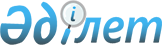 О внесении изменений в постановление Правительства Республики Казахстан от 19 февраля 2011 года № 158 "О Стратегическом плане Министерства сельского хозяйства Республики Казахстан на 2011-2015 годы"Постановление Правительства Республики Казахстан от 20 декабря 2012 года № 1643

      Правительство Республики Казахстан ПОСТАНОВЛЯЕТ:



      1. Внести в постановление Правительства Республики Казахстан от 19 февраля 2011 года № 158 «О Стратегическом плане Министерства сельского хозяйства Республики Казахстан на 2011–2015 годы» (САПП Республики Казахстан, 2011 г., № 20, ст. 252) следующие изменения:



      в Стратегическом плане Министерства сельского хозяйства Республики Казахстан на 2011–2015 годы, утвержденном указанным постановлением:



      в разделе 3. «Стратегические направления, цели, задачи, целевые индикаторы, мероприятия и показатели результатов»:



      в стратегическом направлении 1. «Устойчивое развитие отраслей агропромышленного комплекса»:



      в цели 1. «Развитие конкурентоспособного агропромышленного комплекса страны, обеспечивающего продовольственную безопасность и увеличение экспорта продукции»:



      в задаче 1.2 «Повышение продуктивности и качества продукции животноводства и товарного рыбоводства»



      в графе «2012 год» строки 8 «Производство продукции товарного рыбоводства, в том числе субсидируемая продукция» цифры «1000» и «727,4» исключить;



      в цели 4.4 «Снижать административные барьеры» раздела 4 «Развитие функциональных возможностей»:



      в строке 1 «Снижение количества плановых проверок субъектов государственного контроля (согласно ежегодному плану проведения проверок):»:



      в строке «в рыбном хозяйстве» цифры «365», «340», «325», «325» заменить цифрами «1499», «1494», «1489», «1484» соответственно;



      раздел 7 «Бюджетные программы» изложить в новой редакции согласно приложению к настоящему постановлению.



      2. Настоящее постановление вводится в действие со дня подписания и подлежит официальному опубликованию.      Премьер-Министр

      Республики Казахстан                      С. Ахметов

Приложение          

к постановлению Правительства 

Республики Казахстан    

от 20 декабря 2012 года № 1643 Раздел 7. Бюджетные программы

Бюджетные программы      Примечание: * Данный показатель эффективности указан в соответствии с технико-экономическим обоснованием проекта ЕАСУ 

Свод бюджетных расходов
					© 2012. РГП на ПХВ «Институт законодательства и правовой информации Республики Казахстан» Министерства юстиции Республики Казахстан
				Бюджетная

программа001 «Формирование и реализация политики государства в сфере развития агропромышленного комплекса, водного, лесного, охотничьего, рыбного хозяйства и аграрной науки»001 «Формирование и реализация политики государства в сфере развития агропромышленного комплекса, водного, лесного, охотничьего, рыбного хозяйства и аграрной науки»001 «Формирование и реализация политики государства в сфере развития агропромышленного комплекса, водного, лесного, охотничьего, рыбного хозяйства и аграрной науки»001 «Формирование и реализация политики государства в сфере развития агропромышленного комплекса, водного, лесного, охотничьего, рыбного хозяйства и аграрной науки»001 «Формирование и реализация политики государства в сфере развития агропромышленного комплекса, водного, лесного, охотничьего, рыбного хозяйства и аграрной науки»001 «Формирование и реализация политики государства в сфере развития агропромышленного комплекса, водного, лесного, охотничьего, рыбного хозяйства и аграрной науки»001 «Формирование и реализация политики государства в сфере развития агропромышленного комплекса, водного, лесного, охотничьего, рыбного хозяйства и аграрной науки»001 «Формирование и реализация политики государства в сфере развития агропромышленного комплекса, водного, лесного, охотничьего, рыбного хозяйства и аграрной науки»001 «Формирование и реализация политики государства в сфере развития агропромышленного комплекса, водного, лесного, охотничьего, рыбного хозяйства и аграрной науки»ОписаниеСодержание центрального аппарата и территориальных органов Министерства сельского хозяйства согласно утвержденной штатной численностиСодержание центрального аппарата и территориальных органов Министерства сельского хозяйства согласно утвержденной штатной численностиСодержание центрального аппарата и территориальных органов Министерства сельского хозяйства согласно утвержденной штатной численностиСодержание центрального аппарата и территориальных органов Министерства сельского хозяйства согласно утвержденной штатной численностиСодержание центрального аппарата и территориальных органов Министерства сельского хозяйства согласно утвержденной штатной численностиСодержание центрального аппарата и территориальных органов Министерства сельского хозяйства согласно утвержденной штатной численностиСодержание центрального аппарата и территориальных органов Министерства сельского хозяйства согласно утвержденной штатной численностиСодержание центрального аппарата и территориальных органов Министерства сельского хозяйства согласно утвержденной штатной численностиСодержание центрального аппарата и территориальных органов Министерства сельского хозяйства согласно утвержденной штатной численностиВид бюджетной

программыв зависимости от содержанияв зависимости от содержанияв зависимости от содержанияосуществление государственных функций, полномочий и оказание вытекающих из них государственных услугосуществление государственных функций, полномочий и оказание вытекающих из них государственных услугосуществление государственных функций, полномочий и оказание вытекающих из них государственных услугосуществление государственных функций, полномочий и оказание вытекающих из них государственных услугосуществление государственных функций, полномочий и оказание вытекающих из них государственных услугосуществление государственных функций, полномочий и оказание вытекающих из них государственных услугВид бюджетной

программыв зависимости от способа реализациив зависимости от способа реализациив зависимости от способа реализациииндивидуальнаяиндивидуальнаяиндивидуальнаяиндивидуальнаяиндивидуальнаяиндивидуальнаяВид бюджетной

программытекущая/развитиетекущая/развитиетекущая/развитиетекущаятекущаятекущаятекущаятекущаятекущаяНаименование показателей

бюджетной программыНаименование показателей

бюджетной программыед.

изм.отчетный

периодотчетный

периодплан

текущего

годаплановый периодплановый периодплановый периодпроектируемый годНаименование показателей

бюджетной программыНаименование показателей

бюджетной программыед.

изм.2009

год2010

год2011

год2012

год2013

год2014

год2015

год1123456789Показатели прямого результатаПоказатели прямого результатаКоличество государственных служащих центрального аппарата и аппаратов территориального органа, обеспечивающих реализацию государственной политики в области агропромышленного комплекса, лесного, водного, охотничьего, рыбного хозяйства и аграрной наукиКоличество государственных служащих центрального аппарата и аппаратов территориального органа, обеспечивающих реализацию государственной политики в области агропромышленного комплекса, лесного, водного, охотничьего, рыбного хозяйства и аграрной наукичел.8 0167 2606 0116 0116 0116 011Количество государственных служащих прошедших курсы по повышению квалификацииКоличество государственных служащих прошедших курсы по повышению квалификациичел.1 1001 3161301 6061 6061 606Проведение аналитического исследования по выявлению мировых тенденций развития сельскохозяйственного производства, определению потенциальных рынков сбыта сельскохозяйственной продукции, производимой в Казахстане и совершенствованию мер государственной поддержки ключевых отраслей аграрного сектора (1, 2 этап)Проведение аналитического исследования по выявлению мировых тенденций развития сельскохозяйственного производства, определению потенциальных рынков сбыта сельскохозяйственной продукции, производимой в Казахстане и совершенствованию мер государственной поддержки ключевых отраслей аграрного сектора (1, 2 этап)ед.11Проведение аттестации и аудита ЕАСУ отраслями АПК «e-Agriculture» на соответствие их требованиям информационной безопасности и принятым на территории Республики Казахстан стандартамПроведение аттестации и аудита ЕАСУ отраслями АПК «e-Agriculture» на соответствие их требованиям информационной безопасности и принятым на территории Республики Казахстан стандартамед.11Показатели конечного результатаПоказатели конечного результатаМасштаб реализации проекта ЕАСУМасштаб реализации проекта ЕАСУ%100100100100100100Разработка перечня основных видов сельскохозяйственной продукции Казахстана, основных механизмов государственного регулирования производства сельскохозяйственной продукции и оценка производственных возможностей по развитию в Республике Казахстан основных видов сельскохозяйственной продукции, характеризующихся благоприятными условиями выхода на внешние рынкиРазработка перечня основных видов сельскохозяйственной продукции Казахстана, основных механизмов государственного регулирования производства сельскохозяйственной продукции и оценка производственных возможностей по развитию в Республике Казахстан основных видов сельскохозяйственной продукции, характеризующихся благоприятными условиями выхода на внешние рынки%100Доля центрального аппарата, комитетов и территориальных органов МСХ РК, охваченных проведением аттестационного обследования информационных систем на соответствие требованиям информационной безопасностиДоля центрального аппарата, комитетов и территориальных органов МСХ РК, охваченных проведением аттестационного обследования информационных систем на соответствие требованиям информационной безопасности%100Показатели качестваПоказатели качестваСвоевременное выполнение функций, возложенных на Министерство Своевременное выполнение функций, возложенных на Министерство %100100100100100100Показатели эффективностиПоказатели эффективностиЗатраты на содержание одного госслужащегоЗатраты на содержание одного госслужащеготыс.

тенге1 041,11 267,41 662,61 870,91 844,91 844,9Затраты на обучение одного госслужащегоЗатраты на обучение одного госслужащеготыс.

тенге39,445,452,140,440,440,4Объем бюджетных расходовОбъем бюджетных расходовтыс.

тенге8 349 619,59 201 349,99 993 74511 246 24211 089 86211 089 862Бюджетная

программа002 «Сохранение мелиоративного состояния земель»002 «Сохранение мелиоративного состояния земель»002 «Сохранение мелиоративного состояния земель»002 «Сохранение мелиоративного состояния земель»002 «Сохранение мелиоративного состояния земель»002 «Сохранение мелиоративного состояния земель»002 «Сохранение мелиоративного состояния земель»002 «Сохранение мелиоративного состояния земель»002 «Сохранение мелиоративного состояния земель»ОписаниеПроведение ГУ «Зональный гидрогеолого-мелиоративный центр»; 

ГУ «Кызылординская гидрогеолого-мелиоративная экспедиция»;

ГУ «Южно-Казахстанская гидрогеолого-мелиоративная экспедиция» мониторинга и оценки за мелиоративным состоянием орошаемых земель, разработка рекомендаций и мероприятий по сохранению и улучшению мелиоративного состояния орошаемых земельПроведение ГУ «Зональный гидрогеолого-мелиоративный центр»; 

ГУ «Кызылординская гидрогеолого-мелиоративная экспедиция»;

ГУ «Южно-Казахстанская гидрогеолого-мелиоративная экспедиция» мониторинга и оценки за мелиоративным состоянием орошаемых земель, разработка рекомендаций и мероприятий по сохранению и улучшению мелиоративного состояния орошаемых земельПроведение ГУ «Зональный гидрогеолого-мелиоративный центр»; 

ГУ «Кызылординская гидрогеолого-мелиоративная экспедиция»;

ГУ «Южно-Казахстанская гидрогеолого-мелиоративная экспедиция» мониторинга и оценки за мелиоративным состоянием орошаемых земель, разработка рекомендаций и мероприятий по сохранению и улучшению мелиоративного состояния орошаемых земельПроведение ГУ «Зональный гидрогеолого-мелиоративный центр»; 

ГУ «Кызылординская гидрогеолого-мелиоративная экспедиция»;

ГУ «Южно-Казахстанская гидрогеолого-мелиоративная экспедиция» мониторинга и оценки за мелиоративным состоянием орошаемых земель, разработка рекомендаций и мероприятий по сохранению и улучшению мелиоративного состояния орошаемых земельПроведение ГУ «Зональный гидрогеолого-мелиоративный центр»; 

ГУ «Кызылординская гидрогеолого-мелиоративная экспедиция»;

ГУ «Южно-Казахстанская гидрогеолого-мелиоративная экспедиция» мониторинга и оценки за мелиоративным состоянием орошаемых земель, разработка рекомендаций и мероприятий по сохранению и улучшению мелиоративного состояния орошаемых земельПроведение ГУ «Зональный гидрогеолого-мелиоративный центр»; 

ГУ «Кызылординская гидрогеолого-мелиоративная экспедиция»;

ГУ «Южно-Казахстанская гидрогеолого-мелиоративная экспедиция» мониторинга и оценки за мелиоративным состоянием орошаемых земель, разработка рекомендаций и мероприятий по сохранению и улучшению мелиоративного состояния орошаемых земельПроведение ГУ «Зональный гидрогеолого-мелиоративный центр»; 

ГУ «Кызылординская гидрогеолого-мелиоративная экспедиция»;

ГУ «Южно-Казахстанская гидрогеолого-мелиоративная экспедиция» мониторинга и оценки за мелиоративным состоянием орошаемых земель, разработка рекомендаций и мероприятий по сохранению и улучшению мелиоративного состояния орошаемых земельПроведение ГУ «Зональный гидрогеолого-мелиоративный центр»; 

ГУ «Кызылординская гидрогеолого-мелиоративная экспедиция»;

ГУ «Южно-Казахстанская гидрогеолого-мелиоративная экспедиция» мониторинга и оценки за мелиоративным состоянием орошаемых земель, разработка рекомендаций и мероприятий по сохранению и улучшению мелиоративного состояния орошаемых земельПроведение ГУ «Зональный гидрогеолого-мелиоративный центр»; 

ГУ «Кызылординская гидрогеолого-мелиоративная экспедиция»;

ГУ «Южно-Казахстанская гидрогеолого-мелиоративная экспедиция» мониторинга и оценки за мелиоративным состоянием орошаемых земель, разработка рекомендаций и мероприятий по сохранению и улучшению мелиоративного состояния орошаемых земельВид бюджетной

программыв зависимости от содержанияв зависимости от содержанияв зависимости от содержанияосуществление государственных функций, полномочий и оказание вытекающих из них государственных услугосуществление государственных функций, полномочий и оказание вытекающих из них государственных услугосуществление государственных функций, полномочий и оказание вытекающих из них государственных услугосуществление государственных функций, полномочий и оказание вытекающих из них государственных услугосуществление государственных функций, полномочий и оказание вытекающих из них государственных услугосуществление государственных функций, полномочий и оказание вытекающих из них государственных услугВид бюджетной

программыв зависимости от способа реализациив зависимости от способа реализациив зависимости от способа реализациииндивидуальнаяиндивидуальнаяиндивидуальнаяиндивидуальнаяиндивидуальнаяиндивидуальнаяВид бюджетной

программытекущая/развитиетекущая/развитиетекущая/развитиетекущаятекущаятекущаятекущаятекущаятекущаяНаименование показателей

бюджетной программыНаименование показателей

бюджетной программыед.

изм.отчетный

периодотчетный

периодплан

текущего

годаплановый периодплановый периодплановый периодпроектируемый

годНаименование показателей

бюджетной программыНаименование показателей

бюджетной программыед.

изм.2009

год2010

год2011

год2012

год2013

год2014

год2015

год1123456789Показатели прямого результатаПоказатели прямого результатаАгромелиоративное обследование на орошаемых земляхАгромелиоративное обследование на орошаемых земляхгектар1 625 6001 625 6001 625 6001 611 4601 601 4601 591 460Агромелиоративное обследование на объектах проектов усовершенствования ирригационных и дренажных систем и совершенствование управления водными ресурсами и восстановления земельАгромелиоративное обследование на объектах проектов усовершенствования ирригационных и дренажных систем и совершенствование управления водными ресурсами и восстановления земельгектар71 68771 59771 68771 59771 59771 597Стационарные гидрогеологические наблюдения за уровенно-солевым режимом

грунтовых водСтационарные гидрогеологические наблюдения за уровенно-солевым режимом

грунтовых водзамеры48 87248 87248 87248 67248 57248 472Гидрологические наблюдения за стоком коллекторно-дренажных водГидрологические наблюдения за стоком коллекторно-дренажных водзамеры3 0183 0183 0182 9582 9582 948Содержание скважинСодержание скважиншт.788788788758758748Почвенно-мелиоративные работыПочвенно-мелиоративные работыгектар28 50028 50028 50028 30028 20028 100Количество проводимых лабораторных анализовКоличество проводимых лабораторных анализовед.15 60015 60015 60015 40715 30715 207Показатели конечного результатаПоказатели конечного результатаРазработка рекомендаций и мероприятий, направленных на эффективное и рациональное использование земель и поливной воды, предотвращение засоления, осолонцевания и ирригационной эрозии и смягчение негативного воздействия на орошаемых земляхРазработка рекомендаций и мероприятий, направленных на эффективное и рациональное использование земель и поливной воды, предотвращение засоления, осолонцевания и ирригационной эрозии и смягчение негативного воздействия на орошаемых земляхотчеты и

рекомендации444444474747Показатели качества Показатели качества Показатели эффективности Показатели эффективности Средневзвешенная стоимость затрат по обоснованию критериев и оценке мелиоративного состояния на 1 гектар инженерно-подготовленных земельСредневзвешенная стоимость затрат по обоснованию критериев и оценке мелиоративного состояния на 1 гектар инженерно-подготовленных земельтенге/

гектар101,4106,5118,6129,7130,5131,3Объем бюджетных расходовОбъем бюджетных расходовтыс.

тенге164 838,4173 111,8192 869218 393218 393218 393Бюджетная

программа003 «Защита растений»003 «Защита растений»003 «Защита растений»003 «Защита растений»003 «Защита растений»003 «Защита растений»003 «Защита растений»003 «Защита растений»003 «Защита растений»ОписаниеПроведение химических обработок для снижения численности особо опасных вредных организмов до безопасного уровня (ниже экономического порога вредоносности - ЭПВ), систематическое наблюдение за появлением, развитием и распространением вредителей, болезней и сорняков,

максимальное выявление очагов массового развития и распространения карантинных, вредных и особо опасных вредных организмов ГУ «Республиканский методический центр фитосанитарной диагностики и прогнозов»Проведение химических обработок для снижения численности особо опасных вредных организмов до безопасного уровня (ниже экономического порога вредоносности - ЭПВ), систематическое наблюдение за появлением, развитием и распространением вредителей, болезней и сорняков,

максимальное выявление очагов массового развития и распространения карантинных, вредных и особо опасных вредных организмов ГУ «Республиканский методический центр фитосанитарной диагностики и прогнозов»Проведение химических обработок для снижения численности особо опасных вредных организмов до безопасного уровня (ниже экономического порога вредоносности - ЭПВ), систематическое наблюдение за появлением, развитием и распространением вредителей, болезней и сорняков,

максимальное выявление очагов массового развития и распространения карантинных, вредных и особо опасных вредных организмов ГУ «Республиканский методический центр фитосанитарной диагностики и прогнозов»Проведение химических обработок для снижения численности особо опасных вредных организмов до безопасного уровня (ниже экономического порога вредоносности - ЭПВ), систематическое наблюдение за появлением, развитием и распространением вредителей, болезней и сорняков,

максимальное выявление очагов массового развития и распространения карантинных, вредных и особо опасных вредных организмов ГУ «Республиканский методический центр фитосанитарной диагностики и прогнозов»Проведение химических обработок для снижения численности особо опасных вредных организмов до безопасного уровня (ниже экономического порога вредоносности - ЭПВ), систематическое наблюдение за появлением, развитием и распространением вредителей, болезней и сорняков,

максимальное выявление очагов массового развития и распространения карантинных, вредных и особо опасных вредных организмов ГУ «Республиканский методический центр фитосанитарной диагностики и прогнозов»Проведение химических обработок для снижения численности особо опасных вредных организмов до безопасного уровня (ниже экономического порога вредоносности - ЭПВ), систематическое наблюдение за появлением, развитием и распространением вредителей, болезней и сорняков,

максимальное выявление очагов массового развития и распространения карантинных, вредных и особо опасных вредных организмов ГУ «Республиканский методический центр фитосанитарной диагностики и прогнозов»Проведение химических обработок для снижения численности особо опасных вредных организмов до безопасного уровня (ниже экономического порога вредоносности - ЭПВ), систематическое наблюдение за появлением, развитием и распространением вредителей, болезней и сорняков,

максимальное выявление очагов массового развития и распространения карантинных, вредных и особо опасных вредных организмов ГУ «Республиканский методический центр фитосанитарной диагностики и прогнозов»Проведение химических обработок для снижения численности особо опасных вредных организмов до безопасного уровня (ниже экономического порога вредоносности - ЭПВ), систематическое наблюдение за появлением, развитием и распространением вредителей, болезней и сорняков,

максимальное выявление очагов массового развития и распространения карантинных, вредных и особо опасных вредных организмов ГУ «Республиканский методический центр фитосанитарной диагностики и прогнозов»Проведение химических обработок для снижения численности особо опасных вредных организмов до безопасного уровня (ниже экономического порога вредоносности - ЭПВ), систематическое наблюдение за появлением, развитием и распространением вредителей, болезней и сорняков,

максимальное выявление очагов массового развития и распространения карантинных, вредных и особо опасных вредных организмов ГУ «Республиканский методический центр фитосанитарной диагностики и прогнозов»Вид бюджетной

программыв зависимости от содержанияв зависимости от содержанияв зависимости от содержанияосуществление государственных функций, полномочий и оказание вытекающих из них государственных услугосуществление государственных функций, полномочий и оказание вытекающих из них государственных услугосуществление государственных функций, полномочий и оказание вытекающих из них государственных услугосуществление государственных функций, полномочий и оказание вытекающих из них государственных услугосуществление государственных функций, полномочий и оказание вытекающих из них государственных услугосуществление государственных функций, полномочий и оказание вытекающих из них государственных услугВид бюджетной

программыв зависимости от способа реализациив зависимости от способа реализациив зависимости от способа реализациииндивидуальнаяиндивидуальнаяиндивидуальнаяиндивидуальнаяиндивидуальнаяиндивидуальнаяВид бюджетной

программытекущая/развитиетекущая/развитиетекущая/развитиетекущаятекущаятекущаятекущаятекущаятекущаяНаименование показателей

бюджетной программыНаименование показателей

бюджетной программыед.

изм.отчетный

периодотчетный

периодплан

текущего

годаплановый периодплановый периодплановый периодпроектируемый

годНаименование показателей

бюджетной программыНаименование показателей

бюджетной программыед.

изм.2009

год2010

год2011

год2012

год2013

год2014

год2015

год1123456789Показатели прямого результатаПоказатели прямого результатаХимическая обработка площадей против особо опасных вредителей и болезней сельскохозяйственных культурХимическая обработка площадей против особо опасных вредителей и болезней сельскохозяйственных культуртыс.

га3 145,43 241,13 475,42 961,592 790,442 438,47Проведение мониторинговых мероприятийПроведение мониторинговых мероприятиймлн.

га114,2117,6117,6117,6117,6117,6Показатели конечного результатаПоказатели конечного результатаОхват площадей химическими обработками в сравнении с выявленными площадями по особо опасным вредным организмамОхват площадей химическими обработками в сравнении с выявленными площадями по особо опасным вредным организмам%

вредителей96,489,510089,786,376,3Охват площадей химическими обработками в сравнении с выявленными площадями по особо опасным вредным организмамОхват площадей химическими обработками в сравнении с выявленными площадями по особо опасным вредным организмам%

болезней

зерновых6,312,623,318,76,96,6Доля сельскохозяйственных товаропроизводителей, которые удовлетворены своевременностью и высоким качеством проведения химических обработок против особо опасных, вредных организмовДоля сельскохозяйственных товаропроизводителей, которые удовлетворены своевременностью и высоким качеством проведения химических обработок против особо опасных, вредных организмов%859090909090Показатели качестваПоказатели качестваПроцент фактического подтверждения прогноза развития и распространения вредных, особо опасных вредных и карантинных организмов, составленного в предыдущем годуПроцент фактического подтверждения прогноза развития и распространения вредных, особо опасных вредных и карантинных организмов, составленного в предыдущем году%100100100100100100Показатели эффективностиПоказатели эффективностиСредние затраты на 1 га сельскохозяйственных культур и угодий на проведение мероприятий против особо опасных вредных организмовСредние затраты на 1 га сельскохозяйственных культур и угодий на проведение мероприятий против особо опасных вредных организмовтенге844857,78401 0521 208,31 381,9Средние затраты на 1 га по мониторингу за появлением, развитием и распространением вредных, особо опасных вредных и карантинных организмовСредние затраты на 1 га по мониторингу за появлением, развитием и распространением вредных, особо опасных вредных и карантинных организмовтенге7,69,611,4121212Объем бюджетных расходовОбъем бюджетных расходовтыс.

тенге3

522 011,83

848 585,14 256 0974 644 2784 644 2784 628 343Бюджетная

программа004 «Карантин растений»004 «Карантин растений»004 «Карантин растений»004 «Карантин растений»004 «Карантин растений»004 «Карантин растений»004 «Карантин растений»004 «Карантин растений»004 «Карантин растений»ОписаниеПроведение химических обработок по локализации и ликвидации карантинных вредителей, болезней растений и сорняков.

Содержание трех государственных учреждений по карантину растений и проведение ими фитосанитарных лабораторных анализов, экспертиз и выявлению на скрытую зараженность карантинными объектами (карантинными вредными организмами)Проведение химических обработок по локализации и ликвидации карантинных вредителей, болезней растений и сорняков.

Содержание трех государственных учреждений по карантину растений и проведение ими фитосанитарных лабораторных анализов, экспертиз и выявлению на скрытую зараженность карантинными объектами (карантинными вредными организмами)Проведение химических обработок по локализации и ликвидации карантинных вредителей, болезней растений и сорняков.

Содержание трех государственных учреждений по карантину растений и проведение ими фитосанитарных лабораторных анализов, экспертиз и выявлению на скрытую зараженность карантинными объектами (карантинными вредными организмами)Проведение химических обработок по локализации и ликвидации карантинных вредителей, болезней растений и сорняков.

Содержание трех государственных учреждений по карантину растений и проведение ими фитосанитарных лабораторных анализов, экспертиз и выявлению на скрытую зараженность карантинными объектами (карантинными вредными организмами)Проведение химических обработок по локализации и ликвидации карантинных вредителей, болезней растений и сорняков.

Содержание трех государственных учреждений по карантину растений и проведение ими фитосанитарных лабораторных анализов, экспертиз и выявлению на скрытую зараженность карантинными объектами (карантинными вредными организмами)Проведение химических обработок по локализации и ликвидации карантинных вредителей, болезней растений и сорняков.

Содержание трех государственных учреждений по карантину растений и проведение ими фитосанитарных лабораторных анализов, экспертиз и выявлению на скрытую зараженность карантинными объектами (карантинными вредными организмами)Проведение химических обработок по локализации и ликвидации карантинных вредителей, болезней растений и сорняков.

Содержание трех государственных учреждений по карантину растений и проведение ими фитосанитарных лабораторных анализов, экспертиз и выявлению на скрытую зараженность карантинными объектами (карантинными вредными организмами)Проведение химических обработок по локализации и ликвидации карантинных вредителей, болезней растений и сорняков.

Содержание трех государственных учреждений по карантину растений и проведение ими фитосанитарных лабораторных анализов, экспертиз и выявлению на скрытую зараженность карантинными объектами (карантинными вредными организмами)Проведение химических обработок по локализации и ликвидации карантинных вредителей, болезней растений и сорняков.

Содержание трех государственных учреждений по карантину растений и проведение ими фитосанитарных лабораторных анализов, экспертиз и выявлению на скрытую зараженность карантинными объектами (карантинными вредными организмами)Вид бюджетной

программыв зависимости от содержанияв зависимости от содержанияв зависимости от содержанияосуществление государственных функций, полномочий и оказание вытекающих из них государственных услугосуществление государственных функций, полномочий и оказание вытекающих из них государственных услугосуществление государственных функций, полномочий и оказание вытекающих из них государственных услугосуществление государственных функций, полномочий и оказание вытекающих из них государственных услугосуществление государственных функций, полномочий и оказание вытекающих из них государственных услугосуществление государственных функций, полномочий и оказание вытекающих из них государственных услугВид бюджетной

программыв зависимости от способа реализациив зависимости от способа реализациив зависимости от способа реализациииндивидуальнаяиндивидуальнаяиндивидуальнаяиндивидуальнаяиндивидуальнаяиндивидуальнаяВид бюджетной

программытекущая/развитиетекущая/развитиетекущая/развитиетекущаятекущаятекущаятекущаятекущаятекущаяНаименование показателей

бюджетной программыНаименование показателей

бюджетной программыед.

изм.отчетный

периодотчетный

периодплан

текущего годаплановый периодплановый периодплановый периодпроектируемый годНаименование показателей

бюджетной программыНаименование показателей

бюджетной программыед.

изм.2009

год2010

год2011

год2012

год2013

год2014

год2015

год1123456789Показатели прямого результатаПоказатели прямого результатаПроведение лабораторных фитосанитарных анализов и экспертиз образцов подкарантинной продукцииПроведение лабораторных фитосанитарных анализов и экспертиз образцов подкарантинной продукциитыс.

экспертиз44,95860606060Локализация и ликвидация очагов распространения карантинных вредителей, болезней растений и сорняковЛокализация и ликвидация очагов распространения карантинных вредителей, болезней растений и сорняковобработка,

тыс. га147,3146,8182,4161,6145,4136,8Проведение посева и наблюдение сортообразцов полевых культурПроведение посева и наблюдение сортообразцов полевых культурсорто-образцы104100100100100100Формирование и передача научным учреждениям республики лучших образцов зерновых культурФормирование и передача научным учреждениям республики лучших образцов зерновых культуртыс.

образцов6,522222Энтомологическая, фитопатологическая, бактериологическая, гербологическая оценка посевовЭнтомологическая, фитопатологическая, бактериологическая, гербологическая оценка посевовтыс.

анализов3,73,53,53,53,53,5Обследование:

- сортообразцыОбследование:

- сортообразцышт.400255260260265270- живые растения различных плодово-ягодных и других культур- живые растения различных плодово-ягодных и других культуршт.400040004000400040004000Разработка рекомендаций по предотвращению распространения карантинных объектов на территории Республики КазахстанРазработка рекомендаций по предотвращению распространения карантинных объектов на территории Республики Казахстаншт.222222Показатели конечного результатаПоказатели конечного результатаДоля химических обработок против карантинных вредителей, болезней растений и сорняков, проведенных в оптимальные срокиДоля химических обработок против карантинных вредителей, болезней растений и сорняков, проведенных в оптимальные сроки%10098,7100100100100Доля сельскохозяйственных товаропроизводителей, которые удовлетворены своевременностью и качеством проведения химических обработок против карантинных вредителей, болезней растений и сорняковДоля сельскохозяйственных товаропроизводителей, которые удовлетворены своевременностью и качеством проведения химических обработок против карантинных вредителей, болезней растений и сорняков%909090100100100Показатели качестваПоказатели качестваПоказатели эффективностиПоказатели эффективностиСредние затраты на 1 га сельскохозяйственных культур и угодий на проведение мероприятий против карантинных вредителей, болезней растений и сорняковСредние затраты на 1 га сельскохозяйственных культур и угодий на проведение мероприятий против карантинных вредителей, болезней растений и сорняковтенге4 920,65 248,54 113,63 803,15 961,86 336,7Средние затраты на проведение лабораторных фитосанитарных анализов и экспертиз образцов подкарантинной продукцииСредние затраты на проведение лабораторных фитосанитарных анализов и экспертиз образцов подкарантинной продукциитенге608,4598,81 4221 122,21 122,21 122,2Средние затраты на проверку одного образца подкарантинного материала в период вегетации полевых культурСредние затраты на проверку одного образца подкарантинного материала в период вегетации полевых культуртенге2 3292 6413 6504 150,74 150,74 150,7Средние затраты на проведение обследований 1 сортообразца и 1 штуки выращенных живых растений различных плодово-ягодных и других культурСредние затраты на проведение обследований 1 сортообразца и 1 штуки выращенных живых растений различных плодово-ягодных и других культуртенге1 5541 7191 8812 070,62 068,22 065,8Объем бюджетных расходовОбъем бюджетных расходовтыс. тенге948 349,7842 130,2863 793713 978966 104966 104Бюджетная

программа005 «Определение сортовых и посевных качеств семенного и посадочного материала»005 «Определение сортовых и посевных качеств семенного и посадочного материала»005 «Определение сортовых и посевных качеств семенного и посадочного материала»005 «Определение сортовых и посевных качеств семенного и посадочного материала»005 «Определение сортовых и посевных качеств семенного и посадочного материала»005 «Определение сортовых и посевных качеств семенного и посадочного материала»005 «Определение сортовых и посевных качеств семенного и посадочного материала»005 «Определение сортовых и посевных качеств семенного и посадочного материала»005 «Определение сортовых и посевных качеств семенного и посадочного материала»ОписаниеОказание услуг по экспертизе качества семян сельскохозяйственных растений для всех отечественных товаропроизводителей, государственных сортоиспытательных участков и станций, государственных ресурсов семян, определения их соответствия действующим государственным стандартам.

Обеспечение посева проверенными на посевные качества семенами на всей площадиОказание услуг по экспертизе качества семян сельскохозяйственных растений для всех отечественных товаропроизводителей, государственных сортоиспытательных участков и станций, государственных ресурсов семян, определения их соответствия действующим государственным стандартам.

Обеспечение посева проверенными на посевные качества семенами на всей площадиОказание услуг по экспертизе качества семян сельскохозяйственных растений для всех отечественных товаропроизводителей, государственных сортоиспытательных участков и станций, государственных ресурсов семян, определения их соответствия действующим государственным стандартам.

Обеспечение посева проверенными на посевные качества семенами на всей площадиОказание услуг по экспертизе качества семян сельскохозяйственных растений для всех отечественных товаропроизводителей, государственных сортоиспытательных участков и станций, государственных ресурсов семян, определения их соответствия действующим государственным стандартам.

Обеспечение посева проверенными на посевные качества семенами на всей площадиОказание услуг по экспертизе качества семян сельскохозяйственных растений для всех отечественных товаропроизводителей, государственных сортоиспытательных участков и станций, государственных ресурсов семян, определения их соответствия действующим государственным стандартам.

Обеспечение посева проверенными на посевные качества семенами на всей площадиОказание услуг по экспертизе качества семян сельскохозяйственных растений для всех отечественных товаропроизводителей, государственных сортоиспытательных участков и станций, государственных ресурсов семян, определения их соответствия действующим государственным стандартам.

Обеспечение посева проверенными на посевные качества семенами на всей площадиОказание услуг по экспертизе качества семян сельскохозяйственных растений для всех отечественных товаропроизводителей, государственных сортоиспытательных участков и станций, государственных ресурсов семян, определения их соответствия действующим государственным стандартам.

Обеспечение посева проверенными на посевные качества семенами на всей площадиОказание услуг по экспертизе качества семян сельскохозяйственных растений для всех отечественных товаропроизводителей, государственных сортоиспытательных участков и станций, государственных ресурсов семян, определения их соответствия действующим государственным стандартам.

Обеспечение посева проверенными на посевные качества семенами на всей площадиОказание услуг по экспертизе качества семян сельскохозяйственных растений для всех отечественных товаропроизводителей, государственных сортоиспытательных участков и станций, государственных ресурсов семян, определения их соответствия действующим государственным стандартам.

Обеспечение посева проверенными на посевные качества семенами на всей площадиВид бюджетной

программыв зависимости от содержанияв зависимости от содержанияв зависимости от содержанияосуществление государственных функций, полномочий и оказание вытекающих из них государственных услугосуществление государственных функций, полномочий и оказание вытекающих из них государственных услугосуществление государственных функций, полномочий и оказание вытекающих из них государственных услугосуществление государственных функций, полномочий и оказание вытекающих из них государственных услугосуществление государственных функций, полномочий и оказание вытекающих из них государственных услугосуществление государственных функций, полномочий и оказание вытекающих из них государственных услугВид бюджетной

программыв зависимости от способа реализациив зависимости от способа реализациив зависимости от способа реализациииндивидуальнаяиндивидуальнаяиндивидуальнаяиндивидуальнаяиндивидуальнаяиндивидуальнаяВид бюджетной

программытекущая/развитиетекущая/развитиетекущая/развитиетекущаятекущаятекущаятекущаятекущаятекущаяНаименование показателей

бюджетной программыНаименование показателей

бюджетной программыед.

изм.отчетный

периодотчетный

периодплан

текущего годаплановый периодплановый периодплановый периодпроектируемый годНаименование показателей

бюджетной программыНаименование показателей

бюджетной программыед.

изм.2009

год2010

год2011

год2012

год2013

год2014

год2015

год1123456789Показатели прямого результатаПоказатели прямого результатаПроведение экспертизы качества (исследования) семянПроведение экспертизы качества (исследования) семянкол-во

экспертиз317 000330 280325 910330 438330 438330 438Показатели конечного результатаПоказатели конечного результатаОбеспечение посева проверенными на посевные качества семенамиОбеспечение посева проверенными на посевные качества семенами%999999999999Показатели качестваПоказатели качестваДоля кондиционных семянДоля кондиционных семян%909090909090Показатели эффективностиПоказатели эффективностиСредняя стоимость 1 исследованияСредняя стоимость 1 исследованиятенге743777831884,4884,4884,4Объем бюджетных расходовОбъем бюджетных расходовтыс.

тенге235 529,9256 627,9270 831292 241292 241292 241Бюджетная

программа007 «Строительство и реконструкция объектов образования в сфере сельского хозяйства»007 «Строительство и реконструкция объектов образования в сфере сельского хозяйства»007 «Строительство и реконструкция объектов образования в сфере сельского хозяйства»007 «Строительство и реконструкция объектов образования в сфере сельского хозяйства»007 «Строительство и реконструкция объектов образования в сфере сельского хозяйства»007 «Строительство и реконструкция объектов образования в сфере сельского хозяйства»007 «Строительство и реконструкция объектов образования в сфере сельского хозяйства»007 «Строительство и реконструкция объектов образования в сфере сельского хозяйства»007 «Строительство и реконструкция объектов образования в сфере сельского хозяйства»ОписаниеОбеспечение отраслей АПК и аграрной науки высококвалифицированными кадрами и создание условий для профессиональной подготовки высококвалифицированных специалистов мирового уровня:

Строительство учебного корпуса технического факультета КазАТУ им. С. СейфуллинаОбеспечение отраслей АПК и аграрной науки высококвалифицированными кадрами и создание условий для профессиональной подготовки высококвалифицированных специалистов мирового уровня:

Строительство учебного корпуса технического факультета КазАТУ им. С. СейфуллинаОбеспечение отраслей АПК и аграрной науки высококвалифицированными кадрами и создание условий для профессиональной подготовки высококвалифицированных специалистов мирового уровня:

Строительство учебного корпуса технического факультета КазАТУ им. С. СейфуллинаОбеспечение отраслей АПК и аграрной науки высококвалифицированными кадрами и создание условий для профессиональной подготовки высококвалифицированных специалистов мирового уровня:

Строительство учебного корпуса технического факультета КазАТУ им. С. СейфуллинаОбеспечение отраслей АПК и аграрной науки высококвалифицированными кадрами и создание условий для профессиональной подготовки высококвалифицированных специалистов мирового уровня:

Строительство учебного корпуса технического факультета КазАТУ им. С. СейфуллинаОбеспечение отраслей АПК и аграрной науки высококвалифицированными кадрами и создание условий для профессиональной подготовки высококвалифицированных специалистов мирового уровня:

Строительство учебного корпуса технического факультета КазАТУ им. С. СейфуллинаОбеспечение отраслей АПК и аграрной науки высококвалифицированными кадрами и создание условий для профессиональной подготовки высококвалифицированных специалистов мирового уровня:

Строительство учебного корпуса технического факультета КазАТУ им. С. СейфуллинаОбеспечение отраслей АПК и аграрной науки высококвалифицированными кадрами и создание условий для профессиональной подготовки высококвалифицированных специалистов мирового уровня:

Строительство учебного корпуса технического факультета КазАТУ им. С. СейфуллинаОбеспечение отраслей АПК и аграрной науки высококвалифицированными кадрами и создание условий для профессиональной подготовки высококвалифицированных специалистов мирового уровня:

Строительство учебного корпуса технического факультета КазАТУ им. С. СейфуллинаВид бюджетной

программыв зависимости от содержанияв зависимости от содержанияв зависимости от содержанияосуществление бюджетных инвестицийосуществление бюджетных инвестицийосуществление бюджетных инвестицийосуществление бюджетных инвестицийосуществление бюджетных инвестицийосуществление бюджетных инвестицийВид бюджетной

программыв зависимости от способа реализациив зависимости от способа реализациив зависимости от способа реализациииндивидуальнаяиндивидуальнаяиндивидуальнаяиндивидуальнаяиндивидуальнаяиндивидуальнаяВид бюджетной

программытекущая/развитиетекущая/развитиетекущая/развитиеразвитиеразвитиеразвитиеразвитиеразвитиеразвитиеНаименование показателей

бюджетной программыНаименование показателей

бюджетной программыед.

изм.отчетный

периодотчетный

периодплан

текущего годаплановый периодплановый периодплановый периодпроектируемый годНаименование показателей

бюджетной программыНаименование показателей

бюджетной программыед.

изм.2009

год2010

год2011

год2012

год2013

год2014

год2015

год1123456789Показатели прямого результатаПоказатели прямого результатаОбъем строительных работ:

- по строительству учебного корпусаОбъем строительных работ:

- по строительству учебного корпуса%47,530,83,5Количество площади построенного объектаКоличество площади построенного объектам28 210,1Число студентов, которые будут обучаться на факультетеЧисло студентов, которые будут обучаться на факультетечел.570Показатели конечного результатаПоказатели конечного результатаУвеличение площади технического факультета в целомУвеличение площади технического факультета в целом%191Ввод в эксплуатацию объектов Ввод в эксплуатацию объектов кол-во

объектов1Показатели качестваПоказатели качестваПоказатели эффективностиПоказатели эффективностиСредние затраты на строительство 1 м2 учебного корпусаСредние затраты на строительство 1 м2 учебного корпусатыс.

тенге80,7Объем бюджетных расходовОбъем бюджетных расходовтыс.

тенге217 759204 22923 719Бюджетная

программа008 «Строительство объектов инфраструктуры лесного хозяйства и особо охраняемых природных территорий»008 «Строительство объектов инфраструктуры лесного хозяйства и особо охраняемых природных территорий»008 «Строительство объектов инфраструктуры лесного хозяйства и особо охраняемых природных территорий»008 «Строительство объектов инфраструктуры лесного хозяйства и особо охраняемых природных территорий»008 «Строительство объектов инфраструктуры лесного хозяйства и особо охраняемых природных территорий»008 «Строительство объектов инфраструктуры лесного хозяйства и особо охраняемых природных территорий»008 «Строительство объектов инфраструктуры лесного хозяйства и особо охраняемых природных территорий»008 «Строительство объектов инфраструктуры лесного хозяйства и особо охраняемых природных территорий»008 «Строительство объектов инфраструктуры лесного хозяйства и особо охраняемых природных территорий»ОписаниеСтроительство объектов инфраструктуры особо охраняемых природных территорий Республики КазахстанСтроительство объектов инфраструктуры особо охраняемых природных территорий Республики КазахстанСтроительство объектов инфраструктуры особо охраняемых природных территорий Республики КазахстанСтроительство объектов инфраструктуры особо охраняемых природных территорий Республики КазахстанСтроительство объектов инфраструктуры особо охраняемых природных территорий Республики КазахстанСтроительство объектов инфраструктуры особо охраняемых природных территорий Республики КазахстанСтроительство объектов инфраструктуры особо охраняемых природных территорий Республики КазахстанСтроительство объектов инфраструктуры особо охраняемых природных территорий Республики КазахстанСтроительство объектов инфраструктуры особо охраняемых природных территорий Республики КазахстанВид бюджетной

программыв зависимости от содержанияв зависимости от содержанияв зависимости от содержанияосуществление бюджетных инвестицийосуществление бюджетных инвестицийосуществление бюджетных инвестицийосуществление бюджетных инвестицийосуществление бюджетных инвестицийосуществление бюджетных инвестицийВид бюджетной

программыв зависимости от способа реализациив зависимости от способа реализациив зависимости от способа реализациииндивидуальнаяиндивидуальнаяиндивидуальнаяиндивидуальнаяиндивидуальнаяиндивидуальнаяВид бюджетной

программытекущая/развитиетекущая/развитиетекущая/развитиеразвитиеразвитиеразвитиеразвитиеразвитиеразвитиеНаименование показателей

бюджетной программыНаименование показателей

бюджетной программыед.

изм.отчетный

периодотчетный

периодплан

текущего годаплановый периодплановый периодплановый периодпроектируемый годНаименование показателей

бюджетной программыНаименование показателей

бюджетной программыед.

изм.2009

год2010

год2011

год2012

год2013

год2014

год2015

год1123456789Показатели прямого результатаПоказатели прямого результатаСтроительство служебных кордоновСтроительство служебных кордоновед.12Строительство автогаражей, административных зданийСтроительство автогаражей, административных зданийед.3111Строительство системы орошенияСтроительство системы орошенияед.1Реконструкция объектовРеконструкция объектовед.1Показатели конечного результатаПоказатели конечного результатаСредняя обеспеченность административными зданиямиСредняя обеспеченность административными зданиями%100100100100Средняя обеспеченность кордонамиСредняя обеспеченность кордонами%4545,1Обеспеченность водой выращиваемого посадочного материалаОбеспеченность водой выращиваемого посадочного материала%100Показатели качестваПоказатели качестваПоказатели эффективностиПоказатели эффективностиСредние затраты на единицу оказанной услуги:

- по строительству служебных кордоновСредние затраты на единицу оказанной услуги:

- по строительству служебных кордоновтыс.

тенге---19 81820 609- по строительству автогаражей, административных зданий- по строительству автогаражей, административных зданийтыс.

тенге58 34490 47247 51457 192- по строительству системы орошения- по строительству системы орошениятыс.

тенге--37 712- по реконструкции объектов- по реконструкции объектовтыс.

тенге65 314Объем бюджетных расходовОбъем бюджетных расходовтыс.

тенге175 03290 47285 226142 32441 218Бюджетная

программа009 «Целевые текущие трансферты областным бюджетам, бюджетам городов Астаны и Алматы на проведение противоэпизоотических мероприятий»009 «Целевые текущие трансферты областным бюджетам, бюджетам городов Астаны и Алматы на проведение противоэпизоотических мероприятий»009 «Целевые текущие трансферты областным бюджетам, бюджетам городов Астаны и Алматы на проведение противоэпизоотических мероприятий»009 «Целевые текущие трансферты областным бюджетам, бюджетам городов Астаны и Алматы на проведение противоэпизоотических мероприятий»009 «Целевые текущие трансферты областным бюджетам, бюджетам городов Астаны и Алматы на проведение противоэпизоотических мероприятий»009 «Целевые текущие трансферты областным бюджетам, бюджетам городов Астаны и Алматы на проведение противоэпизоотических мероприятий»009 «Целевые текущие трансферты областным бюджетам, бюджетам городов Астаны и Алматы на проведение противоэпизоотических мероприятий»009 «Целевые текущие трансферты областным бюджетам, бюджетам городов Астаны и Алматы на проведение противоэпизоотических мероприятий»009 «Целевые текущие трансферты областным бюджетам, бюджетам городов Астаны и Алматы на проведение противоэпизоотических мероприятий»ОписаниеПрограмма направлена на защиту граждан Казахстана и животного мира от болезней общих для человека, животных и птиц, сохранение стабильной эпизоотической ситуации по инфекционным болезням сельскохозяйственных животных и птиц в республике, путем своевременного выполнения

ветеринарно-профилактических и диагностических мероприятий и включает в себя:

хранение ветеринарных препаратов;

доставку ветеринарных препаратов до мест их назначения;

применение ветеринарных препаратов на местахПрограмма направлена на защиту граждан Казахстана и животного мира от болезней общих для человека, животных и птиц, сохранение стабильной эпизоотической ситуации по инфекционным болезням сельскохозяйственных животных и птиц в республике, путем своевременного выполнения

ветеринарно-профилактических и диагностических мероприятий и включает в себя:

хранение ветеринарных препаратов;

доставку ветеринарных препаратов до мест их назначения;

применение ветеринарных препаратов на местахПрограмма направлена на защиту граждан Казахстана и животного мира от болезней общих для человека, животных и птиц, сохранение стабильной эпизоотической ситуации по инфекционным болезням сельскохозяйственных животных и птиц в республике, путем своевременного выполнения

ветеринарно-профилактических и диагностических мероприятий и включает в себя:

хранение ветеринарных препаратов;

доставку ветеринарных препаратов до мест их назначения;

применение ветеринарных препаратов на местахПрограмма направлена на защиту граждан Казахстана и животного мира от болезней общих для человека, животных и птиц, сохранение стабильной эпизоотической ситуации по инфекционным болезням сельскохозяйственных животных и птиц в республике, путем своевременного выполнения

ветеринарно-профилактических и диагностических мероприятий и включает в себя:

хранение ветеринарных препаратов;

доставку ветеринарных препаратов до мест их назначения;

применение ветеринарных препаратов на местахПрограмма направлена на защиту граждан Казахстана и животного мира от болезней общих для человека, животных и птиц, сохранение стабильной эпизоотической ситуации по инфекционным болезням сельскохозяйственных животных и птиц в республике, путем своевременного выполнения

ветеринарно-профилактических и диагностических мероприятий и включает в себя:

хранение ветеринарных препаратов;

доставку ветеринарных препаратов до мест их назначения;

применение ветеринарных препаратов на местахПрограмма направлена на защиту граждан Казахстана и животного мира от болезней общих для человека, животных и птиц, сохранение стабильной эпизоотической ситуации по инфекционным болезням сельскохозяйственных животных и птиц в республике, путем своевременного выполнения

ветеринарно-профилактических и диагностических мероприятий и включает в себя:

хранение ветеринарных препаратов;

доставку ветеринарных препаратов до мест их назначения;

применение ветеринарных препаратов на местахПрограмма направлена на защиту граждан Казахстана и животного мира от болезней общих для человека, животных и птиц, сохранение стабильной эпизоотической ситуации по инфекционным болезням сельскохозяйственных животных и птиц в республике, путем своевременного выполнения

ветеринарно-профилактических и диагностических мероприятий и включает в себя:

хранение ветеринарных препаратов;

доставку ветеринарных препаратов до мест их назначения;

применение ветеринарных препаратов на местахПрограмма направлена на защиту граждан Казахстана и животного мира от болезней общих для человека, животных и птиц, сохранение стабильной эпизоотической ситуации по инфекционным болезням сельскохозяйственных животных и птиц в республике, путем своевременного выполнения

ветеринарно-профилактических и диагностических мероприятий и включает в себя:

хранение ветеринарных препаратов;

доставку ветеринарных препаратов до мест их назначения;

применение ветеринарных препаратов на местахПрограмма направлена на защиту граждан Казахстана и животного мира от болезней общих для человека, животных и птиц, сохранение стабильной эпизоотической ситуации по инфекционным болезням сельскохозяйственных животных и птиц в республике, путем своевременного выполнения

ветеринарно-профилактических и диагностических мероприятий и включает в себя:

хранение ветеринарных препаратов;

доставку ветеринарных препаратов до мест их назначения;

применение ветеринарных препаратов на местахВид бюджетной

программыв зависимости от содержанияв зависимости от содержанияв зависимости от содержанияпредоставление трансфертов и бюджетных субсидийпредоставление трансфертов и бюджетных субсидийпредоставление трансфертов и бюджетных субсидийпредоставление трансфертов и бюджетных субсидийпредоставление трансфертов и бюджетных субсидийпредоставление трансфертов и бюджетных субсидийВид бюджетной

программыв зависимости от способа реализациив зависимости от способа реализациив зависимости от способа реализациииндивидуальнаяиндивидуальнаяиндивидуальнаяиндивидуальнаяиндивидуальнаяиндивидуальнаяВид бюджетной

программытекущая/развитиетекущая/развитиетекущая/развитиетекущаятекущаятекущаятекущаятекущаятекущаяНаименование показателей

бюджетной программыНаименование показателей

бюджетной программыед.

изм.отчетный

периодотчетный

периодплан

текущего

годаплановый периодплановый периодплановый периодпроектируемый годНаименование показателей

бюджетной программыНаименование показателей

бюджетной программыед.

изм.2009

год2010

год2011

год2012

год2013

год2014

год2015

год1123456789Показатели прямого результатаПоказатели прямого результатаВзятие и доставка проб крови для серологических исследованийВзятие и доставка проб крови для серологических исследованиймлн.

проб.32,543,339,131,631,6Хранение, доставка ветеринарных препаратов до места их назначения, введение животным ветеринарных препаратовХранение, доставка ветеринарных препаратов до места их назначения, введение животным ветеринарных препаратовмлн.

доз96,480-130109,7109,2112,2Показатели конечного результатаПоказатели конечного результатаПроведение запланированных ветеринарных мероприятий (вакцинация) животных против особо опасных болезней животных и птиц с целью обеспечения эпизоотического благополучияПроведение запланированных ветеринарных мероприятий (вакцинация) животных против особо опасных болезней животных и птиц с целью обеспечения эпизоотического благополучия%100100100100100Показатели качестваПоказатели качестваПоказатели эффективностиПоказатели эффективностиЗатраты на:

- применение ветеринарных препаратов (за 1 дозу)Затраты на:

- применение ветеринарных препаратов (за 1 дозу)тенге3-453-496,5-52,247-6047-60- взятие и доставку проб крови для серологических исследований (за 1 пробу)- взятие и доставку проб крови для серологических исследований (за 1 пробу)тенге40-55

 

 45-59

 

 63

 

 70.2

 

 70.2

 

 - хранение ветеринарных препаратов (за сутки)- хранение ветеринарных препаратов (за сутки)тенге1 000- 1 5951 000- 1 8871 883,71 9462 012Объем бюджетных расходовОбъем бюджетных расходовтыс.

тенге5 504 5386 283 7349 746 7638 011 8478 021 485Бюджетная

программа010 «Целевые текущие трансферты областным бюджетам, бюджетам городов Астаны и Алматы на субсидирование стоимости услуг по подаче питьевой воды из особо важных групповых и локальных систем водоснабжения, являющихся безальтернативными источниками питьевого водоснабжения»010 «Целевые текущие трансферты областным бюджетам, бюджетам городов Астаны и Алматы на субсидирование стоимости услуг по подаче питьевой воды из особо важных групповых и локальных систем водоснабжения, являющихся безальтернативными источниками питьевого водоснабжения»010 «Целевые текущие трансферты областным бюджетам, бюджетам городов Астаны и Алматы на субсидирование стоимости услуг по подаче питьевой воды из особо важных групповых и локальных систем водоснабжения, являющихся безальтернативными источниками питьевого водоснабжения»010 «Целевые текущие трансферты областным бюджетам, бюджетам городов Астаны и Алматы на субсидирование стоимости услуг по подаче питьевой воды из особо важных групповых и локальных систем водоснабжения, являющихся безальтернативными источниками питьевого водоснабжения»010 «Целевые текущие трансферты областным бюджетам, бюджетам городов Астаны и Алматы на субсидирование стоимости услуг по подаче питьевой воды из особо важных групповых и локальных систем водоснабжения, являющихся безальтернативными источниками питьевого водоснабжения»010 «Целевые текущие трансферты областным бюджетам, бюджетам городов Астаны и Алматы на субсидирование стоимости услуг по подаче питьевой воды из особо важных групповых и локальных систем водоснабжения, являющихся безальтернативными источниками питьевого водоснабжения»010 «Целевые текущие трансферты областным бюджетам, бюджетам городов Астаны и Алматы на субсидирование стоимости услуг по подаче питьевой воды из особо важных групповых и локальных систем водоснабжения, являющихся безальтернативными источниками питьевого водоснабжения»010 «Целевые текущие трансферты областным бюджетам, бюджетам городов Астаны и Алматы на субсидирование стоимости услуг по подаче питьевой воды из особо важных групповых и локальных систем водоснабжения, являющихся безальтернативными источниками питьевого водоснабжения»010 «Целевые текущие трансферты областным бюджетам, бюджетам городов Астаны и Алматы на субсидирование стоимости услуг по подаче питьевой воды из особо важных групповых и локальных систем водоснабжения, являющихся безальтернативными источниками питьевого водоснабжения»010 «Целевые текущие трансферты областным бюджетам, бюджетам городов Астаны и Алматы на субсидирование стоимости услуг по подаче питьевой воды из особо важных групповых и локальных систем водоснабжения, являющихся безальтернативными источниками питьевого водоснабжения»ОписаниеВыделение целевых текущих трансфертов областным бюджетам, бюджетам городов Астаны и Алматы на субсидирование стоимости услуг по подаче питьевой воды из особо важных групповых водопроводов, локальных систем водоснабжения и системы водоснабжения, получающие воду из канала, являющихся безальтернативными источниками питьевого водоснабженияВыделение целевых текущих трансфертов областным бюджетам, бюджетам городов Астаны и Алматы на субсидирование стоимости услуг по подаче питьевой воды из особо важных групповых водопроводов, локальных систем водоснабжения и системы водоснабжения, получающие воду из канала, являющихся безальтернативными источниками питьевого водоснабженияВыделение целевых текущих трансфертов областным бюджетам, бюджетам городов Астаны и Алматы на субсидирование стоимости услуг по подаче питьевой воды из особо важных групповых водопроводов, локальных систем водоснабжения и системы водоснабжения, получающие воду из канала, являющихся безальтернативными источниками питьевого водоснабженияВыделение целевых текущих трансфертов областным бюджетам, бюджетам городов Астаны и Алматы на субсидирование стоимости услуг по подаче питьевой воды из особо важных групповых водопроводов, локальных систем водоснабжения и системы водоснабжения, получающие воду из канала, являющихся безальтернативными источниками питьевого водоснабженияВыделение целевых текущих трансфертов областным бюджетам, бюджетам городов Астаны и Алматы на субсидирование стоимости услуг по подаче питьевой воды из особо важных групповых водопроводов, локальных систем водоснабжения и системы водоснабжения, получающие воду из канала, являющихся безальтернативными источниками питьевого водоснабженияВыделение целевых текущих трансфертов областным бюджетам, бюджетам городов Астаны и Алматы на субсидирование стоимости услуг по подаче питьевой воды из особо важных групповых водопроводов, локальных систем водоснабжения и системы водоснабжения, получающие воду из канала, являющихся безальтернативными источниками питьевого водоснабженияВыделение целевых текущих трансфертов областным бюджетам, бюджетам городов Астаны и Алматы на субсидирование стоимости услуг по подаче питьевой воды из особо важных групповых водопроводов, локальных систем водоснабжения и системы водоснабжения, получающие воду из канала, являющихся безальтернативными источниками питьевого водоснабженияВыделение целевых текущих трансфертов областным бюджетам, бюджетам городов Астаны и Алматы на субсидирование стоимости услуг по подаче питьевой воды из особо важных групповых водопроводов, локальных систем водоснабжения и системы водоснабжения, получающие воду из канала, являющихся безальтернативными источниками питьевого водоснабженияВыделение целевых текущих трансфертов областным бюджетам, бюджетам городов Астаны и Алматы на субсидирование стоимости услуг по подаче питьевой воды из особо важных групповых водопроводов, локальных систем водоснабжения и системы водоснабжения, получающие воду из канала, являющихся безальтернативными источниками питьевого водоснабженияВыделение целевых текущих трансфертов областным бюджетам, бюджетам городов Астаны и Алматы на субсидирование стоимости услуг по подаче питьевой воды из особо важных групповых водопроводов, локальных систем водоснабжения и системы водоснабжения, получающие воду из канала, являющихся безальтернативными источниками питьевого водоснабженияВид бюджетной

программыв зависимости от содержанияв зависимости от содержанияв зависимости от содержанияв зависимости от содержанияпредоставление трансфертов и бюджетных субсидийпредоставление трансфертов и бюджетных субсидийпредоставление трансфертов и бюджетных субсидийпредоставление трансфертов и бюджетных субсидийпредоставление трансфертов и бюджетных субсидийпредоставление трансфертов и бюджетных субсидийВид бюджетной

программыв зависимости от способа реализациив зависимости от способа реализациив зависимости от способа реализациив зависимости от способа реализациииндивидуальнаяиндивидуальнаяиндивидуальнаяиндивидуальнаяиндивидуальнаяиндивидуальнаяВид бюджетной

программытекущая/развитиетекущая/развитиетекущая/развитиетекущая/развитиетекущаятекущаятекущаятекущаятекущаятекущаяНаименование показателей

бюджетной программыНаименование показателей

бюджетной программыед.

изм.отчетный

периодотчетный

периодотчетный

периодплан

текущего годаплановый периодплановый периодплановый периодпроектируемый годНаименование показателей

бюджетной программыНаименование показателей

бюджетной программыед.

изм.2009

год2010

год2010

год2011

год2012

год2013

год2014

год2015

год11234456789Показатели прямого результатаПоказатели прямого результатаСистемы водоснабжения, получающие субсидии:

- групповые водопроводы

- канал

- локальные водопроводыСистемы водоснабжения, получающие субсидии:

- групповые водопроводы

- канал

- локальные водопроводыкол-во34

1

1334

1

10134

1

10142

1

17645

1

22745

1

227Охват населения, получающего воду по субсидированному тарифуОхват населения, получающего воду по субсидированному тарифучел.1 674 6681 981 8291 981 8292 094 3542 036 5562 036 556Количество сельских населенных пунктов, обеспечивающихся питьевой водой по удешевленному тарифуКоличество сельских населенных пунктов, обеспечивающихся питьевой водой по удешевленному тарифуед.398496496611740740Объем подаваемой питьевой водыОбъем подаваемой питьевой водытыс.

м344 761,655 48555 48562 96564 353,3764 353,37Показатели конечного результатаПоказатели конечного результатаСнижение стоимости услуг по подаче питьевой воды для населения областей Республики КазахстанСнижение стоимости услуг по подаче питьевой воды для населения областей Республики Казахстан%10-946-956-959-1007-1007-100Показатели качестваПоказатели качестваПоказатели эффективностиПоказатели эффективностиРазмер субсидий за 1 м3 питьевой водыРазмер субсидий за 1 м3 питьевой водытенге9,6-554,214,2-789,614,2-789,65-843,13,1-8553,1855Объем бюджетных расходовОбъем бюджетных расходовтыс.

тенге2 176 3343 019 6493 019 6493 693 0824 210 0354 210 035Бюджетная

программа011 «Строительство, реконструкция и оснащение ветеринарных лабораторий, биохранилища и здания подведомственного учреждения»011 «Строительство, реконструкция и оснащение ветеринарных лабораторий, биохранилища и здания подведомственного учреждения»011 «Строительство, реконструкция и оснащение ветеринарных лабораторий, биохранилища и здания подведомственного учреждения»011 «Строительство, реконструкция и оснащение ветеринарных лабораторий, биохранилища и здания подведомственного учреждения»011 «Строительство, реконструкция и оснащение ветеринарных лабораторий, биохранилища и здания подведомственного учреждения»011 «Строительство, реконструкция и оснащение ветеринарных лабораторий, биохранилища и здания подведомственного учреждения»011 «Строительство, реконструкция и оснащение ветеринарных лабораторий, биохранилища и здания подведомственного учреждения»011 «Строительство, реконструкция и оснащение ветеринарных лабораторий, биохранилища и здания подведомственного учреждения»011 «Строительство, реконструкция и оснащение ветеринарных лабораторий, биохранилища и здания подведомственного учреждения»ОписаниеПрограмма направлена на приведение объектов ветеринарных лабораторий, зданий и помещений, улучшение их материально-технического оснащения в соответствии с требованиями международных норм, стандартов и рекомендаций ВТО путем строительства биохранилища и реконструкции зданий и вспомогательных помещений для ГУ «Национальный референтный центр в ветеринарии», а также строительства однотипных модульных областных зданий ветлабораторий и однотипных модульных районных зданий ветлабораторий с вивариями для животных РГП «Республиканская ветеринарная лаборатория» МСХ РК, материально-техническое оснащение и подготовку квалифицированных специалистовПрограмма направлена на приведение объектов ветеринарных лабораторий, зданий и помещений, улучшение их материально-технического оснащения в соответствии с требованиями международных норм, стандартов и рекомендаций ВТО путем строительства биохранилища и реконструкции зданий и вспомогательных помещений для ГУ «Национальный референтный центр в ветеринарии», а также строительства однотипных модульных областных зданий ветлабораторий и однотипных модульных районных зданий ветлабораторий с вивариями для животных РГП «Республиканская ветеринарная лаборатория» МСХ РК, материально-техническое оснащение и подготовку квалифицированных специалистовПрограмма направлена на приведение объектов ветеринарных лабораторий, зданий и помещений, улучшение их материально-технического оснащения в соответствии с требованиями международных норм, стандартов и рекомендаций ВТО путем строительства биохранилища и реконструкции зданий и вспомогательных помещений для ГУ «Национальный референтный центр в ветеринарии», а также строительства однотипных модульных областных зданий ветлабораторий и однотипных модульных районных зданий ветлабораторий с вивариями для животных РГП «Республиканская ветеринарная лаборатория» МСХ РК, материально-техническое оснащение и подготовку квалифицированных специалистовПрограмма направлена на приведение объектов ветеринарных лабораторий, зданий и помещений, улучшение их материально-технического оснащения в соответствии с требованиями международных норм, стандартов и рекомендаций ВТО путем строительства биохранилища и реконструкции зданий и вспомогательных помещений для ГУ «Национальный референтный центр в ветеринарии», а также строительства однотипных модульных областных зданий ветлабораторий и однотипных модульных районных зданий ветлабораторий с вивариями для животных РГП «Республиканская ветеринарная лаборатория» МСХ РК, материально-техническое оснащение и подготовку квалифицированных специалистовПрограмма направлена на приведение объектов ветеринарных лабораторий, зданий и помещений, улучшение их материально-технического оснащения в соответствии с требованиями международных норм, стандартов и рекомендаций ВТО путем строительства биохранилища и реконструкции зданий и вспомогательных помещений для ГУ «Национальный референтный центр в ветеринарии», а также строительства однотипных модульных областных зданий ветлабораторий и однотипных модульных районных зданий ветлабораторий с вивариями для животных РГП «Республиканская ветеринарная лаборатория» МСХ РК, материально-техническое оснащение и подготовку квалифицированных специалистовПрограмма направлена на приведение объектов ветеринарных лабораторий, зданий и помещений, улучшение их материально-технического оснащения в соответствии с требованиями международных норм, стандартов и рекомендаций ВТО путем строительства биохранилища и реконструкции зданий и вспомогательных помещений для ГУ «Национальный референтный центр в ветеринарии», а также строительства однотипных модульных областных зданий ветлабораторий и однотипных модульных районных зданий ветлабораторий с вивариями для животных РГП «Республиканская ветеринарная лаборатория» МСХ РК, материально-техническое оснащение и подготовку квалифицированных специалистовПрограмма направлена на приведение объектов ветеринарных лабораторий, зданий и помещений, улучшение их материально-технического оснащения в соответствии с требованиями международных норм, стандартов и рекомендаций ВТО путем строительства биохранилища и реконструкции зданий и вспомогательных помещений для ГУ «Национальный референтный центр в ветеринарии», а также строительства однотипных модульных областных зданий ветлабораторий и однотипных модульных районных зданий ветлабораторий с вивариями для животных РГП «Республиканская ветеринарная лаборатория» МСХ РК, материально-техническое оснащение и подготовку квалифицированных специалистовПрограмма направлена на приведение объектов ветеринарных лабораторий, зданий и помещений, улучшение их материально-технического оснащения в соответствии с требованиями международных норм, стандартов и рекомендаций ВТО путем строительства биохранилища и реконструкции зданий и вспомогательных помещений для ГУ «Национальный референтный центр в ветеринарии», а также строительства однотипных модульных областных зданий ветлабораторий и однотипных модульных районных зданий ветлабораторий с вивариями для животных РГП «Республиканская ветеринарная лаборатория» МСХ РК, материально-техническое оснащение и подготовку квалифицированных специалистовПрограмма направлена на приведение объектов ветеринарных лабораторий, зданий и помещений, улучшение их материально-технического оснащения в соответствии с требованиями международных норм, стандартов и рекомендаций ВТО путем строительства биохранилища и реконструкции зданий и вспомогательных помещений для ГУ «Национальный референтный центр в ветеринарии», а также строительства однотипных модульных областных зданий ветлабораторий и однотипных модульных районных зданий ветлабораторий с вивариями для животных РГП «Республиканская ветеринарная лаборатория» МСХ РК, материально-техническое оснащение и подготовку квалифицированных специалистовВид бюджетной

программыв зависимости от содержанияв зависимости от содержанияв зависимости от содержанияосуществление бюджетных инвестицийосуществление бюджетных инвестицийосуществление бюджетных инвестицийосуществление бюджетных инвестицийосуществление бюджетных инвестицийосуществление бюджетных инвестицийВид бюджетной

программыв зависимости от способа реализациив зависимости от способа реализациив зависимости от способа реализациииндивидуальнаяиндивидуальнаяиндивидуальнаяиндивидуальнаяиндивидуальнаяиндивидуальнаяВид бюджетной

программытекущая/развитиетекущая/развитиетекущая/развитиеразвитиеразвитиеразвитиеразвитиеразвитиеразвитиеНаименование показателей

бюджетной программыНаименование показателей

бюджетной программыед.

изм.отчетный

периодотчетный

периодплан

текущего

годаплановый

периодплановый

периодплановый

периодпроектируемый годНаименование показателей

бюджетной программыНаименование показателей

бюджетной программыед.

изм.2009

год2010

год2011

год2012

год2013

год2014

год2015

год1123456789Показатели прямого результатаПоказатели прямого результатаСтроительство однотипных модульных областных зданий ветлабораторий с вивариями для животныхСтроительство однотипных модульных областных зданий ветлабораторий с вивариями для животныхед.53Строительство однотипных модульных районных зданий ветлабораторий с вивариями для животныхСтроительство однотипных модульных районных зданий ветлабораторий с вивариями для животныхед.849100Всего введено в эксплуатацию лабораторий (в год)Всего введено в эксплуатацию лабораторий (в год)ед.251837Строительство биохранилища для хранения микроорганизмовСтроительство биохранилища для хранения микроорганизмовед.11Реконструкция зданий и вспомогательных помещений ГУ «Национальный референтный центр по ветеринарии»Реконструкция зданий и вспомогательных помещений ГУ «Национальный референтный центр по ветеринарии»ед.1Оснащено лабораторийОснащено лабораторийед.5Показатели конечного результатаПоказатели конечного результатаСоответствие построенных ветеринарных лабораторий требованиям международных норм, стандартов и рекомендаций ВТОСоответствие построенных ветеринарных лабораторий требованиям международных норм, стандартов и рекомендаций ВТО%100100100100Соответствие ветеринарных лабораторий требованиям международных норм, стандартов и рекомендаций ВТОСоответствие ветеринарных лабораторий требованиям международных норм, стандартов и рекомендаций ВТО%7,111,125,450Показатели качестваПоказатели качестваПоказатели эффективностиПоказатели эффективностиСредняя стоимость затрат на единицу:

- строительство одной ветеринарной лабораторииСредняя стоимость затрат на единицу:

- строительство одной ветеринарной лабораториитыс.

тенге58 286,238 689,8- строительство биохранилища- строительство биохранилищатыс.

тенге142 8387 362- реконструкция зданий и вспомогательных помещений- реконструкция зданий и вспомогательных помещенийтыс.

тенге110 239211Объем бюджетных расходовОбъем бюджетных расходовтыс.

тенге1 556 069927 343,73 158 7023 876 550Бюджетная

программа013 «Услуги по сортоиспытанию сельскохозяйственных культур»013 «Услуги по сортоиспытанию сельскохозяйственных культур»013 «Услуги по сортоиспытанию сельскохозяйственных культур»013 «Услуги по сортоиспытанию сельскохозяйственных культур»013 «Услуги по сортоиспытанию сельскохозяйственных культур»013 «Услуги по сортоиспытанию сельскохозяйственных культур»013 «Услуги по сортоиспытанию сельскохозяйственных культур»013 «Услуги по сортоиспытанию сельскохозяйственных культур»013 «Услуги по сортоиспытанию сельскохозяйственных культур»ОписаниеСодержание ГУ «Государственная комиссия по сортоиспытанию сельскохозяйственных культур».

Внедрение в сельскохозяйственное производство республики новых высокопродуктивных сортов сельскохозяйственных растений, отечественной и зарубежной селекции. Использование отечественными сельхозтоваропроизводителями для посева семян сортов сельскохозяйственных растений, включенных в Государственный реестр селекционных достижений, допущенных к использованию в Республике КазахстанСодержание ГУ «Государственная комиссия по сортоиспытанию сельскохозяйственных культур».

Внедрение в сельскохозяйственное производство республики новых высокопродуктивных сортов сельскохозяйственных растений, отечественной и зарубежной селекции. Использование отечественными сельхозтоваропроизводителями для посева семян сортов сельскохозяйственных растений, включенных в Государственный реестр селекционных достижений, допущенных к использованию в Республике КазахстанСодержание ГУ «Государственная комиссия по сортоиспытанию сельскохозяйственных культур».

Внедрение в сельскохозяйственное производство республики новых высокопродуктивных сортов сельскохозяйственных растений, отечественной и зарубежной селекции. Использование отечественными сельхозтоваропроизводителями для посева семян сортов сельскохозяйственных растений, включенных в Государственный реестр селекционных достижений, допущенных к использованию в Республике КазахстанСодержание ГУ «Государственная комиссия по сортоиспытанию сельскохозяйственных культур».

Внедрение в сельскохозяйственное производство республики новых высокопродуктивных сортов сельскохозяйственных растений, отечественной и зарубежной селекции. Использование отечественными сельхозтоваропроизводителями для посева семян сортов сельскохозяйственных растений, включенных в Государственный реестр селекционных достижений, допущенных к использованию в Республике КазахстанСодержание ГУ «Государственная комиссия по сортоиспытанию сельскохозяйственных культур».

Внедрение в сельскохозяйственное производство республики новых высокопродуктивных сортов сельскохозяйственных растений, отечественной и зарубежной селекции. Использование отечественными сельхозтоваропроизводителями для посева семян сортов сельскохозяйственных растений, включенных в Государственный реестр селекционных достижений, допущенных к использованию в Республике КазахстанСодержание ГУ «Государственная комиссия по сортоиспытанию сельскохозяйственных культур».

Внедрение в сельскохозяйственное производство республики новых высокопродуктивных сортов сельскохозяйственных растений, отечественной и зарубежной селекции. Использование отечественными сельхозтоваропроизводителями для посева семян сортов сельскохозяйственных растений, включенных в Государственный реестр селекционных достижений, допущенных к использованию в Республике КазахстанСодержание ГУ «Государственная комиссия по сортоиспытанию сельскохозяйственных культур».

Внедрение в сельскохозяйственное производство республики новых высокопродуктивных сортов сельскохозяйственных растений, отечественной и зарубежной селекции. Использование отечественными сельхозтоваропроизводителями для посева семян сортов сельскохозяйственных растений, включенных в Государственный реестр селекционных достижений, допущенных к использованию в Республике КазахстанСодержание ГУ «Государственная комиссия по сортоиспытанию сельскохозяйственных культур».

Внедрение в сельскохозяйственное производство республики новых высокопродуктивных сортов сельскохозяйственных растений, отечественной и зарубежной селекции. Использование отечественными сельхозтоваропроизводителями для посева семян сортов сельскохозяйственных растений, включенных в Государственный реестр селекционных достижений, допущенных к использованию в Республике КазахстанСодержание ГУ «Государственная комиссия по сортоиспытанию сельскохозяйственных культур».

Внедрение в сельскохозяйственное производство республики новых высокопродуктивных сортов сельскохозяйственных растений, отечественной и зарубежной селекции. Использование отечественными сельхозтоваропроизводителями для посева семян сортов сельскохозяйственных растений, включенных в Государственный реестр селекционных достижений, допущенных к использованию в Республике КазахстанВид бюджетной

программыв зависимости от содержанияв зависимости от содержанияв зависимости от содержанияосуществление государственных функций, полномочий и оказание вытекающих из них государственных услугосуществление государственных функций, полномочий и оказание вытекающих из них государственных услугосуществление государственных функций, полномочий и оказание вытекающих из них государственных услугосуществление государственных функций, полномочий и оказание вытекающих из них государственных услугосуществление государственных функций, полномочий и оказание вытекающих из них государственных услугосуществление государственных функций, полномочий и оказание вытекающих из них государственных услугВид бюджетной

программыв зависимости от способа реализациив зависимости от способа реализациив зависимости от способа реализациииндивидуальнаяиндивидуальнаяиндивидуальнаяиндивидуальнаяиндивидуальнаяиндивидуальнаяВид бюджетной

программытекущая/развитиетекущая/развитиетекущая/развитиетекущаятекущаятекущаятекущаятекущаятекущаяНаименование показателей бюджетной

программыНаименование показателей бюджетной

программыед.

изм.отчетный

периодотчетный

периодплан

текущего

годаплановый периодплановый периодплановый периодпроектируемый годНаименование показателей бюджетной

программыНаименование показателей бюджетной

программыед.

изм.2009

год2010

год2011

год2012

год2013

год2014

год2015

год1123456789Показатели прямого результатаПоказатели прямого результатаКоличество сортоопытов по выявлению наиболее продуктивных и ценных сортовКоличество сортоопытов по выявлению наиболее продуктивных и ценных сортовед.6 7156 7256 7256 8156 8156 815Среднее количество сортов в год проходящих испытание на продуктивность и ценность по качеству сортов для включения в Государственный реестр селекционных достиженийСреднее количество сортов в год проходящих испытание на продуктивность и ценность по качеству сортов для включения в Государственный реестр селекционных достиженийшт.1 392890890890890890Показатели конечного результатаПоказатели конечного результатаКоличество сортов сельскохозяйственных культур, включенных в Государственный реестр селекционных достиженийКоличество сортов сельскохозяйственных культур, включенных в Государственный реестр селекционных достиженийсорт1165070707070Удельный вес использования сортов сельхозкультур, включенных в Государственный реестр селекционных достиженийУдельный вес использования сортов сельхозкультур, включенных в Государственный реестр селекционных достижений%8585до 85до 85до 85до 85Показатели качестваПоказатели качестваПоказатели эффективностиПоказатели эффективностиСредние затраты на 1 сортоопыт сельскохозяйственных культурСредние затраты на 1 сортоопыт сельскохозяйственных культуртенге21 27428 08036 76540 76740 76740 767Объем бюджетных расходовОбъем бюджетных расходовтыс.

тенге142 856,6193 383,5247 247277 830277 830277 830Бюджетная

программа016 «Постприватизационная поддержка сельского хозяйства»016 «Постприватизационная поддержка сельского хозяйства»016 «Постприватизационная поддержка сельского хозяйства»016 «Постприватизационная поддержка сельского хозяйства»016 «Постприватизационная поддержка сельского хозяйства»016 «Постприватизационная поддержка сельского хозяйства»016 «Постприватизационная поддержка сельского хозяйства»016 «Постприватизационная поддержка сельского хозяйства»016 «Постприватизационная поддержка сельского хозяйства»ОписаниеПроект направлен на распространение кредитной линии на все области Казахстана и внедрение механизмов финансирования, таких как:

микрофинансирование в сельской местности, структурное финансирование и программа лизинга сельхозтехники и оборудования. Методическая помощь в управлении сельскохозяйственными рисками, модернизация агрометеостанций, консалтинговые услугиПроект направлен на распространение кредитной линии на все области Казахстана и внедрение механизмов финансирования, таких как:

микрофинансирование в сельской местности, структурное финансирование и программа лизинга сельхозтехники и оборудования. Методическая помощь в управлении сельскохозяйственными рисками, модернизация агрометеостанций, консалтинговые услугиПроект направлен на распространение кредитной линии на все области Казахстана и внедрение механизмов финансирования, таких как:

микрофинансирование в сельской местности, структурное финансирование и программа лизинга сельхозтехники и оборудования. Методическая помощь в управлении сельскохозяйственными рисками, модернизация агрометеостанций, консалтинговые услугиПроект направлен на распространение кредитной линии на все области Казахстана и внедрение механизмов финансирования, таких как:

микрофинансирование в сельской местности, структурное финансирование и программа лизинга сельхозтехники и оборудования. Методическая помощь в управлении сельскохозяйственными рисками, модернизация агрометеостанций, консалтинговые услугиПроект направлен на распространение кредитной линии на все области Казахстана и внедрение механизмов финансирования, таких как:

микрофинансирование в сельской местности, структурное финансирование и программа лизинга сельхозтехники и оборудования. Методическая помощь в управлении сельскохозяйственными рисками, модернизация агрометеостанций, консалтинговые услугиПроект направлен на распространение кредитной линии на все области Казахстана и внедрение механизмов финансирования, таких как:

микрофинансирование в сельской местности, структурное финансирование и программа лизинга сельхозтехники и оборудования. Методическая помощь в управлении сельскохозяйственными рисками, модернизация агрометеостанций, консалтинговые услугиПроект направлен на распространение кредитной линии на все области Казахстана и внедрение механизмов финансирования, таких как:

микрофинансирование в сельской местности, структурное финансирование и программа лизинга сельхозтехники и оборудования. Методическая помощь в управлении сельскохозяйственными рисками, модернизация агрометеостанций, консалтинговые услугиПроект направлен на распространение кредитной линии на все области Казахстана и внедрение механизмов финансирования, таких как:

микрофинансирование в сельской местности, структурное финансирование и программа лизинга сельхозтехники и оборудования. Методическая помощь в управлении сельскохозяйственными рисками, модернизация агрометеостанций, консалтинговые услугиПроект направлен на распространение кредитной линии на все области Казахстана и внедрение механизмов финансирования, таких как:

микрофинансирование в сельской местности, структурное финансирование и программа лизинга сельхозтехники и оборудования. Методическая помощь в управлении сельскохозяйственными рисками, модернизация агрометеостанций, консалтинговые услугиВид бюджетной

программыв зависимости от содержанияв зависимости от содержанияв зависимости от содержанияосуществление бюджетных инвестицийосуществление бюджетных инвестицийосуществление бюджетных инвестицийосуществление бюджетных инвестицийосуществление бюджетных инвестицийосуществление бюджетных инвестицийВид бюджетной

программыв зависимости от способа реализациив зависимости от способа реализациив зависимости от способа реализациииндивидуальнаяиндивидуальнаяиндивидуальнаяиндивидуальнаяиндивидуальнаяиндивидуальнаяВид бюджетной

программытекущая/развитиетекущая/развитиетекущая/развитиеразвитиеразвитиеразвитиеразвитиеразвитиеразвитиеНаименование показателей бюджетной

программыНаименование показателей бюджетной

программыед.

изм.отчетный

периодотчетный

периодплан

текуще-го

годаплановый

периодплановый

периодплановый

периодпроектируемый годНаименование показателей бюджетной

программыНаименование показателей бюджетной

программыед.

изм.2009

год2010

год2011

год2012

год2013

год2014

год2015

год1123456789Показатели прямого результатаПоказатели прямого результатаПроведение однодневных информационных семинаров для фермеров в рамках компонента

«Сельские финансовые консультационные службы»Проведение однодневных информационных семинаров для фермеров в рамках компонента

«Сельские финансовые консультационные службы»кол-во162Количество модернизированных агрометеостанцийКоличество модернизированных агрометеостанцийкол-во24Услуги по проведению анализа и пересмотра существующей системы страхования в растениеводстве Казахстана, определение альтернативно-возможных продуктов страхования в растениеводствеУслуги по проведению анализа и пересмотра существующей системы страхования в растениеводстве Казахстана, определение альтернативно-возможных продуктов страхования в растениеводствеуслуга11Обучение за рубежом по обмену опытом внедрения различных продуктов страхования в растениеводствеОбучение за рубежом по обмену опытом внедрения различных продуктов страхования в растениеводствеуслуга1Проведение обучения по долгосрочным инвестициям, лизингу и структурному финансированию в сельском хозяйстве:

а) для кредитных специалистов банков второго уровня и лизинговых компаний

б) для руководителей филиалов банков второго уровня и лизинговых компанийПроведение обучения по долгосрочным инвестициям, лизингу и структурному финансированию в сельском хозяйстве:

а) для кредитных специалистов банков второго уровня и лизинговых компаний

б) для руководителей филиалов банков второго уровня и лизинговых компанийчел.

чел.139

51Количество обученных участвующих микрофинансовых учреждений (УМФУ) по теме «Институциональное развитие»

Количество обученных УМФУ по теме «Развитие новых продуктов сельского микрофинансирования» и «Развитие связей с коммерческими банками»Количество обученных участвующих микрофинансовых учреждений (УМФУ) по теме «Институциональное развитие»

Количество обученных УМФУ по теме «Развитие новых продуктов сельского микрофинансирования» и «Развитие связей с коммерческими банками»кол-во

кол-во47

59Услуги международного консультанта по мониторингу и оценке проектаУслуги международного консультанта по мониторингу и оценке проектачел./

мес.2Разработка предложений по усовершенствованию законодательства в области системы страхования в растениеводстве Казахстана по итогам реализации компонента 2 «Управление сельскохозяйственными рисками»Разработка предложений по усовершенствованию законодательства в области системы страхования в растениеводстве Казахстана по итогам реализации компонента 2 «Управление сельскохозяйственными рисками»услуга1Контроль завершения работ по инсталляции и запуску агрометеооборудования, закупленного в рамках проекта по компоненту 2 «Управление сельскохозяйственными рисками» в 2011 году и передача на баланс РГП «Казгидромет» Министерства охраны окружающей среды Республики КазахстанКонтроль завершения работ по инсталляции и запуску агрометеооборудования, закупленного в рамках проекта по компоненту 2 «Управление сельскохозяйственными рисками» в 2011 году и передача на баланс РГП «Казгидромет» Министерства охраны окружающей среды Республики Казахстануслуга1Мониторинг субзаймов, выданных банками второго уровня в 2011 году, в рамках кредитной линии по компоненту 3 «Расширение охвата сельского населения услугами учреждений финансового сектора»Мониторинг субзаймов, выданных банками второго уровня в 2011 году, в рамках кредитной линии по компоненту 3 «Расширение охвата сельского населения услугами учреждений финансового сектора»услуга1Составление финального отчета о ходе реализации проекта в 2006-2011 гг.Составление финального отчета о ходе реализации проекта в 2006-2011 гг.услуга1Показатели конечного результатаПоказатели конечного результатаКоличество фермеров и товаропроизводителей, получивших консультации по вопросам кредитования и развития бизнеса в сельской местностиКоличество фермеров и товаропроизводителей, получивших консультации по вопросам кредитования и развития бизнеса в сельской местностикол-во11 800Анализ и предложения по внесению изменений в нормативно-правовые акты по реализации Закона Республики Казахстан «Об обязательном страховании в растениеводстве»; комплект документов в сфере укрепления страхования в сельском хозяйстве; отчет о роли государственного сектора и ключевых государственных институтов КазахстанаАнализ и предложения по внесению изменений в нормативно-правовые акты по реализации Закона Республики Казахстан «Об обязательном страховании в растениеводстве»; комплект документов в сфере укрепления страхования в сельском хозяйстве; отчет о роли государственного сектора и ключевых государственных институтов Казахстанаматериал11Увеличение плотности расположения агрометеостанций в пилотных районахУвеличение плотности расположения агрометеостанций в пилотных районахкоэффициент0,9-2,2Количество быстроразвивающихся микрокредитных организаций, способных привлекать средства из коммерческих источниковКоличество быстроразвивающихся микрокредитных организаций, способных привлекать средства из коммерческих источниковед.4Показатели качестваПоказатели качестваПовышение качества предоставления консалтинговых услуг на селеПовышение качества предоставления консалтинговых услуг на селекол-во

аттестованных

консультантов660Степень использования «вкладов» в виде человеческих знанийСтепень использования «вкладов» в виде человеческих знаний%100Показатели эффективностиПоказатели эффективностиСредние затраты на единицу оказываемой услуги:Средние затраты на единицу оказываемой услуги:- международного консультанта по мониторингу и оценке проекта за 1 чел/мес- международного консультанта по мониторингу и оценке проекта за 1 чел/местыс.

тенге4 275- по пересмотру системы страхования в растениеводстве с применением международного опыта и лучших мировых практик- по пересмотру системы страхования в растениеводстве с применением международного опыта и лучших мировых практиктыс.

тенге18 725- по обучению за рубежом для обмена опытом внедрения различных продуктов страхования в растениеводстве- по обучению за рубежом для обмена опытом внедрения различных продуктов страхования в растениеводстветыс.

тенге21 000- по разработке предложения по усовершенствованию законодательства в области системы страхования в растениеводстве Казахстана по итогам реализации Компонента 2 «Управление сельскохозяйственными рисками»- по разработке предложения по усовершенствованию законодательства в области системы страхования в растениеводстве Казахстана по итогам реализации Компонента 2 «Управление сельскохозяйственными рисками»тыс.

тенге1 007,7- по контролю завершения работ по инсталляции и запуску агрометеооборудования, закупленного в рамках проекта по компоненту 2 «Управление сельскохозяйственными рисками» в 2011 году и передача на баланс РГП «Казгидромет» Министерства охраны окружающей среды Республики Казахстан- по контролю завершения работ по инсталляции и запуску агрометеооборудования, закупленного в рамках проекта по компоненту 2 «Управление сельскохозяйственными рисками» в 2011 году и передача на баланс РГП «Казгидромет» Министерства охраны окружающей среды Республики Казахстантыс.

тенге1 007,7- по мониторингу субзаймов, выданных банками второго уровня в 2011 году, в рамках кредитной линии по компоненту 3 «Расширение охвата сельского населения услугами учреждений финансового сектора»- по мониторингу субзаймов, выданных банками второго уровня в 2011 году, в рамках кредитной линии по компоненту 3 «Расширение охвата сельского населения услугами учреждений финансового сектора»тыс.

тенге1 007,7- по составлению финального отчета о ходе реализации проекта в 2006 – 2011 гг.- по составлению финального отчета о ходе реализации проекта в 2006 – 2011 гг.тыс.

тенге1 007,7Средние затраты на закуп 1 агрометеостанцииСредние затраты на закуп 1 агрометеостанциитыс.

тенге7 812,5Объем бюджетных расходовОбъем бюджетных расходовтыс.

тенге101 489,224 337,5256 1794 031Бюджетная

программа017 «Целевые трансферты на развитие областным бюджетам, бюджетам городов Астаны и Алматы на развитие системы водоснабжения»017 «Целевые трансферты на развитие областным бюджетам, бюджетам городов Астаны и Алматы на развитие системы водоснабжения»017 «Целевые трансферты на развитие областным бюджетам, бюджетам городов Астаны и Алматы на развитие системы водоснабжения»017 «Целевые трансферты на развитие областным бюджетам, бюджетам городов Астаны и Алматы на развитие системы водоснабжения»017 «Целевые трансферты на развитие областным бюджетам, бюджетам городов Астаны и Алматы на развитие системы водоснабжения»017 «Целевые трансферты на развитие областным бюджетам, бюджетам городов Астаны и Алматы на развитие системы водоснабжения»017 «Целевые трансферты на развитие областным бюджетам, бюджетам городов Астаны и Алматы на развитие системы водоснабжения»017 «Целевые трансферты на развитие областным бюджетам, бюджетам городов Астаны и Алматы на развитие системы водоснабжения»017 «Целевые трансферты на развитие областным бюджетам, бюджетам городов Астаны и Алматы на развитие системы водоснабжения»017 «Целевые трансферты на развитие областным бюджетам, бюджетам городов Астаны и Алматы на развитие системы водоснабжения»ОписаниеОбеспечение сельских населенных пунктов и малых городов питьевой водой гарантированного качества и необходимого количества путем выделения целевых трансфертов на развитие областным бюджетам, бюджетам городов Астаны и Алматы на развитие системы водоснабженияОбеспечение сельских населенных пунктов и малых городов питьевой водой гарантированного качества и необходимого количества путем выделения целевых трансфертов на развитие областным бюджетам, бюджетам городов Астаны и Алматы на развитие системы водоснабженияОбеспечение сельских населенных пунктов и малых городов питьевой водой гарантированного качества и необходимого количества путем выделения целевых трансфертов на развитие областным бюджетам, бюджетам городов Астаны и Алматы на развитие системы водоснабженияОбеспечение сельских населенных пунктов и малых городов питьевой водой гарантированного качества и необходимого количества путем выделения целевых трансфертов на развитие областным бюджетам, бюджетам городов Астаны и Алматы на развитие системы водоснабженияОбеспечение сельских населенных пунктов и малых городов питьевой водой гарантированного качества и необходимого количества путем выделения целевых трансфертов на развитие областным бюджетам, бюджетам городов Астаны и Алматы на развитие системы водоснабженияОбеспечение сельских населенных пунктов и малых городов питьевой водой гарантированного качества и необходимого количества путем выделения целевых трансфертов на развитие областным бюджетам, бюджетам городов Астаны и Алматы на развитие системы водоснабженияОбеспечение сельских населенных пунктов и малых городов питьевой водой гарантированного качества и необходимого количества путем выделения целевых трансфертов на развитие областным бюджетам, бюджетам городов Астаны и Алматы на развитие системы водоснабженияОбеспечение сельских населенных пунктов и малых городов питьевой водой гарантированного качества и необходимого количества путем выделения целевых трансфертов на развитие областным бюджетам, бюджетам городов Астаны и Алматы на развитие системы водоснабженияОбеспечение сельских населенных пунктов и малых городов питьевой водой гарантированного качества и необходимого количества путем выделения целевых трансфертов на развитие областным бюджетам, бюджетам городов Астаны и Алматы на развитие системы водоснабженияОбеспечение сельских населенных пунктов и малых городов питьевой водой гарантированного качества и необходимого количества путем выделения целевых трансфертов на развитие областным бюджетам, бюджетам городов Астаны и Алматы на развитие системы водоснабженияВид бюджетной

программыв зависимости от содержанияв зависимости от содержанияв зависимости от содержанияв зависимости от содержанияпредоставление трансфертов и бюджетных субсидийпредоставление трансфертов и бюджетных субсидийпредоставление трансфертов и бюджетных субсидийпредоставление трансфертов и бюджетных субсидийпредоставление трансфертов и бюджетных субсидийпредоставление трансфертов и бюджетных субсидийВид бюджетной

программыв зависимости от способа реализациив зависимости от способа реализациив зависимости от способа реализациив зависимости от способа реализациииндивидуальнаяиндивидуальнаяиндивидуальнаяиндивидуальнаяиндивидуальнаяиндивидуальнаяВид бюджетной

программытекущая/развитиетекущая/развитиетекущая/развитиетекущая/развитиеразвитиеразвитиеразвитиеразвитиеразвитиеразвитиеНаименование показателей

бюджетной программыНаименование показателей

бюджетной программыед.

изм.отчетный

периодотчетный

периодотчетный

периодплан

текущего

годаплановый периодплановый периодплановый периодпроектируемый годНаименование показателей

бюджетной программыНаименование показателей

бюджетной программыед.

изм.2009

год2010

год2010

год2011

год2012

год2013

год2014

год2015

год11234456789Показатели прямого результатаПоказатели прямого результатаСтроительство и реконструкция объектов питьевого водоснабженияСтроительство и реконструкция объектов питьевого водоснабжениякол-во

объектов174254254257Разработка проектно-сметной документации по водоснабжению сельских населенных пунктовРазработка проектно-сметной документации по водоснабжению сельских населенных пунктовкол-во

объектов111111142Показатели конечного результатаПоказатели конечного результатаВвод в эксплуатацию объектов питьевого водоснабженияВвод в эксплуатацию объектов питьевого водоснабжениякол-во

объектов1328888115Показатели качестваПоказатели качестваПоказатели эффективностиПоказатели эффективностиСредние затраты на единицу оказанной услуги:

- по строительству и реконструкций одного объекта питьевого водоснабженияСредние затраты на единицу оказанной услуги:

- по строительству и реконструкций одного объекта питьевого водоснабжениятыс.

тенге132 173,495 767,795 767,7111 333,2- по разработке одной проектно-сметной документации- по разработке одной проектно-сметной документации5 324,75 324,76 915,5Объем бюджетных расходовОбъем бюджетных расходовтыс.

тенге22 998 17025 145 00325 145 00329 594 623Бюджетная

программа018 «Целевые текущие трансферты областным бюджетам, бюджетам городов Астаны и Алматы на субсидирование повышения продуктивности и качества товарного рыбоводства»018 «Целевые текущие трансферты областным бюджетам, бюджетам городов Астаны и Алматы на субсидирование повышения продуктивности и качества товарного рыбоводства»018 «Целевые текущие трансферты областным бюджетам, бюджетам городов Астаны и Алматы на субсидирование повышения продуктивности и качества товарного рыбоводства»018 «Целевые текущие трансферты областным бюджетам, бюджетам городов Астаны и Алматы на субсидирование повышения продуктивности и качества товарного рыбоводства»018 «Целевые текущие трансферты областным бюджетам, бюджетам городов Астаны и Алматы на субсидирование повышения продуктивности и качества товарного рыбоводства»018 «Целевые текущие трансферты областным бюджетам, бюджетам городов Астаны и Алматы на субсидирование повышения продуктивности и качества товарного рыбоводства»018 «Целевые текущие трансферты областным бюджетам, бюджетам городов Астаны и Алматы на субсидирование повышения продуктивности и качества товарного рыбоводства»018 «Целевые текущие трансферты областным бюджетам, бюджетам городов Астаны и Алматы на субсидирование повышения продуктивности и качества товарного рыбоводства»018 «Целевые текущие трансферты областным бюджетам, бюджетам городов Астаны и Алматы на субсидирование повышения продуктивности и качества товарного рыбоводства»018 «Целевые текущие трансферты областным бюджетам, бюджетам городов Астаны и Алматы на субсидирование повышения продуктивности и качества товарного рыбоводства»ОписаниеОказание мер государственной поддержки рыбоводным предприятиям для повышения продуктивности и качества товарного рыбоводстваОказание мер государственной поддержки рыбоводным предприятиям для повышения продуктивности и качества товарного рыбоводстваОказание мер государственной поддержки рыбоводным предприятиям для повышения продуктивности и качества товарного рыбоводстваОказание мер государственной поддержки рыбоводным предприятиям для повышения продуктивности и качества товарного рыбоводстваОказание мер государственной поддержки рыбоводным предприятиям для повышения продуктивности и качества товарного рыбоводстваОказание мер государственной поддержки рыбоводным предприятиям для повышения продуктивности и качества товарного рыбоводстваОказание мер государственной поддержки рыбоводным предприятиям для повышения продуктивности и качества товарного рыбоводстваОказание мер государственной поддержки рыбоводным предприятиям для повышения продуктивности и качества товарного рыбоводстваОказание мер государственной поддержки рыбоводным предприятиям для повышения продуктивности и качества товарного рыбоводстваОказание мер государственной поддержки рыбоводным предприятиям для повышения продуктивности и качества товарного рыбоводстваВид бюджетной

программыв зависимости от содержанияв зависимости от содержанияв зависимости от содержанияпредоставление трансфертов и бюджетных субсидийпредоставление трансфертов и бюджетных субсидийпредоставление трансфертов и бюджетных субсидийпредоставление трансфертов и бюджетных субсидийпредоставление трансфертов и бюджетных субсидийпредоставление трансфертов и бюджетных субсидийпредоставление трансфертов и бюджетных субсидийВид бюджетной

программыв зависимости от способа реализациив зависимости от способа реализациив зависимости от способа реализациииндивидуальнаяиндивидуальнаяиндивидуальнаяиндивидуальнаяиндивидуальнаяиндивидуальнаяиндивидуальнаяВид бюджетной

программытекущая/развитиетекущая/развитиетекущая/развитиетекущаятекущаятекущаятекущаятекущаятекущаятекущаяНаименование показателей

бюджетной программыНаименование показателей

бюджетной программыед.

изм.отчетный

периодотчетный

периодотчетный

периодплан

текущего

годаплановый периодплановый периодплановый периодпроектируемый годНаименование показателей

бюджетной программыНаименование показателей

бюджетной программыед.

изм.2009

год2009

год2010

год2011

год2012

год2013

год2014

год2015

год11233456789Показатели прямого результатаПоказатели прямого результатаПланируемый объем приобретаемого комбикормаПланируемый объем приобретаемого комбикорматонн1 229,43 271,43 271,4Планируемый объем приобретаемого рыбопосадочного материалаПланируемый объем приобретаемого рыбопосадочного материалатыс.

шт.690,236 847,836 847,8Показатели конечного результатаПоказатели конечного результатаОжидаемый субсидируемый объем реализуемой рыбыОжидаемый субсидируемый объем реализуемой рыбытонн272,6727,4727,4Доля объема удешевленной товарной рыбной продукцииДоля объема удешевленной товарной рыбной продукции%772,772,7Увеличение объема искусственно выращенной товарной рыбы по сравнению с предыдущим периодомУвеличение объема искусственно выращенной товарной рыбы по сравнению с предыдущим периодом%754343Показатели качестваПоказатели качестваПоказатели эффективностиПоказатели эффективностиСредний размер субсидий на 1 тонну реализованной товарной рыбыСредний размер субсидий на 1 тонну реализованной товарной рыбытыс.

тенге574,4363,1363,1Объем бюджетных расходовОбъем бюджетных расходовтыс.

тенге156 596264 158264 158Бюджетная

программа019 «Методологические услуги в области охраны водных объектов»019 «Методологические услуги в области охраны водных объектов»019 «Методологические услуги в области охраны водных объектов»019 «Методологические услуги в области охраны водных объектов»019 «Методологические услуги в области охраны водных объектов»019 «Методологические услуги в области охраны водных объектов»019 «Методологические услуги в области охраны водных объектов»019 «Методологические услуги в области охраны водных объектов»019 «Методологические услуги в области охраны водных объектов»ОписаниеПроведение ГУ «Республиканский методический центр «Казагромелиоводхоз» следующих работ: разработка и научное обоснование единой республиканской нормативно-методической документации в области мелиорации земель, использования и охраны водных ресурсов; мониторинг состояния водохозяйственных систем и сооружений, разработка рекомендаций по использованию и охране водного фонда удельных норм и нормативов водопользования в сельском хозяйстве, хозяйственно-питьевом и промышленном водоснабжении, проведение ведомственной экспертизы проектно-сметной документации гидромелиоративного и водохозяйственного назначенияПроведение ГУ «Республиканский методический центр «Казагромелиоводхоз» следующих работ: разработка и научное обоснование единой республиканской нормативно-методической документации в области мелиорации земель, использования и охраны водных ресурсов; мониторинг состояния водохозяйственных систем и сооружений, разработка рекомендаций по использованию и охране водного фонда удельных норм и нормативов водопользования в сельском хозяйстве, хозяйственно-питьевом и промышленном водоснабжении, проведение ведомственной экспертизы проектно-сметной документации гидромелиоративного и водохозяйственного назначенияПроведение ГУ «Республиканский методический центр «Казагромелиоводхоз» следующих работ: разработка и научное обоснование единой республиканской нормативно-методической документации в области мелиорации земель, использования и охраны водных ресурсов; мониторинг состояния водохозяйственных систем и сооружений, разработка рекомендаций по использованию и охране водного фонда удельных норм и нормативов водопользования в сельском хозяйстве, хозяйственно-питьевом и промышленном водоснабжении, проведение ведомственной экспертизы проектно-сметной документации гидромелиоративного и водохозяйственного назначенияПроведение ГУ «Республиканский методический центр «Казагромелиоводхоз» следующих работ: разработка и научное обоснование единой республиканской нормативно-методической документации в области мелиорации земель, использования и охраны водных ресурсов; мониторинг состояния водохозяйственных систем и сооружений, разработка рекомендаций по использованию и охране водного фонда удельных норм и нормативов водопользования в сельском хозяйстве, хозяйственно-питьевом и промышленном водоснабжении, проведение ведомственной экспертизы проектно-сметной документации гидромелиоративного и водохозяйственного назначенияПроведение ГУ «Республиканский методический центр «Казагромелиоводхоз» следующих работ: разработка и научное обоснование единой республиканской нормативно-методической документации в области мелиорации земель, использования и охраны водных ресурсов; мониторинг состояния водохозяйственных систем и сооружений, разработка рекомендаций по использованию и охране водного фонда удельных норм и нормативов водопользования в сельском хозяйстве, хозяйственно-питьевом и промышленном водоснабжении, проведение ведомственной экспертизы проектно-сметной документации гидромелиоративного и водохозяйственного назначенияПроведение ГУ «Республиканский методический центр «Казагромелиоводхоз» следующих работ: разработка и научное обоснование единой республиканской нормативно-методической документации в области мелиорации земель, использования и охраны водных ресурсов; мониторинг состояния водохозяйственных систем и сооружений, разработка рекомендаций по использованию и охране водного фонда удельных норм и нормативов водопользования в сельском хозяйстве, хозяйственно-питьевом и промышленном водоснабжении, проведение ведомственной экспертизы проектно-сметной документации гидромелиоративного и водохозяйственного назначенияПроведение ГУ «Республиканский методический центр «Казагромелиоводхоз» следующих работ: разработка и научное обоснование единой республиканской нормативно-методической документации в области мелиорации земель, использования и охраны водных ресурсов; мониторинг состояния водохозяйственных систем и сооружений, разработка рекомендаций по использованию и охране водного фонда удельных норм и нормативов водопользования в сельском хозяйстве, хозяйственно-питьевом и промышленном водоснабжении, проведение ведомственной экспертизы проектно-сметной документации гидромелиоративного и водохозяйственного назначенияПроведение ГУ «Республиканский методический центр «Казагромелиоводхоз» следующих работ: разработка и научное обоснование единой республиканской нормативно-методической документации в области мелиорации земель, использования и охраны водных ресурсов; мониторинг состояния водохозяйственных систем и сооружений, разработка рекомендаций по использованию и охране водного фонда удельных норм и нормативов водопользования в сельском хозяйстве, хозяйственно-питьевом и промышленном водоснабжении, проведение ведомственной экспертизы проектно-сметной документации гидромелиоративного и водохозяйственного назначенияПроведение ГУ «Республиканский методический центр «Казагромелиоводхоз» следующих работ: разработка и научное обоснование единой республиканской нормативно-методической документации в области мелиорации земель, использования и охраны водных ресурсов; мониторинг состояния водохозяйственных систем и сооружений, разработка рекомендаций по использованию и охране водного фонда удельных норм и нормативов водопользования в сельском хозяйстве, хозяйственно-питьевом и промышленном водоснабжении, проведение ведомственной экспертизы проектно-сметной документации гидромелиоративного и водохозяйственного назначенияВид бюджетной

программыв зависимости от содержанияв зависимости от содержанияв зависимости от содержанияосуществление государственных функций, полномочий и оказание вытекающих из них государственных услугосуществление государственных функций, полномочий и оказание вытекающих из них государственных услугосуществление государственных функций, полномочий и оказание вытекающих из них государственных услугосуществление государственных функций, полномочий и оказание вытекающих из них государственных услугосуществление государственных функций, полномочий и оказание вытекающих из них государственных услугосуществление государственных функций, полномочий и оказание вытекающих из них государственных услугВид бюджетной

программыв зависимости от способа реализациив зависимости от способа реализациив зависимости от способа реализациииндивидуальнаяиндивидуальнаяиндивидуальнаяиндивидуальнаяиндивидуальнаяиндивидуальнаяВид бюджетной

программытекущая/развитиетекущая/развитиетекущая/развитиетекущаятекущаятекущаятекущаятекущаятекущаяНаименование показателей

бюджетной программыНаименование показателей

бюджетной программыед.

изм.отчетный

периодотчетный

периодплан

текущего

годаплановый периодплановый периодплановый периодпроектируемый годНаименование показателей

бюджетной программыНаименование показателей

бюджетной программыед.

изм.2009

год2010

год2011

год2012

год2013

год2014

год2015

год1123456789Показатели прямого результатаПоказатели прямого результатаРазработка нормативно-методических документаций в области эксплуатации и охраны водных объектовРазработка нормативно-методических документаций в области эксплуатации и охраны водных объектовшт.555555Показатели конечного результатаПоказатели конечного результатаОбеспечение водохозяйственных предприятий и государственных учреждений водохозяйственной отрасли нормативно-методической документацией в области эксплуатации и охраны водных объектовОбеспечение водохозяйственных предприятий и государственных учреждений водохозяйственной отрасли нормативно-методической документацией в области эксплуатации и охраны водных объектов%100100100100100100Показатели качестваПоказатели качестваПоказатели эффективностиПоказатели эффективностиСредневзвешенная стоимость затрат на разработку нормативно-методической документации в области эксплуатации и охраны водных объектовСредневзвешенная стоимость затрат на разработку нормативно-методической документации в области эксплуатации и охраны водных объектовтыс.

тенге3 410,36 160,85 556,26 278,46 278,46 278,4Объем бюджетных расходовОбъем бюджетных расходовтыс.

тенге17 051,330 803,927 78131 39231 39231 392Бюджетная

программа020 «Целевые текущие трансферты бюджету Акмолинской области на создание лесонасаждений вдоль автомобильной дороги «Астана-Щучинск» на участках «Шортанды-Щучинск»020 «Целевые текущие трансферты бюджету Акмолинской области на создание лесонасаждений вдоль автомобильной дороги «Астана-Щучинск» на участках «Шортанды-Щучинск»020 «Целевые текущие трансферты бюджету Акмолинской области на создание лесонасаждений вдоль автомобильной дороги «Астана-Щучинск» на участках «Шортанды-Щучинск»020 «Целевые текущие трансферты бюджету Акмолинской области на создание лесонасаждений вдоль автомобильной дороги «Астана-Щучинск» на участках «Шортанды-Щучинск»020 «Целевые текущие трансферты бюджету Акмолинской области на создание лесонасаждений вдоль автомобильной дороги «Астана-Щучинск» на участках «Шортанды-Щучинск»020 «Целевые текущие трансферты бюджету Акмолинской области на создание лесонасаждений вдоль автомобильной дороги «Астана-Щучинск» на участках «Шортанды-Щучинск»020 «Целевые текущие трансферты бюджету Акмолинской области на создание лесонасаждений вдоль автомобильной дороги «Астана-Щучинск» на участках «Шортанды-Щучинск»020 «Целевые текущие трансферты бюджету Акмолинской области на создание лесонасаждений вдоль автомобильной дороги «Астана-Щучинск» на участках «Шортанды-Щучинск»020 «Целевые текущие трансферты бюджету Акмолинской области на создание лесонасаждений вдоль автомобильной дороги «Астана-Щучинск» на участках «Шортанды-Щучинск»ОписаниеСоздание лесонасаждений вдоль автомобильной дороги «Астана-Щучинск» на участках «Шортанды-Щучинск» Акмолинской областиСоздание лесонасаждений вдоль автомобильной дороги «Астана-Щучинск» на участках «Шортанды-Щучинск» Акмолинской областиСоздание лесонасаждений вдоль автомобильной дороги «Астана-Щучинск» на участках «Шортанды-Щучинск» Акмолинской областиСоздание лесонасаждений вдоль автомобильной дороги «Астана-Щучинск» на участках «Шортанды-Щучинск» Акмолинской областиСоздание лесонасаждений вдоль автомобильной дороги «Астана-Щучинск» на участках «Шортанды-Щучинск» Акмолинской областиСоздание лесонасаждений вдоль автомобильной дороги «Астана-Щучинск» на участках «Шортанды-Щучинск» Акмолинской областиСоздание лесонасаждений вдоль автомобильной дороги «Астана-Щучинск» на участках «Шортанды-Щучинск» Акмолинской областиСоздание лесонасаждений вдоль автомобильной дороги «Астана-Щучинск» на участках «Шортанды-Щучинск» Акмолинской областиСоздание лесонасаждений вдоль автомобильной дороги «Астана-Щучинск» на участках «Шортанды-Щучинск» Акмолинской областиВид бюджетной

программыв зависимости от содержанияв зависимости от содержанияв зависимости от содержанияпредоставление трансфертов и бюджетных субсидийпредоставление трансфертов и бюджетных субсидийпредоставление трансфертов и бюджетных субсидийпредоставление трансфертов и бюджетных субсидийпредоставление трансфертов и бюджетных субсидийпредоставление трансфертов и бюджетных субсидийВид бюджетной

программыв зависимости от способа реализациив зависимости от способа реализациив зависимости от способа реализациииндивидуальнаяиндивидуальнаяиндивидуальнаяиндивидуальнаяиндивидуальнаяиндивидуальнаяВид бюджетной

программытекущая/развитиетекущая/развитиетекущая/развитиетекущаятекущаятекущаятекущаятекущаятекущаяНаименование показателей

бюджетной программыНаименование показателей

бюджетной программыед.

изм.отчетный

периодотчетный

периодплан

текущего

годаплановый периодплановый периодплановый периодпроектируемый годНаименование показателей

бюджетной программыНаименование показателей

бюджетной программыед.

изм.2009

год2010

год2011

год2012

год2013

год2014

год2015

год1123456789Показатели прямого результатаПоказатели прямого результатаВозмещение убытков землепользователям за изъятие земельных участковВозмещение убытков землепользователям за изъятие земельных участковга1 401,61 828,7Разработка землеустроительного проектаРазработка землеустроительного проекташт.1Подготовка почвыПодготовка почвыга1 637,1Посадка лесаПосадка лесага1 637,1Дополнение посадокДополнение посадокга1 637,11637,1Приобретение техники и оборудованияПриобретение техники и оборудованияшт.127Приобретение посадочного материалаПриобретение посадочного материаламлн.

шт.4,50,9Показатели конечного результатаПоказатели конечного результатаПлощадь созданных лесонасажденийПлощадь созданных лесонасажденийга1 637,1Площадь лесонасаждений, на которых обеспечено выполнение технологических операций по уходу за посадкамиПлощадь лесонасаждений, на которых обеспечено выполнение технологических операций по уходу за посадкамига1 637,11 637,11 637,1Показатели качестваПоказатели качестваПриживаемость лесных культурПриживаемость лесных культур%6570Показатели эффективностиПоказатели эффективностиСредние затраты на единицу оказанной услуги:

- по приобретению техники и оборудования (1 ед.)Средние затраты на единицу оказанной услуги:

- по приобретению техники и оборудования (1 ед.)тыс.

тенге2 734,6- по созданию лесонасаждений (1 га)- по созданию лесонасаждений (1 га)тыс.

тенге45388,5178,278,1- по возмещению убытков землепользователям (1 га)- по возмещению убытков землепользователям (1 га)тыс.

тенге32,8Объем бюджетных расходовОбъем бюджетных расходовтыс.

тенге56 072481 034580 070291 669127 860Бюджетная

программа021 «Агрометеорологический и космический мониторинг сельскохозяйственного производства»021 «Агрометеорологический и космический мониторинг сельскохозяйственного производства»021 «Агрометеорологический и космический мониторинг сельскохозяйственного производства»021 «Агрометеорологический и космический мониторинг сельскохозяйственного производства»021 «Агрометеорологический и космический мониторинг сельскохозяйственного производства»021 «Агрометеорологический и космический мониторинг сельскохозяйственного производства»021 «Агрометеорологический и космический мониторинг сельскохозяйственного производства»021 «Агрометеорологический и космический мониторинг сельскохозяйственного производства»021 «Агрометеорологический и космический мониторинг сельскохозяйственного производства»ОписаниеОказание услуг по проведению агрометеорологического мониторинга, составлению анализов и прогнозов: о влагозапасах в почве, состоянии сельскохозяйственных культур, возможном повреждении их неблагоприятными погодными явлениями (заморозки, морозы, малоснежные зимы, засуха, вредители и болезни), сроках сева, созревания, урожайности и условиях уборки яровых зерновых культур, составления справок и консультаций о фактических агрометеорологических условиях, складывающихся на территории республики, в разрезе областей и т.д.

Проведение космического мониторинга состояния посевов зерновых культур и оценка продуктивности сельскохозяйственного производстваОказание услуг по проведению агрометеорологического мониторинга, составлению анализов и прогнозов: о влагозапасах в почве, состоянии сельскохозяйственных культур, возможном повреждении их неблагоприятными погодными явлениями (заморозки, морозы, малоснежные зимы, засуха, вредители и болезни), сроках сева, созревания, урожайности и условиях уборки яровых зерновых культур, составления справок и консультаций о фактических агрометеорологических условиях, складывающихся на территории республики, в разрезе областей и т.д.

Проведение космического мониторинга состояния посевов зерновых культур и оценка продуктивности сельскохозяйственного производстваОказание услуг по проведению агрометеорологического мониторинга, составлению анализов и прогнозов: о влагозапасах в почве, состоянии сельскохозяйственных культур, возможном повреждении их неблагоприятными погодными явлениями (заморозки, морозы, малоснежные зимы, засуха, вредители и болезни), сроках сева, созревания, урожайности и условиях уборки яровых зерновых культур, составления справок и консультаций о фактических агрометеорологических условиях, складывающихся на территории республики, в разрезе областей и т.д.

Проведение космического мониторинга состояния посевов зерновых культур и оценка продуктивности сельскохозяйственного производстваОказание услуг по проведению агрометеорологического мониторинга, составлению анализов и прогнозов: о влагозапасах в почве, состоянии сельскохозяйственных культур, возможном повреждении их неблагоприятными погодными явлениями (заморозки, морозы, малоснежные зимы, засуха, вредители и болезни), сроках сева, созревания, урожайности и условиях уборки яровых зерновых культур, составления справок и консультаций о фактических агрометеорологических условиях, складывающихся на территории республики, в разрезе областей и т.д.

Проведение космического мониторинга состояния посевов зерновых культур и оценка продуктивности сельскохозяйственного производстваОказание услуг по проведению агрометеорологического мониторинга, составлению анализов и прогнозов: о влагозапасах в почве, состоянии сельскохозяйственных культур, возможном повреждении их неблагоприятными погодными явлениями (заморозки, морозы, малоснежные зимы, засуха, вредители и болезни), сроках сева, созревания, урожайности и условиях уборки яровых зерновых культур, составления справок и консультаций о фактических агрометеорологических условиях, складывающихся на территории республики, в разрезе областей и т.д.

Проведение космического мониторинга состояния посевов зерновых культур и оценка продуктивности сельскохозяйственного производстваОказание услуг по проведению агрометеорологического мониторинга, составлению анализов и прогнозов: о влагозапасах в почве, состоянии сельскохозяйственных культур, возможном повреждении их неблагоприятными погодными явлениями (заморозки, морозы, малоснежные зимы, засуха, вредители и болезни), сроках сева, созревания, урожайности и условиях уборки яровых зерновых культур, составления справок и консультаций о фактических агрометеорологических условиях, складывающихся на территории республики, в разрезе областей и т.д.

Проведение космического мониторинга состояния посевов зерновых культур и оценка продуктивности сельскохозяйственного производстваОказание услуг по проведению агрометеорологического мониторинга, составлению анализов и прогнозов: о влагозапасах в почве, состоянии сельскохозяйственных культур, возможном повреждении их неблагоприятными погодными явлениями (заморозки, морозы, малоснежные зимы, засуха, вредители и болезни), сроках сева, созревания, урожайности и условиях уборки яровых зерновых культур, составления справок и консультаций о фактических агрометеорологических условиях, складывающихся на территории республики, в разрезе областей и т.д.

Проведение космического мониторинга состояния посевов зерновых культур и оценка продуктивности сельскохозяйственного производстваОказание услуг по проведению агрометеорологического мониторинга, составлению анализов и прогнозов: о влагозапасах в почве, состоянии сельскохозяйственных культур, возможном повреждении их неблагоприятными погодными явлениями (заморозки, морозы, малоснежные зимы, засуха, вредители и болезни), сроках сева, созревания, урожайности и условиях уборки яровых зерновых культур, составления справок и консультаций о фактических агрометеорологических условиях, складывающихся на территории республики, в разрезе областей и т.д.

Проведение космического мониторинга состояния посевов зерновых культур и оценка продуктивности сельскохозяйственного производстваОказание услуг по проведению агрометеорологического мониторинга, составлению анализов и прогнозов: о влагозапасах в почве, состоянии сельскохозяйственных культур, возможном повреждении их неблагоприятными погодными явлениями (заморозки, морозы, малоснежные зимы, засуха, вредители и болезни), сроках сева, созревания, урожайности и условиях уборки яровых зерновых культур, составления справок и консультаций о фактических агрометеорологических условиях, складывающихся на территории республики, в разрезе областей и т.д.

Проведение космического мониторинга состояния посевов зерновых культур и оценка продуктивности сельскохозяйственного производстваВид бюджетной

программыв зависимости от содержанияв зависимости от содержанияв зависимости от содержанияосуществление государственных функций, полномочий и оказание вытекающих из них государственных услугосуществление государственных функций, полномочий и оказание вытекающих из них государственных услугосуществление государственных функций, полномочий и оказание вытекающих из них государственных услугосуществление государственных функций, полномочий и оказание вытекающих из них государственных услугосуществление государственных функций, полномочий и оказание вытекающих из них государственных услугосуществление государственных функций, полномочий и оказание вытекающих из них государственных услугВид бюджетной

программыв зависимости от способа реализациив зависимости от способа реализациив зависимости от способа реализациииндивидуальнаяиндивидуальнаяиндивидуальнаяиндивидуальнаяиндивидуальнаяиндивидуальнаяВид бюджетной

программытекущая/развитиетекущая/развитиетекущая/развитиетекущаятекущаятекущаятекущаятекущаятекущаяНаименование показателей

бюджетной программыНаименование показателей

бюджетной программыед.

изм.отчетный

периодотчетный

периодплан

текущего

годаплановый периодплановый периодплановый периодпроектируемый годНаименование показателей

бюджетной программыНаименование показателей

бюджетной программыед.

изм.2009

год2010

год2011

год2012

год2013

год2014

год2015

год1123456789Показатели прямого результатаПоказатели прямого результатаПолучение информации по агрометеорологическому мониторингу для обеспечения сельскохозяйственного производства

Получение информации по космическому мониторингу сельскохозяйственных угодий и объемов растениеводческой продукцииПолучение информации по агрометеорологическому мониторингу для обеспечения сельскохозяйственного производства

Получение информации по космическому мониторингу сельскохозяйственных угодий и объемов растениеводческой продукцииед.

ед. 1417141101417141211412414124Количество административных районов, охваченных агрометеорологическими прогнозами

Количество областей, охваченных космическим мониторингом сельскохозяйственных угодий, и объемов растениеводческой продукцииКоличество административных районов, охваченных агрометеорологическими прогнозами

Количество областей, охваченных космическим мониторингом сельскохозяйственных угодий, и объемов растениеводческой продукцииед.

ед.694804824824824824Показатели конечного результатаПоказатели конечного результатаОбеспечение достоверной информацией о посевных площадях и состоянии посевовОбеспечение достоверной информацией о посевных площадях и состоянии посевов%958597979797Показатели качестваПоказатели качестваСредняя по республике оправдываемость агрометеорологическими прогнозамиСредняя по республике оправдываемость агрометеорологическими прогнозами%808282828282Показатели эффективностиПоказатели эффективностиСредние затраты на единицу оказанной услуги:

- по агрометеорологическому мониторингу для обеспечения сельскохозяйственного

производстваСредние затраты на единицу оказанной услуги:

- по агрометеорологическому мониторингу для обеспечения сельскохозяйственного

производстватыс.

тенге159,2159,2170,3170,3170,3170,3- по космическому мониторингу сельскохозяйственных угодий и объемов растениеводческой продукции- по космическому мониторингу сельскохозяйственных угодий и объемов растениеводческой продукции22423256,63484,61 123,33 484,63 484,6Объем бюджетных расходовОбъем бюджетных расходовтыс.

тенге38 13945 24148 40847 60648 40848 408Бюджетная

программа023 «Кредитование АО «Национальный управляющий холдинг «КазАгро» для проведения мероприятий по поддержке субъектов агропромышленного комплекса»023 «Кредитование АО «Национальный управляющий холдинг «КазАгро» для проведения мероприятий по поддержке субъектов агропромышленного комплекса»023 «Кредитование АО «Национальный управляющий холдинг «КазАгро» для проведения мероприятий по поддержке субъектов агропромышленного комплекса»023 «Кредитование АО «Национальный управляющий холдинг «КазАгро» для проведения мероприятий по поддержке субъектов агропромышленного комплекса»023 «Кредитование АО «Национальный управляющий холдинг «КазАгро» для проведения мероприятий по поддержке субъектов агропромышленного комплекса»023 «Кредитование АО «Национальный управляющий холдинг «КазАгро» для проведения мероприятий по поддержке субъектов агропромышленного комплекса»023 «Кредитование АО «Национальный управляющий холдинг «КазАгро» для проведения мероприятий по поддержке субъектов агропромышленного комплекса»023 «Кредитование АО «Национальный управляющий холдинг «КазАгро» для проведения мероприятий по поддержке субъектов агропромышленного комплекса»023 «Кредитование АО «Национальный управляющий холдинг «КазАгро» для проведения мероприятий по поддержке субъектов агропромышленного комплекса»023 «Кредитование АО «Национальный управляющий холдинг «КазАгро» для проведения мероприятий по поддержке субъектов агропромышленного комплекса»ОписаниеКредитование субъектов агропромышленного комплексаКредитование субъектов агропромышленного комплексаКредитование субъектов агропромышленного комплексаКредитование субъектов агропромышленного комплексаКредитование субъектов агропромышленного комплексаКредитование субъектов агропромышленного комплексаКредитование субъектов агропромышленного комплексаКредитование субъектов агропромышленного комплексаКредитование субъектов агропромышленного комплексаКредитование субъектов агропромышленного комплексаВид бюджетной

программыв зависимости от содержанияв зависимости от содержанияв зависимости от содержанияв зависимости от содержанияпредоставление бюджетных кредитовпредоставление бюджетных кредитовпредоставление бюджетных кредитовпредоставление бюджетных кредитовпредоставление бюджетных кредитовпредоставление бюджетных кредитовВид бюджетной

программыв зависимости от способа реализациив зависимости от способа реализациив зависимости от способа реализациив зависимости от способа реализациииндивидуальнаяиндивидуальнаяиндивидуальнаяиндивидуальнаяиндивидуальнаяиндивидуальнаяВид бюджетной

программытекущая/развитиетекущая/развитиетекущая/развитиетекущая/развитиетекущаятекущаятекущаятекущаятекущаятекущаяНаименование показателей

бюджетной программыНаименование показателей

бюджетной программыед.

изм.отчетный

периодотчетный

периодотчетный

периодплан

текущего

годаплановый

периодплановый

периодплановый

периодпроектируемый

годНаименование показателей

бюджетной программыНаименование показателей

бюджетной программыед.

изм.2009

год2010

год2010

год2011

год2012

год2013

год2014

год2015

год11234456789Показатели прямого результатаПоказатели прямого результатаКоличество прокредитованных субъектов агропромышленного комплексаКоличество прокредитованных субъектов агропромышленного комплексаед.600600600600600600Ожидаемая площадь посевов, обеспеченных кредитными ресурсами за счет бюджетных

средствОжидаемая площадь посевов, обеспеченных кредитными ресурсами за счет бюджетных

средствмлн.

га 22до

4,62,72,72,7Показатели конечного результатаПоказатели конечного результатаУдовлетворение потребности в кредитных ресурсах в растениеводствеУдовлетворение потребности в кредитных ресурсах в растениеводстве%23,423,41514,314,214,1Показатели качестваПоказатели качестваПоказатели эффективностиПоказатели эффективностиОбъем бюджетных расходовОбъем бюджетных расходовтыс.

тенге80 000 00080 000 00078 000 00080 000 00080 000 00080 000 000Бюджетная

программа025 «Целевые трансферты на развитие бюджету Жамбылской области на берегоукрепительные работы на реке Шу вдоль Государственной границы Республики Казахстан»025 «Целевые трансферты на развитие бюджету Жамбылской области на берегоукрепительные работы на реке Шу вдоль Государственной границы Республики Казахстан»025 «Целевые трансферты на развитие бюджету Жамбылской области на берегоукрепительные работы на реке Шу вдоль Государственной границы Республики Казахстан»025 «Целевые трансферты на развитие бюджету Жамбылской области на берегоукрепительные работы на реке Шу вдоль Государственной границы Республики Казахстан»025 «Целевые трансферты на развитие бюджету Жамбылской области на берегоукрепительные работы на реке Шу вдоль Государственной границы Республики Казахстан»025 «Целевые трансферты на развитие бюджету Жамбылской области на берегоукрепительные работы на реке Шу вдоль Государственной границы Республики Казахстан»025 «Целевые трансферты на развитие бюджету Жамбылской области на берегоукрепительные работы на реке Шу вдоль Государственной границы Республики Казахстан»025 «Целевые трансферты на развитие бюджету Жамбылской области на берегоукрепительные работы на реке Шу вдоль Государственной границы Республики Казахстан»025 «Целевые трансферты на развитие бюджету Жамбылской области на берегоукрепительные работы на реке Шу вдоль Государственной границы Республики Казахстан»ОписаниеАварийно-восстановительные и берегоукрепительные работы на реке Шу в Сортобинском, Аухатинском, Карасуском, Кордайском и Сарыбулакском сельских округах Кордайского района Жамбылской областиАварийно-восстановительные и берегоукрепительные работы на реке Шу в Сортобинском, Аухатинском, Карасуском, Кордайском и Сарыбулакском сельских округах Кордайского района Жамбылской областиАварийно-восстановительные и берегоукрепительные работы на реке Шу в Сортобинском, Аухатинском, Карасуском, Кордайском и Сарыбулакском сельских округах Кордайского района Жамбылской областиАварийно-восстановительные и берегоукрепительные работы на реке Шу в Сортобинском, Аухатинском, Карасуском, Кордайском и Сарыбулакском сельских округах Кордайского района Жамбылской областиАварийно-восстановительные и берегоукрепительные работы на реке Шу в Сортобинском, Аухатинском, Карасуском, Кордайском и Сарыбулакском сельских округах Кордайского района Жамбылской областиАварийно-восстановительные и берегоукрепительные работы на реке Шу в Сортобинском, Аухатинском, Карасуском, Кордайском и Сарыбулакском сельских округах Кордайского района Жамбылской областиАварийно-восстановительные и берегоукрепительные работы на реке Шу в Сортобинском, Аухатинском, Карасуском, Кордайском и Сарыбулакском сельских округах Кордайского района Жамбылской областиАварийно-восстановительные и берегоукрепительные работы на реке Шу в Сортобинском, Аухатинском, Карасуском, Кордайском и Сарыбулакском сельских округах Кордайского района Жамбылской областиАварийно-восстановительные и берегоукрепительные работы на реке Шу в Сортобинском, Аухатинском, Карасуском, Кордайском и Сарыбулакском сельских округах Кордайского района Жамбылской областиВид бюджетной

программыв зависимости от содержанияв зависимости от содержанияв зависимости от содержанияпредоставление трансфертов и бюджетных субсидийпредоставление трансфертов и бюджетных субсидийпредоставление трансфертов и бюджетных субсидийпредоставление трансфертов и бюджетных субсидийпредоставление трансфертов и бюджетных субсидийпредоставление трансфертов и бюджетных субсидийВид бюджетной

программыв зависимости от способа реализациив зависимости от способа реализациив зависимости от способа реализациииндивидуальнаяиндивидуальнаяиндивидуальнаяиндивидуальнаяиндивидуальнаяиндивидуальнаяВид бюджетной

программытекущая/развитиетекущая/развитиетекущая/развитиеразвитиеразвитиеразвитиеразвитиеразвитиеразвитиеНаименование показателей

бюджетной программыНаименование показателей

бюджетной программыед.

изм.отчетный

периодотчетный

периодплан

текущего

годаплановый периодплановый периодплановый периодпроектируемый

годНаименование показателей

бюджетной программыНаименование показателей

бюджетной программыед.

изм.2009

год2010

год2011

год2012

год2013

год2014

год2015

год1123456789Показатели прямого результатаПоказатели прямого результатаПротяженность реки, на которой произведены берегоукрепительные работыПротяженность реки, на которой произведены берегоукрепительные работыкм23148Показатели конечного результатаПоказатели конечного результатаСохранение жилых строений населенных пунктов от угрозы разрушенияСохранение жилых строений населенных пунктов от угрозы разрушения%51,182,2100Обеспечение безопасного функционирования стратегических объектов и снижение риска возникновения чрезвычайных ситуацийОбеспечение безопасного функционирования стратегических объектов и снижение риска возникновения чрезвычайных ситуацийкол-во

участков851Показатели качестваПоказатели качестваПоказатели эффективностиПоказатели эффективностиЗатраты на 1 кмЗатраты на 1 кмтыс.

тенге173 913107 142,964 431,7Объем бюджетных расходовОбъем бюджетных расходовтыс.

тенге100 0004 000 0001 500 000515 454Бюджетная программа027 «Регулирование русла реки Сырдарьи и сохранение северной части Аральского моря (1-я фаза)»027 «Регулирование русла реки Сырдарьи и сохранение северной части Аральского моря (1-я фаза)»027 «Регулирование русла реки Сырдарьи и сохранение северной части Аральского моря (1-я фаза)»027 «Регулирование русла реки Сырдарьи и сохранение северной части Аральского моря (1-я фаза)»027 «Регулирование русла реки Сырдарьи и сохранение северной части Аральского моря (1-я фаза)»027 «Регулирование русла реки Сырдарьи и сохранение северной части Аральского моря (1-я фаза)»027 «Регулирование русла реки Сырдарьи и сохранение северной части Аральского моря (1-я фаза)»027 «Регулирование русла реки Сырдарьи и сохранение северной части Аральского моря (1-я фаза)»027 «Регулирование русла реки Сырдарьи и сохранение северной части Аральского моря (1-я фаза)»027 «Регулирование русла реки Сырдарьи и сохранение северной части Аральского моря (1-я фаза)»ОписаниеОбеспечение сохранения северной части Аральского моря, восстановление водных ресурсов в дельте реки Сырдарьи, увеличение производства сельскохозяйственной продукции и развитие рыбного хозяйства в целях минимизации вероятности затопления населенных пунктов региона Приаралья путем строительства гидротехнических сооружений для стабилизации уровня северной части Аральского моря и регулирования пропуска расходов воды по руслу реки СырдарьяОбеспечение сохранения северной части Аральского моря, восстановление водных ресурсов в дельте реки Сырдарьи, увеличение производства сельскохозяйственной продукции и развитие рыбного хозяйства в целях минимизации вероятности затопления населенных пунктов региона Приаралья путем строительства гидротехнических сооружений для стабилизации уровня северной части Аральского моря и регулирования пропуска расходов воды по руслу реки СырдарьяОбеспечение сохранения северной части Аральского моря, восстановление водных ресурсов в дельте реки Сырдарьи, увеличение производства сельскохозяйственной продукции и развитие рыбного хозяйства в целях минимизации вероятности затопления населенных пунктов региона Приаралья путем строительства гидротехнических сооружений для стабилизации уровня северной части Аральского моря и регулирования пропуска расходов воды по руслу реки СырдарьяОбеспечение сохранения северной части Аральского моря, восстановление водных ресурсов в дельте реки Сырдарьи, увеличение производства сельскохозяйственной продукции и развитие рыбного хозяйства в целях минимизации вероятности затопления населенных пунктов региона Приаралья путем строительства гидротехнических сооружений для стабилизации уровня северной части Аральского моря и регулирования пропуска расходов воды по руслу реки СырдарьяОбеспечение сохранения северной части Аральского моря, восстановление водных ресурсов в дельте реки Сырдарьи, увеличение производства сельскохозяйственной продукции и развитие рыбного хозяйства в целях минимизации вероятности затопления населенных пунктов региона Приаралья путем строительства гидротехнических сооружений для стабилизации уровня северной части Аральского моря и регулирования пропуска расходов воды по руслу реки СырдарьяОбеспечение сохранения северной части Аральского моря, восстановление водных ресурсов в дельте реки Сырдарьи, увеличение производства сельскохозяйственной продукции и развитие рыбного хозяйства в целях минимизации вероятности затопления населенных пунктов региона Приаралья путем строительства гидротехнических сооружений для стабилизации уровня северной части Аральского моря и регулирования пропуска расходов воды по руслу реки СырдарьяОбеспечение сохранения северной части Аральского моря, восстановление водных ресурсов в дельте реки Сырдарьи, увеличение производства сельскохозяйственной продукции и развитие рыбного хозяйства в целях минимизации вероятности затопления населенных пунктов региона Приаралья путем строительства гидротехнических сооружений для стабилизации уровня северной части Аральского моря и регулирования пропуска расходов воды по руслу реки СырдарьяОбеспечение сохранения северной части Аральского моря, восстановление водных ресурсов в дельте реки Сырдарьи, увеличение производства сельскохозяйственной продукции и развитие рыбного хозяйства в целях минимизации вероятности затопления населенных пунктов региона Приаралья путем строительства гидротехнических сооружений для стабилизации уровня северной части Аральского моря и регулирования пропуска расходов воды по руслу реки СырдарьяОбеспечение сохранения северной части Аральского моря, восстановление водных ресурсов в дельте реки Сырдарьи, увеличение производства сельскохозяйственной продукции и развитие рыбного хозяйства в целях минимизации вероятности затопления населенных пунктов региона Приаралья путем строительства гидротехнических сооружений для стабилизации уровня северной части Аральского моря и регулирования пропуска расходов воды по руслу реки СырдарьяОбеспечение сохранения северной части Аральского моря, восстановление водных ресурсов в дельте реки Сырдарьи, увеличение производства сельскохозяйственной продукции и развитие рыбного хозяйства в целях минимизации вероятности затопления населенных пунктов региона Приаралья путем строительства гидротехнических сооружений для стабилизации уровня северной части Аральского моря и регулирования пропуска расходов воды по руслу реки СырдарьяВид бюджетной программыв зависимости от содержанияв зависимости от содержанияв зависимости от содержанияв зависимости от содержанияосуществление бюджетных инвестицийосуществление бюджетных инвестицийосуществление бюджетных инвестицийосуществление бюджетных инвестицийосуществление бюджетных инвестицийосуществление бюджетных инвестицийВид бюджетной программыв зависимости от способа реализациив зависимости от способа реализациив зависимости от способа реализациив зависимости от способа реализациииндивидуальнаяиндивидуальнаяиндивидуальнаяиндивидуальнаяиндивидуальнаяиндивидуальнаяВид бюджетной программытекущая/развитиетекущая/развитиетекущая/развитиетекущая/развитиеразвитиеразвитиеразвитиеразвитиеразвитиеразвитиеНаименование показателей

бюджетной программыНаименование показателей

бюджетной программыед.

изм.отчетный

периодотчетный

периодотчетный

периодплан

текущего

годаплановый периодплановый периодплановый периодпроектируемый

годНаименование показателей

бюджетной программыНаименование показателей

бюджетной программыед.

изм.2009

год2010

год2010

год2011

год2012

год2013

год2014

год2015

год11234456789Показатели прямого результатаПоказатели прямого результатаСтроительство сооруженийСтроительство сооруженийкол-во111Выплата страховых удержанийВыплата страховых удержаний%17,117,182,9Показатели конечного результатаПоказатели конечного результатаУлучшение пропускной способности реки Сырдарьи.

Пополнение Аральского моря до абсолютной балтийской системы (после окончания проекта)Улучшение пропускной способности реки Сырдарьи.

Пополнение Аральского моря до абсолютной балтийской системы (после окончания проекта)метр4242Показатели качестваПоказатели качестваСокращение уровня минерализации воды

(соленость), по завершению проектаСокращение уровня минерализации воды

(соленость), по завершению проектаграмм

/литр1717Показатели эффективностиПоказатели эффективностиУвеличение площади Северного Аральского моря, по завершению проектаУвеличение площади Северного Аральского моря, по завершению проектакм23 2003 200Объем бюджетных расходовОбъем бюджетных расходовтыс.

тенге228 004,492 265,692 265,6242 515Бюджетная

программа029 «Строительство и реконструкция системы водоснабжения, гидротехнических сооружений»029 «Строительство и реконструкция системы водоснабжения, гидротехнических сооружений»029 «Строительство и реконструкция системы водоснабжения, гидротехнических сооружений»029 «Строительство и реконструкция системы водоснабжения, гидротехнических сооружений»029 «Строительство и реконструкция системы водоснабжения, гидротехнических сооружений»029 «Строительство и реконструкция системы водоснабжения, гидротехнических сооружений»029 «Строительство и реконструкция системы водоснабжения, гидротехнических сооружений»029 «Строительство и реконструкция системы водоснабжения, гидротехнических сооружений»029 «Строительство и реконструкция системы водоснабжения, гидротехнических сооружений»ОписаниеСтроительство и реконструкция системы водоснабжения, гидротехнических сооружений, направленных на обеспечение населения питьевой водой; улучшение инфраструктуры сельских населенных пунктов; планирование, восстановление, реабилитация, предупреждение угрозы возникновения чрезвычайных ситуаций техногенного характера на системах водоснабжения

и гидротехнических сооруженияхСтроительство и реконструкция системы водоснабжения, гидротехнических сооружений, направленных на обеспечение населения питьевой водой; улучшение инфраструктуры сельских населенных пунктов; планирование, восстановление, реабилитация, предупреждение угрозы возникновения чрезвычайных ситуаций техногенного характера на системах водоснабжения

и гидротехнических сооруженияхСтроительство и реконструкция системы водоснабжения, гидротехнических сооружений, направленных на обеспечение населения питьевой водой; улучшение инфраструктуры сельских населенных пунктов; планирование, восстановление, реабилитация, предупреждение угрозы возникновения чрезвычайных ситуаций техногенного характера на системах водоснабжения

и гидротехнических сооруженияхСтроительство и реконструкция системы водоснабжения, гидротехнических сооружений, направленных на обеспечение населения питьевой водой; улучшение инфраструктуры сельских населенных пунктов; планирование, восстановление, реабилитация, предупреждение угрозы возникновения чрезвычайных ситуаций техногенного характера на системах водоснабжения

и гидротехнических сооруженияхСтроительство и реконструкция системы водоснабжения, гидротехнических сооружений, направленных на обеспечение населения питьевой водой; улучшение инфраструктуры сельских населенных пунктов; планирование, восстановление, реабилитация, предупреждение угрозы возникновения чрезвычайных ситуаций техногенного характера на системах водоснабжения

и гидротехнических сооруженияхСтроительство и реконструкция системы водоснабжения, гидротехнических сооружений, направленных на обеспечение населения питьевой водой; улучшение инфраструктуры сельских населенных пунктов; планирование, восстановление, реабилитация, предупреждение угрозы возникновения чрезвычайных ситуаций техногенного характера на системах водоснабжения

и гидротехнических сооруженияхСтроительство и реконструкция системы водоснабжения, гидротехнических сооружений, направленных на обеспечение населения питьевой водой; улучшение инфраструктуры сельских населенных пунктов; планирование, восстановление, реабилитация, предупреждение угрозы возникновения чрезвычайных ситуаций техногенного характера на системах водоснабжения

и гидротехнических сооруженияхСтроительство и реконструкция системы водоснабжения, гидротехнических сооружений, направленных на обеспечение населения питьевой водой; улучшение инфраструктуры сельских населенных пунктов; планирование, восстановление, реабилитация, предупреждение угрозы возникновения чрезвычайных ситуаций техногенного характера на системах водоснабжения

и гидротехнических сооруженияхСтроительство и реконструкция системы водоснабжения, гидротехнических сооружений, направленных на обеспечение населения питьевой водой; улучшение инфраструктуры сельских населенных пунктов; планирование, восстановление, реабилитация, предупреждение угрозы возникновения чрезвычайных ситуаций техногенного характера на системах водоснабжения

и гидротехнических сооруженияхВид бюджетной

программыв зависимости от содержанияв зависимости от содержанияв зависимости от содержанияосуществление бюджетных инвестицийосуществление бюджетных инвестицийосуществление бюджетных инвестицийосуществление бюджетных инвестицийосуществление бюджетных инвестицийосуществление бюджетных инвестицийВид бюджетной

программыв зависимости от способа

реализациив зависимости от способа

реализациив зависимости от способа

реализациииндивидуальнаяиндивидуальнаяиндивидуальнаяиндивидуальнаяиндивидуальнаяиндивидуальнаяВид бюджетной

программытекущая/развитиетекущая/развитиетекущая/развитиеразвитиеразвитиеразвитиеразвитиеразвитиеразвитиеНаименование показателей

бюджетной программыНаименование показателей

бюджетной программыед.

изм.отчетный

периодотчетный

периодплан

текущего

годаплановый

периодплановый

периодплановый

периодпроектируемый

годНаименование показателей

бюджетной программыНаименование показателей

бюджетной программыед.

изм.2009

год2010

год2011

год2012

год2013

год2014

год2015

год1123456789Показатели прямого результатаПоказатели прямого результатаРазработка проектно-сметной документации Разработка проектно-сметной документации кол-во165928Строительство и реконструкция системы водоснабжения:

- групповые водопроводы

- гидротехнические сооруженияСтроительство и реконструкция системы водоснабжения:

- групповые водопроводы

- гидротехнические сооружениякол-во23

2520

4022

4219

4917

2413

20Строительство систем водоснабжений в сельских населенных пунктах по проекту «Водоснабжение и канализация сельских территорий» (АБР)Строительство систем водоснабжений в сельских населенных пунктах по проекту «Водоснабжение и канализация сельских территорий» (АБР)кол-во511Строительство систем водоснабжений в сельских населенных пунктах по проекту «Сельское водоснабжение Карагандинской области» (ИБР)Строительство систем водоснабжений в сельских населенных пунктах по проекту «Сельское водоснабжение Карагандинской области» (ИБР)кол-во7Показатели конечного результатаПоказатели конечного результатаВвод в эксплуатацию объектов питьевого водоснабжения:

- групповые водопроводыВвод в эксплуатацию объектов питьевого водоснабжения:

- групповые водопроводыкол-во104138313- по проекту «Водоснабжение и канализация сельских территорий» (АБР)- по проекту «Водоснабжение и канализация сельских территорий» (АБР)кол-во501- по проекту «Сельское водоснабжение Карагандинской области» (ИБР)- по проекту «Сельское водоснабжение Карагандинской области» (ИБР)кол-во3Доля реконструированных гидротехнических сооружений от общего количества реконструкции объектов на соответствующий годДоля реконструированных гидротехнических сооружений от общего количества реконструкции объектов на соответствующий год%3652,535,759,216,750Показатели качестваПоказатели качестваПоказатели эффективностиПоказатели эффективностиСредние затраты на единицу оказанной услуги:

- по строительству и реконструкции одного группового водопроводаСредние затраты на единицу оказанной услуги:

- по строительству и реконструкции одного группового водопроводатыс.

тенге432 782,3348 294,0427 6941 147 4401 149 486,52 187 759,5- по строительству и реконструкции одного гидротехнического сооружения- по строительству и реконструкции одного гидротехнического сооружения234 809,8413 357,8523 273,8383 374500 875,51 213 692,3- по разработке одной проектно-сметной документации- по разработке одной проектно-сметной документации107 221,272 922,925 114Объем бюджетных расходовОбъем бюджетных расходовтыс.

тенге15 824 23726 145 588,435 689 22141 289 87231 562 28452 714 719Бюджетная

программа030 «Целевые текущие трансферты областным бюджетам, бюджетам городов Астаны и Алматы на субсидирование повышения урожайности продукции растениеводства»030 «Целевые текущие трансферты областным бюджетам, бюджетам городов Астаны и Алматы на субсидирование повышения урожайности продукции растениеводства»030 «Целевые текущие трансферты областным бюджетам, бюджетам городов Астаны и Алматы на субсидирование повышения урожайности продукции растениеводства»030 «Целевые текущие трансферты областным бюджетам, бюджетам городов Астаны и Алматы на субсидирование повышения урожайности продукции растениеводства»030 «Целевые текущие трансферты областным бюджетам, бюджетам городов Астаны и Алматы на субсидирование повышения урожайности продукции растениеводства»030 «Целевые текущие трансферты областным бюджетам, бюджетам городов Астаны и Алматы на субсидирование повышения урожайности продукции растениеводства»030 «Целевые текущие трансферты областным бюджетам, бюджетам городов Астаны и Алматы на субсидирование повышения урожайности продукции растениеводства»030 «Целевые текущие трансферты областным бюджетам, бюджетам городов Астаны и Алматы на субсидирование повышения урожайности продукции растениеводства»030 «Целевые текущие трансферты областным бюджетам, бюджетам городов Астаны и Алматы на субсидирование повышения урожайности продукции растениеводства»030 «Целевые текущие трансферты областным бюджетам, бюджетам городов Астаны и Алматы на субсидирование повышения урожайности продукции растениеводства»ОписаниеСубсидирование сельхозтоваропроизводителей по мелиоративному улучшению орошаемых земельСубсидирование сельхозтоваропроизводителей по мелиоративному улучшению орошаемых земельСубсидирование сельхозтоваропроизводителей по мелиоративному улучшению орошаемых земельСубсидирование сельхозтоваропроизводителей по мелиоративному улучшению орошаемых земельСубсидирование сельхозтоваропроизводителей по мелиоративному улучшению орошаемых земельСубсидирование сельхозтоваропроизводителей по мелиоративному улучшению орошаемых земельСубсидирование сельхозтоваропроизводителей по мелиоративному улучшению орошаемых земельСубсидирование сельхозтоваропроизводителей по мелиоративному улучшению орошаемых земельСубсидирование сельхозтоваропроизводителей по мелиоративному улучшению орошаемых земельСубсидирование сельхозтоваропроизводителей по мелиоративному улучшению орошаемых земельВид бюджетной

программыв зависимости от содержанияв зависимости от содержанияв зависимости от содержанияв зависимости от содержанияпредоставление трансфертов и бюджетных субсидийпредоставление трансфертов и бюджетных субсидийпредоставление трансфертов и бюджетных субсидийпредоставление трансфертов и бюджетных субсидийпредоставление трансфертов и бюджетных субсидийпредоставление трансфертов и бюджетных субсидийВид бюджетной

программыв зависимости от способа реализациив зависимости от способа реализациив зависимости от способа реализациив зависимости от способа реализациииндивидуальнаяиндивидуальнаяиндивидуальнаяиндивидуальнаяиндивидуальнаяиндивидуальнаяВид бюджетной

программытекущая/развитиетекущая/развитиетекущая/развитиетекущая/развитиетекущаятекущаятекущаятекущаятекущаятекущаяНаименование показателей

бюджетной программыНаименование показателей

бюджетной программыед.

изм.отчетный

периодотчетный

периодотчетный

периодплан

текущего

годаплановый

периодплановый

периодплановый

периодпроектируемый

годНаименование показателей

бюджетной программыНаименование показателей

бюджетной программыед.

изм.2009

год2010

год2010

год2011

год2012

год2013

год2014

год2015

год11234456789Показатели прямого результатаПоказатели прямого результатаПроведение работ по мелиоративному улучшению орошаемых земельПроведение работ по мелиоративному улучшению орошаемых земельга77 936,5Показатели конечного результатаПоказатели конечного результатаДоля субсидирования затрат сельхозтоваропроизводителей по мелиоративному улучшению орошаемых земель от всей площади используемых орошаемых земельДоля субсидирования затрат сельхозтоваропроизводителей по мелиоративному улучшению орошаемых земель от всей площади используемых орошаемых земель%5,6Показатели качестваПоказатели качестваПоказатели эффективностиПоказатели эффективностиСредние затраты на 1 гаСредние затраты на 1 гатенге6 300Объем бюджетных расходовОбъем бюджетных расходовтыс.

тенге491 000Бюджетная

программа032 «Развитие объектов охраны подземных вод и очистки промышленных стоков в городе Усть-Каменогорске»032 «Развитие объектов охраны подземных вод и очистки промышленных стоков в городе Усть-Каменогорске»032 «Развитие объектов охраны подземных вод и очистки промышленных стоков в городе Усть-Каменогорске»032 «Развитие объектов охраны подземных вод и очистки промышленных стоков в городе Усть-Каменогорске»032 «Развитие объектов охраны подземных вод и очистки промышленных стоков в городе Усть-Каменогорске»032 «Развитие объектов охраны подземных вод и очистки промышленных стоков в городе Усть-Каменогорске»032 «Развитие объектов охраны подземных вод и очистки промышленных стоков в городе Усть-Каменогорске»032 «Развитие объектов охраны подземных вод и очистки промышленных стоков в городе Усть-Каменогорске»032 «Развитие объектов охраны подземных вод и очистки промышленных стоков в городе Усть-Каменогорске»032 «Развитие объектов охраны подземных вод и очистки промышленных стоков в городе Усть-Каменогорске»ОписаниеПовышение уровня жизни и улучшение здоровья населения городов Усть-Каменогорска, Семей, Павлодар и населенных пунктов, расположенных вдоль реки Иртыш, путем предотвращения поступления токсичных веществ в реке Иртыш и подземные воды, восстановления окружающей среды и улучшения экологии региона. Улучшение качества поверхностных и подземных вод для

питьевого водоснабжения населения городов Усть-Каменогорск, Семей, Павлодар. Предотвращение загрязнения грунтовых вод и миграции шлейфа токсичных отходов в сторону жилых районов, источников питьевого водоснабжения г. Усть-Каменогорск и реки Иртыш. Усиление институциональных механизмов для мониторинга качества воды из местных и промышленных источниковПовышение уровня жизни и улучшение здоровья населения городов Усть-Каменогорска, Семей, Павлодар и населенных пунктов, расположенных вдоль реки Иртыш, путем предотвращения поступления токсичных веществ в реке Иртыш и подземные воды, восстановления окружающей среды и улучшения экологии региона. Улучшение качества поверхностных и подземных вод для

питьевого водоснабжения населения городов Усть-Каменогорск, Семей, Павлодар. Предотвращение загрязнения грунтовых вод и миграции шлейфа токсичных отходов в сторону жилых районов, источников питьевого водоснабжения г. Усть-Каменогорск и реки Иртыш. Усиление институциональных механизмов для мониторинга качества воды из местных и промышленных источниковПовышение уровня жизни и улучшение здоровья населения городов Усть-Каменогорска, Семей, Павлодар и населенных пунктов, расположенных вдоль реки Иртыш, путем предотвращения поступления токсичных веществ в реке Иртыш и подземные воды, восстановления окружающей среды и улучшения экологии региона. Улучшение качества поверхностных и подземных вод для

питьевого водоснабжения населения городов Усть-Каменогорск, Семей, Павлодар. Предотвращение загрязнения грунтовых вод и миграции шлейфа токсичных отходов в сторону жилых районов, источников питьевого водоснабжения г. Усть-Каменогорск и реки Иртыш. Усиление институциональных механизмов для мониторинга качества воды из местных и промышленных источниковПовышение уровня жизни и улучшение здоровья населения городов Усть-Каменогорска, Семей, Павлодар и населенных пунктов, расположенных вдоль реки Иртыш, путем предотвращения поступления токсичных веществ в реке Иртыш и подземные воды, восстановления окружающей среды и улучшения экологии региона. Улучшение качества поверхностных и подземных вод для

питьевого водоснабжения населения городов Усть-Каменогорск, Семей, Павлодар. Предотвращение загрязнения грунтовых вод и миграции шлейфа токсичных отходов в сторону жилых районов, источников питьевого водоснабжения г. Усть-Каменогорск и реки Иртыш. Усиление институциональных механизмов для мониторинга качества воды из местных и промышленных источниковПовышение уровня жизни и улучшение здоровья населения городов Усть-Каменогорска, Семей, Павлодар и населенных пунктов, расположенных вдоль реки Иртыш, путем предотвращения поступления токсичных веществ в реке Иртыш и подземные воды, восстановления окружающей среды и улучшения экологии региона. Улучшение качества поверхностных и подземных вод для

питьевого водоснабжения населения городов Усть-Каменогорск, Семей, Павлодар. Предотвращение загрязнения грунтовых вод и миграции шлейфа токсичных отходов в сторону жилых районов, источников питьевого водоснабжения г. Усть-Каменогорск и реки Иртыш. Усиление институциональных механизмов для мониторинга качества воды из местных и промышленных источниковПовышение уровня жизни и улучшение здоровья населения городов Усть-Каменогорска, Семей, Павлодар и населенных пунктов, расположенных вдоль реки Иртыш, путем предотвращения поступления токсичных веществ в реке Иртыш и подземные воды, восстановления окружающей среды и улучшения экологии региона. Улучшение качества поверхностных и подземных вод для

питьевого водоснабжения населения городов Усть-Каменогорск, Семей, Павлодар. Предотвращение загрязнения грунтовых вод и миграции шлейфа токсичных отходов в сторону жилых районов, источников питьевого водоснабжения г. Усть-Каменогорск и реки Иртыш. Усиление институциональных механизмов для мониторинга качества воды из местных и промышленных источниковПовышение уровня жизни и улучшение здоровья населения городов Усть-Каменогорска, Семей, Павлодар и населенных пунктов, расположенных вдоль реки Иртыш, путем предотвращения поступления токсичных веществ в реке Иртыш и подземные воды, восстановления окружающей среды и улучшения экологии региона. Улучшение качества поверхностных и подземных вод для

питьевого водоснабжения населения городов Усть-Каменогорск, Семей, Павлодар. Предотвращение загрязнения грунтовых вод и миграции шлейфа токсичных отходов в сторону жилых районов, источников питьевого водоснабжения г. Усть-Каменогорск и реки Иртыш. Усиление институциональных механизмов для мониторинга качества воды из местных и промышленных источниковПовышение уровня жизни и улучшение здоровья населения городов Усть-Каменогорска, Семей, Павлодар и населенных пунктов, расположенных вдоль реки Иртыш, путем предотвращения поступления токсичных веществ в реке Иртыш и подземные воды, восстановления окружающей среды и улучшения экологии региона. Улучшение качества поверхностных и подземных вод для

питьевого водоснабжения населения городов Усть-Каменогорск, Семей, Павлодар. Предотвращение загрязнения грунтовых вод и миграции шлейфа токсичных отходов в сторону жилых районов, источников питьевого водоснабжения г. Усть-Каменогорск и реки Иртыш. Усиление институциональных механизмов для мониторинга качества воды из местных и промышленных источниковПовышение уровня жизни и улучшение здоровья населения городов Усть-Каменогорска, Семей, Павлодар и населенных пунктов, расположенных вдоль реки Иртыш, путем предотвращения поступления токсичных веществ в реке Иртыш и подземные воды, восстановления окружающей среды и улучшения экологии региона. Улучшение качества поверхностных и подземных вод для

питьевого водоснабжения населения городов Усть-Каменогорск, Семей, Павлодар. Предотвращение загрязнения грунтовых вод и миграции шлейфа токсичных отходов в сторону жилых районов, источников питьевого водоснабжения г. Усть-Каменогорск и реки Иртыш. Усиление институциональных механизмов для мониторинга качества воды из местных и промышленных источниковПовышение уровня жизни и улучшение здоровья населения городов Усть-Каменогорска, Семей, Павлодар и населенных пунктов, расположенных вдоль реки Иртыш, путем предотвращения поступления токсичных веществ в реке Иртыш и подземные воды, восстановления окружающей среды и улучшения экологии региона. Улучшение качества поверхностных и подземных вод для

питьевого водоснабжения населения городов Усть-Каменогорск, Семей, Павлодар. Предотвращение загрязнения грунтовых вод и миграции шлейфа токсичных отходов в сторону жилых районов, источников питьевого водоснабжения г. Усть-Каменогорск и реки Иртыш. Усиление институциональных механизмов для мониторинга качества воды из местных и промышленных источниковВид бюджетной

программыв зависимости от содержанияв зависимости от содержанияв зависимости от содержанияв зависимости от содержанияосуществление бюджетных инвестицийосуществление бюджетных инвестицийосуществление бюджетных инвестицийосуществление бюджетных инвестицийосуществление бюджетных инвестицийосуществление бюджетных инвестицийВид бюджетной

программыв зависимости от способа реализациив зависимости от способа реализациив зависимости от способа реализациив зависимости от способа реализациииндивидуальнаяиндивидуальнаяиндивидуальнаяиндивидуальнаяиндивидуальнаяиндивидуальнаяВид бюджетной

программытекущая/развитиетекущая/развитиетекущая/развитиетекущая/развитиеразвитиеразвитиеразвитиеразвитиеразвитиеразвитиеНаименование показателей

бюджетной программыНаименование показателей

бюджетной программыед.

изм.отчетный

периодотчетный

периодотчетный

периодплан

текущего

годаплановый

периодплановый

периодплановый

периодпроектируемый

годНаименование показателей

бюджетной программыНаименование показателей

бюджетной программыед.

изм.2009

год2010

год2010

год2011

год2012

год2013

год2014

год2015

год11234456789Показатели прямого результатаПоказатели прямого результатаЗакуп оборудования для обнаружения утечек из водопроводных сетей и контроля качества воды для лабораторий горводоканала и контрольно-надзорных служб регионаЗакуп оборудования для обнаружения утечек из водопроводных сетей и контроля качества воды для лабораторий горводоканала и контрольно-надзорных служб регионакол-во804747Количество услуг по мониторингу и детальному проектированиюКоличество услуг по мониторингу и детальному проектированиюед.111Строительство и реконструкция хвостохранилищаСтроительство и реконструкция хвостохранилища%10Показатели конечного результатаПоказатели конечного результатаКоличество разработанных проектно-сметных документаций (ПСД) по компонентам «Локализация наиболее приоритетных источников загрязнения грунтовых вод» и «Очистка загрязненных участков грунтовых вод»Количество разработанных проектно-сметных документаций (ПСД) по компонентам «Локализация наиболее приоритетных источников загрязнения грунтовых вод» и «Очистка загрязненных участков грунтовых вод»ед.41Мобилизационные и подготовительные работыМобилизационные и подготовительные работы%50Показатели качестваПоказатели качестваПоказатели эффективностиПоказатели эффективностиСредние затраты на единицу оказанной услуги:

- по закупу одного оборудованияСредние затраты на единицу оказанной услуги:

- по закупу одного оборудованиятыс.

тенге912,61 467,81 467,8- по разработке одного ПСД- по разработке одного ПСДтыс.

тенге42 901,835 00075 000- на строительство одного хвостохранилища- на строительство одного хвостохранилищатыс.

тенге19 765Объем бюджетных расходовОбъем бюджетных расходовтыс.

тенге267 220,1516 419,2516 419,2210 142197 05279 876Бюджетная

программа033 «Целевые трансферты на развитие бюджету Атырауской области для увеличения уставного капитала коммунального государственного предприятия «Жайык Балык»033 «Целевые трансферты на развитие бюджету Атырауской области для увеличения уставного капитала коммунального государственного предприятия «Жайык Балык»033 «Целевые трансферты на развитие бюджету Атырауской области для увеличения уставного капитала коммунального государственного предприятия «Жайык Балык»033 «Целевые трансферты на развитие бюджету Атырауской области для увеличения уставного капитала коммунального государственного предприятия «Жайык Балык»033 «Целевые трансферты на развитие бюджету Атырауской области для увеличения уставного капитала коммунального государственного предприятия «Жайык Балык»033 «Целевые трансферты на развитие бюджету Атырауской области для увеличения уставного капитала коммунального государственного предприятия «Жайык Балык»033 «Целевые трансферты на развитие бюджету Атырауской области для увеличения уставного капитала коммунального государственного предприятия «Жайык Балык»033 «Целевые трансферты на развитие бюджету Атырауской области для увеличения уставного капитала коммунального государственного предприятия «Жайык Балык»033 «Целевые трансферты на развитие бюджету Атырауской области для увеличения уставного капитала коммунального государственного предприятия «Жайык Балык»ОписаниеЦелевые трансферты в Атыраускую область для обеспечения деятельности субъекта государственной монополии в сфере рыбного хозяйства, осуществляющего закуп осетровых видов рыб, переработку и реализацию их икрыЦелевые трансферты в Атыраускую область для обеспечения деятельности субъекта государственной монополии в сфере рыбного хозяйства, осуществляющего закуп осетровых видов рыб, переработку и реализацию их икрыЦелевые трансферты в Атыраускую область для обеспечения деятельности субъекта государственной монополии в сфере рыбного хозяйства, осуществляющего закуп осетровых видов рыб, переработку и реализацию их икрыЦелевые трансферты в Атыраускую область для обеспечения деятельности субъекта государственной монополии в сфере рыбного хозяйства, осуществляющего закуп осетровых видов рыб, переработку и реализацию их икрыЦелевые трансферты в Атыраускую область для обеспечения деятельности субъекта государственной монополии в сфере рыбного хозяйства, осуществляющего закуп осетровых видов рыб, переработку и реализацию их икрыЦелевые трансферты в Атыраускую область для обеспечения деятельности субъекта государственной монополии в сфере рыбного хозяйства, осуществляющего закуп осетровых видов рыб, переработку и реализацию их икрыЦелевые трансферты в Атыраускую область для обеспечения деятельности субъекта государственной монополии в сфере рыбного хозяйства, осуществляющего закуп осетровых видов рыб, переработку и реализацию их икрыЦелевые трансферты в Атыраускую область для обеспечения деятельности субъекта государственной монополии в сфере рыбного хозяйства, осуществляющего закуп осетровых видов рыб, переработку и реализацию их икрыЦелевые трансферты в Атыраускую область для обеспечения деятельности субъекта государственной монополии в сфере рыбного хозяйства, осуществляющего закуп осетровых видов рыб, переработку и реализацию их икрыВид бюджетной

программыв зависимости от содержанияв зависимости от содержанияв зависимости от содержанияпредоставление трансфертов и бюджетных субсидийпредоставление трансфертов и бюджетных субсидийпредоставление трансфертов и бюджетных субсидийпредоставление трансфертов и бюджетных субсидийпредоставление трансфертов и бюджетных субсидийпредоставление трансфертов и бюджетных субсидийВид бюджетной

программыв зависимости от способа реализациив зависимости от способа реализациив зависимости от способа реализациииндивидуальнаяиндивидуальнаяиндивидуальнаяиндивидуальнаяиндивидуальнаяиндивидуальнаяВид бюджетной

программытекущая/развитиетекущая/развитиетекущая/развитиеразвитияразвитияразвитияразвитияразвитияразвитияНаименование показателей

бюджетной программыНаименование показателей

бюджетной программыед.

изм.отчетный

периодотчетный

периодплан

текущего

годаплановый

периодплановый

периодплановый

периодпроектируемый

годНаименование показателей

бюджетной программыНаименование показателей

бюджетной программыед.

изм.2009

год2010

год2011

год2012

год2013

год2014

год2015

год1123456789Показатели прямого результатаПоказатели прямого результатаУкрепление материально-технической базы предприятияУкрепление материально-технической базы предприятияед.183 541Показатели конечного результатаПоказатели конечного результатаСтепень улучшения материально-технической базы предприятийСтепень улучшения материально-технической базы предприятий%9,111,8Показатели качестваПоказатели качестваПоказатели эффективностиПоказатели эффективностиСредняя цена за единицу приобретаемого оборудованияСредняя цена за единицу приобретаемого оборудованиятыс.

тенге85 870,3564,8Объем бюджетных расходовОбъем бюджетных расходовтыс.

тенге1 545 6652 000 000Бюджетная

программа034 «Эксплуатация трансграничных и республиканских водохозяйственных объектов, не связанных с подачей воды»034 «Эксплуатация трансграничных и республиканских водохозяйственных объектов, не связанных с подачей воды»034 «Эксплуатация трансграничных и республиканских водохозяйственных объектов, не связанных с подачей воды»034 «Эксплуатация трансграничных и республиканских водохозяйственных объектов, не связанных с подачей воды»034 «Эксплуатация трансграничных и республиканских водохозяйственных объектов, не связанных с подачей воды»034 «Эксплуатация трансграничных и республиканских водохозяйственных объектов, не связанных с подачей воды»034 «Эксплуатация трансграничных и республиканских водохозяйственных объектов, не связанных с подачей воды»034 «Эксплуатация трансграничных и республиканских водохозяйственных объектов, не связанных с подачей воды»034 «Эксплуатация трансграничных и республиканских водохозяйственных объектов, не связанных с подачей воды»034 «Эксплуатация трансграничных и республиканских водохозяйственных объектов, не связанных с подачей воды»ОписаниеБесперебойная работа водохозяйственных объектов, не связанных с подачей воды, включая объекты, совместно используемые с сопредельными государствами путем обеспечения функционирования водохранилищ и других гидротехнических сооружений, находящихся в республиканской собственности, не связанных с подачей воды; совместное использование водохозяйственных объектов, расположенных на трансграничных рекахБесперебойная работа водохозяйственных объектов, не связанных с подачей воды, включая объекты, совместно используемые с сопредельными государствами путем обеспечения функционирования водохранилищ и других гидротехнических сооружений, находящихся в республиканской собственности, не связанных с подачей воды; совместное использование водохозяйственных объектов, расположенных на трансграничных рекахБесперебойная работа водохозяйственных объектов, не связанных с подачей воды, включая объекты, совместно используемые с сопредельными государствами путем обеспечения функционирования водохранилищ и других гидротехнических сооружений, находящихся в республиканской собственности, не связанных с подачей воды; совместное использование водохозяйственных объектов, расположенных на трансграничных рекахБесперебойная работа водохозяйственных объектов, не связанных с подачей воды, включая объекты, совместно используемые с сопредельными государствами путем обеспечения функционирования водохранилищ и других гидротехнических сооружений, находящихся в республиканской собственности, не связанных с подачей воды; совместное использование водохозяйственных объектов, расположенных на трансграничных рекахБесперебойная работа водохозяйственных объектов, не связанных с подачей воды, включая объекты, совместно используемые с сопредельными государствами путем обеспечения функционирования водохранилищ и других гидротехнических сооружений, находящихся в республиканской собственности, не связанных с подачей воды; совместное использование водохозяйственных объектов, расположенных на трансграничных рекахБесперебойная работа водохозяйственных объектов, не связанных с подачей воды, включая объекты, совместно используемые с сопредельными государствами путем обеспечения функционирования водохранилищ и других гидротехнических сооружений, находящихся в республиканской собственности, не связанных с подачей воды; совместное использование водохозяйственных объектов, расположенных на трансграничных рекахБесперебойная работа водохозяйственных объектов, не связанных с подачей воды, включая объекты, совместно используемые с сопредельными государствами путем обеспечения функционирования водохранилищ и других гидротехнических сооружений, находящихся в республиканской собственности, не связанных с подачей воды; совместное использование водохозяйственных объектов, расположенных на трансграничных рекахБесперебойная работа водохозяйственных объектов, не связанных с подачей воды, включая объекты, совместно используемые с сопредельными государствами путем обеспечения функционирования водохранилищ и других гидротехнических сооружений, находящихся в республиканской собственности, не связанных с подачей воды; совместное использование водохозяйственных объектов, расположенных на трансграничных рекахБесперебойная работа водохозяйственных объектов, не связанных с подачей воды, включая объекты, совместно используемые с сопредельными государствами путем обеспечения функционирования водохранилищ и других гидротехнических сооружений, находящихся в республиканской собственности, не связанных с подачей воды; совместное использование водохозяйственных объектов, расположенных на трансграничных рекахБесперебойная работа водохозяйственных объектов, не связанных с подачей воды, включая объекты, совместно используемые с сопредельными государствами путем обеспечения функционирования водохранилищ и других гидротехнических сооружений, находящихся в республиканской собственности, не связанных с подачей воды; совместное использование водохозяйственных объектов, расположенных на трансграничных рекахВид бюджетной

программыв зависимости от содержанияв зависимости от содержанияв зависимости от содержанияв зависимости от содержанияосуществление государственных функций, полномочий и оказание вытекающих из них государственных услугосуществление государственных функций, полномочий и оказание вытекающих из них государственных услугосуществление государственных функций, полномочий и оказание вытекающих из них государственных услугосуществление государственных функций, полномочий и оказание вытекающих из них государственных услугосуществление государственных функций, полномочий и оказание вытекающих из них государственных услугосуществление государственных функций, полномочий и оказание вытекающих из них государственных услугВид бюджетной

программыв зависимости от способа реализациив зависимости от способа реализациив зависимости от способа реализациив зависимости от способа реализациииндивидуальнаяиндивидуальнаяиндивидуальнаяиндивидуальнаяиндивидуальнаяиндивидуальнаяВид бюджетной

программытекущая/развитиетекущая/развитиетекущая/развитиетекущая/развитиетекущаятекущаятекущаятекущаятекущаятекущаяНаименование показателей

бюджетной программыНаименование показателей

бюджетной программыед.

изм.отчетный

периодотчетный

периодотчетный

периодплан

теку-щего

годаплановый периодплановый периодплановый периодпроектируемый

годНаименование показателей

бюджетной программыНаименование показателей

бюджетной программыед.

изм.2009

год2010

год2010

год2011

год2012

год2013

год2014

год2015

год11234456789Показатели прямого результатаПоказатели прямого результатаЭксплуатационные мероприятия на водохозяйственных объектах:

- республиканской собственностиЭксплуатационные мероприятия на водохозяйственных объектах:

- республиканской собственностикол-во

объектов139142142173176176176- межгосударственных объектах- межгосударственных объектахкол-во

объектов10101011111111Инженерно-техническое оснащениеИнженерно-техническое оснащениекол-во

объектов46468662Текущий ремонт, противопаводковые, водоохранные мероприятияТекущий ремонт, противопаводковые, водоохранные мероприятиякол-во

объектов124155Оформление правоустанавливающих документов водохозяйственных объектовОформление правоустанавливающих документов водохозяйственных объектовкол-во

объектов99131Многофакторное обследование, метрологическое обеспечение и автоматизация водоучета с современными электронными приборамиМногофакторное обследование, метрологическое обеспечение и автоматизация водоучета с современными электронными приборамикол-во

объектов6726Показатели конечного результатаПоказатели конечного результатаСтепень улучшения технического состояния республиканских и межгосударственных водохозяйственных объектов для их бесперебойной и безаварийной работыСтепень улучшения технического состояния республиканских и межгосударственных водохозяйственных объектов для их бесперебойной и безаварийной работы%100100100100100100100Показатели качестваПоказатели качестваПоказатели эффективностиПоказатели эффективностиСредние затраты эксплуатационных мероприятий на водохозяйственных объектах:

- республиканской собственностиСредние затраты эксплуатационных мероприятий на водохозяйственных объектах:

- республиканской собственноститыс.

тенге6 63610 40810 40815 428,630 946,528 57328 573- межгосударственных объектах- межгосударственных объектахтыс.

тенге85 964108 554108 554109 129134 784,9134 784,9134 784,9Объем бюджетных расходовОбъем бюджетных расходовтыс.

тенге1 760 0412 563 4792 563 4793 869 5676 929 2206 511 4866 511 486Бюджетная

программа037 «Государственный учет и кадастр рыбных ресурсов»037 «Государственный учет и кадастр рыбных ресурсов»037 «Государственный учет и кадастр рыбных ресурсов»037 «Государственный учет и кадастр рыбных ресурсов»037 «Государственный учет и кадастр рыбных ресурсов»037 «Государственный учет и кадастр рыбных ресурсов»037 «Государственный учет и кадастр рыбных ресурсов»037 «Государственный учет и кадастр рыбных ресурсов»037 «Государственный учет и кадастр рыбных ресурсов»037 «Государственный учет и кадастр рыбных ресурсов»ОписаниеОпределение рыбопродуктивности рыбохозяйственных водоемов и/ или участков, разработка биологических обоснований, определение допустимого улова на водоемах международного, республиканского и местного значений и резервном фонде. Проведение комплексных морских исследований по оценке состояния биологических ресурсов казахстанской части Каспийского моряОпределение рыбопродуктивности рыбохозяйственных водоемов и/ или участков, разработка биологических обоснований, определение допустимого улова на водоемах международного, республиканского и местного значений и резервном фонде. Проведение комплексных морских исследований по оценке состояния биологических ресурсов казахстанской части Каспийского моряОпределение рыбопродуктивности рыбохозяйственных водоемов и/ или участков, разработка биологических обоснований, определение допустимого улова на водоемах международного, республиканского и местного значений и резервном фонде. Проведение комплексных морских исследований по оценке состояния биологических ресурсов казахстанской части Каспийского моряОпределение рыбопродуктивности рыбохозяйственных водоемов и/ или участков, разработка биологических обоснований, определение допустимого улова на водоемах международного, республиканского и местного значений и резервном фонде. Проведение комплексных морских исследований по оценке состояния биологических ресурсов казахстанской части Каспийского моряОпределение рыбопродуктивности рыбохозяйственных водоемов и/ или участков, разработка биологических обоснований, определение допустимого улова на водоемах международного, республиканского и местного значений и резервном фонде. Проведение комплексных морских исследований по оценке состояния биологических ресурсов казахстанской части Каспийского моряОпределение рыбопродуктивности рыбохозяйственных водоемов и/ или участков, разработка биологических обоснований, определение допустимого улова на водоемах международного, республиканского и местного значений и резервном фонде. Проведение комплексных морских исследований по оценке состояния биологических ресурсов казахстанской части Каспийского моряОпределение рыбопродуктивности рыбохозяйственных водоемов и/ или участков, разработка биологических обоснований, определение допустимого улова на водоемах международного, республиканского и местного значений и резервном фонде. Проведение комплексных морских исследований по оценке состояния биологических ресурсов казахстанской части Каспийского моряОпределение рыбопродуктивности рыбохозяйственных водоемов и/ или участков, разработка биологических обоснований, определение допустимого улова на водоемах международного, республиканского и местного значений и резервном фонде. Проведение комплексных морских исследований по оценке состояния биологических ресурсов казахстанской части Каспийского моряОпределение рыбопродуктивности рыбохозяйственных водоемов и/ или участков, разработка биологических обоснований, определение допустимого улова на водоемах международного, республиканского и местного значений и резервном фонде. Проведение комплексных морских исследований по оценке состояния биологических ресурсов казахстанской части Каспийского моряОпределение рыбопродуктивности рыбохозяйственных водоемов и/ или участков, разработка биологических обоснований, определение допустимого улова на водоемах международного, республиканского и местного значений и резервном фонде. Проведение комплексных морских исследований по оценке состояния биологических ресурсов казахстанской части Каспийского моряВид бюджетной

программыв зависимости от содержанияв зависимости от содержанияв зависимости от содержанияв зависимости от содержанияосуществление государственных функций, полномочий и оказание вытекающих из них государственных услугосуществление государственных функций, полномочий и оказание вытекающих из них государственных услугосуществление государственных функций, полномочий и оказание вытекающих из них государственных услугосуществление государственных функций, полномочий и оказание вытекающих из них государственных услугосуществление государственных функций, полномочий и оказание вытекающих из них государственных услугосуществление государственных функций, полномочий и оказание вытекающих из них государственных услугВид бюджетной

программыв зависимости от способа реализациив зависимости от способа реализациив зависимости от способа реализациив зависимости от способа реализациииндивидуальнаяиндивидуальнаяиндивидуальнаяиндивидуальнаяиндивидуальнаяиндивидуальнаяВид бюджетной

программытекущая/развитиетекущая/развитиетекущая/развитиетекущая/развитиетекущаятекущаятекущаятекущаятекущаятекущаяНаименование показателей

бюджетной программыНаименование показателей

бюджетной программыед.

изм.отчетный

периодотчетный

периодотчетный

периодплан

теку-щего

годаплановый периодплановый периодплановый периодпроектируемый

годНаименование показателей

бюджетной программыНаименование показателей

бюджетной программыед.

изм.2009

год2010

год2010

год2011

год2012

год2013

год2014

год2015

год11234456789Показатели прямого результатаПоказатели прямого результатаБиологические обоснования по определению оптимально допустимых улововБиологические обоснования по определению оптимально допустимых улововшт.12111111111111Количество комплексных морских исследований по оценке состояния биоресурсов казахстанской части Каспийского моряКоличество комплексных морских исследований по оценке состояния биоресурсов казахстанской части Каспийского моряшт.1111111Количество охваченных государственным учетом и мониторингом водоемов международного и республиканского значенияКоличество охваченных государственным учетом и мониторингом водоемов международного и республиканского значенияшт.99912121212Количество охваченных государственным учетом и мониторингом водоемов местного значенияКоличество охваченных государственным учетом и мониторингом водоемов местного значенияшт.5510810879808686Показатели конечного результатаПоказатели конечного результатаДоля охваченных государственным учетом и мониторингом водоемов международного и республиканского значенияДоля охваченных государственным учетом и мониторингом водоемов международного и республиканского значения%0,030,030,030,040,030,040,04Доля охваченных государственным учетом и мониторингом водоемов местного значенияДоля охваченных государственным учетом и мониторингом водоемов местного значения%0,020,040,040,030,030,040,04Показатели качестваПоказатели качестваПоказатели эффективностиПоказатели эффективностиСредние затраты на исследование 1 водоема:

- международного и республиканского значенияСредние затраты на исследование 1 водоема:

- международного и республиканского значениятыс.

тенге13 307,913 809,713 809,79 227,89 943,310 024,210 024,2- местного значения- местного значениятыс.

тенге2 177,61 150,81 150,8395,3393,9370,4370,4Объем бюджетных расходовОбъем бюджетных расходовтыс.

тенге119 771,7124 286,9124 286,9141 965150 834152 148152 148Бюджетная

программа038 «Воспроизводство рыбных ресурсов»038 «Воспроизводство рыбных ресурсов»038 «Воспроизводство рыбных ресурсов»038 «Воспроизводство рыбных ресурсов»038 «Воспроизводство рыбных ресурсов»038 «Воспроизводство рыбных ресурсов»038 «Воспроизводство рыбных ресурсов»038 «Воспроизводство рыбных ресурсов»038 «Воспроизводство рыбных ресурсов»ОписаниеВоспроизводство молоди ценных видов рыб.

Обеспечение прохода рыб к нерестилищам, и их восстановление путем проведения дноуглубительных (мелиоративных) работВоспроизводство молоди ценных видов рыб.

Обеспечение прохода рыб к нерестилищам, и их восстановление путем проведения дноуглубительных (мелиоративных) работВоспроизводство молоди ценных видов рыб.

Обеспечение прохода рыб к нерестилищам, и их восстановление путем проведения дноуглубительных (мелиоративных) работВоспроизводство молоди ценных видов рыб.

Обеспечение прохода рыб к нерестилищам, и их восстановление путем проведения дноуглубительных (мелиоративных) работВоспроизводство молоди ценных видов рыб.

Обеспечение прохода рыб к нерестилищам, и их восстановление путем проведения дноуглубительных (мелиоративных) работВоспроизводство молоди ценных видов рыб.

Обеспечение прохода рыб к нерестилищам, и их восстановление путем проведения дноуглубительных (мелиоративных) работВоспроизводство молоди ценных видов рыб.

Обеспечение прохода рыб к нерестилищам, и их восстановление путем проведения дноуглубительных (мелиоративных) работВоспроизводство молоди ценных видов рыб.

Обеспечение прохода рыб к нерестилищам, и их восстановление путем проведения дноуглубительных (мелиоративных) работВоспроизводство молоди ценных видов рыб.

Обеспечение прохода рыб к нерестилищам, и их восстановление путем проведения дноуглубительных (мелиоративных) работВид бюджетной

программыв зависимости от содержанияв зависимости от содержанияв зависимости от содержанияосуществление государственных функций, полномочий и оказание вытекающих из них государственных услугосуществление государственных функций, полномочий и оказание вытекающих из них государственных услугосуществление государственных функций, полномочий и оказание вытекающих из них государственных услугосуществление государственных функций, полномочий и оказание вытекающих из них государственных услугосуществление государственных функций, полномочий и оказание вытекающих из них государственных услугосуществление государственных функций, полномочий и оказание вытекающих из них государственных услугВид бюджетной

программыв зависимости от способа реализациив зависимости от способа реализациив зависимости от способа реализациииндивидуальнаяиндивидуальнаяиндивидуальнаяиндивидуальнаяиндивидуальнаяиндивидуальнаяВид бюджетной

программытекущая/развитиетекущая/развитиетекущая/развитиетекущаятекущаятекущаятекущаятекущаятекущаяНаименование показателей

бюджетной программыНаименование показателей

бюджетной программыед.

изм.отчетный

периодотчетный

периодплан

текущего

годаплановый периодплановый периодплановый периодпроектируемый

годНаименование показателей

бюджетной программыНаименование показателей

бюджетной программыед.

изм.2009

год2010

год2011

год2012

год2013

год2014

год2015

год1123456789Показатели прямого результатаПоказатели прямого результатаВыпуск молоди рыб в рыбохозяйственные водоемыВыпуск молоди рыб в рыбохозяйственные водоемымлн.

шт.156,6156,44158,42164,8158,42158,42Проведение мелиоративных (дноуглубительных) работПроведение мелиоративных (дноуглубительных) работтыс. м3644,88751,51669,7327,1Количество каналов, восстановленных путем проведения капитальной мелиорацииКоличество каналов, восстановленных путем проведения капитальной мелиорацииед.25 16Показатели конечного результатаПоказатели конечного результатаУвеличение рыбных запасов от зарыбления рыбохозяйственных водоемовУвеличение рыбных запасов от зарыбления рыбохозяйственных водоемов%1,01,11,21,31,31,3Показатели качестваПоказатели качестваПоказатели эффективностиПоказатели эффективностиСредние затраты:

- на выращивание 1 молоди рыбСредние затраты:

- на выращивание 1 молоди рыбтенге2,82,83,54,263,23,2- на восстановление 1 рыбоходного канала- на восстановление 1 рыбоходного каналатыс.

тенге75 00063 766310 921,350 000Объем бюджетных расходовОбъем бюджетных расходовтыс.

тенге433 155727 752,8873 2511 410 619803 546503 546Бюджетная

программа039 «Возмещение ставки вознаграждения по кредитам на поддержку сельского хозяйства»039 «Возмещение ставки вознаграждения по кредитам на поддержку сельского хозяйства»039 «Возмещение ставки вознаграждения по кредитам на поддержку сельского хозяйства»039 «Возмещение ставки вознаграждения по кредитам на поддержку сельского хозяйства»039 «Возмещение ставки вознаграждения по кредитам на поддержку сельского хозяйства»039 «Возмещение ставки вознаграждения по кредитам на поддержку сельского хозяйства»039 «Возмещение ставки вознаграждения по кредитам на поддержку сельского хозяйства»039 «Возмещение ставки вознаграждения по кредитам на поддержку сельского хозяйства»039 «Возмещение ставки вознаграждения по кредитам на поддержку сельского хозяйства»039 «Возмещение ставки вознаграждения по кредитам на поддержку сельского хозяйства»ОписаниеВозмещение части затрат на уплату заемщиком ставки вознаграждения по кредитам и лизингу, выдаваемым финансовыми институтами предприятиям по переработке сельскохозяйственной продукции и производству продуктов питания, в соответствии с Правилами субсидирования ставки вознаграждения по кредитам, выдаваемым на поддержку сельского хозяйства, утверждаемыми Правительством Республики КазахстанВозмещение части затрат на уплату заемщиком ставки вознаграждения по кредитам и лизингу, выдаваемым финансовыми институтами предприятиям по переработке сельскохозяйственной продукции и производству продуктов питания, в соответствии с Правилами субсидирования ставки вознаграждения по кредитам, выдаваемым на поддержку сельского хозяйства, утверждаемыми Правительством Республики КазахстанВозмещение части затрат на уплату заемщиком ставки вознаграждения по кредитам и лизингу, выдаваемым финансовыми институтами предприятиям по переработке сельскохозяйственной продукции и производству продуктов питания, в соответствии с Правилами субсидирования ставки вознаграждения по кредитам, выдаваемым на поддержку сельского хозяйства, утверждаемыми Правительством Республики КазахстанВозмещение части затрат на уплату заемщиком ставки вознаграждения по кредитам и лизингу, выдаваемым финансовыми институтами предприятиям по переработке сельскохозяйственной продукции и производству продуктов питания, в соответствии с Правилами субсидирования ставки вознаграждения по кредитам, выдаваемым на поддержку сельского хозяйства, утверждаемыми Правительством Республики КазахстанВозмещение части затрат на уплату заемщиком ставки вознаграждения по кредитам и лизингу, выдаваемым финансовыми институтами предприятиям по переработке сельскохозяйственной продукции и производству продуктов питания, в соответствии с Правилами субсидирования ставки вознаграждения по кредитам, выдаваемым на поддержку сельского хозяйства, утверждаемыми Правительством Республики КазахстанВозмещение части затрат на уплату заемщиком ставки вознаграждения по кредитам и лизингу, выдаваемым финансовыми институтами предприятиям по переработке сельскохозяйственной продукции и производству продуктов питания, в соответствии с Правилами субсидирования ставки вознаграждения по кредитам, выдаваемым на поддержку сельского хозяйства, утверждаемыми Правительством Республики КазахстанВозмещение части затрат на уплату заемщиком ставки вознаграждения по кредитам и лизингу, выдаваемым финансовыми институтами предприятиям по переработке сельскохозяйственной продукции и производству продуктов питания, в соответствии с Правилами субсидирования ставки вознаграждения по кредитам, выдаваемым на поддержку сельского хозяйства, утверждаемыми Правительством Республики КазахстанВозмещение части затрат на уплату заемщиком ставки вознаграждения по кредитам и лизингу, выдаваемым финансовыми институтами предприятиям по переработке сельскохозяйственной продукции и производству продуктов питания, в соответствии с Правилами субсидирования ставки вознаграждения по кредитам, выдаваемым на поддержку сельского хозяйства, утверждаемыми Правительством Республики КазахстанВозмещение части затрат на уплату заемщиком ставки вознаграждения по кредитам и лизингу, выдаваемым финансовыми институтами предприятиям по переработке сельскохозяйственной продукции и производству продуктов питания, в соответствии с Правилами субсидирования ставки вознаграждения по кредитам, выдаваемым на поддержку сельского хозяйства, утверждаемыми Правительством Республики КазахстанВозмещение части затрат на уплату заемщиком ставки вознаграждения по кредитам и лизингу, выдаваемым финансовыми институтами предприятиям по переработке сельскохозяйственной продукции и производству продуктов питания, в соответствии с Правилами субсидирования ставки вознаграждения по кредитам, выдаваемым на поддержку сельского хозяйства, утверждаемыми Правительством Республики КазахстанВид бюджетной

программыв зависимости от содержанияв зависимости от содержанияв зависимости от содержанияв зависимости от содержанияпредоставление трансфертов и бюджетных субсидийпредоставление трансфертов и бюджетных субсидийпредоставление трансфертов и бюджетных субсидийпредоставление трансфертов и бюджетных субсидийпредоставление трансфертов и бюджетных субсидийпредоставление трансфертов и бюджетных субсидийВид бюджетной

программыв зависимости от способа реализациив зависимости от способа реализациив зависимости от способа реализациив зависимости от способа реализациииндивидуальнаяиндивидуальнаяиндивидуальнаяиндивидуальнаяиндивидуальнаяиндивидуальнаяВид бюджетной

программытекущая/развитиетекущая/развитиетекущая/развитиетекущая/развитиетекущаятекущаятекущаятекущаятекущаятекущаяНаименование показателей

бюджетной программыНаименование показателей

бюджетной программыед.

изм.отчетный

периодотчетный

периодотчетный

периодплан

теку-

щего

годаплановый периодплановый периодплановый периодпроектируемый

годНаименование показателей

бюджетной программыНаименование показателей

бюджетной программыед.

изм.2009

год2010

год2010

год2011

год2012

год2013

год2014

год2015

год11234456789Показатели прямого результатаПоказатели прямого результатаКоличество предприятий по переработке сельскохозяйственной продукции, участвовавших в реализации программы на получение субсидий по кредитам, выдаваемым финансовыми институтамиКоличество предприятий по переработке сельскохозяйственной продукции, участвовавших в реализации программы на получение субсидий по кредитам, выдаваемым финансовыми институтамиед.17122822817990200-240200-240Показатели конечного результатаПоказатели конечного результатаДоля предприятий, получивших субсидии к общему количеству перерабатывающих предприятий по республикеДоля предприятий, получивших субсидии к общему количеству перерабатывающих предприятий по республике%7,010,410,47,34,510,510,5Показатели качестваПоказатели качестваПоказатели эффективностиПоказатели эффективностиСумма привлеченных у финансовых институтов удешевленных кредитов на 1 тенге бюджетных субсидийСумма привлеченных у финансовых институтов удешевленных кредитов на 1 тенге бюджетных субсидийтенге16,516,416,411,11414,714,7Объем бюджетных расходовОбъем бюджетных расходовтыс.

тенге2 299 965,84 971 641,34 971 641,35 000 0001 726 0005 000 0005 000 000Бюджетная

программа040 «Обеспечение сохранения и развития особо охраняемых природных территорий»040 «Обеспечение сохранения и развития особо охраняемых природных территорий»040 «Обеспечение сохранения и развития особо охраняемых природных территорий»040 «Обеспечение сохранения и развития особо охраняемых природных территорий»040 «Обеспечение сохранения и развития особо охраняемых природных территорий»040 «Обеспечение сохранения и развития особо охраняемых природных территорий»040 «Обеспечение сохранения и развития особо охраняемых природных территорий»040 «Обеспечение сохранения и развития особо охраняемых природных территорий»040 «Обеспечение сохранения и развития особо охраняемых природных территорий»ОписаниеОхрана, обеспечение функционирования и развития объектов государственного природно-заповедного и лесного фонда путем содержания 26 природоохранных учрежденийОхрана, обеспечение функционирования и развития объектов государственного природно-заповедного и лесного фонда путем содержания 26 природоохранных учрежденийОхрана, обеспечение функционирования и развития объектов государственного природно-заповедного и лесного фонда путем содержания 26 природоохранных учрежденийОхрана, обеспечение функционирования и развития объектов государственного природно-заповедного и лесного фонда путем содержания 26 природоохранных учрежденийОхрана, обеспечение функционирования и развития объектов государственного природно-заповедного и лесного фонда путем содержания 26 природоохранных учрежденийОхрана, обеспечение функционирования и развития объектов государственного природно-заповедного и лесного фонда путем содержания 26 природоохранных учрежденийОхрана, обеспечение функционирования и развития объектов государственного природно-заповедного и лесного фонда путем содержания 26 природоохранных учрежденийОхрана, обеспечение функционирования и развития объектов государственного природно-заповедного и лесного фонда путем содержания 26 природоохранных учрежденийОхрана, обеспечение функционирования и развития объектов государственного природно-заповедного и лесного фонда путем содержания 26 природоохранных учрежденийВид бюджетной

программыв зависимости от содержанияв зависимости от содержанияв зависимости от содержанияосуществление государственных функций, полномочий и оказание вытекающих из них

государственных услугосуществление государственных функций, полномочий и оказание вытекающих из них

государственных услугосуществление государственных функций, полномочий и оказание вытекающих из них

государственных услугосуществление государственных функций, полномочий и оказание вытекающих из них

государственных услугосуществление государственных функций, полномочий и оказание вытекающих из них

государственных услугосуществление государственных функций, полномочий и оказание вытекающих из них

государственных услугВид бюджетной

программыв зависимости от способа реализациив зависимости от способа реализациив зависимости от способа реализациииндивидуальнаяиндивидуальнаяиндивидуальнаяиндивидуальнаяиндивидуальнаяиндивидуальнаяВид бюджетной

программытекущая/развитиетекущая/развитиетекущая/развитиетекущаятекущаятекущаятекущаятекущаятекущаяНаименование показателей

бюджетной программыНаименование показателей

бюджетной программыед.

изм.отчетный

периодотчетный

периодплан

текущего

годаплановый периодплановый периодплановый периодпроектируемый

годНаименование показателей

бюджетной программыНаименование показателей

бюджетной программыед.

изм.2009

год2010

год2011

год2012

год2013

год2014

год2015

год1123456789Показатели прямого результатаПоказатели прямого результатаКоличество государственных учрежденийКоличество государственных учрежденийед.232425262626Содержание государственных инспекторов природоохранных учрежденийСодержание государственных инспекторов природоохранных учрежденийчел.3 1113 2963 3903 6283 6283 628Содержание временных пожарных сторожейСодержание временных пожарных сторожейчел.6 1766 1766 176342342342Содержание пожарно-химических станцийСодержание пожарно-химических станцийшт.606265686868Устройство минерализованных полосУстройство минерализованных полоскм4 1431 4191 450817907907Уход за минерализованными полосамиУход за минерализованными полосамикм44 83827 67529 5402997330 63531 117Посадка лесаПосадка лесатыс. га5,45,65,6Среднее количество учащихся школьного лесничестваСреднее количество учащихся школьного лесничествачел.20Показатели конечного результатаПоказатели конечного результатаСохранение биологического разнообразия республики на особо охраняемых природных территорияхСохранение биологического разнообразия республики на особо охраняемых природных территорияхтыс. га5184,85586,35675,36 1656 1656 165Показатели качестваПоказатели качестваПоказатели эффективностиПоказатели эффективностиСредние затраты на сохранение 1 га особо охраняемых природных территорийСредние затраты на сохранение 1 га особо охраняемых природных территорийтенге686,9665,1785997,8889886,4Средние затраты на 1 учащегося школьного лесничестваСредние затраты на 1 учащегося школьного лесничестватыс.

тенге39,5Объем бюджетных расходовОбъем бюджетных расходовтыс.

тенге3 561 662,13 715 558,44 493 8466 152 1615 481 7135 464 430Бюджетная

программа041 «Реабилитация и управление окружающей средой бассейна рек Нура и Ишим»041 «Реабилитация и управление окружающей средой бассейна рек Нура и Ишим»041 «Реабилитация и управление окружающей средой бассейна рек Нура и Ишим»041 «Реабилитация и управление окружающей средой бассейна рек Нура и Ишим»041 «Реабилитация и управление окружающей средой бассейна рек Нура и Ишим»041 «Реабилитация и управление окружающей средой бассейна рек Нура и Ишим»041 «Реабилитация и управление окружающей средой бассейна рек Нура и Ишим»041 «Реабилитация и управление окружающей средой бассейна рек Нура и Ишим»041 «Реабилитация и управление окружающей средой бассейна рек Нура и Ишим»041 «Реабилитация и управление окружающей средой бассейна рек Нура и Ишим»ОписаниеПовышение уровня жизни населения, проживающего на территории бассейна реки Нуры, путем очистки реки и прилегающих к ней районов от серьезного ртутного загрязнения, что приведет к безопасному, эффективному, менее затратному альтернативному источнику водоснабжения для удовлетворения растущих нужд местных водопользователей, а также возобновит контроль над расходом в реке для управления паводками и в экологических целях путем:

1) снижения содержания ртути в воде, воздухе, почве на территории проекта (с 3 000 ПДК до ПДК);

2) реконструкции Ынтымакского водохранилища до возможности регулирования проектного объема (240 млн. м3), в настоящее время среднегодовой нерегулируемый объем – 40 млн. м3;

3) технического перевооружения 17 гидрологических постов на реке Нура и 4 лабораторий Карагандинской областиПовышение уровня жизни населения, проживающего на территории бассейна реки Нуры, путем очистки реки и прилегающих к ней районов от серьезного ртутного загрязнения, что приведет к безопасному, эффективному, менее затратному альтернативному источнику водоснабжения для удовлетворения растущих нужд местных водопользователей, а также возобновит контроль над расходом в реке для управления паводками и в экологических целях путем:

1) снижения содержания ртути в воде, воздухе, почве на территории проекта (с 3 000 ПДК до ПДК);

2) реконструкции Ынтымакского водохранилища до возможности регулирования проектного объема (240 млн. м3), в настоящее время среднегодовой нерегулируемый объем – 40 млн. м3;

3) технического перевооружения 17 гидрологических постов на реке Нура и 4 лабораторий Карагандинской областиПовышение уровня жизни населения, проживающего на территории бассейна реки Нуры, путем очистки реки и прилегающих к ней районов от серьезного ртутного загрязнения, что приведет к безопасному, эффективному, менее затратному альтернативному источнику водоснабжения для удовлетворения растущих нужд местных водопользователей, а также возобновит контроль над расходом в реке для управления паводками и в экологических целях путем:

1) снижения содержания ртути в воде, воздухе, почве на территории проекта (с 3 000 ПДК до ПДК);

2) реконструкции Ынтымакского водохранилища до возможности регулирования проектного объема (240 млн. м3), в настоящее время среднегодовой нерегулируемый объем – 40 млн. м3;

3) технического перевооружения 17 гидрологических постов на реке Нура и 4 лабораторий Карагандинской областиПовышение уровня жизни населения, проживающего на территории бассейна реки Нуры, путем очистки реки и прилегающих к ней районов от серьезного ртутного загрязнения, что приведет к безопасному, эффективному, менее затратному альтернативному источнику водоснабжения для удовлетворения растущих нужд местных водопользователей, а также возобновит контроль над расходом в реке для управления паводками и в экологических целях путем:

1) снижения содержания ртути в воде, воздухе, почве на территории проекта (с 3 000 ПДК до ПДК);

2) реконструкции Ынтымакского водохранилища до возможности регулирования проектного объема (240 млн. м3), в настоящее время среднегодовой нерегулируемый объем – 40 млн. м3;

3) технического перевооружения 17 гидрологических постов на реке Нура и 4 лабораторий Карагандинской областиПовышение уровня жизни населения, проживающего на территории бассейна реки Нуры, путем очистки реки и прилегающих к ней районов от серьезного ртутного загрязнения, что приведет к безопасному, эффективному, менее затратному альтернативному источнику водоснабжения для удовлетворения растущих нужд местных водопользователей, а также возобновит контроль над расходом в реке для управления паводками и в экологических целях путем:

1) снижения содержания ртути в воде, воздухе, почве на территории проекта (с 3 000 ПДК до ПДК);

2) реконструкции Ынтымакского водохранилища до возможности регулирования проектного объема (240 млн. м3), в настоящее время среднегодовой нерегулируемый объем – 40 млн. м3;

3) технического перевооружения 17 гидрологических постов на реке Нура и 4 лабораторий Карагандинской областиПовышение уровня жизни населения, проживающего на территории бассейна реки Нуры, путем очистки реки и прилегающих к ней районов от серьезного ртутного загрязнения, что приведет к безопасному, эффективному, менее затратному альтернативному источнику водоснабжения для удовлетворения растущих нужд местных водопользователей, а также возобновит контроль над расходом в реке для управления паводками и в экологических целях путем:

1) снижения содержания ртути в воде, воздухе, почве на территории проекта (с 3 000 ПДК до ПДК);

2) реконструкции Ынтымакского водохранилища до возможности регулирования проектного объема (240 млн. м3), в настоящее время среднегодовой нерегулируемый объем – 40 млн. м3;

3) технического перевооружения 17 гидрологических постов на реке Нура и 4 лабораторий Карагандинской областиПовышение уровня жизни населения, проживающего на территории бассейна реки Нуры, путем очистки реки и прилегающих к ней районов от серьезного ртутного загрязнения, что приведет к безопасному, эффективному, менее затратному альтернативному источнику водоснабжения для удовлетворения растущих нужд местных водопользователей, а также возобновит контроль над расходом в реке для управления паводками и в экологических целях путем:

1) снижения содержания ртути в воде, воздухе, почве на территории проекта (с 3 000 ПДК до ПДК);

2) реконструкции Ынтымакского водохранилища до возможности регулирования проектного объема (240 млн. м3), в настоящее время среднегодовой нерегулируемый объем – 40 млн. м3;

3) технического перевооружения 17 гидрологических постов на реке Нура и 4 лабораторий Карагандинской областиПовышение уровня жизни населения, проживающего на территории бассейна реки Нуры, путем очистки реки и прилегающих к ней районов от серьезного ртутного загрязнения, что приведет к безопасному, эффективному, менее затратному альтернативному источнику водоснабжения для удовлетворения растущих нужд местных водопользователей, а также возобновит контроль над расходом в реке для управления паводками и в экологических целях путем:

1) снижения содержания ртути в воде, воздухе, почве на территории проекта (с 3 000 ПДК до ПДК);

2) реконструкции Ынтымакского водохранилища до возможности регулирования проектного объема (240 млн. м3), в настоящее время среднегодовой нерегулируемый объем – 40 млн. м3;

3) технического перевооружения 17 гидрологических постов на реке Нура и 4 лабораторий Карагандинской областиПовышение уровня жизни населения, проживающего на территории бассейна реки Нуры, путем очистки реки и прилегающих к ней районов от серьезного ртутного загрязнения, что приведет к безопасному, эффективному, менее затратному альтернативному источнику водоснабжения для удовлетворения растущих нужд местных водопользователей, а также возобновит контроль над расходом в реке для управления паводками и в экологических целях путем:

1) снижения содержания ртути в воде, воздухе, почве на территории проекта (с 3 000 ПДК до ПДК);

2) реконструкции Ынтымакского водохранилища до возможности регулирования проектного объема (240 млн. м3), в настоящее время среднегодовой нерегулируемый объем – 40 млн. м3;

3) технического перевооружения 17 гидрологических постов на реке Нура и 4 лабораторий Карагандинской областиПовышение уровня жизни населения, проживающего на территории бассейна реки Нуры, путем очистки реки и прилегающих к ней районов от серьезного ртутного загрязнения, что приведет к безопасному, эффективному, менее затратному альтернативному источнику водоснабжения для удовлетворения растущих нужд местных водопользователей, а также возобновит контроль над расходом в реке для управления паводками и в экологических целях путем:

1) снижения содержания ртути в воде, воздухе, почве на территории проекта (с 3 000 ПДК до ПДК);

2) реконструкции Ынтымакского водохранилища до возможности регулирования проектного объема (240 млн. м3), в настоящее время среднегодовой нерегулируемый объем – 40 млн. м3;

3) технического перевооружения 17 гидрологических постов на реке Нура и 4 лабораторий Карагандинской областиВид бюджетной

программыв зависимости от содержанияв зависимости от содержанияв зависимости от содержанияв зависимости от содержанияосуществление бюджетных инвестицийосуществление бюджетных инвестицийосуществление бюджетных инвестицийосуществление бюджетных инвестицийосуществление бюджетных инвестицийосуществление бюджетных инвестицийВид бюджетной

программыв зависимости от способа реализациив зависимости от способа реализациив зависимости от способа реализациив зависимости от способа реализациииндивидуальнаяиндивидуальнаяиндивидуальнаяиндивидуальнаяиндивидуальнаяиндивидуальнаяВид бюджетной

программытекущая/развитиетекущая/развитиетекущая/развитиетекущая/развитиеразвитиеразвитиеразвитиеразвитиеразвитиеразвитиеНаименование показателей

бюджетной программыНаименование показателей

бюджетной программыед.

изм.отчетный

периодотчетный

периодотчетный

периодплан

текущего

годаплановый периодплановый периодплановый периодпроектируемый

годНаименование показателей

бюджетной программыНаименование показателей

бюджетной программыед.

изм.2009

год2010

год2010

год2011

год2012

год2013

год2014

год2015

год11234456789Показатели прямого результатаПоказатели прямого результатаВыполнение запланированного объема строительных работ по строительству полигона для захоронения ртутных отходовВыполнение запланированного объема строительных работ по строительству полигона для захоронения ртутных отходовобъем

экскавации

(м3)169 64575 96475 96426 321Выполнение запланированного объема строительных работ по реконструкции Ынтымакского водохранилищаВыполнение запланированного объема строительных работ по реконструкции Ынтымакского водохранилища%502626264,1Выполнение запланированного объема строительных работ по очистке русла реки и болота ЖаурВыполнение запланированного объема строительных работ по очистке русла реки и болота Жауробъем

экскавации

(м3)680 64098 692,898 692,8324 747,2Выплата страховых удержаний по дефектному периодуВыплата страховых удержаний по дефектному периоду%100Показатели конечного результатаПоказатели конечного результатаУровень содержания ртути в почве, воде, воздухе (предельный уровень допустимой концентрации - 2,1 мг/кг)Уровень содержания ртути в почве, воде, воздухе (предельный уровень допустимой концентрации - 2,1 мг/кг)Мг/кг502,12,12,12,1Объем водохранилищаОбъем водохранилищамлн.м3108,9Показатели качестваПоказатели качестваПоказатели эффективностиПоказатели эффективностиСтоимость захоронения 1 м3 ртутных отходовСтоимость захоронения 1 м3 ртутных отходовтенге2 5002 5002 5002 5002 500Средняя стоимость реконструкции 1 м3 водохранилищаСредняя стоимость реконструкции 1 м3 водохранилищатенге31,6Объем бюджетных расходовОбъем бюджетных расходовтыс.

тенге2 340 181,12 847 449,52 847 449,51 384 9572 437 830Бюджетная

программа042 «Прикладные научные исследования в области агропромышленного комплекса»042 «Прикладные научные исследования в области агропромышленного комплекса»042 «Прикладные научные исследования в области агропромышленного комплекса»042 «Прикладные научные исследования в области агропромышленного комплекса»042 «Прикладные научные исследования в области агропромышленного комплекса»042 «Прикладные научные исследования в области агропромышленного комплекса»042 «Прикладные научные исследования в области агропромышленного комплекса»042 «Прикладные научные исследования в области агропромышленного комплекса»042 «Прикладные научные исследования в области агропромышленного комплекса»042 «Прикладные научные исследования в области агропромышленного комплекса»ОписаниеРазработка конкурентоспособной научно-технической продукции в области земледелия и растениеводства, защиты и карантина растений, водного, лесного, рыбного хозяйства, животноводства, ветеринарии, механизации, переработки и хранения сельхозпродукции, экономики АПК и развития сельских территорий для внедрения в сельскохозяйственное производствоРазработка конкурентоспособной научно-технической продукции в области земледелия и растениеводства, защиты и карантина растений, водного, лесного, рыбного хозяйства, животноводства, ветеринарии, механизации, переработки и хранения сельхозпродукции, экономики АПК и развития сельских территорий для внедрения в сельскохозяйственное производствоРазработка конкурентоспособной научно-технической продукции в области земледелия и растениеводства, защиты и карантина растений, водного, лесного, рыбного хозяйства, животноводства, ветеринарии, механизации, переработки и хранения сельхозпродукции, экономики АПК и развития сельских территорий для внедрения в сельскохозяйственное производствоРазработка конкурентоспособной научно-технической продукции в области земледелия и растениеводства, защиты и карантина растений, водного, лесного, рыбного хозяйства, животноводства, ветеринарии, механизации, переработки и хранения сельхозпродукции, экономики АПК и развития сельских территорий для внедрения в сельскохозяйственное производствоРазработка конкурентоспособной научно-технической продукции в области земледелия и растениеводства, защиты и карантина растений, водного, лесного, рыбного хозяйства, животноводства, ветеринарии, механизации, переработки и хранения сельхозпродукции, экономики АПК и развития сельских территорий для внедрения в сельскохозяйственное производствоРазработка конкурентоспособной научно-технической продукции в области земледелия и растениеводства, защиты и карантина растений, водного, лесного, рыбного хозяйства, животноводства, ветеринарии, механизации, переработки и хранения сельхозпродукции, экономики АПК и развития сельских территорий для внедрения в сельскохозяйственное производствоРазработка конкурентоспособной научно-технической продукции в области земледелия и растениеводства, защиты и карантина растений, водного, лесного, рыбного хозяйства, животноводства, ветеринарии, механизации, переработки и хранения сельхозпродукции, экономики АПК и развития сельских территорий для внедрения в сельскохозяйственное производствоРазработка конкурентоспособной научно-технической продукции в области земледелия и растениеводства, защиты и карантина растений, водного, лесного, рыбного хозяйства, животноводства, ветеринарии, механизации, переработки и хранения сельхозпродукции, экономики АПК и развития сельских территорий для внедрения в сельскохозяйственное производствоРазработка конкурентоспособной научно-технической продукции в области земледелия и растениеводства, защиты и карантина растений, водного, лесного, рыбного хозяйства, животноводства, ветеринарии, механизации, переработки и хранения сельхозпродукции, экономики АПК и развития сельских территорий для внедрения в сельскохозяйственное производствоРазработка конкурентоспособной научно-технической продукции в области земледелия и растениеводства, защиты и карантина растений, водного, лесного, рыбного хозяйства, животноводства, ветеринарии, механизации, переработки и хранения сельхозпродукции, экономики АПК и развития сельских территорий для внедрения в сельскохозяйственное производствоВид бюджетной

программыв зависимости от содержанияв зависимости от содержанияв зависимости от содержанияв зависимости от содержанияосуществление государственных функций,

полномочий и оказание вытекающих из них государственных услугосуществление государственных функций,

полномочий и оказание вытекающих из них государственных услугосуществление государственных функций,

полномочий и оказание вытекающих из них государственных услугосуществление государственных функций,

полномочий и оказание вытекающих из них государственных услугосуществление государственных функций,

полномочий и оказание вытекающих из них государственных услугосуществление государственных функций,

полномочий и оказание вытекающих из них государственных услугВид бюджетной

программыв зависимости от способа реализациив зависимости от способа реализациив зависимости от способа реализациив зависимости от способа реализациииндивидуальнаяиндивидуальнаяиндивидуальнаяиндивидуальнаяиндивидуальнаяиндивидуальнаяВид бюджетной

программытекущая/развитиетекущая/развитиетекущая/развитиетекущая/развитиетекущаятекущаятекущаятекущаятекущаятекущаяНаименование показателей

бюджетной программыНаименование показателей

бюджетной программыед.

изм.отчетный

периодотчетный

периодотчетный

периодплан

текущего

годаплановый периодплановый периодплановый периодпроектируемый

годНаименование показателей

бюджетной программыНаименование показателей

бюджетной программыед.

изм.2009

год2010

год2010

год2011

год2012

год2013

год2014

год2015

год11234456789Показатели прямого результатаПоказатели прямого результатаПроведение научно-исследовательских и опытно-конструкторских работ по приоритетным направлениям АПК, в том числе: в области земледелия, растениеводства, защиты и карантина растений, водного и лесного хозяйства, переработки и хранения сельскохозяйственной продукции, животноводства и ветеринарной медицины, механизации сельского хозяйства, экономики сельского хозяйстваПроведение научно-исследовательских и опытно-конструкторских работ по приоритетным направлениям АПК, в том числе: в области земледелия, растениеводства, защиты и карантина растений, водного и лесного хозяйства, переработки и хранения сельскохозяйственной продукции, животноводства и ветеринарной медицины, механизации сельского хозяйства, экономики сельского хозяйствапроект40404040404040Создание:

новых сортов и гибридов сельскохозяйственных и других культурСоздание:

новых сортов и гибридов сельскохозяйственных и других культуред.36515130252833пород, типов и линий сельскохозяйственных животных, птиц, рыб, пчел, штаммов микроорганизмов с применением генетических, биотехнологических, биохимических, физиологических и других методовпород, типов и линий сельскохозяйственных животных, птиц, рыб, пчел, штаммов микроорганизмов с применением генетических, биотехнологических, биохимических, физиологических и других методовед.210107245Разработка рекомендаций по технологиям в земледелии, защите и карантине растений, лесном, водном и рыбном хозяйстве, животноводстве, механизации и электрификации сельского хозяйства, переработки и хранения сельскохозяйственной продукцииРазработка рекомендаций по технологиям в земледелии, защите и карантине растений, лесном, водном и рыбном хозяйстве, животноводстве, механизации и электрификации сельского хозяйства, переработки и хранения сельскохозяйственной продукцииед.815152551727Создание лечебных препаратов и вакцин для животноводстваСоздание лечебных препаратов и вакцин для животноводстванаименование5778589Разработка технической документации на новые образцы машин и оборудования для отраслей сельского хозяйстваРазработка технической документации на новые образцы машин и оборудования для отраслей сельского хозяйстватех.

документация4778579Получение охранных документов:

патентов на изобретение Получение охранных документов:

патентов на изобретение ед.101111105610инновационных патентов на изобретение инновационных патентов на изобретение ед.134959560405565патентов на селекционные достиженияпатентов на селекционные достиженияед.22545430152532Показатели конечного результатаПоказатели конечного результатаДоля посевных площадей зерновых культур под сортами отечественной селекции от общей посевной площади зерновых культурДоля посевных площадей зерновых культур под сортами отечественной селекции от общей посевной площади зерновых культур%39,1505040,54141,542Внедрение ресурсо- и энергосберегающих экологически безопасных технологий в АПКВнедрение ресурсо- и энергосберегающих экологически безопасных технологий в АПКмлн. га10,311,211,211,311,411,511,6Показатели качестваПоказатели качестваКоличество поданных заявок на охранные документыКоличество поданных заявок на охранные документыед.15618118110090100110Количество изданных книг, сборников, рекомендацийКоличество изданных книг, сборников, рекомендацийед.13312212275707778Количество опубликованных научных статейКоличество опубликованных научных статейед.137217831783500500600650в т.ч. в зарубежных изданияхв т.ч. в зарубежных изданияхед.70393393908090100Показатели эффективностиПоказатели эффективностиСредние затраты на 1 проектСредние затраты на 1 проекттыс.

тенге67 61770 02370 02380 33687 566100 508112 023Объем бюджетных расходовОбъем бюджетных расходовтыс.

тенге2 704 6832 800 9212 800 9213 213 4343 326 6433 326 6433 326 643Бюджетная

программа043 «Увеличение уставного капитала АО «Национальный управляющий холдинг КазАгро» для реализации государственной политики по стимулированию развития агропромышленного комплекса»043 «Увеличение уставного капитала АО «Национальный управляющий холдинг КазАгро» для реализации государственной политики по стимулированию развития агропромышленного комплекса»043 «Увеличение уставного капитала АО «Национальный управляющий холдинг КазАгро» для реализации государственной политики по стимулированию развития агропромышленного комплекса»043 «Увеличение уставного капитала АО «Национальный управляющий холдинг КазАгро» для реализации государственной политики по стимулированию развития агропромышленного комплекса»043 «Увеличение уставного капитала АО «Национальный управляющий холдинг КазАгро» для реализации государственной политики по стимулированию развития агропромышленного комплекса»043 «Увеличение уставного капитала АО «Национальный управляющий холдинг КазАгро» для реализации государственной политики по стимулированию развития агропромышленного комплекса»043 «Увеличение уставного капитала АО «Национальный управляющий холдинг КазАгро» для реализации государственной политики по стимулированию развития агропромышленного комплекса»043 «Увеличение уставного капитала АО «Национальный управляющий холдинг КазАгро» для реализации государственной политики по стимулированию развития агропромышленного комплекса»043 «Увеличение уставного капитала АО «Национальный управляющий холдинг КазАгро» для реализации государственной политики по стимулированию развития агропромышленного комплекса»ОписаниеПроведение АО «Национальный управляющий холдинг КазАгро» следующих мероприятий:

1. Кредитование сельхозтоваропроизводителей через систему кредитных товариществ, для увеличения производства и переработки сельскохозяйственной продукции.

2. Кредитование объединений сельхозтоваропроизводителей и сельского населения по ведению совместного производства, заготовки, сбыта, переработки, хранения, транспортировки сельхозпродукции и снабжению товарно-материальными ценностями.

3. Кредитование несельскохозяйственных видов предпринимательской деятельности в сельской местности.

4. Кредитование предприятий переработки сельскохозяйственного сырья и производства продуктов питания.

5. Кредитование крестьянских фермерских хозяйств на развитие животноводства.

6. Финансирование приобретения сельскохозяйственной техники, транспортных средств по перевозке сельскохозяйственной продукции, а также возмещение понесенных расходов, непосредственно связанных с закупом, поставкой и приведением в рабочее состояние сельскохозяйственной техники, транспортных средств по перевозке сельскохозяйственной продукции.

7. Финансирование приобретения племенных сельскохозяйственных животных, а также возмещение понесенных расходов, связанных с закупом и поставкой племенных сельскохозяйственных животных.

8. Финансирование приобретения технологического оборудования и специальной техники, а также возмещение понесенных расходов, непосредственно связанных с закупом, поставкой и приведением в рабочее состояние технологического оборудования и специальной техники.

9. Финансирование приобретения оборудования по переработке сельскохозяйственной и рыбной продукции, а также возмещение понесенных расходов, непосредственно связанных с закупом, поставкой и приведением в рабочее состояние оборудования по переработке сельскохозяйственной и рыбной продукции.

10. Строительство завода по производству сортового семенного материала хлопчатника.

11. Финансирование сельхозтоваропроизводителей (в т.ч. посредством кредитования) для проведения весенне-полевых и уборочных работ и мероприятий по повышению урожайности зерновых культур.

12. Мероприятие по закупу зерна урожая 2010 года для обеспечения внутреннего рынка страны в целях стабилизации цен на хлебобулочные изделия.

13. Строительство оптового рынка сельхозпродукции (с региональными терминалами).

14. Развитие производства и переработки плодоовощных культур с применением технологий капельного орошения в южных регионах страны, а также сопутствующего производства.

15. Финансирование мероприятий по повышению качества зерна, в том числе посредством закупа.

16. Развитие производства плодоовощных культур в рамках продовольственного пояса г. Астаны.

17. Организация и проведение закупа, производство импортозамещающей животноводческой продукции, переработки, транспортировки, хранения и реализации животноводческой продукции и продуктов ее переработки на внутреннем и внешнем рынках.

18. Развитие интенсивного животноводства, в том числе развитие традиционных направлений животноводства.

19. Развитие и обеспечение устойчивости системы гарантирования исполнения обязательств по зерновым распискам.

20. Микрокредитование сельского населения и сельскохозяйственных товаропроизводителей.

21. Кредитование микрокредитных организаций для дальнейшего микрокредитования сельского населения и сельскохозяйственных товаропроизводителей.

22. Создание центра поддержки микрокредитных организаций.

23. Кредитование сельскохозяйственных товаропроизводителей на развитие животноводства.

24. Кредитование микрокредитных организаций для дальнейшего кредитования сельскохозяйственных товаропроизводителей на развитие животноводстваПроведение АО «Национальный управляющий холдинг КазАгро» следующих мероприятий:

1. Кредитование сельхозтоваропроизводителей через систему кредитных товариществ, для увеличения производства и переработки сельскохозяйственной продукции.

2. Кредитование объединений сельхозтоваропроизводителей и сельского населения по ведению совместного производства, заготовки, сбыта, переработки, хранения, транспортировки сельхозпродукции и снабжению товарно-материальными ценностями.

3. Кредитование несельскохозяйственных видов предпринимательской деятельности в сельской местности.

4. Кредитование предприятий переработки сельскохозяйственного сырья и производства продуктов питания.

5. Кредитование крестьянских фермерских хозяйств на развитие животноводства.

6. Финансирование приобретения сельскохозяйственной техники, транспортных средств по перевозке сельскохозяйственной продукции, а также возмещение понесенных расходов, непосредственно связанных с закупом, поставкой и приведением в рабочее состояние сельскохозяйственной техники, транспортных средств по перевозке сельскохозяйственной продукции.

7. Финансирование приобретения племенных сельскохозяйственных животных, а также возмещение понесенных расходов, связанных с закупом и поставкой племенных сельскохозяйственных животных.

8. Финансирование приобретения технологического оборудования и специальной техники, а также возмещение понесенных расходов, непосредственно связанных с закупом, поставкой и приведением в рабочее состояние технологического оборудования и специальной техники.

9. Финансирование приобретения оборудования по переработке сельскохозяйственной и рыбной продукции, а также возмещение понесенных расходов, непосредственно связанных с закупом, поставкой и приведением в рабочее состояние оборудования по переработке сельскохозяйственной и рыбной продукции.

10. Строительство завода по производству сортового семенного материала хлопчатника.

11. Финансирование сельхозтоваропроизводителей (в т.ч. посредством кредитования) для проведения весенне-полевых и уборочных работ и мероприятий по повышению урожайности зерновых культур.

12. Мероприятие по закупу зерна урожая 2010 года для обеспечения внутреннего рынка страны в целях стабилизации цен на хлебобулочные изделия.

13. Строительство оптового рынка сельхозпродукции (с региональными терминалами).

14. Развитие производства и переработки плодоовощных культур с применением технологий капельного орошения в южных регионах страны, а также сопутствующего производства.

15. Финансирование мероприятий по повышению качества зерна, в том числе посредством закупа.

16. Развитие производства плодоовощных культур в рамках продовольственного пояса г. Астаны.

17. Организация и проведение закупа, производство импортозамещающей животноводческой продукции, переработки, транспортировки, хранения и реализации животноводческой продукции и продуктов ее переработки на внутреннем и внешнем рынках.

18. Развитие интенсивного животноводства, в том числе развитие традиционных направлений животноводства.

19. Развитие и обеспечение устойчивости системы гарантирования исполнения обязательств по зерновым распискам.

20. Микрокредитование сельского населения и сельскохозяйственных товаропроизводителей.

21. Кредитование микрокредитных организаций для дальнейшего микрокредитования сельского населения и сельскохозяйственных товаропроизводителей.

22. Создание центра поддержки микрокредитных организаций.

23. Кредитование сельскохозяйственных товаропроизводителей на развитие животноводства.

24. Кредитование микрокредитных организаций для дальнейшего кредитования сельскохозяйственных товаропроизводителей на развитие животноводстваПроведение АО «Национальный управляющий холдинг КазАгро» следующих мероприятий:

1. Кредитование сельхозтоваропроизводителей через систему кредитных товариществ, для увеличения производства и переработки сельскохозяйственной продукции.

2. Кредитование объединений сельхозтоваропроизводителей и сельского населения по ведению совместного производства, заготовки, сбыта, переработки, хранения, транспортировки сельхозпродукции и снабжению товарно-материальными ценностями.

3. Кредитование несельскохозяйственных видов предпринимательской деятельности в сельской местности.

4. Кредитование предприятий переработки сельскохозяйственного сырья и производства продуктов питания.

5. Кредитование крестьянских фермерских хозяйств на развитие животноводства.

6. Финансирование приобретения сельскохозяйственной техники, транспортных средств по перевозке сельскохозяйственной продукции, а также возмещение понесенных расходов, непосредственно связанных с закупом, поставкой и приведением в рабочее состояние сельскохозяйственной техники, транспортных средств по перевозке сельскохозяйственной продукции.

7. Финансирование приобретения племенных сельскохозяйственных животных, а также возмещение понесенных расходов, связанных с закупом и поставкой племенных сельскохозяйственных животных.

8. Финансирование приобретения технологического оборудования и специальной техники, а также возмещение понесенных расходов, непосредственно связанных с закупом, поставкой и приведением в рабочее состояние технологического оборудования и специальной техники.

9. Финансирование приобретения оборудования по переработке сельскохозяйственной и рыбной продукции, а также возмещение понесенных расходов, непосредственно связанных с закупом, поставкой и приведением в рабочее состояние оборудования по переработке сельскохозяйственной и рыбной продукции.

10. Строительство завода по производству сортового семенного материала хлопчатника.

11. Финансирование сельхозтоваропроизводителей (в т.ч. посредством кредитования) для проведения весенне-полевых и уборочных работ и мероприятий по повышению урожайности зерновых культур.

12. Мероприятие по закупу зерна урожая 2010 года для обеспечения внутреннего рынка страны в целях стабилизации цен на хлебобулочные изделия.

13. Строительство оптового рынка сельхозпродукции (с региональными терминалами).

14. Развитие производства и переработки плодоовощных культур с применением технологий капельного орошения в южных регионах страны, а также сопутствующего производства.

15. Финансирование мероприятий по повышению качества зерна, в том числе посредством закупа.

16. Развитие производства плодоовощных культур в рамках продовольственного пояса г. Астаны.

17. Организация и проведение закупа, производство импортозамещающей животноводческой продукции, переработки, транспортировки, хранения и реализации животноводческой продукции и продуктов ее переработки на внутреннем и внешнем рынках.

18. Развитие интенсивного животноводства, в том числе развитие традиционных направлений животноводства.

19. Развитие и обеспечение устойчивости системы гарантирования исполнения обязательств по зерновым распискам.

20. Микрокредитование сельского населения и сельскохозяйственных товаропроизводителей.

21. Кредитование микрокредитных организаций для дальнейшего микрокредитования сельского населения и сельскохозяйственных товаропроизводителей.

22. Создание центра поддержки микрокредитных организаций.

23. Кредитование сельскохозяйственных товаропроизводителей на развитие животноводства.

24. Кредитование микрокредитных организаций для дальнейшего кредитования сельскохозяйственных товаропроизводителей на развитие животноводстваПроведение АО «Национальный управляющий холдинг КазАгро» следующих мероприятий:

1. Кредитование сельхозтоваропроизводителей через систему кредитных товариществ, для увеличения производства и переработки сельскохозяйственной продукции.

2. Кредитование объединений сельхозтоваропроизводителей и сельского населения по ведению совместного производства, заготовки, сбыта, переработки, хранения, транспортировки сельхозпродукции и снабжению товарно-материальными ценностями.

3. Кредитование несельскохозяйственных видов предпринимательской деятельности в сельской местности.

4. Кредитование предприятий переработки сельскохозяйственного сырья и производства продуктов питания.

5. Кредитование крестьянских фермерских хозяйств на развитие животноводства.

6. Финансирование приобретения сельскохозяйственной техники, транспортных средств по перевозке сельскохозяйственной продукции, а также возмещение понесенных расходов, непосредственно связанных с закупом, поставкой и приведением в рабочее состояние сельскохозяйственной техники, транспортных средств по перевозке сельскохозяйственной продукции.

7. Финансирование приобретения племенных сельскохозяйственных животных, а также возмещение понесенных расходов, связанных с закупом и поставкой племенных сельскохозяйственных животных.

8. Финансирование приобретения технологического оборудования и специальной техники, а также возмещение понесенных расходов, непосредственно связанных с закупом, поставкой и приведением в рабочее состояние технологического оборудования и специальной техники.

9. Финансирование приобретения оборудования по переработке сельскохозяйственной и рыбной продукции, а также возмещение понесенных расходов, непосредственно связанных с закупом, поставкой и приведением в рабочее состояние оборудования по переработке сельскохозяйственной и рыбной продукции.

10. Строительство завода по производству сортового семенного материала хлопчатника.

11. Финансирование сельхозтоваропроизводителей (в т.ч. посредством кредитования) для проведения весенне-полевых и уборочных работ и мероприятий по повышению урожайности зерновых культур.

12. Мероприятие по закупу зерна урожая 2010 года для обеспечения внутреннего рынка страны в целях стабилизации цен на хлебобулочные изделия.

13. Строительство оптового рынка сельхозпродукции (с региональными терминалами).

14. Развитие производства и переработки плодоовощных культур с применением технологий капельного орошения в южных регионах страны, а также сопутствующего производства.

15. Финансирование мероприятий по повышению качества зерна, в том числе посредством закупа.

16. Развитие производства плодоовощных культур в рамках продовольственного пояса г. Астаны.

17. Организация и проведение закупа, производство импортозамещающей животноводческой продукции, переработки, транспортировки, хранения и реализации животноводческой продукции и продуктов ее переработки на внутреннем и внешнем рынках.

18. Развитие интенсивного животноводства, в том числе развитие традиционных направлений животноводства.

19. Развитие и обеспечение устойчивости системы гарантирования исполнения обязательств по зерновым распискам.

20. Микрокредитование сельского населения и сельскохозяйственных товаропроизводителей.

21. Кредитование микрокредитных организаций для дальнейшего микрокредитования сельского населения и сельскохозяйственных товаропроизводителей.

22. Создание центра поддержки микрокредитных организаций.

23. Кредитование сельскохозяйственных товаропроизводителей на развитие животноводства.

24. Кредитование микрокредитных организаций для дальнейшего кредитования сельскохозяйственных товаропроизводителей на развитие животноводстваПроведение АО «Национальный управляющий холдинг КазАгро» следующих мероприятий:

1. Кредитование сельхозтоваропроизводителей через систему кредитных товариществ, для увеличения производства и переработки сельскохозяйственной продукции.

2. Кредитование объединений сельхозтоваропроизводителей и сельского населения по ведению совместного производства, заготовки, сбыта, переработки, хранения, транспортировки сельхозпродукции и снабжению товарно-материальными ценностями.

3. Кредитование несельскохозяйственных видов предпринимательской деятельности в сельской местности.

4. Кредитование предприятий переработки сельскохозяйственного сырья и производства продуктов питания.

5. Кредитование крестьянских фермерских хозяйств на развитие животноводства.

6. Финансирование приобретения сельскохозяйственной техники, транспортных средств по перевозке сельскохозяйственной продукции, а также возмещение понесенных расходов, непосредственно связанных с закупом, поставкой и приведением в рабочее состояние сельскохозяйственной техники, транспортных средств по перевозке сельскохозяйственной продукции.

7. Финансирование приобретения племенных сельскохозяйственных животных, а также возмещение понесенных расходов, связанных с закупом и поставкой племенных сельскохозяйственных животных.

8. Финансирование приобретения технологического оборудования и специальной техники, а также возмещение понесенных расходов, непосредственно связанных с закупом, поставкой и приведением в рабочее состояние технологического оборудования и специальной техники.

9. Финансирование приобретения оборудования по переработке сельскохозяйственной и рыбной продукции, а также возмещение понесенных расходов, непосредственно связанных с закупом, поставкой и приведением в рабочее состояние оборудования по переработке сельскохозяйственной и рыбной продукции.

10. Строительство завода по производству сортового семенного материала хлопчатника.

11. Финансирование сельхозтоваропроизводителей (в т.ч. посредством кредитования) для проведения весенне-полевых и уборочных работ и мероприятий по повышению урожайности зерновых культур.

12. Мероприятие по закупу зерна урожая 2010 года для обеспечения внутреннего рынка страны в целях стабилизации цен на хлебобулочные изделия.

13. Строительство оптового рынка сельхозпродукции (с региональными терминалами).

14. Развитие производства и переработки плодоовощных культур с применением технологий капельного орошения в южных регионах страны, а также сопутствующего производства.

15. Финансирование мероприятий по повышению качества зерна, в том числе посредством закупа.

16. Развитие производства плодоовощных культур в рамках продовольственного пояса г. Астаны.

17. Организация и проведение закупа, производство импортозамещающей животноводческой продукции, переработки, транспортировки, хранения и реализации животноводческой продукции и продуктов ее переработки на внутреннем и внешнем рынках.

18. Развитие интенсивного животноводства, в том числе развитие традиционных направлений животноводства.

19. Развитие и обеспечение устойчивости системы гарантирования исполнения обязательств по зерновым распискам.

20. Микрокредитование сельского населения и сельскохозяйственных товаропроизводителей.

21. Кредитование микрокредитных организаций для дальнейшего микрокредитования сельского населения и сельскохозяйственных товаропроизводителей.

22. Создание центра поддержки микрокредитных организаций.

23. Кредитование сельскохозяйственных товаропроизводителей на развитие животноводства.

24. Кредитование микрокредитных организаций для дальнейшего кредитования сельскохозяйственных товаропроизводителей на развитие животноводстваПроведение АО «Национальный управляющий холдинг КазАгро» следующих мероприятий:

1. Кредитование сельхозтоваропроизводителей через систему кредитных товариществ, для увеличения производства и переработки сельскохозяйственной продукции.

2. Кредитование объединений сельхозтоваропроизводителей и сельского населения по ведению совместного производства, заготовки, сбыта, переработки, хранения, транспортировки сельхозпродукции и снабжению товарно-материальными ценностями.

3. Кредитование несельскохозяйственных видов предпринимательской деятельности в сельской местности.

4. Кредитование предприятий переработки сельскохозяйственного сырья и производства продуктов питания.

5. Кредитование крестьянских фермерских хозяйств на развитие животноводства.

6. Финансирование приобретения сельскохозяйственной техники, транспортных средств по перевозке сельскохозяйственной продукции, а также возмещение понесенных расходов, непосредственно связанных с закупом, поставкой и приведением в рабочее состояние сельскохозяйственной техники, транспортных средств по перевозке сельскохозяйственной продукции.

7. Финансирование приобретения племенных сельскохозяйственных животных, а также возмещение понесенных расходов, связанных с закупом и поставкой племенных сельскохозяйственных животных.

8. Финансирование приобретения технологического оборудования и специальной техники, а также возмещение понесенных расходов, непосредственно связанных с закупом, поставкой и приведением в рабочее состояние технологического оборудования и специальной техники.

9. Финансирование приобретения оборудования по переработке сельскохозяйственной и рыбной продукции, а также возмещение понесенных расходов, непосредственно связанных с закупом, поставкой и приведением в рабочее состояние оборудования по переработке сельскохозяйственной и рыбной продукции.

10. Строительство завода по производству сортового семенного материала хлопчатника.

11. Финансирование сельхозтоваропроизводителей (в т.ч. посредством кредитования) для проведения весенне-полевых и уборочных работ и мероприятий по повышению урожайности зерновых культур.

12. Мероприятие по закупу зерна урожая 2010 года для обеспечения внутреннего рынка страны в целях стабилизации цен на хлебобулочные изделия.

13. Строительство оптового рынка сельхозпродукции (с региональными терминалами).

14. Развитие производства и переработки плодоовощных культур с применением технологий капельного орошения в южных регионах страны, а также сопутствующего производства.

15. Финансирование мероприятий по повышению качества зерна, в том числе посредством закупа.

16. Развитие производства плодоовощных культур в рамках продовольственного пояса г. Астаны.

17. Организация и проведение закупа, производство импортозамещающей животноводческой продукции, переработки, транспортировки, хранения и реализации животноводческой продукции и продуктов ее переработки на внутреннем и внешнем рынках.

18. Развитие интенсивного животноводства, в том числе развитие традиционных направлений животноводства.

19. Развитие и обеспечение устойчивости системы гарантирования исполнения обязательств по зерновым распискам.

20. Микрокредитование сельского населения и сельскохозяйственных товаропроизводителей.

21. Кредитование микрокредитных организаций для дальнейшего микрокредитования сельского населения и сельскохозяйственных товаропроизводителей.

22. Создание центра поддержки микрокредитных организаций.

23. Кредитование сельскохозяйственных товаропроизводителей на развитие животноводства.

24. Кредитование микрокредитных организаций для дальнейшего кредитования сельскохозяйственных товаропроизводителей на развитие животноводстваПроведение АО «Национальный управляющий холдинг КазАгро» следующих мероприятий:

1. Кредитование сельхозтоваропроизводителей через систему кредитных товариществ, для увеличения производства и переработки сельскохозяйственной продукции.

2. Кредитование объединений сельхозтоваропроизводителей и сельского населения по ведению совместного производства, заготовки, сбыта, переработки, хранения, транспортировки сельхозпродукции и снабжению товарно-материальными ценностями.

3. Кредитование несельскохозяйственных видов предпринимательской деятельности в сельской местности.

4. Кредитование предприятий переработки сельскохозяйственного сырья и производства продуктов питания.

5. Кредитование крестьянских фермерских хозяйств на развитие животноводства.

6. Финансирование приобретения сельскохозяйственной техники, транспортных средств по перевозке сельскохозяйственной продукции, а также возмещение понесенных расходов, непосредственно связанных с закупом, поставкой и приведением в рабочее состояние сельскохозяйственной техники, транспортных средств по перевозке сельскохозяйственной продукции.

7. Финансирование приобретения племенных сельскохозяйственных животных, а также возмещение понесенных расходов, связанных с закупом и поставкой племенных сельскохозяйственных животных.

8. Финансирование приобретения технологического оборудования и специальной техники, а также возмещение понесенных расходов, непосредственно связанных с закупом, поставкой и приведением в рабочее состояние технологического оборудования и специальной техники.

9. Финансирование приобретения оборудования по переработке сельскохозяйственной и рыбной продукции, а также возмещение понесенных расходов, непосредственно связанных с закупом, поставкой и приведением в рабочее состояние оборудования по переработке сельскохозяйственной и рыбной продукции.

10. Строительство завода по производству сортового семенного материала хлопчатника.

11. Финансирование сельхозтоваропроизводителей (в т.ч. посредством кредитования) для проведения весенне-полевых и уборочных работ и мероприятий по повышению урожайности зерновых культур.

12. Мероприятие по закупу зерна урожая 2010 года для обеспечения внутреннего рынка страны в целях стабилизации цен на хлебобулочные изделия.

13. Строительство оптового рынка сельхозпродукции (с региональными терминалами).

14. Развитие производства и переработки плодоовощных культур с применением технологий капельного орошения в южных регионах страны, а также сопутствующего производства.

15. Финансирование мероприятий по повышению качества зерна, в том числе посредством закупа.

16. Развитие производства плодоовощных культур в рамках продовольственного пояса г. Астаны.

17. Организация и проведение закупа, производство импортозамещающей животноводческой продукции, переработки, транспортировки, хранения и реализации животноводческой продукции и продуктов ее переработки на внутреннем и внешнем рынках.

18. Развитие интенсивного животноводства, в том числе развитие традиционных направлений животноводства.

19. Развитие и обеспечение устойчивости системы гарантирования исполнения обязательств по зерновым распискам.

20. Микрокредитование сельского населения и сельскохозяйственных товаропроизводителей.

21. Кредитование микрокредитных организаций для дальнейшего микрокредитования сельского населения и сельскохозяйственных товаропроизводителей.

22. Создание центра поддержки микрокредитных организаций.

23. Кредитование сельскохозяйственных товаропроизводителей на развитие животноводства.

24. Кредитование микрокредитных организаций для дальнейшего кредитования сельскохозяйственных товаропроизводителей на развитие животноводстваПроведение АО «Национальный управляющий холдинг КазАгро» следующих мероприятий:

1. Кредитование сельхозтоваропроизводителей через систему кредитных товариществ, для увеличения производства и переработки сельскохозяйственной продукции.

2. Кредитование объединений сельхозтоваропроизводителей и сельского населения по ведению совместного производства, заготовки, сбыта, переработки, хранения, транспортировки сельхозпродукции и снабжению товарно-материальными ценностями.

3. Кредитование несельскохозяйственных видов предпринимательской деятельности в сельской местности.

4. Кредитование предприятий переработки сельскохозяйственного сырья и производства продуктов питания.

5. Кредитование крестьянских фермерских хозяйств на развитие животноводства.

6. Финансирование приобретения сельскохозяйственной техники, транспортных средств по перевозке сельскохозяйственной продукции, а также возмещение понесенных расходов, непосредственно связанных с закупом, поставкой и приведением в рабочее состояние сельскохозяйственной техники, транспортных средств по перевозке сельскохозяйственной продукции.

7. Финансирование приобретения племенных сельскохозяйственных животных, а также возмещение понесенных расходов, связанных с закупом и поставкой племенных сельскохозяйственных животных.

8. Финансирование приобретения технологического оборудования и специальной техники, а также возмещение понесенных расходов, непосредственно связанных с закупом, поставкой и приведением в рабочее состояние технологического оборудования и специальной техники.

9. Финансирование приобретения оборудования по переработке сельскохозяйственной и рыбной продукции, а также возмещение понесенных расходов, непосредственно связанных с закупом, поставкой и приведением в рабочее состояние оборудования по переработке сельскохозяйственной и рыбной продукции.

10. Строительство завода по производству сортового семенного материала хлопчатника.

11. Финансирование сельхозтоваропроизводителей (в т.ч. посредством кредитования) для проведения весенне-полевых и уборочных работ и мероприятий по повышению урожайности зерновых культур.

12. Мероприятие по закупу зерна урожая 2010 года для обеспечения внутреннего рынка страны в целях стабилизации цен на хлебобулочные изделия.

13. Строительство оптового рынка сельхозпродукции (с региональными терминалами).

14. Развитие производства и переработки плодоовощных культур с применением технологий капельного орошения в южных регионах страны, а также сопутствующего производства.

15. Финансирование мероприятий по повышению качества зерна, в том числе посредством закупа.

16. Развитие производства плодоовощных культур в рамках продовольственного пояса г. Астаны.

17. Организация и проведение закупа, производство импортозамещающей животноводческой продукции, переработки, транспортировки, хранения и реализации животноводческой продукции и продуктов ее переработки на внутреннем и внешнем рынках.

18. Развитие интенсивного животноводства, в том числе развитие традиционных направлений животноводства.

19. Развитие и обеспечение устойчивости системы гарантирования исполнения обязательств по зерновым распискам.

20. Микрокредитование сельского населения и сельскохозяйственных товаропроизводителей.

21. Кредитование микрокредитных организаций для дальнейшего микрокредитования сельского населения и сельскохозяйственных товаропроизводителей.

22. Создание центра поддержки микрокредитных организаций.

23. Кредитование сельскохозяйственных товаропроизводителей на развитие животноводства.

24. Кредитование микрокредитных организаций для дальнейшего кредитования сельскохозяйственных товаропроизводителей на развитие животноводстваПроведение АО «Национальный управляющий холдинг КазАгро» следующих мероприятий:

1. Кредитование сельхозтоваропроизводителей через систему кредитных товариществ, для увеличения производства и переработки сельскохозяйственной продукции.

2. Кредитование объединений сельхозтоваропроизводителей и сельского населения по ведению совместного производства, заготовки, сбыта, переработки, хранения, транспортировки сельхозпродукции и снабжению товарно-материальными ценностями.

3. Кредитование несельскохозяйственных видов предпринимательской деятельности в сельской местности.

4. Кредитование предприятий переработки сельскохозяйственного сырья и производства продуктов питания.

5. Кредитование крестьянских фермерских хозяйств на развитие животноводства.

6. Финансирование приобретения сельскохозяйственной техники, транспортных средств по перевозке сельскохозяйственной продукции, а также возмещение понесенных расходов, непосредственно связанных с закупом, поставкой и приведением в рабочее состояние сельскохозяйственной техники, транспортных средств по перевозке сельскохозяйственной продукции.

7. Финансирование приобретения племенных сельскохозяйственных животных, а также возмещение понесенных расходов, связанных с закупом и поставкой племенных сельскохозяйственных животных.

8. Финансирование приобретения технологического оборудования и специальной техники, а также возмещение понесенных расходов, непосредственно связанных с закупом, поставкой и приведением в рабочее состояние технологического оборудования и специальной техники.

9. Финансирование приобретения оборудования по переработке сельскохозяйственной и рыбной продукции, а также возмещение понесенных расходов, непосредственно связанных с закупом, поставкой и приведением в рабочее состояние оборудования по переработке сельскохозяйственной и рыбной продукции.

10. Строительство завода по производству сортового семенного материала хлопчатника.

11. Финансирование сельхозтоваропроизводителей (в т.ч. посредством кредитования) для проведения весенне-полевых и уборочных работ и мероприятий по повышению урожайности зерновых культур.

12. Мероприятие по закупу зерна урожая 2010 года для обеспечения внутреннего рынка страны в целях стабилизации цен на хлебобулочные изделия.

13. Строительство оптового рынка сельхозпродукции (с региональными терминалами).

14. Развитие производства и переработки плодоовощных культур с применением технологий капельного орошения в южных регионах страны, а также сопутствующего производства.

15. Финансирование мероприятий по повышению качества зерна, в том числе посредством закупа.

16. Развитие производства плодоовощных культур в рамках продовольственного пояса г. Астаны.

17. Организация и проведение закупа, производство импортозамещающей животноводческой продукции, переработки, транспортировки, хранения и реализации животноводческой продукции и продуктов ее переработки на внутреннем и внешнем рынках.

18. Развитие интенсивного животноводства, в том числе развитие традиционных направлений животноводства.

19. Развитие и обеспечение устойчивости системы гарантирования исполнения обязательств по зерновым распискам.

20. Микрокредитование сельского населения и сельскохозяйственных товаропроизводителей.

21. Кредитование микрокредитных организаций для дальнейшего микрокредитования сельского населения и сельскохозяйственных товаропроизводителей.

22. Создание центра поддержки микрокредитных организаций.

23. Кредитование сельскохозяйственных товаропроизводителей на развитие животноводства.

24. Кредитование микрокредитных организаций для дальнейшего кредитования сельскохозяйственных товаропроизводителей на развитие животноводстваВид

бюджетной

программыв зависимости от содержанияв зависимости от содержанияосуществление бюджетных инвестицийосуществление бюджетных инвестицийосуществление бюджетных инвестицийосуществление бюджетных инвестицийосуществление бюджетных инвестицийосуществление бюджетных инвестицийосуществление бюджетных инвестицийВид

бюджетной

программыв зависимости от

способа реализациив зависимости от

способа реализациииндивидуальнаяиндивидуальнаяиндивидуальнаяиндивидуальнаяиндивидуальнаяиндивидуальнаяиндивидуальнаяВид

бюджетной

программытекущая/развитиетекущая/развитиеразвитиеразвитиеразвитиеразвитиеразвитиеразвитиеразвитиеНаименование

показателей бюджетной

программыНаименование

показателей бюджетной

программыед. изм.Отчетный

годОтчетный

годплан

текущего

годаплановый периодплановый периодплановый периодпроектируемый годНаименование

показателей бюджетной

программыНаименование

показателей бюджетной

программыед. изм.2009

год2010

год2011

год2012

год2013

год2014

год2015

год11234567891. Кредитование сельхозтоваропроизводителей через систему кредитных товариществ, для увеличения производства и переработки сельскохозяйственной продукции1. Кредитование сельхозтоваропроизводителей через систему кредитных товариществ, для увеличения производства и переработки сельскохозяйственной продукции1. Кредитование сельхозтоваропроизводителей через систему кредитных товариществ, для увеличения производства и переработки сельскохозяйственной продукции1. Кредитование сельхозтоваропроизводителей через систему кредитных товариществ, для увеличения производства и переработки сельскохозяйственной продукции1. Кредитование сельхозтоваропроизводителей через систему кредитных товариществ, для увеличения производства и переработки сельскохозяйственной продукции1. Кредитование сельхозтоваропроизводителей через систему кредитных товариществ, для увеличения производства и переработки сельскохозяйственной продукции1. Кредитование сельхозтоваропроизводителей через систему кредитных товариществ, для увеличения производства и переработки сельскохозяйственной продукции1. Кредитование сельхозтоваропроизводителей через систему кредитных товариществ, для увеличения производства и переработки сельскохозяйственной продукции1. Кредитование сельхозтоваропроизводителей через систему кредитных товариществ, для увеличения производства и переработки сельскохозяйственной продукции1. Кредитование сельхозтоваропроизводителей через систему кредитных товариществ, для увеличения производства и переработки сельскохозяйственной продукцииПоказатели прямого результатаПоказатели прямого результатаСреднее количество кредитных товариществ, обеспеченных кредитными ресурсами для дальнейшего кредитования сельхозтоваропроизводителейСреднее количество кредитных товариществ, обеспеченных кредитными ресурсами для дальнейшего кредитования сельхозтоваропроизводителейед.9891до 100110Показатели конечного результатаПоказатели конечного результатаСреднее количество участников в профинансированных кредитных товариществахСреднее количество участников в профинансированных кредитных товариществахед.4 1253 951до 4 2504 500Показатели качестваПоказатели качестваПоказатели эффективностиПоказатели эффективности2. Кредитование объединений сельхозтоваропроизводителей и сельского населения по ведению совместного производства, заготовки, сбыта, переработки, хранения, транспортировки сельхозпродукции и снабжению товарно-материальными ценностями (далее – объединения)2. Кредитование объединений сельхозтоваропроизводителей и сельского населения по ведению совместного производства, заготовки, сбыта, переработки, хранения, транспортировки сельхозпродукции и снабжению товарно-материальными ценностями (далее – объединения)2. Кредитование объединений сельхозтоваропроизводителей и сельского населения по ведению совместного производства, заготовки, сбыта, переработки, хранения, транспортировки сельхозпродукции и снабжению товарно-материальными ценностями (далее – объединения)2. Кредитование объединений сельхозтоваропроизводителей и сельского населения по ведению совместного производства, заготовки, сбыта, переработки, хранения, транспортировки сельхозпродукции и снабжению товарно-материальными ценностями (далее – объединения)2. Кредитование объединений сельхозтоваропроизводителей и сельского населения по ведению совместного производства, заготовки, сбыта, переработки, хранения, транспортировки сельхозпродукции и снабжению товарно-материальными ценностями (далее – объединения)2. Кредитование объединений сельхозтоваропроизводителей и сельского населения по ведению совместного производства, заготовки, сбыта, переработки, хранения, транспортировки сельхозпродукции и снабжению товарно-материальными ценностями (далее – объединения)2. Кредитование объединений сельхозтоваропроизводителей и сельского населения по ведению совместного производства, заготовки, сбыта, переработки, хранения, транспортировки сельхозпродукции и снабжению товарно-материальными ценностями (далее – объединения)2. Кредитование объединений сельхозтоваропроизводителей и сельского населения по ведению совместного производства, заготовки, сбыта, переработки, хранения, транспортировки сельхозпродукции и снабжению товарно-материальными ценностями (далее – объединения)2. Кредитование объединений сельхозтоваропроизводителей и сельского населения по ведению совместного производства, заготовки, сбыта, переработки, хранения, транспортировки сельхозпродукции и снабжению товарно-материальными ценностями (далее – объединения)2. Кредитование объединений сельхозтоваропроизводителей и сельского населения по ведению совместного производства, заготовки, сбыта, переработки, хранения, транспортировки сельхозпродукции и снабжению товарно-материальными ценностями (далее – объединения)Показатели прямого результатаПоказатели прямого результатаСреднее количество объединений, обеспеченных кредитными ресурсамиСреднее количество объединений, обеспеченных кредитными ресурсамиед.106до 43Показатели конечного результатаПоказатели конечного результатаСреднее количество участников объединений сельхозтоваропроизводителейСреднее количество участников объединений сельхозтоваропроизводителейед.123387до 406Показатели качестваПоказатели качестваПоказатели эффективностиПоказатели эффективностиСредний размер кредита, выделенного на одно объединениеСредний размер кредита, выделенного на одно объединениетыс.

тенге70 000168 000125 000166 7003. Кредитование несельскохозяйственных видов предпринимательской деятельности в сельской местности (далее – НСХБ)3. Кредитование несельскохозяйственных видов предпринимательской деятельности в сельской местности (далее – НСХБ)3. Кредитование несельскохозяйственных видов предпринимательской деятельности в сельской местности (далее – НСХБ)3. Кредитование несельскохозяйственных видов предпринимательской деятельности в сельской местности (далее – НСХБ)3. Кредитование несельскохозяйственных видов предпринимательской деятельности в сельской местности (далее – НСХБ)3. Кредитование несельскохозяйственных видов предпринимательской деятельности в сельской местности (далее – НСХБ)3. Кредитование несельскохозяйственных видов предпринимательской деятельности в сельской местности (далее – НСХБ)3. Кредитование несельскохозяйственных видов предпринимательской деятельности в сельской местности (далее – НСХБ)3. Кредитование несельскохозяйственных видов предпринимательской деятельности в сельской местности (далее – НСХБ)3. Кредитование несельскохозяйственных видов предпринимательской деятельности в сельской местности (далее – НСХБ)Показатели прямого результатаПоказатели прямого результатаКредитование НСХБ в сельской местностиКредитование НСХБ в сельской местностиед.86Показатели конечного результатаПоказатели конечного результатаКредитование НСХБ в сельской местностиКредитование НСХБ в сельской местностиед.86Показатели качестваПоказатели качестваПоказатели эффективностиПоказатели эффективности4. Кредитование предприятий переработки сельскохозяйственного сырья и производства продуктов питания4. Кредитование предприятий переработки сельскохозяйственного сырья и производства продуктов питания4. Кредитование предприятий переработки сельскохозяйственного сырья и производства продуктов питания4. Кредитование предприятий переработки сельскохозяйственного сырья и производства продуктов питания4. Кредитование предприятий переработки сельскохозяйственного сырья и производства продуктов питания4. Кредитование предприятий переработки сельскохозяйственного сырья и производства продуктов питания4. Кредитование предприятий переработки сельскохозяйственного сырья и производства продуктов питания4. Кредитование предприятий переработки сельскохозяйственного сырья и производства продуктов питания4. Кредитование предприятий переработки сельскохозяйственного сырья и производства продуктов питания4. Кредитование предприятий переработки сельскохозяйственного сырья и производства продуктов питанияПоказатели прямого результатаПоказатели прямого результатаСреднее количество проектов, финансируемых в целях развития переработки сельхозпродукции и производства продуктов питанияСреднее количество проектов, финансируемых в целях развития переработки сельхозпродукции и производства продуктов питанияед.42Показатели конечного результатаПоказатели конечного результатаСреднее количество профинансированных предприятий по переработке сельхозсырья и производству продуктов питанияСреднее количество профинансированных предприятий по переработке сельхозсырья и производству продуктов питанияед.42Показатели качестваПоказатели качестваПоказатели эффективностиПоказатели эффективности5. Кредитование крестьянских фермерских хозяйств на развитие животноводства5. Кредитование крестьянских фермерских хозяйств на развитие животноводства5. Кредитование крестьянских фермерских хозяйств на развитие животноводства5. Кредитование крестьянских фермерских хозяйств на развитие животноводства5. Кредитование крестьянских фермерских хозяйств на развитие животноводства5. Кредитование крестьянских фермерских хозяйств на развитие животноводства5. Кредитование крестьянских фермерских хозяйств на развитие животноводства5. Кредитование крестьянских фермерских хозяйств на развитие животноводства5. Кредитование крестьянских фермерских хозяйств на развитие животноводства5. Кредитование крестьянских фермерских хозяйств на развитие животноводстваПоказатели прямого результатаПоказатели прямого результатаОбеспечение кредитными ресурсами крестьянских фермерских хозяйств на приобретение КРСОбеспечение кредитными ресурсами крестьянских фермерских хозяйств на приобретение КРСтыс.

тенге3 700 000Среднее количество выданных займовСреднее количество выданных займовед.200210200230Показатели конечного результатаПоказатели конечного результатаСреднее количество поголовья КРС, приобретаемого путем кредитования крестьянских фермерских хозяйствСреднее количество поголовья КРС, приобретаемого путем кредитования крестьянских фермерских хозяйствголовдо 20 00025 00023 10027 500Показатели эффективностиПоказатели эффективностиСредний размер кредита, выделенного заемщику на приобретение одной головы КРССредний размер кредита, выделенного заемщику на приобретение одной головы КРСтыс.

тенгедо 1801801801806. Финансирование приобретения сельскохозяйственной техники, транспортных средств по перевозке сельскохозяйственной продукции, а также возмещение понесенных расходов, непосредственно связанных с закупом, поставкой и приведением в рабочее состояние сельскохозяйственной техники, транспортных средств по перевозке сельскохозяйственной продукции6. Финансирование приобретения сельскохозяйственной техники, транспортных средств по перевозке сельскохозяйственной продукции, а также возмещение понесенных расходов, непосредственно связанных с закупом, поставкой и приведением в рабочее состояние сельскохозяйственной техники, транспортных средств по перевозке сельскохозяйственной продукции6. Финансирование приобретения сельскохозяйственной техники, транспортных средств по перевозке сельскохозяйственной продукции, а также возмещение понесенных расходов, непосредственно связанных с закупом, поставкой и приведением в рабочее состояние сельскохозяйственной техники, транспортных средств по перевозке сельскохозяйственной продукции6. Финансирование приобретения сельскохозяйственной техники, транспортных средств по перевозке сельскохозяйственной продукции, а также возмещение понесенных расходов, непосредственно связанных с закупом, поставкой и приведением в рабочее состояние сельскохозяйственной техники, транспортных средств по перевозке сельскохозяйственной продукции6. Финансирование приобретения сельскохозяйственной техники, транспортных средств по перевозке сельскохозяйственной продукции, а также возмещение понесенных расходов, непосредственно связанных с закупом, поставкой и приведением в рабочее состояние сельскохозяйственной техники, транспортных средств по перевозке сельскохозяйственной продукции6. Финансирование приобретения сельскохозяйственной техники, транспортных средств по перевозке сельскохозяйственной продукции, а также возмещение понесенных расходов, непосредственно связанных с закупом, поставкой и приведением в рабочее состояние сельскохозяйственной техники, транспортных средств по перевозке сельскохозяйственной продукции6. Финансирование приобретения сельскохозяйственной техники, транспортных средств по перевозке сельскохозяйственной продукции, а также возмещение понесенных расходов, непосредственно связанных с закупом, поставкой и приведением в рабочее состояние сельскохозяйственной техники, транспортных средств по перевозке сельскохозяйственной продукции6. Финансирование приобретения сельскохозяйственной техники, транспортных средств по перевозке сельскохозяйственной продукции, а также возмещение понесенных расходов, непосредственно связанных с закупом, поставкой и приведением в рабочее состояние сельскохозяйственной техники, транспортных средств по перевозке сельскохозяйственной продукции6. Финансирование приобретения сельскохозяйственной техники, транспортных средств по перевозке сельскохозяйственной продукции, а также возмещение понесенных расходов, непосредственно связанных с закупом, поставкой и приведением в рабочее состояние сельскохозяйственной техники, транспортных средств по перевозке сельскохозяйственной продукции6. Финансирование приобретения сельскохозяйственной техники, транспортных средств по перевозке сельскохозяйственной продукции, а также возмещение понесенных расходов, непосредственно связанных с закупом, поставкой и приведением в рабочее состояние сельскохозяйственной техники, транспортных средств по перевозке сельскохозяйственной продукцииПоказатели прямого результатаПоказатели прямого результатаУсредненное количество единиц сельхозтехники, транспортных средств по перевозке сельскохозяйственной продукции, в том числе для последующей передачи в лизинг, планируемых к приобретению за счет бюджетных инвестицийУсредненное количество единиц сельхозтехники, транспортных средств по перевозке сельскохозяйственной продукции, в том числе для последующей передачи в лизинг, планируемых к приобретению за счет бюджетных инвестицийед.38688до 398356Показатели конечного результатаПоказатели конечного результатаОбновление машинно-тракторного парка сельскохозяйственной техники, транспортных средств по перевозке сельскохозяйственной продукции (в расчете от общей потребности в обновлении основных видов сельскохозяйственной и специальной техники аграрного сектора в стоимостном выражении по данным Агентства Республики Казахстан по статистике)Обновление машинно-тракторного парка сельскохозяйственной техники, транспортных средств по перевозке сельскохозяйственной продукции (в расчете от общей потребности в обновлении основных видов сельскохозяйственной и специальной техники аграрного сектора в стоимостном выражении по данным Агентства Республики Казахстан по статистике)%0,040,350,270,85Показатели качестваПоказатели качестваПоказатели эффективностиПоказатели эффективности7. Финансирование приобретения племенных сельскохозяйственных животных, а также возмещение понесенных расходов, связанных с закупом и поставкой племенных сельскохозяйственных животных7. Финансирование приобретения племенных сельскохозяйственных животных, а также возмещение понесенных расходов, связанных с закупом и поставкой племенных сельскохозяйственных животных7. Финансирование приобретения племенных сельскохозяйственных животных, а также возмещение понесенных расходов, связанных с закупом и поставкой племенных сельскохозяйственных животных7. Финансирование приобретения племенных сельскохозяйственных животных, а также возмещение понесенных расходов, связанных с закупом и поставкой племенных сельскохозяйственных животных7. Финансирование приобретения племенных сельскохозяйственных животных, а также возмещение понесенных расходов, связанных с закупом и поставкой племенных сельскохозяйственных животных7. Финансирование приобретения племенных сельскохозяйственных животных, а также возмещение понесенных расходов, связанных с закупом и поставкой племенных сельскохозяйственных животных7. Финансирование приобретения племенных сельскохозяйственных животных, а также возмещение понесенных расходов, связанных с закупом и поставкой племенных сельскохозяйственных животных7. Финансирование приобретения племенных сельскохозяйственных животных, а также возмещение понесенных расходов, связанных с закупом и поставкой племенных сельскохозяйственных животных7. Финансирование приобретения племенных сельскохозяйственных животных, а также возмещение понесенных расходов, связанных с закупом и поставкой племенных сельскохозяйственных животных7. Финансирование приобретения племенных сельскохозяйственных животных, а также возмещение понесенных расходов, связанных с закупом и поставкой племенных сельскохозяйственных животныхПоказатели прямого результатаПоказатели прямого результатаУсредненное количество единиц племенных животных для дальнейшей передачи в лизинг, планируемых к приобретению за счет бюджетных инвестицийУсредненное количество единиц племенных животных для дальнейшей передачи в лизинг, планируемых к приобретению за счет бюджетных инвестицийед.до 10 5627 03612 05710 623Показатели конечного результатаПоказатели конечного результатаУдовлетворение потребности в приобретении племенных животных (в расчете от общей потребности в приобретении племенных животных в стоимостном выражении по данным областных управлений сельского хозяйства)Удовлетворение потребности в приобретении племенных животных (в расчете от общей потребности в приобретении племенных животных в стоимостном выражении по данным областных управлений сельского хозяйства)%17,2Увеличение племенного поголовья КРС мясного направления за счет бюджетных инвестицийУвеличение племенного поголовья КРС мясного направления за счет бюджетных инвестиций%8,674,928,346,78Показатели качестваПоказатели качестваПоказатели эффективностиПоказатели эффективности8. Финансирование приобретения технологического оборудования и специальной техники, а также возмещение понесенных расходов, непосредственно связанных с закупом, поставкой и приведением в рабочее состояние технологического оборудования и специальной техники8. Финансирование приобретения технологического оборудования и специальной техники, а также возмещение понесенных расходов, непосредственно связанных с закупом, поставкой и приведением в рабочее состояние технологического оборудования и специальной техники8. Финансирование приобретения технологического оборудования и специальной техники, а также возмещение понесенных расходов, непосредственно связанных с закупом, поставкой и приведением в рабочее состояние технологического оборудования и специальной техники8. Финансирование приобретения технологического оборудования и специальной техники, а также возмещение понесенных расходов, непосредственно связанных с закупом, поставкой и приведением в рабочее состояние технологического оборудования и специальной техники8. Финансирование приобретения технологического оборудования и специальной техники, а также возмещение понесенных расходов, непосредственно связанных с закупом, поставкой и приведением в рабочее состояние технологического оборудования и специальной техники8. Финансирование приобретения технологического оборудования и специальной техники, а также возмещение понесенных расходов, непосредственно связанных с закупом, поставкой и приведением в рабочее состояние технологического оборудования и специальной техники8. Финансирование приобретения технологического оборудования и специальной техники, а также возмещение понесенных расходов, непосредственно связанных с закупом, поставкой и приведением в рабочее состояние технологического оборудования и специальной техники8. Финансирование приобретения технологического оборудования и специальной техники, а также возмещение понесенных расходов, непосредственно связанных с закупом, поставкой и приведением в рабочее состояние технологического оборудования и специальной техники8. Финансирование приобретения технологического оборудования и специальной техники, а также возмещение понесенных расходов, непосредственно связанных с закупом, поставкой и приведением в рабочее состояние технологического оборудования и специальной техники8. Финансирование приобретения технологического оборудования и специальной техники, а также возмещение понесенных расходов, непосредственно связанных с закупом, поставкой и приведением в рабочее состояние технологического оборудования и специальной техникиПоказатели прямого результатаПоказатели прямого результатаУсредненное количество единиц технологического оборудования и

специальной техники, планируемых к приобретению за счет бюджетных инвестицийУсредненное количество единиц технологического оборудования и

специальной техники, планируемых к приобретению за счет бюджетных инвестицийед.47147до 45194Показатели конечного результатаПоказатели конечного результатаОбновление машинно-тракторного парка специальной техники и технологического оборудования (в расчете от общей потребности в обновлении специальной техники и технологического оборудования в стоимостном выражении по данным Агентства Республики Казахстан по статистике)Обновление машинно-тракторного парка специальной техники и технологического оборудования (в расчете от общей потребности в обновлении специальной техники и технологического оборудования в стоимостном выражении по данным Агентства Республики Казахстан по статистике)%0,040,040,140,14Показатели качестваПоказатели качестваПоказатели эффективностиПоказатели эффективности9. Финансирование приобретения оборудования по переработке сельскохозяйственной и рыбной продукции, а также возмещение понесенных расходов, непосредственно связанных с закупом, поставкой и приведением в рабочее состояние оборудования по переработке сельскохозяйственной и рыбной продукции9. Финансирование приобретения оборудования по переработке сельскохозяйственной и рыбной продукции, а также возмещение понесенных расходов, непосредственно связанных с закупом, поставкой и приведением в рабочее состояние оборудования по переработке сельскохозяйственной и рыбной продукции9. Финансирование приобретения оборудования по переработке сельскохозяйственной и рыбной продукции, а также возмещение понесенных расходов, непосредственно связанных с закупом, поставкой и приведением в рабочее состояние оборудования по переработке сельскохозяйственной и рыбной продукции9. Финансирование приобретения оборудования по переработке сельскохозяйственной и рыбной продукции, а также возмещение понесенных расходов, непосредственно связанных с закупом, поставкой и приведением в рабочее состояние оборудования по переработке сельскохозяйственной и рыбной продукции9. Финансирование приобретения оборудования по переработке сельскохозяйственной и рыбной продукции, а также возмещение понесенных расходов, непосредственно связанных с закупом, поставкой и приведением в рабочее состояние оборудования по переработке сельскохозяйственной и рыбной продукции9. Финансирование приобретения оборудования по переработке сельскохозяйственной и рыбной продукции, а также возмещение понесенных расходов, непосредственно связанных с закупом, поставкой и приведением в рабочее состояние оборудования по переработке сельскохозяйственной и рыбной продукции9. Финансирование приобретения оборудования по переработке сельскохозяйственной и рыбной продукции, а также возмещение понесенных расходов, непосредственно связанных с закупом, поставкой и приведением в рабочее состояние оборудования по переработке сельскохозяйственной и рыбной продукции9. Финансирование приобретения оборудования по переработке сельскохозяйственной и рыбной продукции, а также возмещение понесенных расходов, непосредственно связанных с закупом, поставкой и приведением в рабочее состояние оборудования по переработке сельскохозяйственной и рыбной продукции9. Финансирование приобретения оборудования по переработке сельскохозяйственной и рыбной продукции, а также возмещение понесенных расходов, непосредственно связанных с закупом, поставкой и приведением в рабочее состояние оборудования по переработке сельскохозяйственной и рыбной продукции9. Финансирование приобретения оборудования по переработке сельскохозяйственной и рыбной продукции, а также возмещение понесенных расходов, непосредственно связанных с закупом, поставкой и приведением в рабочее состояние оборудования по переработке сельскохозяйственной и рыбной продукцииПоказатели прямого результатаПоказатели прямого результатаУсредненное количество единиц оборудования по переработке сельскохозяйственной и рыбной продукции, планируемых к приобретению за счет бюджетных инвестицийУсредненное количество единиц оборудования по переработке сельскохозяйственной и рыбной продукции, планируемых к приобретению за счет бюджетных инвестицийед.316до 7Показатели конечного результатаПоказатели конечного результатаОбновление оборудования предприятий по переработке сельскохозяйственной и рыбной продукции (в расчете от общей потребности в технологическом оборудовании по переработке продукции растениеводства и животноводства в стоимостном выражении по данным маркетинговых исследований)Обновление оборудования предприятий по переработке сельскохозяйственной и рыбной продукции (в расчете от общей потребности в технологическом оборудовании по переработке продукции растениеводства и животноводства в стоимостном выражении по данным маркетинговых исследований)%0,913,021,51Показатели качестваПоказатели качестваПоказатели эффективностиПоказатели эффективности10. Строительство завода по производству сортового семенного материала хлопчатника10. Строительство завода по производству сортового семенного материала хлопчатника10. Строительство завода по производству сортового семенного материала хлопчатника10. Строительство завода по производству сортового семенного материала хлопчатника10. Строительство завода по производству сортового семенного материала хлопчатника10. Строительство завода по производству сортового семенного материала хлопчатника10. Строительство завода по производству сортового семенного материала хлопчатника10. Строительство завода по производству сортового семенного материала хлопчатника10. Строительство завода по производству сортового семенного материала хлопчатника10. Строительство завода по производству сортового семенного материала хлопчатникаПоказатели прямого результатаПоказатели прямого результатаСтроительство завода по производству сортового семенного материала хлопчатникаСтроительство завода по производству сортового семенного материала хлопчатникаСМР %100Показатели конечного результатаПоказатели конечного результатаПроизводственная мощность завода по производству сортового семенного материала хлопчатникаПроизводственная мощность завода по производству сортового семенного материала хлопчатникатыс.

тонн/

в год0,71,6Показатели качестваПоказатели качестваПоказатели эффективностиПоказатели эффективности11. Финансирование сельхозтоваропроизводителей (в т.ч. посредством кредитования) для проведения весенне-полевых и уборочных работ и мероприятий по повышению урожайности зерновых культур11. Финансирование сельхозтоваропроизводителей (в т.ч. посредством кредитования) для проведения весенне-полевых и уборочных работ и мероприятий по повышению урожайности зерновых культур11. Финансирование сельхозтоваропроизводителей (в т.ч. посредством кредитования) для проведения весенне-полевых и уборочных работ и мероприятий по повышению урожайности зерновых культур11. Финансирование сельхозтоваропроизводителей (в т.ч. посредством кредитования) для проведения весенне-полевых и уборочных работ и мероприятий по повышению урожайности зерновых культур11. Финансирование сельхозтоваропроизводителей (в т.ч. посредством кредитования) для проведения весенне-полевых и уборочных работ и мероприятий по повышению урожайности зерновых культур11. Финансирование сельхозтоваропроизводителей (в т.ч. посредством кредитования) для проведения весенне-полевых и уборочных работ и мероприятий по повышению урожайности зерновых культур11. Финансирование сельхозтоваропроизводителей (в т.ч. посредством кредитования) для проведения весенне-полевых и уборочных работ и мероприятий по повышению урожайности зерновых культур11. Финансирование сельхозтоваропроизводителей (в т.ч. посредством кредитования) для проведения весенне-полевых и уборочных работ и мероприятий по повышению урожайности зерновых культур11. Финансирование сельхозтоваропроизводителей (в т.ч. посредством кредитования) для проведения весенне-полевых и уборочных работ и мероприятий по повышению урожайности зерновых культур11. Финансирование сельхозтоваропроизводителей (в т.ч. посредством кредитования) для проведения весенне-полевых и уборочных работ и мероприятий по повышению урожайности зерновых культурПоказатели прямого результатаПоказатели прямого результатаКоличество прокредитованных субъектов АПККоличество прокредитованных субъектов АПКкол-во

субъектов АПК2Показатели конечного результатаПоказатели конечного результатаОбеспечение кредитными ресурсами субъектов АПКОбеспечение кредитными ресурсами субъектов АПКтыс.

тенге1 000 000Показатели качестваПоказатели качестваПоказатели эффективностиПоказатели эффективности12. Мероприятие по закупу зерна урожая 2010 года для обеспечения внутреннего рынка страны в целях стабилизации цен на хлебобулочные изделия12. Мероприятие по закупу зерна урожая 2010 года для обеспечения внутреннего рынка страны в целях стабилизации цен на хлебобулочные изделия12. Мероприятие по закупу зерна урожая 2010 года для обеспечения внутреннего рынка страны в целях стабилизации цен на хлебобулочные изделия12. Мероприятие по закупу зерна урожая 2010 года для обеспечения внутреннего рынка страны в целях стабилизации цен на хлебобулочные изделия12. Мероприятие по закупу зерна урожая 2010 года для обеспечения внутреннего рынка страны в целях стабилизации цен на хлебобулочные изделия12. Мероприятие по закупу зерна урожая 2010 года для обеспечения внутреннего рынка страны в целях стабилизации цен на хлебобулочные изделия12. Мероприятие по закупу зерна урожая 2010 года для обеспечения внутреннего рынка страны в целях стабилизации цен на хлебобулочные изделия12. Мероприятие по закупу зерна урожая 2010 года для обеспечения внутреннего рынка страны в целях стабилизации цен на хлебобулочные изделия12. Мероприятие по закупу зерна урожая 2010 года для обеспечения внутреннего рынка страны в целях стабилизации цен на хлебобулочные изделия12. Мероприятие по закупу зерна урожая 2010 года для обеспечения внутреннего рынка страны в целях стабилизации цен на хлебобулочные изделияПоказатели прямого результатаПоказатели прямого результатаОбъем закупленного зерна для обеспечения внутреннего рынка страны в целях стабилизации цен на хлебобулочные изделияОбъем закупленного зерна для обеспечения внутреннего рынка страны в целях стабилизации цен на хлебобулочные изделиятыс.

тонн117,4Показатели конечного результатаПоказатели конечного результатаОбъем финансирования мероприятий по закупу зерна урожая 2010 года для обеспечения внутреннего рынка страны в целях стабилизации цен на хлебобулочные изделияОбъем финансирования мероприятий по закупу зерна урожая 2010 года для обеспечения внутреннего рынка страны в целях стабилизации цен на хлебобулочные изделиятыс.

тенге3 110 000 *Примечание:

* на закуп зерна урожая 2010 года для обеспечения внутреннего рынка страны в целях стабилизации цен на хлебобулочные изделия предусмотрены средства в сумме 3 110,0 млн. тенге, из них 1 000,0 млн. тенге – средства 2009 года реинвестированы с проекта «Строительство оптового рынка сельскохозяйственной продукции (с региональными терминалами)»Примечание:

* на закуп зерна урожая 2010 года для обеспечения внутреннего рынка страны в целях стабилизации цен на хлебобулочные изделия предусмотрены средства в сумме 3 110,0 млн. тенге, из них 1 000,0 млн. тенге – средства 2009 года реинвестированы с проекта «Строительство оптового рынка сельскохозяйственной продукции (с региональными терминалами)»Примечание:

* на закуп зерна урожая 2010 года для обеспечения внутреннего рынка страны в целях стабилизации цен на хлебобулочные изделия предусмотрены средства в сумме 3 110,0 млн. тенге, из них 1 000,0 млн. тенге – средства 2009 года реинвестированы с проекта «Строительство оптового рынка сельскохозяйственной продукции (с региональными терминалами)»Примечание:

* на закуп зерна урожая 2010 года для обеспечения внутреннего рынка страны в целях стабилизации цен на хлебобулочные изделия предусмотрены средства в сумме 3 110,0 млн. тенге, из них 1 000,0 млн. тенге – средства 2009 года реинвестированы с проекта «Строительство оптового рынка сельскохозяйственной продукции (с региональными терминалами)»Примечание:

* на закуп зерна урожая 2010 года для обеспечения внутреннего рынка страны в целях стабилизации цен на хлебобулочные изделия предусмотрены средства в сумме 3 110,0 млн. тенге, из них 1 000,0 млн. тенге – средства 2009 года реинвестированы с проекта «Строительство оптового рынка сельскохозяйственной продукции (с региональными терминалами)»Примечание:

* на закуп зерна урожая 2010 года для обеспечения внутреннего рынка страны в целях стабилизации цен на хлебобулочные изделия предусмотрены средства в сумме 3 110,0 млн. тенге, из них 1 000,0 млн. тенге – средства 2009 года реинвестированы с проекта «Строительство оптового рынка сельскохозяйственной продукции (с региональными терминалами)»Примечание:

* на закуп зерна урожая 2010 года для обеспечения внутреннего рынка страны в целях стабилизации цен на хлебобулочные изделия предусмотрены средства в сумме 3 110,0 млн. тенге, из них 1 000,0 млн. тенге – средства 2009 года реинвестированы с проекта «Строительство оптового рынка сельскохозяйственной продукции (с региональными терминалами)»Примечание:

* на закуп зерна урожая 2010 года для обеспечения внутреннего рынка страны в целях стабилизации цен на хлебобулочные изделия предусмотрены средства в сумме 3 110,0 млн. тенге, из них 1 000,0 млн. тенге – средства 2009 года реинвестированы с проекта «Строительство оптового рынка сельскохозяйственной продукции (с региональными терминалами)»Примечание:

* на закуп зерна урожая 2010 года для обеспечения внутреннего рынка страны в целях стабилизации цен на хлебобулочные изделия предусмотрены средства в сумме 3 110,0 млн. тенге, из них 1 000,0 млн. тенге – средства 2009 года реинвестированы с проекта «Строительство оптового рынка сельскохозяйственной продукции (с региональными терминалами)»Примечание:

* на закуп зерна урожая 2010 года для обеспечения внутреннего рынка страны в целях стабилизации цен на хлебобулочные изделия предусмотрены средства в сумме 3 110,0 млн. тенге, из них 1 000,0 млн. тенге – средства 2009 года реинвестированы с проекта «Строительство оптового рынка сельскохозяйственной продукции (с региональными терминалами)»Показатели качестваПоказатели качестваПоказатели эффективностиПоказатели эффективности13. Строительство оптового рынка сельскохозяйственной продукции 

(с региональными терминалами)13. Строительство оптового рынка сельскохозяйственной продукции 

(с региональными терминалами)13. Строительство оптового рынка сельскохозяйственной продукции 

(с региональными терминалами)13. Строительство оптового рынка сельскохозяйственной продукции 

(с региональными терминалами)13. Строительство оптового рынка сельскохозяйственной продукции 

(с региональными терминалами)13. Строительство оптового рынка сельскохозяйственной продукции 

(с региональными терминалами)13. Строительство оптового рынка сельскохозяйственной продукции 

(с региональными терминалами)13. Строительство оптового рынка сельскохозяйственной продукции 

(с региональными терминалами)13. Строительство оптового рынка сельскохозяйственной продукции 

(с региональными терминалами)13. Строительство оптового рынка сельскохозяйственной продукции 

(с региональными терминалами)Показатели прямого результатаПоказатели прямого результатаСтроительство оптового рынка сельскохозяйственной продукции (с региональными терминалами), в том числе:Строительство оптового рынка сельскохозяйственной продукции (с региональными терминалами), в том числе:в Южно-Казахстанской областив Южно-Казахстанской областиразработка

ТЭО1в городе Астанав городе Астанаразработка/

корректировка

ТЭО11в Мангистауской и Восточно-Казахстанской областяхв Мангистауской и Восточно-Казахстанской областяхразработка

ТЭО1Показатели конечного результатаПоказатели конечного результатаПоказатели качестваПоказатели качестваПоказатели эффективностиПоказатели эффективности14. Развитие производства и переработки плодоовощных культур с применением технологий капельного орошения в южных регионах страны, а также сопутствующего производства14. Развитие производства и переработки плодоовощных культур с применением технологий капельного орошения в южных регионах страны, а также сопутствующего производства14. Развитие производства и переработки плодоовощных культур с применением технологий капельного орошения в южных регионах страны, а также сопутствующего производства14. Развитие производства и переработки плодоовощных культур с применением технологий капельного орошения в южных регионах страны, а также сопутствующего производства14. Развитие производства и переработки плодоовощных культур с применением технологий капельного орошения в южных регионах страны, а также сопутствующего производства14. Развитие производства и переработки плодоовощных культур с применением технологий капельного орошения в южных регионах страны, а также сопутствующего производства14. Развитие производства и переработки плодоовощных культур с применением технологий капельного орошения в южных регионах страны, а также сопутствующего производства14. Развитие производства и переработки плодоовощных культур с применением технологий капельного орошения в южных регионах страны, а также сопутствующего производства14. Развитие производства и переработки плодоовощных культур с применением технологий капельного орошения в южных регионах страны, а также сопутствующего производства14. Развитие производства и переработки плодоовощных культур с применением технологий капельного орошения в южных регионах страны, а также сопутствующего производстваПоказатели прямого результатаПоказатели прямого результатаСредний объем выращенных и собранных овощей и фруктовСредний объем выращенных и собранных овощей и фруктовтонн/в

год34 200 40 029,5до 11 454,624 88558 500Средний объем переработки плодоовощной продукцииСредний объем переработки плодоовощной продукциитонн/в

год3 702,1до 735,72 5004 900Средний объем хранения плодоовощной продукцииСредний объем хранения плодоовощной продукциитонн/в

год4 18513 000Показатели конечного результата:Показатели конечного результата:Освоение земельОсвоение земельга1 020 1 444,5 до 2 2179901 850Показатели качестваПоказатели качестваПоказатели эффективностиПоказатели эффективности15. Финансирование мероприятий по повышению качества зерна, в том числе посредством закупа15. Финансирование мероприятий по повышению качества зерна, в том числе посредством закупа15. Финансирование мероприятий по повышению качества зерна, в том числе посредством закупа15. Финансирование мероприятий по повышению качества зерна, в том числе посредством закупа15. Финансирование мероприятий по повышению качества зерна, в том числе посредством закупа15. Финансирование мероприятий по повышению качества зерна, в том числе посредством закупа15. Финансирование мероприятий по повышению качества зерна, в том числе посредством закупа15. Финансирование мероприятий по повышению качества зерна, в том числе посредством закупа15. Финансирование мероприятий по повышению качества зерна, в том числе посредством закупа15. Финансирование мероприятий по повышению качества зерна, в том числе посредством закупаПоказатели прямого результатаПоказатели прямого результатаПоказатели конечного результатаПоказатели конечного результатаОбъем финансирования мероприятий по повышению качества зерна, в том числе посредством закупаОбъем финансирования мероприятий по повышению качества зерна, в том числе посредством закупатыс.

тенге7 700 000Показатели качестваПоказатели качестваПоказатели эффективностиПоказатели эффективности16. Развитие производства плодоовощных культур в рамках продовольственного пояса г. Астаны16. Развитие производства плодоовощных культур в рамках продовольственного пояса г. Астаны16. Развитие производства плодоовощных культур в рамках продовольственного пояса г. Астаны16. Развитие производства плодоовощных культур в рамках продовольственного пояса г. Астаны16. Развитие производства плодоовощных культур в рамках продовольственного пояса г. Астаны16. Развитие производства плодоовощных культур в рамках продовольственного пояса г. Астаны16. Развитие производства плодоовощных культур в рамках продовольственного пояса г. Астаны16. Развитие производства плодоовощных культур в рамках продовольственного пояса г. Астаны16. Развитие производства плодоовощных культур в рамках продовольственного пояса г. Астаны16. Развитие производства плодоовощных культур в рамках продовольственного пояса г. АстаныПоказатели прямого результатаПоказатели прямого результатаСтроительство магистрального трубопроводаСтроительство магистрального трубопроводаразработка ПСД1Строительство овощехранилищаСтроительство овощехранилищаразработка ПСД1Показатели конечного результатаПоказатели конечного результатаСтроительство магистрального трубопроводаСтроительство магистрального трубопроводаСМР, %30Строительство овощехранилищаСтроительство овощехранилищаСМР, %15Показатели качестваПоказатели качестваПоказатели эффективностиПоказатели эффективности17. Организация и проведение закупа, производство импортозамещающей животноводческой продукции, переработки, транспортировки, хранения и реализации животноводческой продукции и продуктов ее переработки на внутреннем и внешнем рынках17. Организация и проведение закупа, производство импортозамещающей животноводческой продукции, переработки, транспортировки, хранения и реализации животноводческой продукции и продуктов ее переработки на внутреннем и внешнем рынках17. Организация и проведение закупа, производство импортозамещающей животноводческой продукции, переработки, транспортировки, хранения и реализации животноводческой продукции и продуктов ее переработки на внутреннем и внешнем рынках17. Организация и проведение закупа, производство импортозамещающей животноводческой продукции, переработки, транспортировки, хранения и реализации животноводческой продукции и продуктов ее переработки на внутреннем и внешнем рынках17. Организация и проведение закупа, производство импортозамещающей животноводческой продукции, переработки, транспортировки, хранения и реализации животноводческой продукции и продуктов ее переработки на внутреннем и внешнем рынках17. Организация и проведение закупа, производство импортозамещающей животноводческой продукции, переработки, транспортировки, хранения и реализации животноводческой продукции и продуктов ее переработки на внутреннем и внешнем рынках17. Организация и проведение закупа, производство импортозамещающей животноводческой продукции, переработки, транспортировки, хранения и реализации животноводческой продукции и продуктов ее переработки на внутреннем и внешнем рынках17. Организация и проведение закупа, производство импортозамещающей животноводческой продукции, переработки, транспортировки, хранения и реализации животноводческой продукции и продуктов ее переработки на внутреннем и внешнем рынках17. Организация и проведение закупа, производство импортозамещающей животноводческой продукции, переработки, транспортировки, хранения и реализации животноводческой продукции и продуктов ее переработки на внутреннем и внешнем рынках17. Организация и проведение закупа, производство импортозамещающей животноводческой продукции, переработки, транспортировки, хранения и реализации животноводческой продукции и продуктов ее переработки на внутреннем и внешнем рынкахПоказатели прямого результатаПоказатели прямого результатаЗакуп мяса и мясной продукцииЗакуп мяса и мясной продукциитонн2 608,5до 2 512,1Закуп шерстиЗакуп шерститонн324до 300Закуп кожсырьяЗакуп кожсырьятонн427до 150Показатели конечного результатаПоказатели конечного результатаУдельный вес объема заготовки мяса к промышленному убою мяса по Республике КазахстанУдельный вес объема заготовки мяса к промышленному убою мяса по Республике Казахстан%1,31,96Удельный вес реализации на экспорт животноводческой продукции от объема закупа (шерсть)Удельный вес реализации на экспорт животноводческой продукции от объема закупа (шерсть)%18,34до 15Объем экспорта продукции переработки кожсырьяОбъем экспорта продукции переработки кожсырьятыс. м2217,13до 25Показатели качестваПоказатели качестваПоказатели эффективностиПоказатели эффективности18. Развитие интенсивного животноводства, в том числе развитие традиционных направлений животноводства18. Развитие интенсивного животноводства, в том числе развитие традиционных направлений животноводства18. Развитие интенсивного животноводства, в том числе развитие традиционных направлений животноводства18. Развитие интенсивного животноводства, в том числе развитие традиционных направлений животноводства18. Развитие интенсивного животноводства, в том числе развитие традиционных направлений животноводства18. Развитие интенсивного животноводства, в том числе развитие традиционных направлений животноводства18. Развитие интенсивного животноводства, в том числе развитие традиционных направлений животноводства18. Развитие интенсивного животноводства, в том числе развитие традиционных направлений животноводства18. Развитие интенсивного животноводства, в том числе развитие традиционных направлений животноводства18. Развитие интенсивного животноводства, в том числе развитие традиционных направлений животноводстваПоказатели прямого результатаПоказатели прямого результатаФинансирование создания современной откормочной площадки с развитой инфраструктуройФинансирование создания современной откормочной площадки с развитой инфраструктуройед.21до 2Финансирование создания племенных хозяйств-репродукторовФинансирование создания племенных хозяйств-репродукторовед.2Количество субъектов АПК, финансируемых в целях увеличения племенного поголовья КРСКоличество субъектов АПК, финансируемых в целях увеличения племенного поголовья КРСсубъекты

АПКдо 21Количество субъектов АПК, финансируемых в целях развития традиционных направлений животноводстваКоличество субъектов АПК, финансируемых в целях развития традиционных направлений животноводствасубъекты

АПК1до 2Показатели конечного результатаПоказатели конечного результатаСреднее количество племенного КРС, приобретенного в целях создания и воспроизводства племенного стадаСреднее количество племенного КРС, приобретенного в целях создания и воспроизводства племенного стадаголовдо 1 655 1 000Среднее количество приобретенного поголовья мелкого рогатого скотаСреднее количество приобретенного поголовья мелкого рогатого скотаголов7 010до 1 550Среднее количество приобретенного поголовья лошадейСреднее количество приобретенного поголовья лошадейголовдо 150Показатели качестваПоказатели качестваПоказатели эффективностиПоказатели эффективности19. Развитие и обеспечение устойчивости системы гарантирования исполнения обязательств по зерновым распискам19. Развитие и обеспечение устойчивости системы гарантирования исполнения обязательств по зерновым распискам19. Развитие и обеспечение устойчивости системы гарантирования исполнения обязательств по зерновым распискам19. Развитие и обеспечение устойчивости системы гарантирования исполнения обязательств по зерновым распискам19. Развитие и обеспечение устойчивости системы гарантирования исполнения обязательств по зерновым распискам19. Развитие и обеспечение устойчивости системы гарантирования исполнения обязательств по зерновым распискам19. Развитие и обеспечение устойчивости системы гарантирования исполнения обязательств по зерновым распискам19. Развитие и обеспечение устойчивости системы гарантирования исполнения обязательств по зерновым распискам19. Развитие и обеспечение устойчивости системы гарантирования исполнения обязательств по зерновым распискам19. Развитие и обеспечение устойчивости системы гарантирования исполнения обязательств по зерновым распискамПоказатели прямого результатаПоказатели прямого результатаСредний объем гарантированного зернаСредний объем гарантированного зернатыс.

тонндо 1 665Показатели конечного результатаПоказатели конечного результатаОбеспечение единовременной выплаты при наступлении гарантийного случаяОбеспечение единовременной выплаты при наступлении гарантийного случаятыс.

тонндо 83,4Показатели качестваПоказатели качестваПоказатели эффективностиПоказатели эффективности20. Микрокредитование сельского населения и сельскохозяйственных товаропроизводителей20. Микрокредитование сельского населения и сельскохозяйственных товаропроизводителей20. Микрокредитование сельского населения и сельскохозяйственных товаропроизводителей20. Микрокредитование сельского населения и сельскохозяйственных товаропроизводителей20. Микрокредитование сельского населения и сельскохозяйственных товаропроизводителей20. Микрокредитование сельского населения и сельскохозяйственных товаропроизводителей20. Микрокредитование сельского населения и сельскохозяйственных товаропроизводителей20. Микрокредитование сельского населения и сельскохозяйственных товаропроизводителей20. Микрокредитование сельского населения и сельскохозяйственных товаропроизводителей20. Микрокредитование сельского населения и сельскохозяйственных товаропроизводителейПоказатели прямого результатаПоказатели прямого результатаСреднее количество выданных микрокредитовСреднее количество выданных микрокредитовед.4 053 1 8753 750Показатели конечного результатаПоказатели конечного результатаПрирост количества выданных микрокредитовПрирост количества выданных микрокредитов%3,3Обеспечение занятостьюОбеспечение занятостьючел.3 7507 500Показатели качестваПоказатели качестваДоля просроченной задолженности к кредитному портфелюДоля просроченной задолженности к кредитному портфелю%14,5Показатели эффективностиПоказатели эффективности21. Кредитование микрокредитных организаций для дальнейшего микрокредитования сельского населения и сельскохозяйственных товаропроизводителей21. Кредитование микрокредитных организаций для дальнейшего микрокредитования сельского населения и сельскохозяйственных товаропроизводителей21. Кредитование микрокредитных организаций для дальнейшего микрокредитования сельского населения и сельскохозяйственных товаропроизводителей21. Кредитование микрокредитных организаций для дальнейшего микрокредитования сельского населения и сельскохозяйственных товаропроизводителей21. Кредитование микрокредитных организаций для дальнейшего микрокредитования сельского населения и сельскохозяйственных товаропроизводителей21. Кредитование микрокредитных организаций для дальнейшего микрокредитования сельского населения и сельскохозяйственных товаропроизводителей21. Кредитование микрокредитных организаций для дальнейшего микрокредитования сельского населения и сельскохозяйственных товаропроизводителей21. Кредитование микрокредитных организаций для дальнейшего микрокредитования сельского населения и сельскохозяйственных товаропроизводителей21. Кредитование микрокредитных организаций для дальнейшего микрокредитования сельского населения и сельскохозяйственных товаропроизводителей21. Кредитование микрокредитных организаций для дальнейшего микрокредитования сельского населения и сельскохозяйственных товаропроизводителейПоказатели прямого результатаПоказатели прямого результатаСреднее количество выданных микрокредитовСреднее количество выданных микрокредитовед.2 488619625Показатели конечного результатаПоказатели конечного результатаПрирост количества выданных микрокредитовПрирост количества выданных микрокредитов%5,3Показатели качестваПоказатели качестваСнижение просроченной задолженностиСнижение просроченной задолженности%14,5Показатели эффективностиПоказатели эффективности22. Создание центра поддержки микрокредитных организаций22. Создание центра поддержки микрокредитных организаций22. Создание центра поддержки микрокредитных организаций22. Создание центра поддержки микрокредитных организаций22. Создание центра поддержки микрокредитных организаций22. Создание центра поддержки микрокредитных организаций22. Создание центра поддержки микрокредитных организаций22. Создание центра поддержки микрокредитных организаций22. Создание центра поддержки микрокредитных организаций22. Создание центра поддержки микрокредитных организацийПоказатели прямого результатаПоказатели прямого результатаЦентр поддержки микрокредитных организацийЦентр поддержки микрокредитных организацийед.1Показатели конечного результатаПоказатели конечного результатаКоличество МКО, привлекших инвестиции при содействии Центра поддержки микрокредитных организацийКоличество МКО, привлекших инвестиции при содействии Центра поддержки микрокредитных организацийед.3Показатели качестваПоказатели качестваПоказатели эффективностиПоказатели эффективности23. Кредитование сельскохозяйственных товаропроизводителей на развитие животноводства23. Кредитование сельскохозяйственных товаропроизводителей на развитие животноводства23. Кредитование сельскохозяйственных товаропроизводителей на развитие животноводства23. Кредитование сельскохозяйственных товаропроизводителей на развитие животноводства23. Кредитование сельскохозяйственных товаропроизводителей на развитие животноводства23. Кредитование сельскохозяйственных товаропроизводителей на развитие животноводства23. Кредитование сельскохозяйственных товаропроизводителей на развитие животноводства23. Кредитование сельскохозяйственных товаропроизводителей на развитие животноводства23. Кредитование сельскохозяйственных товаропроизводителей на развитие животноводства23. Кредитование сельскохозяйственных товаропроизводителей на развитие животноводстваПоказатели прямого результатаПоказатели прямого результатаСреднее количество выданных займовСреднее количество выданных займовед.270300Показатели конечного результатаПоказатели конечного результатаДоля произведенного в результате инвестиций мяса в общем количестве прогнозного объема в убойном весеДоля произведенного в результате инвестиций мяса в общем количестве прогнозного объема в убойном весе%0,130,24Показатели качестваПоказатели качестваПоказатели эффективностиПоказатели эффективности24. Кредитование микрокредитных организаций для дальнейшего кредитования сельскохозяйственных товаропроизводителей на развитие животноводства24. Кредитование микрокредитных организаций для дальнейшего кредитования сельскохозяйственных товаропроизводителей на развитие животноводства24. Кредитование микрокредитных организаций для дальнейшего кредитования сельскохозяйственных товаропроизводителей на развитие животноводства24. Кредитование микрокредитных организаций для дальнейшего кредитования сельскохозяйственных товаропроизводителей на развитие животноводства24. Кредитование микрокредитных организаций для дальнейшего кредитования сельскохозяйственных товаропроизводителей на развитие животноводства24. Кредитование микрокредитных организаций для дальнейшего кредитования сельскохозяйственных товаропроизводителей на развитие животноводства24. Кредитование микрокредитных организаций для дальнейшего кредитования сельскохозяйственных товаропроизводителей на развитие животноводства24. Кредитование микрокредитных организаций для дальнейшего кредитования сельскохозяйственных товаропроизводителей на развитие животноводства24. Кредитование микрокредитных организаций для дальнейшего кредитования сельскохозяйственных товаропроизводителей на развитие животноводства24. Кредитование микрокредитных организаций для дальнейшего кредитования сельскохозяйственных товаропроизводителей на развитие животноводстваПоказатели прямого результатаПоказатели прямого результатаСреднее количество займов, выданных конечным заемщикамСреднее количество займов, выданных конечным заемщикамед.300320Показатели конечного результатаПоказатели конечного результатаДоля произведенного в результате инвестиций мяса в общем количестве прогнозного объема в убойном весеДоля произведенного в результате инвестиций мяса в общем количестве прогнозного объема в убойном весе%0,06Показатели качестваПоказатели качестваПоказатели эффективностиПоказатели эффективностиОбъем бюджетных расходовОбъем бюджетных расходовтыс.

тенге5 976 80035 410 00050 900 0007 759 23415 500 00015 500 000Бюджетная

программа044 «Сохранение лесов и увеличение лесистости территории республики»044 «Сохранение лесов и увеличение лесистости территории республики»044 «Сохранение лесов и увеличение лесистости территории республики»044 «Сохранение лесов и увеличение лесистости территории республики»044 «Сохранение лесов и увеличение лесистости территории республики»044 «Сохранение лесов и увеличение лесистости территории республики»044 «Сохранение лесов и увеличение лесистости территории республики»044 «Сохранение лесов и увеличение лесистости территории республики»044 «Сохранение лесов и увеличение лесистости территории республики»044 «Сохранение лесов и увеличение лесистости территории республики»ОписаниеСохранение и восстановление лесных массивов республикиСохранение и восстановление лесных массивов республикиСохранение и восстановление лесных массивов республикиСохранение и восстановление лесных массивов республикиСохранение и восстановление лесных массивов республикиСохранение и восстановление лесных массивов республикиСохранение и восстановление лесных массивов республикиСохранение и восстановление лесных массивов республикиСохранение и восстановление лесных массивов республикиСохранение и восстановление лесных массивов республикиВид бюджетной

программыв зависимости от содержанияв зависимости от содержанияв зависимости от содержанияв зависимости от содержанияосуществление бюджетных инвестицийосуществление бюджетных инвестицийосуществление бюджетных инвестицийосуществление бюджетных инвестицийосуществление бюджетных инвестицийосуществление бюджетных инвестицийВид бюджетной

программыв зависимости от способа реализациив зависимости от способа реализациив зависимости от способа реализациив зависимости от способа реализациииндивидуальнаяиндивидуальнаяиндивидуальнаяиндивидуальнаяиндивидуальнаяиндивидуальнаяВид бюджетной

программытекущая/развитиетекущая/развитиетекущая/развитиетекущая/развитиеразвитиеразвитиеразвитиеразвитиеразвитиеразвитиеНаименование показателей

бюджетной программыНаименование показателей

бюджетной программыед.

изм.отчетный

периодотчетный

периодотчетный

периодплан

теку-щего

годаплановый периодплановый периодплановый периодпроектируемый

годНаименование показателей

бюджетной программыНаименование показателей

бюджетной программыед.

изм.2009

год2010

год2010

год2011

год2012

год2013

год2014

год2015

год11234456789Показатели прямого результатаПоказатели прямого результатаПроведение консалтинговых услугПроведение консалтинговых услугед.877262271Проведение семинаров и обученияПроведение семинаров и обучениякол-во2222554Приобретение техники и оборудованияПриобретение техники и оборудованияшт.76446446914Построено объектов противопожарного и лесохозяйственного назначенияПостроено объектов противопожарного и лесохозяйственного назначенияобъект14433Посадка и посев лесаПосадка и посев лесага5 0008 6008 60014 30111 02014 879Показатели конечного результатаПоказатели конечного результатаПереведено лесных культур в покрытые лесом площадиПереведено лесных культур в покрытые лесом площадига 500Средняя оснащенность государственных лесных природных резерватовСредняя оснащенность государственных лесных природных резерватов%61618061Показатели качестваПоказатели качестваПоказатели эффективностиПоказатели эффективностиСредние затраты на проведение мероприятий по воспроизводству лесов на 

1 гаСредние затраты на проведение мероприятий по воспроизводству лесов на 

1 гатыс.

тенге65,6228,8228,8168,298,540,1Объем бюджетных расходовОбъем бюджетных расходовтыс.

тенге556 026,51 967 918,51 967 918,52 404 9591 085 255595 96216 081Бюджетная

программа045 «Проведение обследований водохозяйственных систем и гидротехнических сооружений»045 «Проведение обследований водохозяйственных систем и гидротехнических сооружений»045 «Проведение обследований водохозяйственных систем и гидротехнических сооружений»045 «Проведение обследований водохозяйственных систем и гидротехнических сооружений»045 «Проведение обследований водохозяйственных систем и гидротехнических сооружений»045 «Проведение обследований водохозяйственных систем и гидротехнических сооружений»045 «Проведение обследований водохозяйственных систем и гидротехнических сооружений»045 «Проведение обследований водохозяйственных систем и гидротехнических сооружений»045 «Проведение обследований водохозяйственных систем и гидротехнических сооружений»ОписаниеПроведение обследований водохозяйственных систем и гидротехнических сооружений необходимого количества для дальнейшего улучшения инфраструктуры сельских населенных пунктов и планирования, восстановления, реабилитации, строительства систем водоснабжения и гидротехнических сооруженийПроведение обследований водохозяйственных систем и гидротехнических сооружений необходимого количества для дальнейшего улучшения инфраструктуры сельских населенных пунктов и планирования, восстановления, реабилитации, строительства систем водоснабжения и гидротехнических сооруженийПроведение обследований водохозяйственных систем и гидротехнических сооружений необходимого количества для дальнейшего улучшения инфраструктуры сельских населенных пунктов и планирования, восстановления, реабилитации, строительства систем водоснабжения и гидротехнических сооруженийПроведение обследований водохозяйственных систем и гидротехнических сооружений необходимого количества для дальнейшего улучшения инфраструктуры сельских населенных пунктов и планирования, восстановления, реабилитации, строительства систем водоснабжения и гидротехнических сооруженийПроведение обследований водохозяйственных систем и гидротехнических сооружений необходимого количества для дальнейшего улучшения инфраструктуры сельских населенных пунктов и планирования, восстановления, реабилитации, строительства систем водоснабжения и гидротехнических сооруженийПроведение обследований водохозяйственных систем и гидротехнических сооружений необходимого количества для дальнейшего улучшения инфраструктуры сельских населенных пунктов и планирования, восстановления, реабилитации, строительства систем водоснабжения и гидротехнических сооруженийПроведение обследований водохозяйственных систем и гидротехнических сооружений необходимого количества для дальнейшего улучшения инфраструктуры сельских населенных пунктов и планирования, восстановления, реабилитации, строительства систем водоснабжения и гидротехнических сооруженийПроведение обследований водохозяйственных систем и гидротехнических сооружений необходимого количества для дальнейшего улучшения инфраструктуры сельских населенных пунктов и планирования, восстановления, реабилитации, строительства систем водоснабжения и гидротехнических сооруженийПроведение обследований водохозяйственных систем и гидротехнических сооружений необходимого количества для дальнейшего улучшения инфраструктуры сельских населенных пунктов и планирования, восстановления, реабилитации, строительства систем водоснабжения и гидротехнических сооруженийВид бюджетной

программыв зависимости от содержанияв зависимости от содержанияв зависимости от содержанияосуществление государственных функций, полномочий и оказание вытекающих из них

государственных услугосуществление государственных функций, полномочий и оказание вытекающих из них

государственных услугосуществление государственных функций, полномочий и оказание вытекающих из них

государственных услугосуществление государственных функций, полномочий и оказание вытекающих из них

государственных услугосуществление государственных функций, полномочий и оказание вытекающих из них

государственных услугосуществление государственных функций, полномочий и оказание вытекающих из них

государственных услугВид бюджетной

программыв зависимости от способа реализациив зависимости от способа реализациив зависимости от способа реализациииндивидуальнаяиндивидуальнаяиндивидуальнаяиндивидуальнаяиндивидуальнаяиндивидуальнаяВид бюджетной

программытекущая/развитиетекущая/развитиетекущая/развитиетекущаятекущаятекущаятекущаятекущаятекущаяНаименование показателей

бюджетной программыНаименование показателей

бюджетной программыед.

изм.отчетный

периодотчетный

периодплан

текущего

годаплановый периодплановый периодплановый периодпроектируемый

годНаименование показателей

бюджетной программыНаименование показателей

бюджетной программыед.

изм.2009

год2010

год2011

год2012

год2013

год2014

год2015

год1123456789Показатели прямого результатаПоказатели прямого результатаОбследование объектов питьевого водоснабженияОбследование объектов питьевого водоснабжениякол-во

объектов561346Многофакторное обследование технического состояния гидротехнических сооруженийМногофакторное обследование технического состояния гидротехнических сооруженийкол-во

объектов236Показатели конечного результатаПоказатели конечного результатаДоля обследованных объектов от общего количества объектов, подлежащих к обследованию:

- по обследованию объектов питьевого водоснабженияДоля обследованных объектов от общего количества объектов, подлежащих к обследованию:

- по обследованию объектов питьевого водоснабжения%15,611,4- по многофакторному обследованию гидротехнических сооружений- по многофакторному обследованию гидротехнических сооружений%119,1Показатели качестваПоказатели качестваПоказатели эффективностиПоказатели эффективностиСредние затраты на единицу оказанной услуги:

- по обследованию объектов питьевого водоснабженияСредние затраты на единицу оказанной услуги:

- по обследованию объектов питьевого водоснабжениятыс.

тенге891,3

 1 445,1

 - по многофакторному обследованию гидротехнических сооружений- по многофакторному обследованию гидротехнических сооруженийтыс.

тенге25 00041 577,8Объем бюджетных расходовОбъем бюджетных расходовтыс.

тенге550 0001 996 800Бюджетная

программа047 «Государственный учет и регистрация тракторов, прицепов к ним, самоходных сельскохозяйственных, мелиоративных и дорожно-строительных машин и механизмов»047 «Государственный учет и регистрация тракторов, прицепов к ним, самоходных сельскохозяйственных, мелиоративных и дорожно-строительных машин и механизмов»047 «Государственный учет и регистрация тракторов, прицепов к ним, самоходных сельскохозяйственных, мелиоративных и дорожно-строительных машин и механизмов»047 «Государственный учет и регистрация тракторов, прицепов к ним, самоходных сельскохозяйственных, мелиоративных и дорожно-строительных машин и механизмов»047 «Государственный учет и регистрация тракторов, прицепов к ним, самоходных сельскохозяйственных, мелиоративных и дорожно-строительных машин и механизмов»047 «Государственный учет и регистрация тракторов, прицепов к ним, самоходных сельскохозяйственных, мелиоративных и дорожно-строительных машин и механизмов»047 «Государственный учет и регистрация тракторов, прицепов к ним, самоходных сельскохозяйственных, мелиоративных и дорожно-строительных машин и механизмов»047 «Государственный учет и регистрация тракторов, прицепов к ним, самоходных сельскохозяйственных, мелиоративных и дорожно-строительных машин и механизмов»047 «Государственный учет и регистрация тракторов, прицепов к ним, самоходных сельскохозяйственных, мелиоративных и дорожно-строительных машин и механизмов»ОписаниеОбеспечение владельцев тракторов, прицепов к ним, самоходных сельскохозяйственных, мелиоративных и дорожно-строительных машин и механизмов с государственными регистрационными номерными знаками, техническими паспортами, удостоверениями тракториста-машиниста, свидетельствами о регистрации залога машинОбеспечение владельцев тракторов, прицепов к ним, самоходных сельскохозяйственных, мелиоративных и дорожно-строительных машин и механизмов с государственными регистрационными номерными знаками, техническими паспортами, удостоверениями тракториста-машиниста, свидетельствами о регистрации залога машинОбеспечение владельцев тракторов, прицепов к ним, самоходных сельскохозяйственных, мелиоративных и дорожно-строительных машин и механизмов с государственными регистрационными номерными знаками, техническими паспортами, удостоверениями тракториста-машиниста, свидетельствами о регистрации залога машинОбеспечение владельцев тракторов, прицепов к ним, самоходных сельскохозяйственных, мелиоративных и дорожно-строительных машин и механизмов с государственными регистрационными номерными знаками, техническими паспортами, удостоверениями тракториста-машиниста, свидетельствами о регистрации залога машинОбеспечение владельцев тракторов, прицепов к ним, самоходных сельскохозяйственных, мелиоративных и дорожно-строительных машин и механизмов с государственными регистрационными номерными знаками, техническими паспортами, удостоверениями тракториста-машиниста, свидетельствами о регистрации залога машинОбеспечение владельцев тракторов, прицепов к ним, самоходных сельскохозяйственных, мелиоративных и дорожно-строительных машин и механизмов с государственными регистрационными номерными знаками, техническими паспортами, удостоверениями тракториста-машиниста, свидетельствами о регистрации залога машинОбеспечение владельцев тракторов, прицепов к ним, самоходных сельскохозяйственных, мелиоративных и дорожно-строительных машин и механизмов с государственными регистрационными номерными знаками, техническими паспортами, удостоверениями тракториста-машиниста, свидетельствами о регистрации залога машинОбеспечение владельцев тракторов, прицепов к ним, самоходных сельскохозяйственных, мелиоративных и дорожно-строительных машин и механизмов с государственными регистрационными номерными знаками, техническими паспортами, удостоверениями тракториста-машиниста, свидетельствами о регистрации залога машинОбеспечение владельцев тракторов, прицепов к ним, самоходных сельскохозяйственных, мелиоративных и дорожно-строительных машин и механизмов с государственными регистрационными номерными знаками, техническими паспортами, удостоверениями тракториста-машиниста, свидетельствами о регистрации залога машинВид бюджетной

программыв зависимости от содержанияв зависимости от содержанияв зависимости от содержанияосуществление государственных функций, полномочий и оказание вытекающих из них государственных услугосуществление государственных функций, полномочий и оказание вытекающих из них государственных услугосуществление государственных функций, полномочий и оказание вытекающих из них государственных услугосуществление государственных функций, полномочий и оказание вытекающих из них государственных услугосуществление государственных функций, полномочий и оказание вытекающих из них государственных услугосуществление государственных функций, полномочий и оказание вытекающих из них государственных услугВид бюджетной

программыв зависимости от способа реализациив зависимости от способа реализациив зависимости от способа реализациииндивидуальнаяиндивидуальнаяиндивидуальнаяиндивидуальнаяиндивидуальнаяиндивидуальнаяВид бюджетной

программытекущая/развитиетекущая/развитиетекущая/развитиетекущаятекущаятекущаятекущаятекущаятекущаяНаименование показателей

бюджетной программыНаименование показателей

бюджетной программыед.

изм.отчетный

периодотчетный

периодплан

текущего

годаплановый периодплановый периодплановый периодпроектируемый

годНаименование показателей

бюджетной программыНаименование показателей

бюджетной программыед.

изм.2009

год2010

год2011

год2012

год2013

год2014

год2015

год1123456789Показатели прямого результатаПоказатели прямого результатаПриобретение для выдачи владельцам тракторов, прицепов к ним, самоходных сельскохозяйственных, мелиоративных и дорожно-строительных машин и механизмов:

- технических паспортовПриобретение для выдачи владельцам тракторов, прицепов к ним, самоходных сельскохозяйственных, мелиоративных и дорожно-строительных машин и механизмов:

- технических паспортовед.93 90065 05028 40021 87521 87521 875- государственных регистрационных номерных знаков- государственных регистрационных номерных знаковед.88 90262 50031 70026 03026 03026 030- удостоверений тракториста-машиниста- удостоверений тракториста-машинистаед.31 70025 00018 20016 52516 52516 525- бланков свидетельств о регистрации залога машин- бланков свидетельств о регистрации залога машинед.10 4823 4501 0001 3001 3001 300Показатели конечного результатаПоказатели конечного результатаОформлено самоходных сельскохозяйственных, мелиоративных и дорожно-строительных машин и механизмов от общего количества поступивших заявокОформлено самоходных сельскохозяйственных, мелиоративных и дорожно-строительных машин и механизмов от общего количества поступивших заявок%100100100100100100Показатели качестваПоказатели качестваПоказатели эффективностиПоказатели эффективностиСредняя стоимость за единицу изготовления:Средняя стоимость за единицу изготовления:- технических паспортов- технических паспортовтенге118,12280280280280280- государственных регистрационных номерных знаков- государственных регистрационных номерных знаковтенге1 189,151 189,151 2201 1901 1901 190- удостоверении тракториста-машиниста- удостоверении тракториста-машинистатенге118,08280280280280280- бланков свидетельств о регистрации залога машин- бланков свидетельств о регистрации залога машинтенге164040139139139Государственная регистрация документов залога машин с выдачей свидетельства о государственной регистрации залогаГосударственная регистрация документов залога машин с выдачей свидетельства о государственной регистрации залога%100100100100100100Объем бюджетных расходовОбъем бюджетных расходовтыс.

тенге120 720,499 673,951 76241 88741 88741 887Бюджетная

программа048 «Увеличение уставного капитала АО «КазАгроИнновация» для научно-технического развития агропромышленного комплекса»048 «Увеличение уставного капитала АО «КазАгроИнновация» для научно-технического развития агропромышленного комплекса»048 «Увеличение уставного капитала АО «КазАгроИнновация» для научно-технического развития агропромышленного комплекса»048 «Увеличение уставного капитала АО «КазАгроИнновация» для научно-технического развития агропромышленного комплекса»048 «Увеличение уставного капитала АО «КазАгроИнновация» для научно-технического развития агропромышленного комплекса»048 «Увеличение уставного капитала АО «КазАгроИнновация» для научно-технического развития агропромышленного комплекса»048 «Увеличение уставного капитала АО «КазАгроИнновация» для научно-технического развития агропромышленного комплекса»048 «Увеличение уставного капитала АО «КазАгроИнновация» для научно-технического развития агропромышленного комплекса»048 «Увеличение уставного капитала АО «КазАгроИнновация» для научно-технического развития агропромышленного комплекса»048 «Увеличение уставного капитала АО «КазАгроИнновация» для научно-технического развития агропромышленного комплекса»048 «Увеличение уставного капитала АО «КазАгроИнновация» для научно-технического развития агропромышленного комплекса»048 «Увеличение уставного капитала АО «КазАгроИнновация» для научно-технического развития агропромышленного комплекса»048 «Увеличение уставного капитала АО «КазАгроИнновация» для научно-технического развития агропромышленного комплекса»048 «Увеличение уставного капитала АО «КазАгроИнновация» для научно-технического развития агропромышленного комплекса»048 «Увеличение уставного капитала АО «КазАгроИнновация» для научно-технического развития агропромышленного комплекса»048 «Увеличение уставного капитала АО «КазАгроИнновация» для научно-технического развития агропромышленного комплекса»ОписаниеОбеспечение деятельности АО «КазАгроИнновация» позволит создать систему эффективного конкурентоспособного научного обеспечения АПК с целью содействия продовольственной безопасности страныОбеспечение деятельности АО «КазАгроИнновация» позволит создать систему эффективного конкурентоспособного научного обеспечения АПК с целью содействия продовольственной безопасности страныОбеспечение деятельности АО «КазАгроИнновация» позволит создать систему эффективного конкурентоспособного научного обеспечения АПК с целью содействия продовольственной безопасности страныОбеспечение деятельности АО «КазАгроИнновация» позволит создать систему эффективного конкурентоспособного научного обеспечения АПК с целью содействия продовольственной безопасности страныОбеспечение деятельности АО «КазАгроИнновация» позволит создать систему эффективного конкурентоспособного научного обеспечения АПК с целью содействия продовольственной безопасности страныОбеспечение деятельности АО «КазАгроИнновация» позволит создать систему эффективного конкурентоспособного научного обеспечения АПК с целью содействия продовольственной безопасности страныОбеспечение деятельности АО «КазАгроИнновация» позволит создать систему эффективного конкурентоспособного научного обеспечения АПК с целью содействия продовольственной безопасности страныОбеспечение деятельности АО «КазАгроИнновация» позволит создать систему эффективного конкурентоспособного научного обеспечения АПК с целью содействия продовольственной безопасности страныОбеспечение деятельности АО «КазАгроИнновация» позволит создать систему эффективного конкурентоспособного научного обеспечения АПК с целью содействия продовольственной безопасности страныОбеспечение деятельности АО «КазАгроИнновация» позволит создать систему эффективного конкурентоспособного научного обеспечения АПК с целью содействия продовольственной безопасности страныОбеспечение деятельности АО «КазАгроИнновация» позволит создать систему эффективного конкурентоспособного научного обеспечения АПК с целью содействия продовольственной безопасности страныОбеспечение деятельности АО «КазАгроИнновация» позволит создать систему эффективного конкурентоспособного научного обеспечения АПК с целью содействия продовольственной безопасности страныОбеспечение деятельности АО «КазАгроИнновация» позволит создать систему эффективного конкурентоспособного научного обеспечения АПК с целью содействия продовольственной безопасности страныОбеспечение деятельности АО «КазАгроИнновация» позволит создать систему эффективного конкурентоспособного научного обеспечения АПК с целью содействия продовольственной безопасности страныОбеспечение деятельности АО «КазАгроИнновация» позволит создать систему эффективного конкурентоспособного научного обеспечения АПК с целью содействия продовольственной безопасности страныОбеспечение деятельности АО «КазАгроИнновация» позволит создать систему эффективного конкурентоспособного научного обеспечения АПК с целью содействия продовольственной безопасности страныВид бюджетной

программыв зависимости от содержанияв зависимости от содержанияосуществление бюджетных инвестицийосуществление бюджетных инвестицийосуществление бюджетных инвестицийосуществление бюджетных инвестицийосуществление бюджетных инвестицийосуществление бюджетных инвестицийосуществление бюджетных инвестицийосуществление бюджетных инвестицийосуществление бюджетных инвестицийосуществление бюджетных инвестицийосуществление бюджетных инвестицийосуществление бюджетных инвестицийосуществление бюджетных инвестицийосуществление бюджетных инвестицийВид бюджетной

программыв зависимости от способа реализациив зависимости от способа реализациииндивидуальнаяиндивидуальнаяиндивидуальнаяиндивидуальнаяиндивидуальнаяиндивидуальнаяиндивидуальнаяиндивидуальнаяиндивидуальнаяиндивидуальнаяиндивидуальнаяиндивидуальнаяиндивидуальнаяиндивидуальнаяВид бюджетной

программытекущая/развитиетекущая/развитиеразвитиеразвитиеразвитиеразвитиеразвитиеразвитиеразвитиеразвитиеразвитиеразвитиеразвитиеразвитиеразвитиеразвитиеНаименование показателей

бюджетной программыНаименование показателей

бюджетной программыед.

изм.отчетный

периодотчетный

периодотчетный

периодотчетный

периодплан

текущего

годаплан

текущего

годаплановый периодплановый периодплановый периодплановый периодплановый периодплановый периодпроектируемый

годпроектируемый

годНаименование показателей

бюджетной программыНаименование показателей

бюджетной программыед.

изм.2009

год2009

год2010

год2010

год2011

год2011

год2012

год2012

год2013

год2013

год2014

год2014

год2015

год2015

год112334455667788991. Институциональное развитие АО «КазАгроИнновация»1. Институциональное развитие АО «КазАгроИнновация»1. Институциональное развитие АО «КазАгроИнновация»1. Институциональное развитие АО «КазАгроИнновация»1. Институциональное развитие АО «КазАгроИнновация»1. Институциональное развитие АО «КазАгроИнновация»1. Институциональное развитие АО «КазАгроИнновация»1. Институциональное развитие АО «КазАгроИнновация»1. Институциональное развитие АО «КазАгроИнновация»1. Институциональное развитие АО «КазАгроИнновация»1. Институциональное развитие АО «КазАгроИнновация»1. Институциональное развитие АО «КазАгроИнновация»1. Институциональное развитие АО «КазАгроИнновация»1. Институциональное развитие АО «КазАгроИнновация»1. Институциональное развитие АО «КазАгроИнновация»1. Институциональное развитие АО «КазАгроИнновация»1. Институциональное развитие АО «КазАгроИнновация»Показатели прямого результатаПоказатели прямого результатаПеререгистрация имущества АО «КазАгроИнновация»:Перерегистрация имущества АО «КазАгроИнновация»:- здания и сооружения- здания и сооруженияед.477477- земельные участки- земельные участкига.176176Развитие Аналитического центра экономической политики в АПК:Развитие Аналитического центра экономической политики в АПК:- объем выполненных работ по созданию информационной системы «Карта индустриализации в АПК»- объем выполненных работ по созданию информационной системы «Карта индустриализации в АПК»%50505050- объем выполненных работ по разработке модели прогнозирования в АПК совместно с FAO- объем выполненных работ по разработке модели прогнозирования в АПК совместно с FAO%50505050Показатели конечного результатаПоказатели конечного результатаПоказатели качестваПоказатели качестваПоказатели эффективностиПоказатели эффективности2. Развитие системы трансферта и коммерциализации агротехнологий2. Развитие системы трансферта и коммерциализации агротехнологий2. Развитие системы трансферта и коммерциализации агротехнологий2. Развитие системы трансферта и коммерциализации агротехнологий2. Развитие системы трансферта и коммерциализации агротехнологий2. Развитие системы трансферта и коммерциализации агротехнологий2. Развитие системы трансферта и коммерциализации агротехнологий2. Развитие системы трансферта и коммерциализации агротехнологий2. Развитие системы трансферта и коммерциализации агротехнологий2. Развитие системы трансферта и коммерциализации агротехнологий2. Развитие системы трансферта и коммерциализации агротехнологий2. Развитие системы трансферта и коммерциализации агротехнологий2. Развитие системы трансферта и коммерциализации агротехнологий2. Развитие системы трансферта и коммерциализации агротехнологий2. Развитие системы трансферта и коммерциализации агротехнологий2. Развитие системы трансферта и коммерциализации агротехнологий2. Развитие системы трансферта и коммерциализации агротехнологийПоказатели прямого результатаПоказатели прямого результатаКоличество новых инновационных (инвестиционных) проектов/компанийКоличество новых инновационных (инвестиционных) проектов/компанийед.2222Количество полученных охранных документовКоличество полученных охранных документовед.7722Показатели конечного результатаПоказатели конечного результатаДобавленная стоимость к ВВП за счет деятельности ЦТКАДобавленная стоимость к ВВП за счет деятельности ЦТКАмлн.

тенге175175Создание новых рабочих местСоздание новых рабочих местед.272725253030Показатели качестваПоказатели качестваПосещение сайта ЦТКАПосещение сайта ЦТКАед.100100Количество заявок, размещенных в информационной системе «at2-system»Количество заявок, размещенных в информационной системе «at2-system»ед.2525Показатели эффективностиПоказатели эффективности3. Развитие семеноводства3. Развитие семеноводства3. Развитие семеноводства3. Развитие семеноводства3. Развитие семеноводства3. Развитие семеноводства3. Развитие семеноводства3. Развитие семеноводства3. Развитие семеноводства3. Развитие семеноводства3. Развитие семеноводства3. Развитие семеноводства3. Развитие семеноводства3. Развитие семеноводства3. Развитие семеноводства3. Развитие семеноводства3. Развитие семеноводстваПоказатели прямого результатаПоказатели прямого результатаКоличество сельскохозяйственной техники и оборудования, приобретенной для развития семеноводстваКоличество сельскохозяйственной техники и оборудования, приобретенной для развития семеноводстваед.ед.636318186161Строительство завода по производству миниклубней картофеляСтроительство завода по производству миниклубней картофелязаводзавод11Поточные семяочистительные линииПоточные семяочистительные линиилиниялиния2233Показатели конечного результатаПоказатели конечного результатаДоля посевных площадей зерновых культур под сортами отечественной селекции от общей посевной площади зерновых культурДоля посевных площадей зерновых культур под сортами отечественной селекции от общей посевной площади зерновых культур%%4040Показатели качестваПоказатели качестваПоказатели эффективностиПоказатели эффективностиДоход дочерних организаций от деятельности по производству оригинальных семян отечественных сортов сельскохозяйственных культур из расчета на одного научного сотрудникаДоход дочерних организаций от деятельности по производству оригинальных семян отечественных сортов сельскохозяйственных культур из расчета на одного научного сотрудникамлн.

тенгемлн.

тенге0,160,164. Создание лабораторной сети4. Создание лабораторной сети4. Создание лабораторной сети4. Создание лабораторной сети4. Создание лабораторной сети4. Создание лабораторной сети4. Создание лабораторной сети4. Создание лабораторной сети4. Создание лабораторной сети4. Создание лабораторной сети4. Создание лабораторной сети4. Создание лабораторной сети4. Создание лабораторной сети4. Создание лабораторной сети4. Создание лабораторной сети4. Создание лабораторной сети4. Создание лабораторной сетиПоказатели прямого результатаПоказатели прямого результатаСоздание лабораторной сетиСоздание лабораторной сетикол-вокол-во1111Показатели конечного результатаПоказатели конечного результатаСоздание лечебных ветпрепаратов и вакцинСоздание лечебных ветпрепаратов и вакцинед.ед.Показатели качестваПоказатели качестваПоказатели эффективностиПоказатели эффективностиДоход дочерних организаций от деятельности по выполнению научно-исследовательских и опытно-конструктивных работ (НИОКР) из расчета на одного научного сотрудника (в рамках госзаказа, международных проектов и др.)Доход дочерних организаций от деятельности по выполнению научно-исследовательских и опытно-конструктивных работ (НИОКР) из расчета на одного научного сотрудника (в рамках госзаказа, международных проектов и др.)млн.

тенгемлн.

тенге2,392,395. Модернизация и развитие научно-технической инфраструктуры5. Модернизация и развитие научно-технической инфраструктуры5. Модернизация и развитие научно-технической инфраструктуры5. Модернизация и развитие научно-технической инфраструктуры5. Модернизация и развитие научно-технической инфраструктуры5. Модернизация и развитие научно-технической инфраструктуры5. Модернизация и развитие научно-технической инфраструктуры5. Модернизация и развитие научно-технической инфраструктуры5. Модернизация и развитие научно-технической инфраструктуры5. Модернизация и развитие научно-технической инфраструктуры5. Модернизация и развитие научно-технической инфраструктуры5. Модернизация и развитие научно-технической инфраструктуры5. Модернизация и развитие научно-технической инфраструктуры5. Модернизация и развитие научно-технической инфраструктуры5. Модернизация и развитие научно-технической инфраструктуры5. Модернизация и развитие научно-технической инфраструктуры5. Модернизация и развитие научно-технической инфраструктурыПоказатели прямого результатаПоказатели прямого результатаМодернизация научно-технической инфраструктурыМодернизация научно-технической инфраструктурыкол-вокол-во8822Разработка ПСД для строительства опытно-экспериментального центра сельхозмашиностроенияРазработка ПСД для строительства опытно-экспериментального центра сельхозмашиностроенияПСДПСД22Показатели конечного результатаПоказатели конечного результатаКоличество модернизированных объектов научно-технической инфраструктурыКоличество модернизированных объектов научно-технической инфраструктурыед.ед.22Показатели качестваПоказатели качестваПоказатели эффективностиПоказатели эффективностиДоход дочерних организаций от деятельности по выполнению НИОКР (в рамках госзаказа, международных проектов и др.) из расчета на одного научного сотрудникаДоход дочерних организаций от деятельности по выполнению НИОКР (в рамках госзаказа, международных проектов и др.) из расчета на одного научного сотрудникамлн.

тенгемлн.

тенге2,672,676. Строительство селекционных теплиц и имитатора-хранилища6. Строительство селекционных теплиц и имитатора-хранилища6. Строительство селекционных теплиц и имитатора-хранилища6. Строительство селекционных теплиц и имитатора-хранилища6. Строительство селекционных теплиц и имитатора-хранилища6. Строительство селекционных теплиц и имитатора-хранилища6. Строительство селекционных теплиц и имитатора-хранилища6. Строительство селекционных теплиц и имитатора-хранилища6. Строительство селекционных теплиц и имитатора-хранилища6. Строительство селекционных теплиц и имитатора-хранилища6. Строительство селекционных теплиц и имитатора-хранилища6. Строительство селекционных теплиц и имитатора-хранилища6. Строительство селекционных теплиц и имитатора-хранилища6. Строительство селекционных теплиц и имитатора-хранилища6. Строительство селекционных теплиц и имитатора-хранилища6. Строительство селекционных теплиц и имитатора-хранилища6. Строительство селекционных теплиц и имитатора-хранилищаПоказатели прямого результатаПоказатели прямого результатаСтроительство селекционных теплиц на базе отдельных НИОСтроительство селекционных теплиц на базе отдельных НИОтеплицатеплица111111Показатели конечного результатаПоказатели конечного результатаПоказатели качестваПоказатели качестваСоздание сортовСоздание сортовед.ед.22Показатели эффективностиПоказатели эффективностиДоход дочерних организаций от деятельности по выполнению НИОКР (в рамках госзаказа, международных проектов и др.) из расчета на одного научного сотрудникаДоход дочерних организаций от деятельности по выполнению НИОКР (в рамках госзаказа, международных проектов и др.) из расчета на одного научного сотрудникамлн. тенгемлн. тенге2,462,467. Создание центров распространения знаний и демонстрационных площадок7. Создание центров распространения знаний и демонстрационных площадок7. Создание центров распространения знаний и демонстрационных площадок7. Создание центров распространения знаний и демонстрационных площадок7. Создание центров распространения знаний и демонстрационных площадок7. Создание центров распространения знаний и демонстрационных площадок7. Создание центров распространения знаний и демонстрационных площадок7. Создание центров распространения знаний и демонстрационных площадок7. Создание центров распространения знаний и демонстрационных площадок7. Создание центров распространения знаний и демонстрационных площадок7. Создание центров распространения знаний и демонстрационных площадок7. Создание центров распространения знаний и демонстрационных площадок7. Создание центров распространения знаний и демонстрационных площадок7. Создание центров распространения знаний и демонстрационных площадок7. Создание центров распространения знаний и демонстрационных площадок7. Создание центров распространения знаний и демонстрационных площадок7. Создание центров распространения знаний и демонстрационных площадокПоказатели прямого результатаПоказатели прямого результатаСоздание центров

распространения знанийСоздание центров

распространения знанийсоздание ЦРЗсоздание ЦРЗ222233Создание центров

распространения знанийСоздание центров

распространения знанийсоздание

демон страционных

площадоксоздание

демон страционных

площадок11Приобретение автотранспорта для прямого консультирования сельхозтоваропроизводителейПриобретение автотранспорта для прямого консультирования сельхозтоваропроизводителейед.ед.44Показатели конечного результатаПоказатели конечного результатаКоличество новых учебных мест для единовременного обученияКоличество новых учебных мест для единовременного обучениякол-во

учебных

месткол-во

учебных

мест404050506060Показатели качестваПоказатели качестваПоказатели эффективностиПоказатели эффективностиДоля сельхозтоваропроизводителей, прошедших обучение в центрах распространения знанийДоля сельхозтоваропроизводителей, прошедших обучение в центрах распространения знаний%%0,80,80,80,81,11,1Затраты по обучению одного слушателяЗатраты по обучению одного слушателятенгетенге45 00045 00045 14445 14455 20055 2008. Крупномасштабная селекция в скотоводстве8. Крупномасштабная селекция в скотоводстве8. Крупномасштабная селекция в скотоводстве8. Крупномасштабная селекция в скотоводстве8. Крупномасштабная селекция в скотоводстве8. Крупномасштабная селекция в скотоводстве8. Крупномасштабная селекция в скотоводстве8. Крупномасштабная селекция в скотоводстве8. Крупномасштабная селекция в скотоводстве8. Крупномасштабная селекция в скотоводстве8. Крупномасштабная селекция в скотоводстве8. Крупномасштабная селекция в скотоводстве8. Крупномасштабная селекция в скотоводстве8. Крупномасштабная селекция в скотоводстве8. Крупномасштабная селекция в скотоводстве8. Крупномасштабная селекция в скотоводстве8. Крупномасштабная селекция в скотоводствеПоказатели прямого результатаПоказатели прямого результатаСоздание стационарных лабораторий по трансплантации эмбрионовСоздание стационарных лабораторий по трансплантации эмбрионовлабораториялаборатория22Создание передвижных лабораторий по трансплантации эмбрионовСоздание передвижных лабораторий по трансплантации эмбрионовлабораториялаборатория33Создание лабораторий по анализу качества молокаСоздание лабораторий по анализу качества молокалабораториялаборатория1122Создание лабораторий по анализу кормовСоздание лабораторий по анализу кормовлабораториялаборатория22Формирование базы данных племенных животныхФормирование базы данных племенных животныхчисл.

поголовья,

зарегистр.

в базечисл.

поголовья,

зарегистр.

в базе25 00025 000Показатели конечного результатаПоказатели конечного результатаПолучение эмбрионовПолучение эмбрионовкол-вокол-во6036037437431 5001 500Показатели качестваПоказатели качестваПоказатели эффективностиПоказатели эффективностиСнижение себестоимости услуг по трансплантации эмбрионовСнижение себестоимости услуг по трансплантации эмбрионовтенге за услугу по

пересадке

одного

эмбрионатенге за услугу по

пересадке

одного

эмбриона35 00035 00025 00025 000Объем бюджетных расходовОбъем бюджетных расходовтыс.

тенгетыс.

тенге2 981 1212 981 1212 543 8862 543 8862 659 9182 659 918Бюджетная

программа050 «Поддержка страхования в растениеводстве»050 «Поддержка страхования в растениеводстве»050 «Поддержка страхования в растениеводстве»050 «Поддержка страхования в растениеводстве»050 «Поддержка страхования в растениеводстве»050 «Поддержка страхования в растениеводстве»050 «Поддержка страхования в растениеводстве»050 «Поддержка страхования в растениеводстве»050 «Поддержка страхования в растениеводстве»050 «Поддержка страхования в растениеводстве»ОписаниеПоддержка обязательного страхования в растениеводстве путем возмещения 50 % затрат страховщика по страховым выплатам, выплаченным сельхозтоваропроизводителям. Оплата услуг агента для управления бюджетными средствами для государственной поддержки обязательного страхования в растениеводстве в порядке, утвержденном Правительством Республики КазахстанПоддержка обязательного страхования в растениеводстве путем возмещения 50 % затрат страховщика по страховым выплатам, выплаченным сельхозтоваропроизводителям. Оплата услуг агента для управления бюджетными средствами для государственной поддержки обязательного страхования в растениеводстве в порядке, утвержденном Правительством Республики КазахстанПоддержка обязательного страхования в растениеводстве путем возмещения 50 % затрат страховщика по страховым выплатам, выплаченным сельхозтоваропроизводителям. Оплата услуг агента для управления бюджетными средствами для государственной поддержки обязательного страхования в растениеводстве в порядке, утвержденном Правительством Республики КазахстанПоддержка обязательного страхования в растениеводстве путем возмещения 50 % затрат страховщика по страховым выплатам, выплаченным сельхозтоваропроизводителям. Оплата услуг агента для управления бюджетными средствами для государственной поддержки обязательного страхования в растениеводстве в порядке, утвержденном Правительством Республики КазахстанПоддержка обязательного страхования в растениеводстве путем возмещения 50 % затрат страховщика по страховым выплатам, выплаченным сельхозтоваропроизводителям. Оплата услуг агента для управления бюджетными средствами для государственной поддержки обязательного страхования в растениеводстве в порядке, утвержденном Правительством Республики КазахстанПоддержка обязательного страхования в растениеводстве путем возмещения 50 % затрат страховщика по страховым выплатам, выплаченным сельхозтоваропроизводителям. Оплата услуг агента для управления бюджетными средствами для государственной поддержки обязательного страхования в растениеводстве в порядке, утвержденном Правительством Республики КазахстанПоддержка обязательного страхования в растениеводстве путем возмещения 50 % затрат страховщика по страховым выплатам, выплаченным сельхозтоваропроизводителям. Оплата услуг агента для управления бюджетными средствами для государственной поддержки обязательного страхования в растениеводстве в порядке, утвержденном Правительством Республики КазахстанПоддержка обязательного страхования в растениеводстве путем возмещения 50 % затрат страховщика по страховым выплатам, выплаченным сельхозтоваропроизводителям. Оплата услуг агента для управления бюджетными средствами для государственной поддержки обязательного страхования в растениеводстве в порядке, утвержденном Правительством Республики КазахстанПоддержка обязательного страхования в растениеводстве путем возмещения 50 % затрат страховщика по страховым выплатам, выплаченным сельхозтоваропроизводителям. Оплата услуг агента для управления бюджетными средствами для государственной поддержки обязательного страхования в растениеводстве в порядке, утвержденном Правительством Республики КазахстанПоддержка обязательного страхования в растениеводстве путем возмещения 50 % затрат страховщика по страховым выплатам, выплаченным сельхозтоваропроизводителям. Оплата услуг агента для управления бюджетными средствами для государственной поддержки обязательного страхования в растениеводстве в порядке, утвержденном Правительством Республики КазахстанВид бюджетной

программыв зависимости от содержанияв зависимости от содержанияв зависимости от содержанияв зависимости от содержанияпредоставление трансфертов и бюджетных субсидийпредоставление трансфертов и бюджетных субсидийпредоставление трансфертов и бюджетных субсидийпредоставление трансфертов и бюджетных субсидийпредоставление трансфертов и бюджетных субсидийпредоставление трансфертов и бюджетных субсидийВид бюджетной

программыв зависимости от способа реализациив зависимости от способа реализациив зависимости от способа реализациив зависимости от способа реализациииндивидуальнаяиндивидуальнаяиндивидуальнаяиндивидуальнаяиндивидуальнаяиндивидуальнаяВид бюджетной

программытекущая/развитиетекущая/развитиетекущая/развитиетекущая/развитиетекущаятекущаятекущаятекущаятекущаятекущаяНаименование показателей

бюджетной программыНаименование показателей

бюджетной программыед.

изм.отчетный

периодотчетный

периодотчетный

периодплан

текущего

годаплановый периодплановый периодплановый периодпроектируемый

годНаименование показателей

бюджетной программыНаименование показателей

бюджетной программыед.

изм.2009

год2010

год2010

год2011

год2012

год2013

год2014

год2015

год11234456789Показатели прямого результатаПоказатели прямого результатаОбщая площадь застрахованных площадейОбщая площадь застрахованных площадеймлн. га14,612,812,812,812,913,013,1Показатели конечного результатаПоказатели конечного результатаДоля посевных площадей, охваченных страхованиемДоля посевных площадей, охваченных страхованием%83696970717272Показатели качестваПоказатели качестваОжидаемый объем страховых премийОжидаемый объем страховых премиймлн.

тенге1 112,91 083,01 083,01099,51 146,51 231,51 308,9Показатели эффективностиПоказатели эффективностиДоля возмещения государством 50 % затрат страховым организациям от общего количества страховых выплатДоля возмещения государством 50 % затрат страховым организациям от общего количества страховых выплат%76,284,684,685,988,994,799,9Объем бюджетных расходовОбъем бюджетных расходовтыс.

тенге100 000100 000100 0001 203 29564 520100 000100 000Бюджетная

программа 051 «Субсидирование систем управления производством сельскохозяйственной продукции»051 «Субсидирование систем управления производством сельскохозяйственной продукции»051 «Субсидирование систем управления производством сельскохозяйственной продукции»051 «Субсидирование систем управления производством сельскохозяйственной продукции»051 «Субсидирование систем управления производством сельскохозяйственной продукции»051 «Субсидирование систем управления производством сельскохозяйственной продукции»051 «Субсидирование систем управления производством сельскохозяйственной продукции»051 «Субсидирование систем управления производством сельскохозяйственной продукции»051 «Субсидирование систем управления производством сельскохозяйственной продукции»ОписаниеЧастичное возмещение (до 50 %) стоимости услуг по разработке, внедрению и сертификации международных стандартов субъектов агропромышленного комплекса в соответствии с Правилами бюджетного субсидирования систем управления производством сельскохозяйственной продукции, утверждаемыми Правительством Республики КазахстанЧастичное возмещение (до 50 %) стоимости услуг по разработке, внедрению и сертификации международных стандартов субъектов агропромышленного комплекса в соответствии с Правилами бюджетного субсидирования систем управления производством сельскохозяйственной продукции, утверждаемыми Правительством Республики КазахстанЧастичное возмещение (до 50 %) стоимости услуг по разработке, внедрению и сертификации международных стандартов субъектов агропромышленного комплекса в соответствии с Правилами бюджетного субсидирования систем управления производством сельскохозяйственной продукции, утверждаемыми Правительством Республики КазахстанЧастичное возмещение (до 50 %) стоимости услуг по разработке, внедрению и сертификации международных стандартов субъектов агропромышленного комплекса в соответствии с Правилами бюджетного субсидирования систем управления производством сельскохозяйственной продукции, утверждаемыми Правительством Республики КазахстанЧастичное возмещение (до 50 %) стоимости услуг по разработке, внедрению и сертификации международных стандартов субъектов агропромышленного комплекса в соответствии с Правилами бюджетного субсидирования систем управления производством сельскохозяйственной продукции, утверждаемыми Правительством Республики КазахстанЧастичное возмещение (до 50 %) стоимости услуг по разработке, внедрению и сертификации международных стандартов субъектов агропромышленного комплекса в соответствии с Правилами бюджетного субсидирования систем управления производством сельскохозяйственной продукции, утверждаемыми Правительством Республики КазахстанЧастичное возмещение (до 50 %) стоимости услуг по разработке, внедрению и сертификации международных стандартов субъектов агропромышленного комплекса в соответствии с Правилами бюджетного субсидирования систем управления производством сельскохозяйственной продукции, утверждаемыми Правительством Республики КазахстанЧастичное возмещение (до 50 %) стоимости услуг по разработке, внедрению и сертификации международных стандартов субъектов агропромышленного комплекса в соответствии с Правилами бюджетного субсидирования систем управления производством сельскохозяйственной продукции, утверждаемыми Правительством Республики КазахстанЧастичное возмещение (до 50 %) стоимости услуг по разработке, внедрению и сертификации международных стандартов субъектов агропромышленного комплекса в соответствии с Правилами бюджетного субсидирования систем управления производством сельскохозяйственной продукции, утверждаемыми Правительством Республики КазахстанВид бюджетной

программыв зависимости от содержанияв зависимости от содержанияв зависимости от содержанияпредоставление трансфертов и бюджетных субсидийпредоставление трансфертов и бюджетных субсидийпредоставление трансфертов и бюджетных субсидийпредоставление трансфертов и бюджетных субсидийпредоставление трансфертов и бюджетных субсидийпредоставление трансфертов и бюджетных субсидийВид бюджетной

программыв зависимости от способа реализациив зависимости от способа реализациив зависимости от способа реализациииндивидуальнаяиндивидуальнаяиндивидуальнаяиндивидуальнаяиндивидуальнаяиндивидуальнаяВид бюджетной

программытекущая/развитиетекущая/развитиетекущая/развитиетекущаятекущаятекущаятекущаятекущаятекущаяНаименование показателей

бюджетной программыНаименование показателей

бюджетной программыед.

изм.отчетный

периодотчетный

периодплан

текущего

годаплановый периодплановый периодплановый периодпроектируемый

годНаименование показателей

бюджетной программыНаименование показателей

бюджетной программыед.

изм.2009

год2010

год2011

год2012

год2013

год2014

год2015

год1123456789Показатели прямого результатаПоказатели прямого результатаКоличество предприятий, участвующих в программеКоличество предприятий, участвующих в программеед.433720-301330-4030-40Показатели конечного результатаПоказатели конечного результатаДоля предприятий АПК, внедривших международные стандарты ИСО, ХАССП к общему числу предприятийДоля предприятий АПК, внедривших международные стандарты ИСО, ХАССП к общему числу предприятий%9,91717,919,120,021,5Показатели качестваПоказатели качестваПоказатели эффективностиПоказатели эффективностиОбъем бюджетных субсидий в расчете на 1 тенге затрат по внедрению международного стандарта ИСО, ХАССПОбъем бюджетных субсидий в расчете на 1 тенге затрат по внедрению международного стандарта ИСО, ХАССПтенге0,320,330,330,230,350,35Объем бюджетных расходовОбъем бюджетных расходовтыс.

тенге33 702,340 993,640 00012 00060 00060 000Бюджетная

программа 052 «Диагностика заболеваний животных»052 «Диагностика заболеваний животных»052 «Диагностика заболеваний животных»052 «Диагностика заболеваний животных»052 «Диагностика заболеваний животных»052 «Диагностика заболеваний животных»052 «Диагностика заболеваний животных»052 «Диагностика заболеваний животных»052 «Диагностика заболеваний животных»ОписаниеПрограмма направлена на защиту граждан Казахстана и животного мира от болезней общих для человека, животных и птиц, путем проведения диагностических исследований, включая серологические, бактериологические, вирусологические и паразитологические исследования по болезням животных и птиц в соответствии с перечнем, утвержденным Правительством Республики КазахстанПрограмма направлена на защиту граждан Казахстана и животного мира от болезней общих для человека, животных и птиц, путем проведения диагностических исследований, включая серологические, бактериологические, вирусологические и паразитологические исследования по болезням животных и птиц в соответствии с перечнем, утвержденным Правительством Республики КазахстанПрограмма направлена на защиту граждан Казахстана и животного мира от болезней общих для человека, животных и птиц, путем проведения диагностических исследований, включая серологические, бактериологические, вирусологические и паразитологические исследования по болезням животных и птиц в соответствии с перечнем, утвержденным Правительством Республики КазахстанПрограмма направлена на защиту граждан Казахстана и животного мира от болезней общих для человека, животных и птиц, путем проведения диагностических исследований, включая серологические, бактериологические, вирусологические и паразитологические исследования по болезням животных и птиц в соответствии с перечнем, утвержденным Правительством Республики КазахстанПрограмма направлена на защиту граждан Казахстана и животного мира от болезней общих для человека, животных и птиц, путем проведения диагностических исследований, включая серологические, бактериологические, вирусологические и паразитологические исследования по болезням животных и птиц в соответствии с перечнем, утвержденным Правительством Республики КазахстанПрограмма направлена на защиту граждан Казахстана и животного мира от болезней общих для человека, животных и птиц, путем проведения диагностических исследований, включая серологические, бактериологические, вирусологические и паразитологические исследования по болезням животных и птиц в соответствии с перечнем, утвержденным Правительством Республики КазахстанПрограмма направлена на защиту граждан Казахстана и животного мира от болезней общих для человека, животных и птиц, путем проведения диагностических исследований, включая серологические, бактериологические, вирусологические и паразитологические исследования по болезням животных и птиц в соответствии с перечнем, утвержденным Правительством Республики КазахстанПрограмма направлена на защиту граждан Казахстана и животного мира от болезней общих для человека, животных и птиц, путем проведения диагностических исследований, включая серологические, бактериологические, вирусологические и паразитологические исследования по болезням животных и птиц в соответствии с перечнем, утвержденным Правительством Республики КазахстанПрограмма направлена на защиту граждан Казахстана и животного мира от болезней общих для человека, животных и птиц, путем проведения диагностических исследований, включая серологические, бактериологические, вирусологические и паразитологические исследования по болезням животных и птиц в соответствии с перечнем, утвержденным Правительством Республики КазахстанВид бюджетной

программыв зависимости от содержанияв зависимости от содержанияв зависимости от содержанияосуществление государственных функций, полномочий и оказание вытекающих из них государственных услугосуществление государственных функций, полномочий и оказание вытекающих из них государственных услугосуществление государственных функций, полномочий и оказание вытекающих из них государственных услугосуществление государственных функций, полномочий и оказание вытекающих из них государственных услугосуществление государственных функций, полномочий и оказание вытекающих из них государственных услугосуществление государственных функций, полномочий и оказание вытекающих из них государственных услугВид бюджетной

программыв зависимости от способа реализациив зависимости от способа реализациив зависимости от способа реализациииндивидуальнаяиндивидуальнаяиндивидуальнаяиндивидуальнаяиндивидуальнаяиндивидуальнаяВид бюджетной

программытекущая/развитиетекущая/развитиетекущая/развитиетекущаятекущаятекущаятекущаятекущаятекущаяНаименование показателей

бюджетной программыНаименование показателей

бюджетной программыед.

изм.отчетный

периодотчетный

периодплан

текущего

годаплановый периодплановый периодплановый периодпроектируемый

годНаименование показателей

бюджетной программыНаименование показателей

бюджетной программыед.

изм.2009

год2010

год2011

год2012

год2013

год2014

год2015

год1123456789Показатели прямого результатаПоказатели прямого результатаПроведение диагностических исследований поголовья животных с внедрением современных диагностических методов в соответствии с требованиями МЭБПроведение диагностических исследований поголовья животных с внедрением современных диагностических методов в соответствии с требованиями МЭБмлн.

иссл.34,136,446,939,530,830,8Показатели конечного результатаПоказатели конечного результатаСвоевременное выявление положительно реагирующих животных по особо опасным болезням животных и птицСвоевременное выявление положительно реагирующих животных по особо опасным болезням животных и птиц%100100100100100100Показатели качестваПоказатели качестваПоказатели эффективностиПоказатели эффективностиСредняя стоимость затрат проведения диагностических исследований:

- серологическихСредняя стоимость затрат проведения диагностических исследований:

- серологическихтенге487141,8192186,7- вирусологических- вирусологическихтенге5 4121 418,31 418,31 418,3- бактериологических- бактериологическихтенге1 5842 518,42 518,42 518,4- паразитологических- паразитологическихтенге321321321321Объем бюджетных расходовОбъем бюджетных расходовтыс.

тенге4 282 4254 698 7256 730 2265 728 9216 027 3736 027 373Бюджетная

программа053 «Противоэпизоотические мероприятия, ликвидация очагов острых и хронических инфекционных заболеваний животных и птиц»053 «Противоэпизоотические мероприятия, ликвидация очагов острых и хронических инфекционных заболеваний животных и птиц»053 «Противоэпизоотические мероприятия, ликвидация очагов острых и хронических инфекционных заболеваний животных и птиц»053 «Противоэпизоотические мероприятия, ликвидация очагов острых и хронических инфекционных заболеваний животных и птиц»053 «Противоэпизоотические мероприятия, ликвидация очагов острых и хронических инфекционных заболеваний животных и птиц»053 «Противоэпизоотические мероприятия, ликвидация очагов острых и хронических инфекционных заболеваний животных и птиц»053 «Противоэпизоотические мероприятия, ликвидация очагов острых и хронических инфекционных заболеваний животных и птиц»053 «Противоэпизоотические мероприятия, ликвидация очагов острых и хронических инфекционных заболеваний животных и птиц»053 «Противоэпизоотические мероприятия, ликвидация очагов острых и хронических инфекционных заболеваний животных и птиц»ОписаниеПрограмма направлена на защиту граждан Казахстана и животного мира от болезней общих для человека, животных и птиц, сохранение стабильной эпизоотической ситуации по инфекционным болезням сельскохозяйственных животных и птиц в республике путем своевременного выполнения ветеринарно-профилактических и диагностических мероприятий и включает в себя:

закуп ветеринарных препаратов, в том числе пополнение республиканского запаса ветеринарных препаратов;

хранение ветеринарных препаратов.

Также программа направлена на защиту граждан Казахстана и животного мира от болезней общих для человека, животных и птиц путем проведения локализационных и ликвидационных мероприятий. В рамках данной программы ГУ «Республиканский противоэпизоотический отряд» осуществляются следующие мероприятия:

хранение республиканского запаса ветеринарных препаратов;

доставка ветеринарных препаратов и дезинфицирующих средств;

уничтожение трупов павших животных и птиц путем сжигания;

сдача больных животных на перерабатывающие предприятия; 

возмещение стоимости изъятых и уничтоженных животных, кормов, кормовых добавок и ветеринарных препаратов;

вынужденная вакцинация животных и птиц в эпизоотическом очаге и в угрожаемой зоне;

дезинфекция помещений, где содержались больные животные и птицы;

взятие и доставка проб крови или патологического материала для лабораторных исследований;

проведение контрольных исследований на хронические инфекции (исследований животных до получения двукратного отрицательного результата);

установка карантинных постов, дезинфекционных барьеров и организация на них круглосуточного дежурства на время карантина.

При возникновении в сопредельных государствах вспышек особо опасных инфекционных заболеваний животных и птиц осуществляется организация временных приграничных карантинных постов по недопущению заноса инфекции в республику, которая включает:

доставку дезинфицирующих средств до этих постов из республиканского запаса;

сооружение временных дезинфекционных барьеров или ремонт существующих дезинфекционных барьеров и организацию на них круглосуточного дежурства для дезинфекции транспортных средств до стабилизации эпизоотической ситуации в сопредельном государствеПрограмма направлена на защиту граждан Казахстана и животного мира от болезней общих для человека, животных и птиц, сохранение стабильной эпизоотической ситуации по инфекционным болезням сельскохозяйственных животных и птиц в республике путем своевременного выполнения ветеринарно-профилактических и диагностических мероприятий и включает в себя:

закуп ветеринарных препаратов, в том числе пополнение республиканского запаса ветеринарных препаратов;

хранение ветеринарных препаратов.

Также программа направлена на защиту граждан Казахстана и животного мира от болезней общих для человека, животных и птиц путем проведения локализационных и ликвидационных мероприятий. В рамках данной программы ГУ «Республиканский противоэпизоотический отряд» осуществляются следующие мероприятия:

хранение республиканского запаса ветеринарных препаратов;

доставка ветеринарных препаратов и дезинфицирующих средств;

уничтожение трупов павших животных и птиц путем сжигания;

сдача больных животных на перерабатывающие предприятия; 

возмещение стоимости изъятых и уничтоженных животных, кормов, кормовых добавок и ветеринарных препаратов;

вынужденная вакцинация животных и птиц в эпизоотическом очаге и в угрожаемой зоне;

дезинфекция помещений, где содержались больные животные и птицы;

взятие и доставка проб крови или патологического материала для лабораторных исследований;

проведение контрольных исследований на хронические инфекции (исследований животных до получения двукратного отрицательного результата);

установка карантинных постов, дезинфекционных барьеров и организация на них круглосуточного дежурства на время карантина.

При возникновении в сопредельных государствах вспышек особо опасных инфекционных заболеваний животных и птиц осуществляется организация временных приграничных карантинных постов по недопущению заноса инфекции в республику, которая включает:

доставку дезинфицирующих средств до этих постов из республиканского запаса;

сооружение временных дезинфекционных барьеров или ремонт существующих дезинфекционных барьеров и организацию на них круглосуточного дежурства для дезинфекции транспортных средств до стабилизации эпизоотической ситуации в сопредельном государствеПрограмма направлена на защиту граждан Казахстана и животного мира от болезней общих для человека, животных и птиц, сохранение стабильной эпизоотической ситуации по инфекционным болезням сельскохозяйственных животных и птиц в республике путем своевременного выполнения ветеринарно-профилактических и диагностических мероприятий и включает в себя:

закуп ветеринарных препаратов, в том числе пополнение республиканского запаса ветеринарных препаратов;

хранение ветеринарных препаратов.

Также программа направлена на защиту граждан Казахстана и животного мира от болезней общих для человека, животных и птиц путем проведения локализационных и ликвидационных мероприятий. В рамках данной программы ГУ «Республиканский противоэпизоотический отряд» осуществляются следующие мероприятия:

хранение республиканского запаса ветеринарных препаратов;

доставка ветеринарных препаратов и дезинфицирующих средств;

уничтожение трупов павших животных и птиц путем сжигания;

сдача больных животных на перерабатывающие предприятия; 

возмещение стоимости изъятых и уничтоженных животных, кормов, кормовых добавок и ветеринарных препаратов;

вынужденная вакцинация животных и птиц в эпизоотическом очаге и в угрожаемой зоне;

дезинфекция помещений, где содержались больные животные и птицы;

взятие и доставка проб крови или патологического материала для лабораторных исследований;

проведение контрольных исследований на хронические инфекции (исследований животных до получения двукратного отрицательного результата);

установка карантинных постов, дезинфекционных барьеров и организация на них круглосуточного дежурства на время карантина.

При возникновении в сопредельных государствах вспышек особо опасных инфекционных заболеваний животных и птиц осуществляется организация временных приграничных карантинных постов по недопущению заноса инфекции в республику, которая включает:

доставку дезинфицирующих средств до этих постов из республиканского запаса;

сооружение временных дезинфекционных барьеров или ремонт существующих дезинфекционных барьеров и организацию на них круглосуточного дежурства для дезинфекции транспортных средств до стабилизации эпизоотической ситуации в сопредельном государствеПрограмма направлена на защиту граждан Казахстана и животного мира от болезней общих для человека, животных и птиц, сохранение стабильной эпизоотической ситуации по инфекционным болезням сельскохозяйственных животных и птиц в республике путем своевременного выполнения ветеринарно-профилактических и диагностических мероприятий и включает в себя:

закуп ветеринарных препаратов, в том числе пополнение республиканского запаса ветеринарных препаратов;

хранение ветеринарных препаратов.

Также программа направлена на защиту граждан Казахстана и животного мира от болезней общих для человека, животных и птиц путем проведения локализационных и ликвидационных мероприятий. В рамках данной программы ГУ «Республиканский противоэпизоотический отряд» осуществляются следующие мероприятия:

хранение республиканского запаса ветеринарных препаратов;

доставка ветеринарных препаратов и дезинфицирующих средств;

уничтожение трупов павших животных и птиц путем сжигания;

сдача больных животных на перерабатывающие предприятия; 

возмещение стоимости изъятых и уничтоженных животных, кормов, кормовых добавок и ветеринарных препаратов;

вынужденная вакцинация животных и птиц в эпизоотическом очаге и в угрожаемой зоне;

дезинфекция помещений, где содержались больные животные и птицы;

взятие и доставка проб крови или патологического материала для лабораторных исследований;

проведение контрольных исследований на хронические инфекции (исследований животных до получения двукратного отрицательного результата);

установка карантинных постов, дезинфекционных барьеров и организация на них круглосуточного дежурства на время карантина.

При возникновении в сопредельных государствах вспышек особо опасных инфекционных заболеваний животных и птиц осуществляется организация временных приграничных карантинных постов по недопущению заноса инфекции в республику, которая включает:

доставку дезинфицирующих средств до этих постов из республиканского запаса;

сооружение временных дезинфекционных барьеров или ремонт существующих дезинфекционных барьеров и организацию на них круглосуточного дежурства для дезинфекции транспортных средств до стабилизации эпизоотической ситуации в сопредельном государствеПрограмма направлена на защиту граждан Казахстана и животного мира от болезней общих для человека, животных и птиц, сохранение стабильной эпизоотической ситуации по инфекционным болезням сельскохозяйственных животных и птиц в республике путем своевременного выполнения ветеринарно-профилактических и диагностических мероприятий и включает в себя:

закуп ветеринарных препаратов, в том числе пополнение республиканского запаса ветеринарных препаратов;

хранение ветеринарных препаратов.

Также программа направлена на защиту граждан Казахстана и животного мира от болезней общих для человека, животных и птиц путем проведения локализационных и ликвидационных мероприятий. В рамках данной программы ГУ «Республиканский противоэпизоотический отряд» осуществляются следующие мероприятия:

хранение республиканского запаса ветеринарных препаратов;

доставка ветеринарных препаратов и дезинфицирующих средств;

уничтожение трупов павших животных и птиц путем сжигания;

сдача больных животных на перерабатывающие предприятия; 

возмещение стоимости изъятых и уничтоженных животных, кормов, кормовых добавок и ветеринарных препаратов;

вынужденная вакцинация животных и птиц в эпизоотическом очаге и в угрожаемой зоне;

дезинфекция помещений, где содержались больные животные и птицы;

взятие и доставка проб крови или патологического материала для лабораторных исследований;

проведение контрольных исследований на хронические инфекции (исследований животных до получения двукратного отрицательного результата);

установка карантинных постов, дезинфекционных барьеров и организация на них круглосуточного дежурства на время карантина.

При возникновении в сопредельных государствах вспышек особо опасных инфекционных заболеваний животных и птиц осуществляется организация временных приграничных карантинных постов по недопущению заноса инфекции в республику, которая включает:

доставку дезинфицирующих средств до этих постов из республиканского запаса;

сооружение временных дезинфекционных барьеров или ремонт существующих дезинфекционных барьеров и организацию на них круглосуточного дежурства для дезинфекции транспортных средств до стабилизации эпизоотической ситуации в сопредельном государствеПрограмма направлена на защиту граждан Казахстана и животного мира от болезней общих для человека, животных и птиц, сохранение стабильной эпизоотической ситуации по инфекционным болезням сельскохозяйственных животных и птиц в республике путем своевременного выполнения ветеринарно-профилактических и диагностических мероприятий и включает в себя:

закуп ветеринарных препаратов, в том числе пополнение республиканского запаса ветеринарных препаратов;

хранение ветеринарных препаратов.

Также программа направлена на защиту граждан Казахстана и животного мира от болезней общих для человека, животных и птиц путем проведения локализационных и ликвидационных мероприятий. В рамках данной программы ГУ «Республиканский противоэпизоотический отряд» осуществляются следующие мероприятия:

хранение республиканского запаса ветеринарных препаратов;

доставка ветеринарных препаратов и дезинфицирующих средств;

уничтожение трупов павших животных и птиц путем сжигания;

сдача больных животных на перерабатывающие предприятия; 

возмещение стоимости изъятых и уничтоженных животных, кормов, кормовых добавок и ветеринарных препаратов;

вынужденная вакцинация животных и птиц в эпизоотическом очаге и в угрожаемой зоне;

дезинфекция помещений, где содержались больные животные и птицы;

взятие и доставка проб крови или патологического материала для лабораторных исследований;

проведение контрольных исследований на хронические инфекции (исследований животных до получения двукратного отрицательного результата);

установка карантинных постов, дезинфекционных барьеров и организация на них круглосуточного дежурства на время карантина.

При возникновении в сопредельных государствах вспышек особо опасных инфекционных заболеваний животных и птиц осуществляется организация временных приграничных карантинных постов по недопущению заноса инфекции в республику, которая включает:

доставку дезинфицирующих средств до этих постов из республиканского запаса;

сооружение временных дезинфекционных барьеров или ремонт существующих дезинфекционных барьеров и организацию на них круглосуточного дежурства для дезинфекции транспортных средств до стабилизации эпизоотической ситуации в сопредельном государствеПрограмма направлена на защиту граждан Казахстана и животного мира от болезней общих для человека, животных и птиц, сохранение стабильной эпизоотической ситуации по инфекционным болезням сельскохозяйственных животных и птиц в республике путем своевременного выполнения ветеринарно-профилактических и диагностических мероприятий и включает в себя:

закуп ветеринарных препаратов, в том числе пополнение республиканского запаса ветеринарных препаратов;

хранение ветеринарных препаратов.

Также программа направлена на защиту граждан Казахстана и животного мира от болезней общих для человека, животных и птиц путем проведения локализационных и ликвидационных мероприятий. В рамках данной программы ГУ «Республиканский противоэпизоотический отряд» осуществляются следующие мероприятия:

хранение республиканского запаса ветеринарных препаратов;

доставка ветеринарных препаратов и дезинфицирующих средств;

уничтожение трупов павших животных и птиц путем сжигания;

сдача больных животных на перерабатывающие предприятия; 

возмещение стоимости изъятых и уничтоженных животных, кормов, кормовых добавок и ветеринарных препаратов;

вынужденная вакцинация животных и птиц в эпизоотическом очаге и в угрожаемой зоне;

дезинфекция помещений, где содержались больные животные и птицы;

взятие и доставка проб крови или патологического материала для лабораторных исследований;

проведение контрольных исследований на хронические инфекции (исследований животных до получения двукратного отрицательного результата);

установка карантинных постов, дезинфекционных барьеров и организация на них круглосуточного дежурства на время карантина.

При возникновении в сопредельных государствах вспышек особо опасных инфекционных заболеваний животных и птиц осуществляется организация временных приграничных карантинных постов по недопущению заноса инфекции в республику, которая включает:

доставку дезинфицирующих средств до этих постов из республиканского запаса;

сооружение временных дезинфекционных барьеров или ремонт существующих дезинфекционных барьеров и организацию на них круглосуточного дежурства для дезинфекции транспортных средств до стабилизации эпизоотической ситуации в сопредельном государствеПрограмма направлена на защиту граждан Казахстана и животного мира от болезней общих для человека, животных и птиц, сохранение стабильной эпизоотической ситуации по инфекционным болезням сельскохозяйственных животных и птиц в республике путем своевременного выполнения ветеринарно-профилактических и диагностических мероприятий и включает в себя:

закуп ветеринарных препаратов, в том числе пополнение республиканского запаса ветеринарных препаратов;

хранение ветеринарных препаратов.

Также программа направлена на защиту граждан Казахстана и животного мира от болезней общих для человека, животных и птиц путем проведения локализационных и ликвидационных мероприятий. В рамках данной программы ГУ «Республиканский противоэпизоотический отряд» осуществляются следующие мероприятия:

хранение республиканского запаса ветеринарных препаратов;

доставка ветеринарных препаратов и дезинфицирующих средств;

уничтожение трупов павших животных и птиц путем сжигания;

сдача больных животных на перерабатывающие предприятия; 

возмещение стоимости изъятых и уничтоженных животных, кормов, кормовых добавок и ветеринарных препаратов;

вынужденная вакцинация животных и птиц в эпизоотическом очаге и в угрожаемой зоне;

дезинфекция помещений, где содержались больные животные и птицы;

взятие и доставка проб крови или патологического материала для лабораторных исследований;

проведение контрольных исследований на хронические инфекции (исследований животных до получения двукратного отрицательного результата);

установка карантинных постов, дезинфекционных барьеров и организация на них круглосуточного дежурства на время карантина.

При возникновении в сопредельных государствах вспышек особо опасных инфекционных заболеваний животных и птиц осуществляется организация временных приграничных карантинных постов по недопущению заноса инфекции в республику, которая включает:

доставку дезинфицирующих средств до этих постов из республиканского запаса;

сооружение временных дезинфекционных барьеров или ремонт существующих дезинфекционных барьеров и организацию на них круглосуточного дежурства для дезинфекции транспортных средств до стабилизации эпизоотической ситуации в сопредельном государствеПрограмма направлена на защиту граждан Казахстана и животного мира от болезней общих для человека, животных и птиц, сохранение стабильной эпизоотической ситуации по инфекционным болезням сельскохозяйственных животных и птиц в республике путем своевременного выполнения ветеринарно-профилактических и диагностических мероприятий и включает в себя:

закуп ветеринарных препаратов, в том числе пополнение республиканского запаса ветеринарных препаратов;

хранение ветеринарных препаратов.

Также программа направлена на защиту граждан Казахстана и животного мира от болезней общих для человека, животных и птиц путем проведения локализационных и ликвидационных мероприятий. В рамках данной программы ГУ «Республиканский противоэпизоотический отряд» осуществляются следующие мероприятия:

хранение республиканского запаса ветеринарных препаратов;

доставка ветеринарных препаратов и дезинфицирующих средств;

уничтожение трупов павших животных и птиц путем сжигания;

сдача больных животных на перерабатывающие предприятия; 

возмещение стоимости изъятых и уничтоженных животных, кормов, кормовых добавок и ветеринарных препаратов;

вынужденная вакцинация животных и птиц в эпизоотическом очаге и в угрожаемой зоне;

дезинфекция помещений, где содержались больные животные и птицы;

взятие и доставка проб крови или патологического материала для лабораторных исследований;

проведение контрольных исследований на хронические инфекции (исследований животных до получения двукратного отрицательного результата);

установка карантинных постов, дезинфекционных барьеров и организация на них круглосуточного дежурства на время карантина.

При возникновении в сопредельных государствах вспышек особо опасных инфекционных заболеваний животных и птиц осуществляется организация временных приграничных карантинных постов по недопущению заноса инфекции в республику, которая включает:

доставку дезинфицирующих средств до этих постов из республиканского запаса;

сооружение временных дезинфекционных барьеров или ремонт существующих дезинфекционных барьеров и организацию на них круглосуточного дежурства для дезинфекции транспортных средств до стабилизации эпизоотической ситуации в сопредельном государствеВид бюджетной

программыв зависимости от содержанияв зависимости от содержанияв зависимости от содержанияосуществление государственных функций, полномочий и оказание вытекающих из них государственных услугосуществление государственных функций, полномочий и оказание вытекающих из них государственных услугосуществление государственных функций, полномочий и оказание вытекающих из них государственных услугосуществление государственных функций, полномочий и оказание вытекающих из них государственных услугосуществление государственных функций, полномочий и оказание вытекающих из них государственных услугосуществление государственных функций, полномочий и оказание вытекающих из них государственных услугВид бюджетной

программыв зависимости от способа

реализациив зависимости от способа

реализациив зависимости от способа

реализациииндивидуальнаяиндивидуальнаяиндивидуальнаяиндивидуальнаяиндивидуальнаяиндивидуальнаяВид бюджетной

программытекущая/развитиетекущая/развитиетекущая/развитиетекущаятекущаятекущаятекущаятекущаятекущаяНаименование показателей

бюджетной программыНаименование показателей

бюджетной программыед.

изм.отчетный

периодотчетный

периодплан

текущего

годаплановый периодплановый периодплановый периодпроектируемый

годНаименование показателей

бюджетной программыНаименование показателей

бюджетной программыед.

изм.2009

год2010

год2011

год2012

год2013

год2014

год2015

год1123456789Показатели прямого результатаПоказатели прямого результатаЗакуп и хранение ветеринарных препаратов для профилактики особо

опасных болезней животных и птиц и пополнение республиканского запаса ветеринарных препаратов и дезинфицирующего средстваЗакуп и хранение ветеринарных препаратов для профилактики особо

опасных болезней животных и птиц и пополнение республиканского запаса ветеринарных препаратов и дезинфицирующего средствамлн.

доз104107,180-140117,1110,8113,8Закуп и хранение ветеринарных препаратов для профилактики особо

опасных болезней животных и птиц и пополнение республиканского запаса ветеринарных препаратов и дезинфицирующего средстваЗакуп и хранение ветеринарных препаратов для профилактики особо

опасных болезней животных и птиц и пополнение республиканского запаса ветеринарных препаратов и дезинфицирующего средстватыс. литр201010Возмещение ущерба изъятых и уничтоженных:Возмещение ущерба изъятых и уничтоженных:МРСМРСтыс. гол.14,2328,0-60365555КРСКРСтыс. гол.0,70,1-0,33,71,21,2птицптицтыс. гол.1,5-355лошадилошадитыс. гол.0,010,120,12свиньисвиньитыс. гол.0,0122верблюдыверблюдытыс. гол.0,010,050,05Передача местным исполнительным органам областей (города республиканского значения, столицы) закупленных ветеринарных препаратов для профилактики особо опасных болезней животных и птиц, за исключением республиканского запаса ветеринарных препаратовПередача местным исполнительным органам областей (города республиканского значения, столицы) закупленных ветеринарных препаратов для профилактики особо опасных болезней животных и птиц, за исключением республиканского запаса ветеринарных препаратовмлн.

доз107,180-130109,7109,2112,2Проведение ветеринарных мероприятий по локализации, ликвидации выявленных очаговПроведение ветеринарных мероприятий по локализации, ликвидации выявленных очаговочаг22935150-30050-30050-30050-300Сооружение временных дезинфекционных барьеров на приграничных карантинных постах (при возникновении в сопредельных государствах вспышек особо опасных инфекционных заболеваний животных и птиц)Сооружение временных дезинфекционных барьеров на приграничных карантинных постах (при возникновении в сопредельных государствах вспышек особо опасных инфекционных заболеваний животных и птиц)ед.5090-500-500-500-50Показатели конечного результатаПоказатели конечного результатаПроведение запланированных ветеринарных мероприятий (вакцинация) животных против особо опасных болезней животных и птиц с целью обеспечения эпизоотического благополучияПроведение запланированных ветеринарных мероприятий (вакцинация) животных против особо опасных болезней животных и птиц с целью обеспечения эпизоотического благополучия%100100100100100100Санация, локализация и ликвидация выявленных неблагополучных пунктов особо опасных, хронических инфекционных заболеваний животных и птицСанация, локализация и ликвидация выявленных неблагополучных пунктов особо опасных, хронических инфекционных заболеваний животных и птиц%100100100100100100Показатели качестваПоказатели качестваПоказатели эффективностиПоказатели эффективностиСтоимость затрат на 

- приобретение одной дозы ветеринарного препаратаСтоимость затрат на 

- приобретение одной дозы ветеринарного препарататенге3-30003-33003-34003-3500- хранение ветеринарных препаратов (за сутки) на франко-складе- хранение ветеринарных препаратов (за сутки) на франко-складетенге14 093,314 093,314 093,3Возмещение владельцам ущерба изъятых и уничтоженных:

- животных (за 1 голову)Возмещение владельцам ущерба изъятых и уничтоженных:

- животных (за 1 голову)МРП0,12-7334,1-234,90,42-94,820,42-94,82Объем бюджетных расходовОбъем бюджетных расходовтыс.

тенге7 230 115,22 778 961,93 628 2435 050 9954 456 9664 678 662Бюджетная

программа054 «Капитальный ремонт и восстановление особо аварийных участков межхозяйственных каналов и гидромелиоративных сооружений»054 «Капитальный ремонт и восстановление особо аварийных участков межхозяйственных каналов и гидромелиоративных сооружений»054 «Капитальный ремонт и восстановление особо аварийных участков межхозяйственных каналов и гидромелиоративных сооружений»054 «Капитальный ремонт и восстановление особо аварийных участков межхозяйственных каналов и гидромелиоративных сооружений»054 «Капитальный ремонт и восстановление особо аварийных участков межхозяйственных каналов и гидромелиоративных сооружений»054 «Капитальный ремонт и восстановление особо аварийных участков межхозяйственных каналов и гидромелиоративных сооружений»054 «Капитальный ремонт и восстановление особо аварийных участков межхозяйственных каналов и гидромелиоративных сооружений»054 «Капитальный ремонт и восстановление особо аварийных участков межхозяйственных каналов и гидромелиоративных сооружений»054 «Капитальный ремонт и восстановление особо аварийных участков межхозяйственных каналов и гидромелиоративных сооружений»054 «Капитальный ремонт и восстановление особо аварийных участков межхозяйственных каналов и гидромелиоративных сооружений»ОписаниеПроведение капитального ремонта на водохозяйственных объектах, направленных на улучшение функционирования систем сельскохозяйственного водопользованияПроведение капитального ремонта на водохозяйственных объектах, направленных на улучшение функционирования систем сельскохозяйственного водопользованияПроведение капитального ремонта на водохозяйственных объектах, направленных на улучшение функционирования систем сельскохозяйственного водопользованияПроведение капитального ремонта на водохозяйственных объектах, направленных на улучшение функционирования систем сельскохозяйственного водопользованияПроведение капитального ремонта на водохозяйственных объектах, направленных на улучшение функционирования систем сельскохозяйственного водопользованияПроведение капитального ремонта на водохозяйственных объектах, направленных на улучшение функционирования систем сельскохозяйственного водопользованияПроведение капитального ремонта на водохозяйственных объектах, направленных на улучшение функционирования систем сельскохозяйственного водопользованияПроведение капитального ремонта на водохозяйственных объектах, направленных на улучшение функционирования систем сельскохозяйственного водопользованияПроведение капитального ремонта на водохозяйственных объектах, направленных на улучшение функционирования систем сельскохозяйственного водопользованияПроведение капитального ремонта на водохозяйственных объектах, направленных на улучшение функционирования систем сельскохозяйственного водопользованияВид бюджетной

программыв зависимости от содержанияв зависимости от содержанияв зависимости от содержанияв зависимости от содержанияосуществление капитальных расходовосуществление капитальных расходовосуществление капитальных расходовосуществление капитальных расходовосуществление капитальных расходовосуществление капитальных расходовВид бюджетной

программыв зависимости от способа реализациив зависимости от способа реализациив зависимости от способа реализациив зависимости от способа реализациииндивидуальнаяиндивидуальнаяиндивидуальнаяиндивидуальнаяиндивидуальнаяиндивидуальнаяВид бюджетной

программытекущая/развитиетекущая/развитиетекущая/развитиетекущая/развитиетекущаятекущаятекущаятекущаятекущаятекущаяНаименование показателей

бюджетной программыНаименование показателей

бюджетной программыед.

изм.отчетный

периодотчетный

периодотчетный

периодплан

текущего

годаплановый периодплановый периодплановый периодпроектируемый

годНаименование показателей

бюджетной программыНаименование показателей

бюджетной программыед.

изм.2009

год2010

год2010

год2011

год2012

год2013

год2014

год2015

год11234456789Показатели прямого результатаПоказатели прямого результатаКапитальный ремонт особо аварийных объектовКапитальный ремонт особо аварийных объектовкол-во12131322195Показатели конечного результатаПоказатели конечного результатаДоля объектов от общего количество на соответствующий год, на которых проведен капитальный ремонт для улучшения технического состояния особо аварийных участков межхозяйственных каналов и гидромелиоративных сооруженийДоля объектов от общего количество на соответствующий год, на которых проведен капитальный ремонт для улучшения технического состояния особо аварийных участков межхозяйственных каналов и гидромелиоративных сооружений%25313159,163,1100Показатели качестваПоказатели качестваПоказатели эффективностиПоказатели эффективностиСредние затраты на проведение ремонтных работ:

- магистральных каналов и коллекторовСредние затраты на проведение ремонтных работ:

- магистральных каналов и коллекторовтыс.

тенге37 765,157 626,457 626,4101 520,259 809,4- водохранилищ- водохранилищтыс.

тенге43 304,958 200,158 200,168 992,9179 084,2352 512,3- гидроузлов- гидроузловтыс.

тенге47 73159 573,459 573,4191 686,8160 586- скважин вертикального дренажа- скважин вертикального дренажатыс.

тенге19 520,59 657,93 739,4Коэффициент полезного действия оросительных системКоэффициент полезного действия оросительных системКПД0,80,80,80,80,80,8Объем бюджетных расходовОбъем бюджетных расходовтыс.

тенге493 413,9756 560,6756 560,64 992 2053 706 1511 956 000Бюджетная

программа055 «Государственные премии в области аграрной науки»055 «Государственные премии в области аграрной науки»055 «Государственные премии в области аграрной науки»055 «Государственные премии в области аграрной науки»055 «Государственные премии в области аграрной науки»055 «Государственные премии в области аграрной науки»055 «Государственные премии в области аграрной науки»055 «Государственные премии в области аграрной науки»055 «Государственные премии в области аграрной науки»ОписаниеПроведение ежегодного конкурса на соискание премий имени 

А. И. Бараева для стимулирования деятельности ученых, в т.ч. талантливой молодежи, за лучшие научные работы в области АПКПроведение ежегодного конкурса на соискание премий имени 

А. И. Бараева для стимулирования деятельности ученых, в т.ч. талантливой молодежи, за лучшие научные работы в области АПКПроведение ежегодного конкурса на соискание премий имени 

А. И. Бараева для стимулирования деятельности ученых, в т.ч. талантливой молодежи, за лучшие научные работы в области АПКПроведение ежегодного конкурса на соискание премий имени 

А. И. Бараева для стимулирования деятельности ученых, в т.ч. талантливой молодежи, за лучшие научные работы в области АПКПроведение ежегодного конкурса на соискание премий имени 

А. И. Бараева для стимулирования деятельности ученых, в т.ч. талантливой молодежи, за лучшие научные работы в области АПКПроведение ежегодного конкурса на соискание премий имени 

А. И. Бараева для стимулирования деятельности ученых, в т.ч. талантливой молодежи, за лучшие научные работы в области АПКПроведение ежегодного конкурса на соискание премий имени 

А. И. Бараева для стимулирования деятельности ученых, в т.ч. талантливой молодежи, за лучшие научные работы в области АПКПроведение ежегодного конкурса на соискание премий имени 

А. И. Бараева для стимулирования деятельности ученых, в т.ч. талантливой молодежи, за лучшие научные работы в области АПКПроведение ежегодного конкурса на соискание премий имени 

А. И. Бараева для стимулирования деятельности ученых, в т.ч. талантливой молодежи, за лучшие научные работы в области АПКВид бюджетной

программыв зависимости от содержанияв зависимости от содержанияв зависимости от содержанияосуществление государственных функций, полномочий и оказание вытекающих из них государственных услугосуществление государственных функций, полномочий и оказание вытекающих из них государственных услугосуществление государственных функций, полномочий и оказание вытекающих из них государственных услугосуществление государственных функций, полномочий и оказание вытекающих из них государственных услугосуществление государственных функций, полномочий и оказание вытекающих из них государственных услугосуществление государственных функций, полномочий и оказание вытекающих из них государственных услугВид бюджетной

программыв зависимости от способа реализациив зависимости от способа реализациив зависимости от способа реализациииндивидуальнаяиндивидуальнаяиндивидуальнаяиндивидуальнаяиндивидуальнаяиндивидуальнаяВид бюджетной

программытекущая/развитиетекущая/развитиетекущая/развитиетекущаятекущаятекущаятекущаятекущаятекущаяНаименование показателей

бюджетной программыНаименование показателей

бюджетной программыед.

изм.отчетный

периодотчетный

периодплан

текущего

годаплановый периодплановый периодплановый периодпроектируемый

годНаименование показателей

бюджетной программыНаименование показателей

бюджетной программыед.

изм.2009

год2010

год2011

год2012

год2013

год2014

год2015

год1123456789Показатели прямого результатаПоказатели прямого результатаРазмер премии:

по первой премии

по второй премии

по третьей премииРазмер премии:

по первой премии

по второй премии

по третьей премииМРП200

150

100200

150

100200

150

100200

150

100Количество лауреатов:

по первой премии

по второй премии

по третьей премииКоличество лауреатов:

по первой премии

по второй премии

по третьей премиичел.4

6

51-3

1-3

1–31-3

1-3

1-31-3

1-3

1-3Показатели конечного результатаПоказатели конечного результатаКоличество премий:

первая

вторая

третьяКоличество премий:

первая

вторая

третьяед.1

1

11

1

11

1

11

1

1Показатели качестваПоказатели качестваПоказатели эффективностиПоказатели эффективностиРазмер премии в зависимости от доли

участия лауреата:

по первой премииРазмер премии в зависимости от доли

участия лауреата:

по первой премиитенге64800100800-302400107866-323600107866-323600по второй премиипо второй премиитенге9720 - 4860075600-22680080900-24270080900-242700по третьей премиипо третьей премиитенге19440 - 3888050400-15120053933-16180053933-161800Объем бюджетных расходовОбъем бюджетных расходовтыс.

тенге647,87988167944944Бюджетная

программа056 «Повышение конкурентоспособности сельскохозяйственной продукции»056 «Повышение конкурентоспособности сельскохозяйственной продукции»056 «Повышение конкурентоспособности сельскохозяйственной продукции»056 «Повышение конкурентоспособности сельскохозяйственной продукции»056 «Повышение конкурентоспособности сельскохозяйственной продукции»056 «Повышение конкурентоспособности сельскохозяйственной продукции»056 «Повышение конкурентоспособности сельскохозяйственной продукции»056 «Повышение конкурентоспособности сельскохозяйственной продукции»056 «Повышение конкурентоспособности сельскохозяйственной продукции»ОписаниеПроект направлен на повышение конкурентоспособности сельскохозяйственной продукции на основе внедрения мировых стандартов, современной системы контроля качества продукции, развития агромаркетинга, создания системы распространения знаний (экстеншн), совершенствования аграрной науки. В рамках данного проекта будут проведены модернизация существующей сети ветеринарных и карантинных лабораторий, проектирование национальной референтной лаборатории (НРЛ) по сельскохозяйственной продукции. Также предусматриваются выделение на конкурсной основе грантов сельхозтоваропроизводителям, перерабатывающим предприятиям, научным учреждениям и частным испытательным лабораториям, разработка технических регламентов и гармонизация стандартовПроект направлен на повышение конкурентоспособности сельскохозяйственной продукции на основе внедрения мировых стандартов, современной системы контроля качества продукции, развития агромаркетинга, создания системы распространения знаний (экстеншн), совершенствования аграрной науки. В рамках данного проекта будут проведены модернизация существующей сети ветеринарных и карантинных лабораторий, проектирование национальной референтной лаборатории (НРЛ) по сельскохозяйственной продукции. Также предусматриваются выделение на конкурсной основе грантов сельхозтоваропроизводителям, перерабатывающим предприятиям, научным учреждениям и частным испытательным лабораториям, разработка технических регламентов и гармонизация стандартовПроект направлен на повышение конкурентоспособности сельскохозяйственной продукции на основе внедрения мировых стандартов, современной системы контроля качества продукции, развития агромаркетинга, создания системы распространения знаний (экстеншн), совершенствования аграрной науки. В рамках данного проекта будут проведены модернизация существующей сети ветеринарных и карантинных лабораторий, проектирование национальной референтной лаборатории (НРЛ) по сельскохозяйственной продукции. Также предусматриваются выделение на конкурсной основе грантов сельхозтоваропроизводителям, перерабатывающим предприятиям, научным учреждениям и частным испытательным лабораториям, разработка технических регламентов и гармонизация стандартовПроект направлен на повышение конкурентоспособности сельскохозяйственной продукции на основе внедрения мировых стандартов, современной системы контроля качества продукции, развития агромаркетинга, создания системы распространения знаний (экстеншн), совершенствования аграрной науки. В рамках данного проекта будут проведены модернизация существующей сети ветеринарных и карантинных лабораторий, проектирование национальной референтной лаборатории (НРЛ) по сельскохозяйственной продукции. Также предусматриваются выделение на конкурсной основе грантов сельхозтоваропроизводителям, перерабатывающим предприятиям, научным учреждениям и частным испытательным лабораториям, разработка технических регламентов и гармонизация стандартовПроект направлен на повышение конкурентоспособности сельскохозяйственной продукции на основе внедрения мировых стандартов, современной системы контроля качества продукции, развития агромаркетинга, создания системы распространения знаний (экстеншн), совершенствования аграрной науки. В рамках данного проекта будут проведены модернизация существующей сети ветеринарных и карантинных лабораторий, проектирование национальной референтной лаборатории (НРЛ) по сельскохозяйственной продукции. Также предусматриваются выделение на конкурсной основе грантов сельхозтоваропроизводителям, перерабатывающим предприятиям, научным учреждениям и частным испытательным лабораториям, разработка технических регламентов и гармонизация стандартовПроект направлен на повышение конкурентоспособности сельскохозяйственной продукции на основе внедрения мировых стандартов, современной системы контроля качества продукции, развития агромаркетинга, создания системы распространения знаний (экстеншн), совершенствования аграрной науки. В рамках данного проекта будут проведены модернизация существующей сети ветеринарных и карантинных лабораторий, проектирование национальной референтной лаборатории (НРЛ) по сельскохозяйственной продукции. Также предусматриваются выделение на конкурсной основе грантов сельхозтоваропроизводителям, перерабатывающим предприятиям, научным учреждениям и частным испытательным лабораториям, разработка технических регламентов и гармонизация стандартовПроект направлен на повышение конкурентоспособности сельскохозяйственной продукции на основе внедрения мировых стандартов, современной системы контроля качества продукции, развития агромаркетинга, создания системы распространения знаний (экстеншн), совершенствования аграрной науки. В рамках данного проекта будут проведены модернизация существующей сети ветеринарных и карантинных лабораторий, проектирование национальной референтной лаборатории (НРЛ) по сельскохозяйственной продукции. Также предусматриваются выделение на конкурсной основе грантов сельхозтоваропроизводителям, перерабатывающим предприятиям, научным учреждениям и частным испытательным лабораториям, разработка технических регламентов и гармонизация стандартовПроект направлен на повышение конкурентоспособности сельскохозяйственной продукции на основе внедрения мировых стандартов, современной системы контроля качества продукции, развития агромаркетинга, создания системы распространения знаний (экстеншн), совершенствования аграрной науки. В рамках данного проекта будут проведены модернизация существующей сети ветеринарных и карантинных лабораторий, проектирование национальной референтной лаборатории (НРЛ) по сельскохозяйственной продукции. Также предусматриваются выделение на конкурсной основе грантов сельхозтоваропроизводителям, перерабатывающим предприятиям, научным учреждениям и частным испытательным лабораториям, разработка технических регламентов и гармонизация стандартовПроект направлен на повышение конкурентоспособности сельскохозяйственной продукции на основе внедрения мировых стандартов, современной системы контроля качества продукции, развития агромаркетинга, создания системы распространения знаний (экстеншн), совершенствования аграрной науки. В рамках данного проекта будут проведены модернизация существующей сети ветеринарных и карантинных лабораторий, проектирование национальной референтной лаборатории (НРЛ) по сельскохозяйственной продукции. Также предусматриваются выделение на конкурсной основе грантов сельхозтоваропроизводителям, перерабатывающим предприятиям, научным учреждениям и частным испытательным лабораториям, разработка технических регламентов и гармонизация стандартовВид бюджетной

программыв зависимости от содержанияв зависимости от содержанияв зависимости от содержанияосуществление бюджетных инвестицийосуществление бюджетных инвестицийосуществление бюджетных инвестицийосуществление бюджетных инвестицийосуществление бюджетных инвестицийосуществление бюджетных инвестицийВид бюджетной

программыв зависимости от способа реализациив зависимости от способа реализациив зависимости от способа реализациииндивидуальноиндивидуальноиндивидуальноиндивидуальноиндивидуальноиндивидуальноВид бюджетной

программытекущая/развитиетекущая/развитиетекущая/развитиеразвитиеразвитиеразвитиеразвитиеразвитиеразвитиеНаименование показателей

бюджетной программыНаименование показателей

бюджетной программыед.

изм.отчетный

периодотчетный

периодплан

текущего

годаплановый периодплановый периодплановый периодпроектируемый

годНаименование показателей

бюджетной программыНаименование показателей

бюджетной программыед.

изм.2009

год2010

год2011

год2012

год2013

год2014

год2015

год1123456789Показатели прямого результатаПоказатели прямого результатаМодернизация государственных лабораторий (закуп лабораторного оборудования)Модернизация государственных лабораторий (закуп лабораторного оборудования)лаборатория21Обучение специалистов лабораторий внутри страныОбучение специалистов лабораторий внутри странычел.8070Улучшение лабораторной практики посредством привлечения международных

консультантовУлучшение лабораторной практики посредством привлечения международных

консультантовчел/

мес23Доработка 7 технических регламентов посредством привлечения международных консультантов по гармонизации стандартовДоработка 7 технических регламентов посредством привлечения международных консультантов по гармонизации стандартовчел/

мес1Внедрение системы менеджмента безопасности пищевых продуктов на основе стандарта ИСО 22000:2005 посредством выдачи грантовВнедрение системы менеджмента безопасности пищевых продуктов на основе стандарта ИСО 22000:2005 посредством выдачи грантовкол-во10Обучение потенциальных заявителей по составлению заявок для участия в конкурсе по СКГ, грантополучателей по реализации подпроектов и мониторинг подпроектов СКГОбучение потенциальных заявителей по составлению заявок для участия в конкурсе по СКГ, грантополучателей по реализации подпроектов и мониторинг подпроектов СКГчел.

кол-во

семинаров583

 314не менее

100 12Повышение квалификации молодых ученых за рубежомПовышение квалификации молодых ученых за рубежомчел.3512Повышение квалификации преподавателей аграрных ВУЗов и колледжей за рубежомПовышение квалификации преподавателей аграрных ВУЗов и колледжей за рубежомчел.40Обучение по системе распространения и передачи знанийОбучение по системе распространения и передачи знанийчел.100Обучение специалистов лабораторий за рубежомОбучение специалистов лабораторий за рубежомчел.30Международные стажировки сотрудников МСХ и сотрудников координационного центра проектаМеждународные стажировки сотрудников МСХ и сотрудников координационного центра проектачел.66Семинар о ходе реализации проектаСеминар о ходе реализации проектасеминар111Поддержка работы веб-сайта проектаПоддержка работы веб-сайта проектавеб-сайт111Поддержка работы информационно-мониторинговой системы проекта, в том числе сопровождение программы 1СПоддержка работы информационно-мониторинговой системы проекта, в том числе сопровождение программы 1Ссистема111Обеспечение деятельности системы по распространению и передаче знанийОбеспечение деятельности системы по распространению и передаче знанийсистема1111Привлечение финансового агента (банк-поверенный)Привлечение финансового агента (банк-поверенный)агент1111Привлечение независимых экспертов для оценки грантовых предложений по СКГПривлечение независимых экспертов для оценки грантовых предложений по СКГчел.11396Показатели конечного результатаПоказатели конечного результатаОснащение государственных лабораторий современным оборудованиемОснащение государственных лабораторий современным оборудованиемлаборатория21Количество выданных грантов по системе конкурсных грантов (СКГ)Количество выданных грантов по системе конкурсных грантов (СКГ)ед.211280Количество созданных инфраструктурных объектовКоличество созданных инфраструктурных объектовед.9Количество хозяйств, внедривших новые технологииКоличество хозяйств, внедривших новые технологииед.116Количество сельхозпредприятий, улучшивших имидж производимой продукцииКоличество сельхозпредприятий, улучшивших имидж производимой продукцииед.10Количество разработанной и распространенной научно-технической документацииКоличество разработанной и распространенной научно-технической документацииед.100Количество модернизированных частных лабораторийКоличество модернизированных частных лабораторийед.20Показатели качестваПоказатели качестваДоля качественно составленных конкурсных

заявок по СКГ по результатам первого тура конкурсаДоля качественно составленных конкурсных

заявок по СКГ по результатам первого тура конкурса%57,958Доля молодых ученых, специалистов лабораторий, преподавателей аграрных ВУЗов и колледжей, удовлетворенных полученными знаниями и практическими навыками в результате прохождения обучения за рубежом и внутри страныДоля молодых ученых, специалистов лабораторий, преподавателей аграрных ВУЗов и колледжей, удовлетворенных полученными знаниями и практическими навыками в результате прохождения обучения за рубежом и внутри страны%9090Показатели эффективностиПоказатели эффективностиСредние затраты на реализацию 1 подпроекта по внедрению инновационных технологий и улучшению маркетинговой инфраструктуры, по модернизации частных лабораторий, для развития прикладных сельскохозяйственных исследованийСредние затраты на реализацию 1 подпроекта по внедрению инновационных технологий и улучшению маркетинговой инфраструктуры, по модернизации частных лабораторий, для развития прикладных сельскохозяйственных исследованийтыс.

тенге3 0163 9242 9901 035,4Средние затраты на модернизацию государственных лабораторий (закуп 1 лабораторного оборудования)Средние затраты на модернизацию государственных лабораторий (закуп 1 лабораторного оборудования)тыс.

тенге26 325Объем бюджетных расходовОбъем бюджетных расходовтыс.

тенге1 603 3171 058 553,61 340 258225 206Бюджетная

программа057 «Информационное обеспечение субъектов агропромышленного комплекса на безвозмездной основе»057 «Информационное обеспечение субъектов агропромышленного комплекса на безвозмездной основе»057 «Информационное обеспечение субъектов агропромышленного комплекса на безвозмездной основе»057 «Информационное обеспечение субъектов агропромышленного комплекса на безвозмездной основе»057 «Информационное обеспечение субъектов агропромышленного комплекса на безвозмездной основе»057 «Информационное обеспечение субъектов агропромышленного комплекса на безвозмездной основе»057 «Информационное обеспечение субъектов агропромышленного комплекса на безвозмездной основе»057 «Информационное обеспечение субъектов агропромышленного комплекса на безвозмездной основе»057 «Информационное обеспечение субъектов агропромышленного комплекса на безвозмездной основе»ОписаниеПредставление на безвозмездной основе субъектам агропромышленного комплекса информации, а также организация процессов по распространению знаний среди сельхозтоваропроизводителейПредставление на безвозмездной основе субъектам агропромышленного комплекса информации, а также организация процессов по распространению знаний среди сельхозтоваропроизводителейПредставление на безвозмездной основе субъектам агропромышленного комплекса информации, а также организация процессов по распространению знаний среди сельхозтоваропроизводителейПредставление на безвозмездной основе субъектам агропромышленного комплекса информации, а также организация процессов по распространению знаний среди сельхозтоваропроизводителейПредставление на безвозмездной основе субъектам агропромышленного комплекса информации, а также организация процессов по распространению знаний среди сельхозтоваропроизводителейПредставление на безвозмездной основе субъектам агропромышленного комплекса информации, а также организация процессов по распространению знаний среди сельхозтоваропроизводителейПредставление на безвозмездной основе субъектам агропромышленного комплекса информации, а также организация процессов по распространению знаний среди сельхозтоваропроизводителейПредставление на безвозмездной основе субъектам агропромышленного комплекса информации, а также организация процессов по распространению знаний среди сельхозтоваропроизводителейПредставление на безвозмездной основе субъектам агропромышленного комплекса информации, а также организация процессов по распространению знаний среди сельхозтоваропроизводителейВид бюджетной

программыв зависимости от содержанияв зависимости от содержанияосуществление государственных функций, полномочий и оказание вытекающих из них государственных услугосуществление государственных функций, полномочий и оказание вытекающих из них государственных услугосуществление государственных функций, полномочий и оказание вытекающих из них государственных услугосуществление государственных функций, полномочий и оказание вытекающих из них государственных услугосуществление государственных функций, полномочий и оказание вытекающих из них государственных услугосуществление государственных функций, полномочий и оказание вытекающих из них государственных услугосуществление государственных функций, полномочий и оказание вытекающих из них государственных услугВид бюджетной

программыв зависимости от способа реализациив зависимости от способа реализациииндивидуальнаяиндивидуальнаяиндивидуальнаяиндивидуальнаяиндивидуальнаяиндивидуальнаяиндивидуальнаяВид бюджетной

программытекущая/развитиетекущая/развитиетекущаятекущаятекущаятекущаятекущаятекущаятекущаяНаименование показателей

бюджетной программыНаименование показателей

бюджетной программыед.

изм.отчетный

периодотчетный

периодплан

текущего

годаплановый периодплановый периодплановый периодпроектируемый

годНаименование показателей

бюджетной программыНаименование показателей

бюджетной программыед.

изм.2009

год2010

год2011

год2012

год2013

год2014

год2015

год1123456789Показатели прямого результатаПоказатели прямого результатаКоличество сельских информационно-консультационных центров (СИКЦ)Количество сельских информационно-консультационных центров (СИКЦ)ед.160160160160160160Проведение семинаров по воспроизводству и управлению стадом с привлечением международных экспертовПроведение семинаров по воспроизводству и управлению стадом с привлечением международных экспертовед.12121212Количество направлений, охваченных в рамках семинаровКоличество направлений, охваченных в рамках семинаровед.5555Количество субъектов АПК, охваченных услугами консалтинга по воспроизводству и содержанию стадаКоличество субъектов АПК, охваченных услугами консалтинга по воспроизводству и содержанию стадаед.1 3001 3001 3001 300Субъекты АПК, охваченные на безвозмездной основе информациейСубъекты АПК, охваченные на безвозмездной основе информациейед.45 00045 00055 00060 00060 00060 000Количество проведенных научно-практических семинаровКоличество проведенных научно-практических семинаровед.65658095107130Количество обученных слушателейКоличество обученных слушателейчел.135013492000237526753250Количество проведенных мероприятийКоличество проведенных мероприятийярмарка11111Количество аналитических отчетовКоличество аналитических отчетовотчеты844Количество субъектов АПК, получивших услугу «персональное обслуживание»Количество субъектов АПК, получивших услугу «персональное обслуживание»чел.5 00010 00010 00010 00010 000Показатели конечного результатаПоказатели конечного результатаДоля субъектов АПК, охваченных на безвозмездной основе информацией (от общего количества действующих субъектов АПК)Доля субъектов АПК, охваченных на безвозмездной основе информацией (от общего количества действующих субъектов АПК)%25,625,631,334,234,234,2Доля субъектов АПК, охваченных обучением (от общего количества действующих субъектов АПК)Доля субъектов АПК, охваченных обучением (от общего количества действующих субъектов АПК)%0,70,71,11,11,31,5Доля субъектов, охваченных услугами консалтинга от общего количества действующих субъектов сельского хозяйстваДоля субъектов, охваченных услугами консалтинга от общего количества действующих субъектов сельского хозяйства%0,70,70,70,7Показатели качестваПоказатели качестваПоказатели эффективностиПоказатели эффективностиСредние затраты на оказание услуг консалтинга по воспроизводству и содержанию стада на 1 субъектСредние затраты на оказание услуг консалтинга по воспроизводству и содержанию стада на 1 субъекттенге232 010215 385230 461246 594Объем бюджетных расходовОбъем бюджетных расходовтыс.

тенге189 900273 907756 672771 864764 995740 515Бюджетная

программа061 «Закуп зерна в государственные ресурсы»061 «Закуп зерна в государственные ресурсы»061 «Закуп зерна в государственные ресурсы»061 «Закуп зерна в государственные ресурсы»061 «Закуп зерна в государственные ресурсы»061 «Закуп зерна в государственные ресурсы»061 «Закуп зерна в государственные ресурсы»061 «Закуп зерна в государственные ресурсы»061 «Закуп зерна в государственные ресурсы»ОписаниеЗакуп зерна в государственные ресурсы у отечественных сельскохозяйственных товаропроизводителей для освежения государственного резерва продовольственного зерна, формирования государственных реализационных ресурсов зерна и регулирования внутреннего рынкаЗакуп зерна в государственные ресурсы у отечественных сельскохозяйственных товаропроизводителей для освежения государственного резерва продовольственного зерна, формирования государственных реализационных ресурсов зерна и регулирования внутреннего рынкаЗакуп зерна в государственные ресурсы у отечественных сельскохозяйственных товаропроизводителей для освежения государственного резерва продовольственного зерна, формирования государственных реализационных ресурсов зерна и регулирования внутреннего рынкаЗакуп зерна в государственные ресурсы у отечественных сельскохозяйственных товаропроизводителей для освежения государственного резерва продовольственного зерна, формирования государственных реализационных ресурсов зерна и регулирования внутреннего рынкаЗакуп зерна в государственные ресурсы у отечественных сельскохозяйственных товаропроизводителей для освежения государственного резерва продовольственного зерна, формирования государственных реализационных ресурсов зерна и регулирования внутреннего рынкаЗакуп зерна в государственные ресурсы у отечественных сельскохозяйственных товаропроизводителей для освежения государственного резерва продовольственного зерна, формирования государственных реализационных ресурсов зерна и регулирования внутреннего рынкаЗакуп зерна в государственные ресурсы у отечественных сельскохозяйственных товаропроизводителей для освежения государственного резерва продовольственного зерна, формирования государственных реализационных ресурсов зерна и регулирования внутреннего рынкаЗакуп зерна в государственные ресурсы у отечественных сельскохозяйственных товаропроизводителей для освежения государственного резерва продовольственного зерна, формирования государственных реализационных ресурсов зерна и регулирования внутреннего рынкаЗакуп зерна в государственные ресурсы у отечественных сельскохозяйственных товаропроизводителей для освежения государственного резерва продовольственного зерна, формирования государственных реализационных ресурсов зерна и регулирования внутреннего рынкаВид

бюджетной

программыв зависимости от содержанияв зависимости от содержанияв зависимости от содержанияосуществление государственных функций, полномочий и оказание вытекающих из них государственных услугосуществление государственных функций, полномочий и оказание вытекающих из них государственных услугосуществление государственных функций, полномочий и оказание вытекающих из них государственных услугосуществление государственных функций, полномочий и оказание вытекающих из них государственных услугосуществление государственных функций, полномочий и оказание вытекающих из них государственных услугосуществление государственных функций, полномочий и оказание вытекающих из них государственных услугВид

бюджетной

программыв зависимости от способа реализациив зависимости от способа реализациив зависимости от способа реализациииндивидуальнаяиндивидуальнаяиндивидуальнаяиндивидуальнаяиндивидуальнаяиндивидуальнаяВид

бюджетной

программытекущая/развитиетекущая/развитиетекущая/развитиетекущаятекущаятекущаятекущаятекущаятекущаяНаименование показателей

бюджетной программыНаименование показателей

бюджетной программыед.

изм.отчетный

периодотчетный

периодплан

текущего

годаплановый периодплановый периодплановый периодпроектируемый

годНаименование показателей

бюджетной программыНаименование показателей

бюджетной программыед.

изм.2009

год2010

год2011

год2012

год2013

год2014

год2015

год1123456789Показатели прямого результатаПоказатели прямого результатаЗакуп зерна в государственные ресурсы зернаЗакуп зерна в государственные ресурсы зернатыс.

тонн620,8227,4500150500500Наличие зерна государственного резерва продовольственного зерна для обеспечения двухмесячной потребности населения республикиНаличие зерна государственного резерва продовольственного зерна для обеспечения двухмесячной потребности населения республикитыс.

тонн500,0227,4500500500500Количество сельскохозяйственных товаропроизводителей, участвующих в государственном закупе зернаКоличество сельскохозяйственных товаропроизводителей, участвующих в государственном закупе зернаед.2199120060100100Показатели конечного результатаПоказатели конечного результатаОбеспеченность потребности населения страны в продовольственном зерне от годовой потребностиОбеспеченность потребности населения страны в продовольственном зерне от годовой потребности%151515151515Наличие государственных реализационных ресурсов зерна для регулирования внутреннего рынкаНаличие государственных реализационных ресурсов зерна для регулирования внутреннего рынкатыс.

тонн620,8227,4500500500500Доля зерна урожая текущего года, размещенного в государственном резерве продовольственного зерна, на конец отчетного периода (по научно-обоснованным нормам – не менее 30 %)Доля зерна урожая текущего года, размещенного в государственном резерве продовольственного зерна, на конец отчетного периода (по научно-обоснованным нормам – не менее 30 %)%303030303030Показатели качестваПоказатели качестваПоказатели эффективностиПоказатели эффективностиСредняя стоимость 1 тонны зерна, закупаемого в государственные ресурсы зерна пшеницы мягкой 3 классаСредняя стоимость 1 тонны зерна, закупаемого в государственные ресурсы зерна пшеницы мягкой 3 классатенге18 50031 44525 50045 00037 00037 000Объем бюджетных расходовОбъем бюджетных расходовтыс.

тенге11 178 00011 250 00012 750 0006 750 00018 500 00018 500 000Бюджетная

программа062 «Хранение и перемещение зерна государственного резерва продовольственного зерна»062 «Хранение и перемещение зерна государственного резерва продовольственного зерна»062 «Хранение и перемещение зерна государственного резерва продовольственного зерна»062 «Хранение и перемещение зерна государственного резерва продовольственного зерна»062 «Хранение и перемещение зерна государственного резерва продовольственного зерна»062 «Хранение и перемещение зерна государственного резерва продовольственного зерна»062 «Хранение и перемещение зерна государственного резерва продовольственного зерна»062 «Хранение и перемещение зерна государственного резерва продовольственного зерна»062 «Хранение и перемещение зерна государственного резерва продовольственного зерна»ОписаниеХранение и перемещение государственного резерва продовольственного зернаХранение и перемещение государственного резерва продовольственного зернаХранение и перемещение государственного резерва продовольственного зернаХранение и перемещение государственного резерва продовольственного зернаХранение и перемещение государственного резерва продовольственного зернаХранение и перемещение государственного резерва продовольственного зернаХранение и перемещение государственного резерва продовольственного зернаХранение и перемещение государственного резерва продовольственного зернаХранение и перемещение государственного резерва продовольственного зернаВид бюджетной

программыв зависимости от содержанияв зависимости от содержанияв зависимости от содержанияосуществление государственных функций, полномочий и оказание вытекающих из них государственных услугосуществление государственных функций, полномочий и оказание вытекающих из них государственных услугосуществление государственных функций, полномочий и оказание вытекающих из них государственных услугосуществление государственных функций, полномочий и оказание вытекающих из них государственных услугосуществление государственных функций, полномочий и оказание вытекающих из них государственных услугосуществление государственных функций, полномочий и оказание вытекающих из них государственных услугВид бюджетной

программыв зависимости от способа реализациив зависимости от способа реализациив зависимости от способа реализациииндивидуальнаяиндивидуальнаяиндивидуальнаяиндивидуальнаяиндивидуальнаяиндивидуальнаяВид бюджетной

программытекущая/развитиетекущая/развитиетекущая/развитиетекущаятекущаятекущаятекущаятекущаятекущаяНаименование показателей

бюджетной программыНаименование показателей

бюджетной программыед.

изм.отчетный

периодотчетный

периодплан

текущего

годаплановый периодплановый периодплановый периодпроектируемый

годНаименование показателей

бюджетной программыНаименование показателей

бюджетной программыед.

изм.2009

год2010

год2011

год2012

год2013

год2014

год2015

год1123456789Показатели прямого результатаПоказатели прямого результатаОбъем зерна государственного резерва продовольственного зерна, хранящегося на хлебоприемных предприятиях республикиОбъем зерна государственного резерва продовольственного зерна, хранящегося на хлебоприемных предприятиях республикитыс.

тонн500500500500500500Объем зерна государственного резерва продовольственного зерна, перемещенного с одного хлебоприемного предприятия на другоеОбъем зерна государственного резерва продовольственного зерна, перемещенного с одного хлебоприемного предприятия на другоетыс.

тонн171717171717Показатели конечного результатаПоказатели конечного результатаДоля зерна государственного резерва продовольственного зерна для обеспечения двухмесячной потребности населения республикиДоля зерна государственного резерва продовольственного зерна для обеспечения двухмесячной потребности населения республики%100100100100100100Доля зерна государственного резерва продовольственного зерна, перемещенного с одного хлебоприемного предприятия на другоеДоля зерна государственного резерва продовольственного зерна, перемещенного с одного хлебоприемного предприятия на другое%24,33,43,43,43,43,4Обеспеченность потребности населения страны в продовольственном зерне от годовой потребностиОбеспеченность потребности населения страны в продовольственном зерне от годовой потребности%151515151515Показатели качестваПоказатели качестваКоличественно-качественная сохранность зерна государственного резерва продовольственного зернаКоличественно-качественная сохранность зерна государственного резерва продовольственного зерна%100100100100100100Показатели эффективностиПоказатели эффективностиСредняя стоимость:

хранения 1 тонны государственного резерва продовольственного зерна в месяцСредняя стоимость:

хранения 1 тонны государственного резерва продовольственного зерна в месяцтенге135135145150150150Перемещения 1 тонны государственного резерва продовольственного зернаПеремещения 1 тонны государственного резерва продовольственного зернатенге290023002400250025002500Объем бюджетных расходовОбъем бюджетных расходовтыс.

тенге1 150 291, 7848 876910 800942 500942 500942 500Бюджетная

программа064 «Охрана и рациональное использование водных ресурсов»064 «Охрана и рациональное использование водных ресурсов»064 «Охрана и рациональное использование водных ресурсов»064 «Охрана и рациональное использование водных ресурсов»064 «Охрана и рациональное использование водных ресурсов»064 «Охрана и рациональное использование водных ресурсов»064 «Охрана и рациональное использование водных ресурсов»064 «Охрана и рациональное использование водных ресурсов»064 «Охрана и рациональное использование водных ресурсов»ОписаниеОпределение основных направлений и мер для удовлетворения перспективных потребностей в воде населения и отраслей экономики; формирование и развитие системы управления водными ресурсами; совершенствование методической базы и научно-информационного потенциала в водном секторе экономки; повышение эффективности водопользования; развитие международного сотрудничества и совершенствование управления трансграничными водными объектамиОпределение основных направлений и мер для удовлетворения перспективных потребностей в воде населения и отраслей экономики; формирование и развитие системы управления водными ресурсами; совершенствование методической базы и научно-информационного потенциала в водном секторе экономки; повышение эффективности водопользования; развитие международного сотрудничества и совершенствование управления трансграничными водными объектамиОпределение основных направлений и мер для удовлетворения перспективных потребностей в воде населения и отраслей экономики; формирование и развитие системы управления водными ресурсами; совершенствование методической базы и научно-информационного потенциала в водном секторе экономки; повышение эффективности водопользования; развитие международного сотрудничества и совершенствование управления трансграничными водными объектамиОпределение основных направлений и мер для удовлетворения перспективных потребностей в воде населения и отраслей экономики; формирование и развитие системы управления водными ресурсами; совершенствование методической базы и научно-информационного потенциала в водном секторе экономки; повышение эффективности водопользования; развитие международного сотрудничества и совершенствование управления трансграничными водными объектамиОпределение основных направлений и мер для удовлетворения перспективных потребностей в воде населения и отраслей экономики; формирование и развитие системы управления водными ресурсами; совершенствование методической базы и научно-информационного потенциала в водном секторе экономки; повышение эффективности водопользования; развитие международного сотрудничества и совершенствование управления трансграничными водными объектамиОпределение основных направлений и мер для удовлетворения перспективных потребностей в воде населения и отраслей экономики; формирование и развитие системы управления водными ресурсами; совершенствование методической базы и научно-информационного потенциала в водном секторе экономки; повышение эффективности водопользования; развитие международного сотрудничества и совершенствование управления трансграничными водными объектамиОпределение основных направлений и мер для удовлетворения перспективных потребностей в воде населения и отраслей экономики; формирование и развитие системы управления водными ресурсами; совершенствование методической базы и научно-информационного потенциала в водном секторе экономки; повышение эффективности водопользования; развитие международного сотрудничества и совершенствование управления трансграничными водными объектамиОпределение основных направлений и мер для удовлетворения перспективных потребностей в воде населения и отраслей экономики; формирование и развитие системы управления водными ресурсами; совершенствование методической базы и научно-информационного потенциала в водном секторе экономки; повышение эффективности водопользования; развитие международного сотрудничества и совершенствование управления трансграничными водными объектамиОпределение основных направлений и мер для удовлетворения перспективных потребностей в воде населения и отраслей экономики; формирование и развитие системы управления водными ресурсами; совершенствование методической базы и научно-информационного потенциала в водном секторе экономки; повышение эффективности водопользования; развитие международного сотрудничества и совершенствование управления трансграничными водными объектамиВид бюджетной

программыв зависимости от содержанияв зависимости от содержанияв зависимости от содержанияосуществление государственных функций, полномочий и оказание вытекающих из них государственных услугосуществление государственных функций, полномочий и оказание вытекающих из них государственных услугосуществление государственных функций, полномочий и оказание вытекающих из них государственных услугосуществление государственных функций, полномочий и оказание вытекающих из них государственных услугосуществление государственных функций, полномочий и оказание вытекающих из них государственных услугосуществление государственных функций, полномочий и оказание вытекающих из них государственных услугВид бюджетной

программыв зависимости от способа реализациив зависимости от способа реализациив зависимости от способа реализациииндивидуальнаяиндивидуальнаяиндивидуальнаяиндивидуальнаяиндивидуальнаяиндивидуальнаяВид бюджетной

программытекущая/развитиетекущая/развитиетекущая/развитиетекущаятекущаятекущаятекущаятекущаятекущаяНаименование показателей

бюджетной программыНаименование показателей

бюджетной программыед.

изм.отчетный

периодотчетный

периодплан

текущего

годаплановый периодплановый периодплановый периодпроектируемый

годНаименование показателей

бюджетной программыНаименование показателей

бюджетной программыед.

изм.2009

год2010

год2011

год2012

год2013

год2014

год2015

год1123456789Показатели прямого результатаПоказатели прямого результатаОбновление схем комплексного использования и охраны водных ресурсов по основным бассейнам рек и в целом по странеОбновление схем комплексного использования и охраны водных ресурсов по основным бассейнам рек и в целом по странешт.2112Обновление разделов государственного водного кадастраОбновление разделов государственного водного кадастрашт.111111Количество региональных органов Комитета по водным ресурсам, подключаемых к Единой информационно-аналитической системе по управлению водными ресурсамиКоличество региональных органов Комитета по водным ресурсам, подключаемых к Единой информационно-аналитической системе по управлению водными ресурсами33Показатели конечного результатаПоказатели конечного результатаПроцент охвата речных бассейнов обновленными схемами комплексного использования и охраны водных ресурсов (из расчета 8 водохозяйственных бассейнов – 100 %)Процент охвата речных бассейнов обновленными схемами комплексного использования и охраны водных ресурсов (из расчета 8 водохозяйственных бассейнов – 100 %)%20304060Полнота охвата систематизированным сводом сведений о состоянии, использовании и охране водных объектов в соответствии с имеющимися методикамиПолнота охвата систематизированным сводом сведений о состоянии, использовании и охране водных объектов в соответствии с имеющимися методиками%100100100100Повышение оперативности первичного учета использования водПовышение оперативности первичного учета использования вод%20Количество региональных органов Комитета по водным ресурсам, в которых внедрена Единая информационно-аналитическая система по управлению водными ресурсами (по нарастающей)Количество региональных органов Комитета по водным ресурсам, в которых внедрена Единая информационно-аналитическая система по управлению водными ресурсами (по нарастающей)кол-во58Разработка метода оценки водопотребления в пределах сопредельных стран по трансграничным рекамРазработка метода оценки водопотребления в пределах сопредельных стран по трансграничным рекам%60100Показатели качестваПоказатели качестваПоказатели эффективностиПоказатели эффективностиСредняя стоимость работ:Средняя стоимость работ:- по обновлению схем комплексного использования и охраны водных ресурсов- по обновлению схем комплексного использования и охраны водных ресурсовтыс.

тенге160 933123 07223 04321 00022 49525 716,5- по обновлению разделов Государственного водного кадастра- по обновлению разделов Государственного водного кадастратыс.

тенге11 1609 2839 7549 75510 43812 110- по формированию научно-информационной системы управления водными ресурсами- по формированию научно-информационной системы управления водными ресурсамитыс.

тенге108 229115 615113 943- по внедрению экологического компонента ИУВР и управлению качеством вод, предупреждения и ликвидации последствий вредного воздействий вод- по внедрению экологического компонента ИУВР и управлению качеством вод, предупреждения и ликвидации последствий вредного воздействий водтыс.

тенге21 86724 967- по развитию международного сотрудничества и совершенствованию управления трансграничными водными объектами- по развитию международного сотрудничества и совершенствованию управления трансграничными водными объектамитыс.

тенге62 29867 250Объем бюджетных расходовОбъем бюджетных расходовтыс.

тенге172 093132 35555 840688 331559 698177 486Бюджетная

программа066 «Проведение природоохранных попусков»066 «Проведение природоохранных попусков»066 «Проведение природоохранных попусков»066 «Проведение природоохранных попусков»066 «Проведение природоохранных попусков»066 «Проведение природоохранных попусков»066 «Проведение природоохранных попусков»066 «Проведение природоохранных попусков»066 «Проведение природоохранных попусков»ОписаниеВосстановление естественного весеннего гидрологического режима в низовья реки Шидерты, восстановление озер Кызылординской области и улучшение экологического состояния озер Тенгиз-Коргалжынского государственного природного заповедника путем проведения попускаВосстановление естественного весеннего гидрологического режима в низовья реки Шидерты, восстановление озер Кызылординской области и улучшение экологического состояния озер Тенгиз-Коргалжынского государственного природного заповедника путем проведения попускаВосстановление естественного весеннего гидрологического режима в низовья реки Шидерты, восстановление озер Кызылординской области и улучшение экологического состояния озер Тенгиз-Коргалжынского государственного природного заповедника путем проведения попускаВосстановление естественного весеннего гидрологического режима в низовья реки Шидерты, восстановление озер Кызылординской области и улучшение экологического состояния озер Тенгиз-Коргалжынского государственного природного заповедника путем проведения попускаВосстановление естественного весеннего гидрологического режима в низовья реки Шидерты, восстановление озер Кызылординской области и улучшение экологического состояния озер Тенгиз-Коргалжынского государственного природного заповедника путем проведения попускаВосстановление естественного весеннего гидрологического режима в низовья реки Шидерты, восстановление озер Кызылординской области и улучшение экологического состояния озер Тенгиз-Коргалжынского государственного природного заповедника путем проведения попускаВосстановление естественного весеннего гидрологического режима в низовья реки Шидерты, восстановление озер Кызылординской области и улучшение экологического состояния озер Тенгиз-Коргалжынского государственного природного заповедника путем проведения попускаВосстановление естественного весеннего гидрологического режима в низовья реки Шидерты, восстановление озер Кызылординской области и улучшение экологического состояния озер Тенгиз-Коргалжынского государственного природного заповедника путем проведения попускаВосстановление естественного весеннего гидрологического режима в низовья реки Шидерты, восстановление озер Кызылординской области и улучшение экологического состояния озер Тенгиз-Коргалжынского государственного природного заповедника путем проведения попускаВид бюджетной

программыв зависимости от содержанияв зависимости от содержанияв зависимости от содержанияосуществление государственных функций, полномочий и оказание вытекающих из них государственных услугосуществление государственных функций, полномочий и оказание вытекающих из них государственных услугосуществление государственных функций, полномочий и оказание вытекающих из них государственных услугосуществление государственных функций, полномочий и оказание вытекающих из них государственных услугосуществление государственных функций, полномочий и оказание вытекающих из них государственных услугосуществление государственных функций, полномочий и оказание вытекающих из них государственных услугВид бюджетной

программыв зависимости от способа реализациив зависимости от способа реализациив зависимости от способа реализациииндивидуальнаяиндивидуальнаяиндивидуальнаяиндивидуальнаяиндивидуальнаяиндивидуальнаяВид бюджетной

программытекущая/развитиетекущая/развитиетекущая/развитиетекущаятекущаятекущаятекущаятекущаятекущаяНаименование показателей

бюджетной программыНаименование показателей

бюджетной программыед.

изм.отчетный

периодотчетный

периодплан

текущего

годаплановый периодплановый периодплановый периодпроектируемый

годНаименование показателей

бюджетной программыНаименование показателей

бюджетной программыед.

изм.2009

год2010

год2011

год2012

год2013

год2014

год2015

год1123456789Показатели прямого результатаПоказатели прямого результатаКомпенсационные природоохранные попуски:

- в низовья поймы реки ШидертыКомпенсационные природоохранные попуски:

- в низовья поймы реки Шидертымлн. м310096,8100100100100- для озер Кызылординской области- для озер Кызылординской областимлн. м31 2001 2001 2001 200- для улучшения экологического состояния

озер Тенгиз-Коргалжынского государственного природного заповедника- для улучшения экологического состояния

озер Тенгиз-Коргалжынского государственного природного заповедникамлн. м3404040Количество озер, пополняемых водой при затопленииКоличество озер, пополняемых водой при затоплениикол-во55238298298298Показатели конечного результатаПоказатели конечного результатаСтепень восстановления естественного весеннего гидрологического режимаСтепень восстановления естественного весеннего гидрологического режима%100100100100100100Показатели качестваПоказатели качестваПоказатели эффективностиПоказатели эффективностиЗатраты на 1 м3 водыЗатраты на 1 м3 водытенге4,265,020,621,511,041,04Объем бюджетных расходовОбъем бюджетных расходовтыс.

тенге425 500486 200804 5842 019 202 1 393 2561 393 256Бюджетная

программа068 «Обеспечение охраны, защиты и воспроизводства лесов, лесопользования и учебно-производственной деятельности в области лесного хозяйства»068 «Обеспечение охраны, защиты и воспроизводства лесов, лесопользования и учебно-производственной деятельности в области лесного хозяйства»068 «Обеспечение охраны, защиты и воспроизводства лесов, лесопользования и учебно-производственной деятельности в области лесного хозяйства»068 «Обеспечение охраны, защиты и воспроизводства лесов, лесопользования и учебно-производственной деятельности в области лесного хозяйства»068 «Обеспечение охраны, защиты и воспроизводства лесов, лесопользования и учебно-производственной деятельности в области лесного хозяйства»068 «Обеспечение охраны, защиты и воспроизводства лесов, лесопользования и учебно-производственной деятельности в области лесного хозяйства»068 «Обеспечение охраны, защиты и воспроизводства лесов, лесопользования и учебно-производственной деятельности в области лесного хозяйства»068 «Обеспечение охраны, защиты и воспроизводства лесов, лесопользования и учебно-производственной деятельности в области лесного хозяйства»068 «Обеспечение охраны, защиты и воспроизводства лесов, лесопользования и учебно-производственной деятельности в области лесного хозяйства»ОписаниеПроведение учебных практик на базе ГУ «Сандыктауское учебно-производственное лесное хозяйство»Проведение учебных практик на базе ГУ «Сандыктауское учебно-производственное лесное хозяйство»Проведение учебных практик на базе ГУ «Сандыктауское учебно-производственное лесное хозяйство»Проведение учебных практик на базе ГУ «Сандыктауское учебно-производственное лесное хозяйство»Проведение учебных практик на базе ГУ «Сандыктауское учебно-производственное лесное хозяйство»Проведение учебных практик на базе ГУ «Сандыктауское учебно-производственное лесное хозяйство»Проведение учебных практик на базе ГУ «Сандыктауское учебно-производственное лесное хозяйство»Проведение учебных практик на базе ГУ «Сандыктауское учебно-производственное лесное хозяйство»Проведение учебных практик на базе ГУ «Сандыктауское учебно-производственное лесное хозяйство»Вид бюджетной

программыв зависимости от содержанияв зависимости от содержанияв зависимости от содержанияосуществление государственных функций, полномочий и оказание вытекающих из них государственных услугосуществление государственных функций, полномочий и оказание вытекающих из них государственных услугосуществление государственных функций, полномочий и оказание вытекающих из них государственных услугосуществление государственных функций, полномочий и оказание вытекающих из них государственных услугосуществление государственных функций, полномочий и оказание вытекающих из них государственных услугосуществление государственных функций, полномочий и оказание вытекающих из них государственных услугВид бюджетной

программыв зависимости от способа реализациив зависимости от способа реализациив зависимости от способа реализациииндивидуальнаяиндивидуальнаяиндивидуальнаяиндивидуальнаяиндивидуальнаяиндивидуальнаяВид бюджетной

программытекущая/развитиетекущая/развитиетекущая/развитиетекущаятекущаятекущаятекущаятекущаятекущаяНаименование показателей

бюджетной программыНаименование показателей

бюджетной программыед.

изм.отчетный

периодотчетный

периодплан

текущего

годаплановый периодплановый периодплановый периодпроектируемый

годНаименование показателей

бюджетной программыНаименование показателей

бюджетной программыед.

изм.2009

год2010

год2011

год2012

год2013

год2014

год2015

год1123456789Показатели прямого результатаПоказатели прямого результатаКоличество студентов, прошедших производственную практикуКоличество студентов, прошедших производственную практикучел.303030303030Проведение мероприятий по воспроизводству лесовПроведение мероприятий по воспроизводству лесовга202020161616Показатели конечного результатаПоказатели конечного результатаОбеспечение плана проведения учебной практикиОбеспечение плана проведения учебной практики%100100100100100100Обеспечение планового показателя по воспроизводству лесовОбеспечение планового показателя по воспроизводству лесов%100100100100100100Показатели качестваПоказатели качестваПоказатели эффективностиПоказатели эффективностиСредние затраты:

- на проведение учебных практик студентов (1 чел.)Средние затраты:

- на проведение учебных практик студентов (1 чел.)тыс.

тенге18,422,225,2 444- на выполнение мероприятия по воспроизводству лесов  (1 га)- на выполнение мероприятия по воспроизводству лесов  (1 га)тыс.

тенге118137,9148,1174,7174,7174,7Объем бюджетных расходовОбъем бюджетных расходовтыс.

тенге31 887,532 356,834 66841 61541 73041 730Бюджетная

программа069 «Экспертиза качества лесных семян, учет и аттестация объектов лесосеменной базы, оценка санитарного состояния лесов и формирование постоянной лесосеменной базы»069 «Экспертиза качества лесных семян, учет и аттестация объектов лесосеменной базы, оценка санитарного состояния лесов и формирование постоянной лесосеменной базы»069 «Экспертиза качества лесных семян, учет и аттестация объектов лесосеменной базы, оценка санитарного состояния лесов и формирование постоянной лесосеменной базы»069 «Экспертиза качества лесных семян, учет и аттестация объектов лесосеменной базы, оценка санитарного состояния лесов и формирование постоянной лесосеменной базы»069 «Экспертиза качества лесных семян, учет и аттестация объектов лесосеменной базы, оценка санитарного состояния лесов и формирование постоянной лесосеменной базы»069 «Экспертиза качества лесных семян, учет и аттестация объектов лесосеменной базы, оценка санитарного состояния лесов и формирование постоянной лесосеменной базы»069 «Экспертиза качества лесных семян, учет и аттестация объектов лесосеменной базы, оценка санитарного состояния лесов и формирование постоянной лесосеменной базы»069 «Экспертиза качества лесных семян, учет и аттестация объектов лесосеменной базы, оценка санитарного состояния лесов и формирование постоянной лесосеменной базы»069 «Экспертиза качества лесных семян, учет и аттестация объектов лесосеменной базы, оценка санитарного состояния лесов и формирование постоянной лесосеменной базы»ОписаниеСоздание постоянных лесосеменных баз, получение посадочного материала с улучшенными наследственными качествами РГКП «Алматинский и Кокшетауский ЛСЦ». Определение посевных качеств семян, степени их энтомологической и фитопатологической зараженности ГУ «Республиканское лесосеменное учреждение»Создание постоянных лесосеменных баз, получение посадочного материала с улучшенными наследственными качествами РГКП «Алматинский и Кокшетауский ЛСЦ». Определение посевных качеств семян, степени их энтомологической и фитопатологической зараженности ГУ «Республиканское лесосеменное учреждение»Создание постоянных лесосеменных баз, получение посадочного материала с улучшенными наследственными качествами РГКП «Алматинский и Кокшетауский ЛСЦ». Определение посевных качеств семян, степени их энтомологической и фитопатологической зараженности ГУ «Республиканское лесосеменное учреждение»Создание постоянных лесосеменных баз, получение посадочного материала с улучшенными наследственными качествами РГКП «Алматинский и Кокшетауский ЛСЦ». Определение посевных качеств семян, степени их энтомологической и фитопатологической зараженности ГУ «Республиканское лесосеменное учреждение»Создание постоянных лесосеменных баз, получение посадочного материала с улучшенными наследственными качествами РГКП «Алматинский и Кокшетауский ЛСЦ». Определение посевных качеств семян, степени их энтомологической и фитопатологической зараженности ГУ «Республиканское лесосеменное учреждение»Создание постоянных лесосеменных баз, получение посадочного материала с улучшенными наследственными качествами РГКП «Алматинский и Кокшетауский ЛСЦ». Определение посевных качеств семян, степени их энтомологической и фитопатологической зараженности ГУ «Республиканское лесосеменное учреждение»Создание постоянных лесосеменных баз, получение посадочного материала с улучшенными наследственными качествами РГКП «Алматинский и Кокшетауский ЛСЦ». Определение посевных качеств семян, степени их энтомологической и фитопатологической зараженности ГУ «Республиканское лесосеменное учреждение»Создание постоянных лесосеменных баз, получение посадочного материала с улучшенными наследственными качествами РГКП «Алматинский и Кокшетауский ЛСЦ». Определение посевных качеств семян, степени их энтомологической и фитопатологической зараженности ГУ «Республиканское лесосеменное учреждение»Создание постоянных лесосеменных баз, получение посадочного материала с улучшенными наследственными качествами РГКП «Алматинский и Кокшетауский ЛСЦ». Определение посевных качеств семян, степени их энтомологической и фитопатологической зараженности ГУ «Республиканское лесосеменное учреждение»Вид бюджетной

программыв зависимости от содержанияв зависимости от содержанияв зависимости от содержанияосуществление государственных функций, полномочий и оказание вытекающих из них государственных услугосуществление государственных функций, полномочий и оказание вытекающих из них государственных услугосуществление государственных функций, полномочий и оказание вытекающих из них государственных услугосуществление государственных функций, полномочий и оказание вытекающих из них государственных услугосуществление государственных функций, полномочий и оказание вытекающих из них государственных услугосуществление государственных функций, полномочий и оказание вытекающих из них государственных услугВид бюджетной

программыв зависимости от способа реализациив зависимости от способа реализациив зависимости от способа реализациииндивидуальнаяиндивидуальнаяиндивидуальнаяиндивидуальнаяиндивидуальнаяиндивидуальнаяВид бюджетной

программытекущая/развитиетекущая/развитиетекущая/развитиетекущаятекущаятекущаятекущаятекущаятекущаяНаименование показателей

бюджетной программыНаименование показателей

бюджетной программыед.

изм.отчетный

периодотчетный

периодплан

текущего

годаплановый периодплановый периодплановый периодпроектируемый

годНаименование показателей

бюджетной программыНаименование показателей

бюджетной программыед.

изм.2009

год2010

год2011

год2012

год2013

год2014

год2015

год1123456789Показатели прямого результатаПоказатели прямого результатаАттестация объектов постоянной лесосеменной базыАттестация объектов постоянной лесосеменной базышт.505050505050Выращивание посадочного материала с улучшенными наследственными качествамиВыращивание посадочного материала с улучшенными наследственными качествамитыс.

шт.745,09001000830840990Проведение экспертиз по определению посевных качеств семян, степени их энтомологической и фитопатологической зараженностиПроведение экспертиз по определению посевных качеств семян, степени их энтомологической и фитопатологической зараженноститыс. кг116,2115,9116116116116Показатели конечного результатаПоказатели конечного результатаВыполнение плана по аттестации объектов постоянной лесосеменной базыВыполнение плана по аттестации объектов постоянной лесосеменной базы%100100100100100100Выполнение плана по получению посадочного материала с улучшенными наследственными качествамиВыполнение плана по получению посадочного материала с улучшенными наследственными качествами%148100100100100100Выполнение плана по определению посевных качеств семян, степени их энтомологической и фитопатологической зараженностиВыполнение плана по определению посевных качеств семян, степени их энтомологической и фитопатологической зараженности%100100100100100100Показатели качестваПоказатели качестваПоказатели эффективностиПоказатели эффективностиСредние затраты:

- на определение посевных качеств семян, степени их энтомологической и фитопатологической зараженности (1 кг)Средние затраты:

- на определение посевных качеств семян, степени их энтомологической и фитопатологической зараженности (1 кг)тыс.

тенге22,82,102,382,572,572,57- на выращивание посадочного материала с улучшенными наследственными качествами (1 шт)- на выращивание посадочного материала с улучшенными наследственными качествами (1 шт)тыс.

тенге149,87882,648,746,142,9Объем бюджетных расходовОбъем бюджетных расходовтыс.

тенге137 20393 958,8109 697116 367116 367116 367Бюджетная

программа070 «Лесоохотоустройство и лесохозяйственное проектирование, учет и биологические обоснования в области лесов и животного мира»070 «Лесоохотоустройство и лесохозяйственное проектирование, учет и биологические обоснования в области лесов и животного мира»070 «Лесоохотоустройство и лесохозяйственное проектирование, учет и биологические обоснования в области лесов и животного мира»070 «Лесоохотоустройство и лесохозяйственное проектирование, учет и биологические обоснования в области лесов и животного мира»070 «Лесоохотоустройство и лесохозяйственное проектирование, учет и биологические обоснования в области лесов и животного мира»070 «Лесоохотоустройство и лесохозяйственное проектирование, учет и биологические обоснования в области лесов и животного мира»070 «Лесоохотоустройство и лесохозяйственное проектирование, учет и биологические обоснования в области лесов и животного мира»070 «Лесоохотоустройство и лесохозяйственное проектирование, учет и биологические обоснования в области лесов и животного мира»070 «Лесоохотоустройство и лесохозяйственное проектирование, учет и биологические обоснования в области лесов и животного мира»ОписаниеПроведение лесоустроительных работ и лесохозяйственного проектирования, ведение государственного учета лесов, обеспечение лесного и охотничьего хозяйства и особо охраняемых природных территорий научно-методическими разработкамиПроведение лесоустроительных работ и лесохозяйственного проектирования, ведение государственного учета лесов, обеспечение лесного и охотничьего хозяйства и особо охраняемых природных территорий научно-методическими разработкамиПроведение лесоустроительных работ и лесохозяйственного проектирования, ведение государственного учета лесов, обеспечение лесного и охотничьего хозяйства и особо охраняемых природных территорий научно-методическими разработкамиПроведение лесоустроительных работ и лесохозяйственного проектирования, ведение государственного учета лесов, обеспечение лесного и охотничьего хозяйства и особо охраняемых природных территорий научно-методическими разработкамиПроведение лесоустроительных работ и лесохозяйственного проектирования, ведение государственного учета лесов, обеспечение лесного и охотничьего хозяйства и особо охраняемых природных территорий научно-методическими разработкамиПроведение лесоустроительных работ и лесохозяйственного проектирования, ведение государственного учета лесов, обеспечение лесного и охотничьего хозяйства и особо охраняемых природных территорий научно-методическими разработкамиПроведение лесоустроительных работ и лесохозяйственного проектирования, ведение государственного учета лесов, обеспечение лесного и охотничьего хозяйства и особо охраняемых природных территорий научно-методическими разработкамиПроведение лесоустроительных работ и лесохозяйственного проектирования, ведение государственного учета лесов, обеспечение лесного и охотничьего хозяйства и особо охраняемых природных территорий научно-методическими разработкамиПроведение лесоустроительных работ и лесохозяйственного проектирования, ведение государственного учета лесов, обеспечение лесного и охотничьего хозяйства и особо охраняемых природных территорий научно-методическими разработкамиВид бюджетной

программыв зависимости от содержанияв зависимости от содержанияв зависимости от содержанияосуществление государственных функций, полномочий и оказание вытекающих из них государственных услугосуществление государственных функций, полномочий и оказание вытекающих из них государственных услугосуществление государственных функций, полномочий и оказание вытекающих из них государственных услугосуществление государственных функций, полномочий и оказание вытекающих из них государственных услугосуществление государственных функций, полномочий и оказание вытекающих из них государственных услугосуществление государственных функций, полномочий и оказание вытекающих из них государственных услугВид бюджетной

программыв зависимости от способа реализациив зависимости от способа реализациив зависимости от способа реализациииндивидуальнаяиндивидуальнаяиндивидуальнаяиндивидуальнаяиндивидуальнаяиндивидуальнаяВид бюджетной

программытекущая/развитиетекущая/развитиетекущая/развитиетекущаятекущаятекущаятекущаятекущаятекущаяНаименование показателей

бюджетной программыНаименование показателей

бюджетной программыед.

изм.отчетный

периодотчетный

периодплан

текущего

годаплановый периодплановый периодплановый периодпроектируемый

годНаименование показателей

бюджетной программыНаименование показателей

бюджетной программыед.

изм.2009

год2010

год2011

год2012

год2013

год2014

год2015

год1123456789Показатели прямого результатаПоказатели прямого результатаПроведение лесоустройства на территории государственного лесного фондаПроведение лесоустройства на территории государственного лесного фондатыс. га891407873,1546,7655,4587,7Получение проектов противопожарного обустройства лесовПолучение проектов противопожарного обустройства лесовшт.11132Разработка научно обоснованных рекомендаций и методикРазработка научно обоснованных рекомендаций и методикшт.224344Проведение учета численности редких и исчезающих видов копытных животных и сайгаков в ареале обитаниеПроведение учета численности редких и исчезающих видов копытных животных и сайгаков в ареале обитаниетыс. га123 000123 000123 000123 000123 000123 000Подготовка биологического обоснования на изъятие объектов животного мираПодготовка биологического обоснования на изъятие объектов животного мираотчет111111Проведение научных исследований по редким и исчезающим видам копытных животных и сайгаковПроведение научных исследований по редким и исчезающим видам копытных животных и сайгаковотчет11111Проведение межхозяйственного охотоустройства охотничьих угодийПроведение межхозяйственного охотоустройства охотничьих угодийотчет11111Разработка автоматизированной программы кадастр, мониторинг и учет животного мираРазработка автоматизированной программы кадастр, мониторинг и учет животного мирашт.111Показатели конечного результатаПоказатели конечного результатаДоля площадей ареалов обитания редких и исчезающих видов копытных животных и сайгаков, охваченных учетом численностиДоля площадей ареалов обитания редких и исчезающих видов копытных животных и сайгаков, охваченных учетом численности%505050505050Охват площадей ареалов обитания видов животных, являющихся объектом охоты при определении численности Охват площадей ареалов обитания видов животных, являющихся объектом охоты при определении численности %100100100100100100Проведение межхозяйственного охотоустройство охотничьих угодийПроведение межхозяйственного охотоустройство охотничьих угодийтыс. га2,52,54,23,53,53,5Автоматизация ведения государственного

кадастра, мониторинга и учета животного мираАвтоматизация ведения государственного

кадастра, мониторинга и учета животного мира%5075100Показатели качестваПоказатели качестваПоказатели эффективностиПоказатели эффективностиСредние затраты:

- на проведение лесоустройства на территории государственного лесного фонда (1 га)Средние затраты:

- на проведение лесоустройства на территории государственного лесного фонда (1 га)тыс.

тенге250,8595,1315,4521,5494,7551,6- на проведение учета численности редких и исчезающих видов копытных животных и сайгаков (1 га)- на проведение учета численности редких и исчезающих видов копытных животных и сайгаков (1 га)тыс.

тенге0,650,690,750,570,740,74Объем бюджетных расходовОбъем бюджетных расходовтыс.

тенге424 377,4421 378501 103465 903507 834507 834Бюджетная

программа071 «Создание зеленой зоны города Астаны»071 «Создание зеленой зоны города Астаны»071 «Создание зеленой зоны города Астаны»071 «Создание зеленой зоны города Астаны»071 «Создание зеленой зоны города Астаны»071 «Создание зеленой зоны города Астаны»071 «Создание зеленой зоны города Астаны»071 «Создание зеленой зоны города Астаны»071 «Создание зеленой зоны города Астаны»ОписаниеСоздание зеленой зоны города АстаныСоздание зеленой зоны города АстаныСоздание зеленой зоны города АстаныСоздание зеленой зоны города АстаныСоздание зеленой зоны города АстаныСоздание зеленой зоны города АстаныСоздание зеленой зоны города АстаныСоздание зеленой зоны города АстаныСоздание зеленой зоны города АстаныВид бюджетной

программыв зависимости от содержанияв зависимости от содержанияв зависимости от содержанияосуществление государственных функций, полномочий и оказание вытекающих из них государственных услугосуществление государственных функций, полномочий и оказание вытекающих из них государственных услугосуществление государственных функций, полномочий и оказание вытекающих из них государственных услугосуществление государственных функций, полномочий и оказание вытекающих из них государственных услугосуществление государственных функций, полномочий и оказание вытекающих из них государственных услугосуществление государственных функций, полномочий и оказание вытекающих из них государственных услугВид бюджетной

программыв зависимости от способа реализациив зависимости от способа реализациив зависимости от способа реализациииндивидуальнаяиндивидуальнаяиндивидуальнаяиндивидуальнаяиндивидуальнаяиндивидуальнаяВид бюджетной

программытекущая/развитиетекущая/развитиетекущая/развитиетекущаятекущаятекущаятекущаятекущаятекущаяНаименование показателей

бюджетной программыНаименование показателей

бюджетной программыед.

изм.отчетный

периодотчетный

периодплан

текущего

годаплановый периодплановый периодплановый периодпроектируемый

годНаименование показателей

бюджетной программыНаименование показателей

бюджетной программыед.

изм.2009

год2010

год2011

год2012

год2013

год2014

год2015

год1123456789Показатели прямого результатаПоказатели прямого результатаСоздание санитарной защитной зеленой зоны города АстаныСоздание санитарной защитной зеленой зоны города Астанытыс. га555555Показатели конечного результатаПоказатели конечного результатаПлощадь зеленой зоны города АстаныПлощадь зеленой зоны города Астанытыс. га455055606570Показатели качестваПоказатели качестваПоказатели эффективностиПоказатели эффективностиСредние затраты на создание 1 га зеленой зоныСредние затраты на создание 1 га зеленой зонытыс.

тенге352,9370,1424475557,9557,9Объем бюджетных расходовОбъем бюджетных расходовтыс.

тенге1 764 7011 844 6322 126 4702 374 9912 789 6412 789 641Бюджетная

программа072 «Авиаохрана леса»072 «Авиаохрана леса»072 «Авиаохрана леса»072 «Авиаохрана леса»072 «Авиаохрана леса»072 «Авиаохрана леса»072 «Авиаохрана леса»072 «Авиаохрана леса»072 «Авиаохрана леса»ОписаниеАвиационная охрана лесов от пожаров, вредителей и болезней лесаАвиационная охрана лесов от пожаров, вредителей и болезней лесаАвиационная охрана лесов от пожаров, вредителей и болезней лесаАвиационная охрана лесов от пожаров, вредителей и болезней лесаАвиационная охрана лесов от пожаров, вредителей и болезней лесаАвиационная охрана лесов от пожаров, вредителей и болезней лесаАвиационная охрана лесов от пожаров, вредителей и болезней лесаАвиационная охрана лесов от пожаров, вредителей и болезней лесаАвиационная охрана лесов от пожаров, вредителей и болезней лесаВид бюджетной

программыв зависимости от содержанияв зависимости от содержанияв зависимости от содержанияосуществление государственных функций, полномочий и оказание вытекающих из них государственных услугосуществление государственных функций, полномочий и оказание вытекающих из них государственных услугосуществление государственных функций, полномочий и оказание вытекающих из них государственных услугосуществление государственных функций, полномочий и оказание вытекающих из них государственных услугосуществление государственных функций, полномочий и оказание вытекающих из них государственных услугосуществление государственных функций, полномочий и оказание вытекающих из них государственных услугВид бюджетной

программыв зависимости от способа реализациив зависимости от способа реализациив зависимости от способа реализациииндивидуальнаяиндивидуальнаяиндивидуальнаяиндивидуальнаяиндивидуальнаяиндивидуальнаяВид бюджетной

программытекущая/развитиетекущая/развитиетекущая/развитиетекущаятекущаятекущаятекущаятекущаятекущаяНаименование показателей

бюджетной программыНаименование показателей

бюджетной программыед.

изм.отчетный

периодотчетный

периодплан

текущего

годаплановый периодплановый периодплановый периодпроектируемый

годНаименование показателей

бюджетной программыНаименование показателей

бюджетной программыед.

изм.2009

год2010

год2011

год2012

год2013

год2014

год2015

год1123456789Показатели прямого результатаПоказатели прямого результатаАвиационная охрана территории государственного лесного фондаАвиационная охрана территории государственного лесного фондатыс. га7 909,65 6399 0138 8698 8698 869Показатели конечного результатаПоказатели конечного результатаДоля лесных пожаров на обслуживаемой территории, выявленных авиационной охраной (от общего числа зарегистрированных пожаров)Доля лесных пожаров на обслуживаемой территории, выявленных авиационной охраной (от общего числа зарегистрированных пожаров)%757971727373Показатели качестваПоказатели качестваПоказатели эффективностиПоказатели эффективностиСредние затраты на авиационную охрану 1 га государственного лесного фондаСредние затраты на авиационную охрану 1 га государственного лесного фондатыс.

тенге130,8178176,9191,9192192Объем бюджетных расходовОбъем бюджетных расходовтыс.

тенге1 034 5911 003 8171 582 6351 702 2111 702 2111 702 211Бюджетная

программа073 «Сохранение и восстановление численности сайги, редких и исчезающих видов диких животных»073 «Сохранение и восстановление численности сайги, редких и исчезающих видов диких животных»073 «Сохранение и восстановление численности сайги, редких и исчезающих видов диких животных»073 «Сохранение и восстановление численности сайги, редких и исчезающих видов диких животных»073 «Сохранение и восстановление численности сайги, редких и исчезающих видов диких животных»073 «Сохранение и восстановление численности сайги, редких и исчезающих видов диких животных»073 «Сохранение и восстановление численности сайги, редких и исчезающих видов диких животных»073 «Сохранение и восстановление численности сайги, редких и исчезающих видов диких животных»073 «Сохранение и восстановление численности сайги, редких и исчезающих видов диких животных»ОписаниеОхрана, обеспечение сохранения популяций редких и исчезающих видов диких копытных животных и сайгаков в состоянии естественной свободы для достижения их промысловой численности и биологическое обоснование увеличения ежегодного приростаОхрана, обеспечение сохранения популяций редких и исчезающих видов диких копытных животных и сайгаков в состоянии естественной свободы для достижения их промысловой численности и биологическое обоснование увеличения ежегодного приростаОхрана, обеспечение сохранения популяций редких и исчезающих видов диких копытных животных и сайгаков в состоянии естественной свободы для достижения их промысловой численности и биологическое обоснование увеличения ежегодного приростаОхрана, обеспечение сохранения популяций редких и исчезающих видов диких копытных животных и сайгаков в состоянии естественной свободы для достижения их промысловой численности и биологическое обоснование увеличения ежегодного приростаОхрана, обеспечение сохранения популяций редких и исчезающих видов диких копытных животных и сайгаков в состоянии естественной свободы для достижения их промысловой численности и биологическое обоснование увеличения ежегодного приростаОхрана, обеспечение сохранения популяций редких и исчезающих видов диких копытных животных и сайгаков в состоянии естественной свободы для достижения их промысловой численности и биологическое обоснование увеличения ежегодного приростаОхрана, обеспечение сохранения популяций редких и исчезающих видов диких копытных животных и сайгаков в состоянии естественной свободы для достижения их промысловой численности и биологическое обоснование увеличения ежегодного приростаОхрана, обеспечение сохранения популяций редких и исчезающих видов диких копытных животных и сайгаков в состоянии естественной свободы для достижения их промысловой численности и биологическое обоснование увеличения ежегодного приростаОхрана, обеспечение сохранения популяций редких и исчезающих видов диких копытных животных и сайгаков в состоянии естественной свободы для достижения их промысловой численности и биологическое обоснование увеличения ежегодного приростаВид бюджетной

программыв зависимости от содержанияв зависимости от содержанияв зависимости от содержанияосуществление государственных функций, полномочий и оказание вытекающих из них государственных услугосуществление государственных функций, полномочий и оказание вытекающих из них государственных услугосуществление государственных функций, полномочий и оказание вытекающих из них государственных услугосуществление государственных функций, полномочий и оказание вытекающих из них государственных услугосуществление государственных функций, полномочий и оказание вытекающих из них государственных услугосуществление государственных функций, полномочий и оказание вытекающих из них государственных услугВид бюджетной

программыв зависимости от способа реализациив зависимости от способа реализациив зависимости от способа реализациииндивидуальнаяиндивидуальнаяиндивидуальнаяиндивидуальнаяиндивидуальнаяиндивидуальнаяВид бюджетной

программытекущая/развитиетекущая/развитиетекущая/развитиетекущаятекущаятекущаятекущаятекущаятекущаяНаименование показателей

бюджетной программыНаименование показателей

бюджетной программыед.

изм.отчетный

периодотчетный

периодплан

текущего

годаплановый периодплановый периодплановый периодпроектируемый

годНаименование показателей

бюджетной программыНаименование показателей

бюджетной программыед.

изм.2009

год2010

год2011

год2012

год2013

год2014

год2015

год1123456789Показатели прямого результатаПоказатели прямого результатаПлощадь охраняемой территорииПлощадь охраняемой территориитыс. га123 000123 000123 000123 000123 000123 000Показатели конечного результатаПоказатели конечного результатаПрирост численности сайгаков, редких и находящихся под угрозой исчезновения видов диких копытных животных в процентах:

сайгаковПрирост численности сайгаков, редких и находящихся под угрозой исчезновения видов диких копытных животных в процентах:

сайгаков%101010101010тугайных благородных оленейтугайных благородных оленей%2210,10,10,1кулановкуланов%2410,10,10,1джейрановджейранов%2410,10,10,1архаровархаров%2210,10,10,1Показатели качестваПоказатели качестваПоказатели эффективностиПоказатели эффективностиСредние затраты на 1 тыс. га охраняемой территорииСредние затраты на 1 тыс. га охраняемой территориитыс.

тенге1,8225,56,56,5Объем бюджетных расходовОбъем бюджетных расходовтыс.

тенге221 159250 087250 087677 927800 169800 169Бюджетная

программа074 «Капитальные расходы Министерства сельского хозяйства Республики Казахстан»074 «Капитальные расходы Министерства сельского хозяйства Республики Казахстан»074 «Капитальные расходы Министерства сельского хозяйства Республики Казахстан»074 «Капитальные расходы Министерства сельского хозяйства Республики Казахстан»074 «Капитальные расходы Министерства сельского хозяйства Республики Казахстан»074 «Капитальные расходы Министерства сельского хозяйства Республики Казахстан»074 «Капитальные расходы Министерства сельского хозяйства Республики Казахстан»074 «Капитальные расходы Министерства сельского хозяйства Республики Казахстан»074 «Капитальные расходы Министерства сельского хозяйства Республики Казахстан»ОписаниеОбеспечение капитального ремонта, материально-техническое оснащение центрального аппарата и его территориальных подразделенийОбеспечение капитального ремонта, материально-техническое оснащение центрального аппарата и его территориальных подразделенийОбеспечение капитального ремонта, материально-техническое оснащение центрального аппарата и его территориальных подразделенийОбеспечение капитального ремонта, материально-техническое оснащение центрального аппарата и его территориальных подразделенийОбеспечение капитального ремонта, материально-техническое оснащение центрального аппарата и его территориальных подразделенийОбеспечение капитального ремонта, материально-техническое оснащение центрального аппарата и его территориальных подразделенийОбеспечение капитального ремонта, материально-техническое оснащение центрального аппарата и его территориальных подразделенийОбеспечение капитального ремонта, материально-техническое оснащение центрального аппарата и его территориальных подразделенийОбеспечение капитального ремонта, материально-техническое оснащение центрального аппарата и его территориальных подразделенийВид бюджетной

программыв зависимости от содержанияв зависимости от содержанияв зависимости от содержанияосуществление капитальных расходовосуществление капитальных расходовосуществление капитальных расходовосуществление капитальных расходовосуществление капитальных расходовосуществление капитальных расходовВид бюджетной

программыв зависимости от способа реализациив зависимости от способа реализациив зависимости от способа реализациииндивидуальнаяиндивидуальнаяиндивидуальнаяиндивидуальнаяиндивидуальнаяиндивидуальнаяВид бюджетной

программытекущая/развитиетекущая/развитиетекущая/развитиетекущаятекущаятекущаятекущаятекущаятекущаяНаименование показателей

бюджетной программыНаименование показателей

бюджетной программыед.

изм.отчетный

периодотчетный

периодплан

текущего

годаплановый периодплановый периодплановый периодпроектируемый

годНаименование показателей

бюджетной программыНаименование показателей

бюджетной программыед.

изм.2009

год2010

год2011

год2012

год2013

год2014

год2015

год1123456789Показатели прямого результатаПоказатели прямого результатаКоличество административных зданий, в которых проведен

капитальный ремонтКоличество административных зданий, в которых проведен

капитальный ремонтздание742Количество учреждений, в которых улучшается материально-техническое

состояниеКоличество учреждений, в которых улучшается материально-техническое

состояниеед.73721042Модернизация серверного помещенияМодернизация серверного помещенияуслуга1Показатели конечного результатаПоказатели конечного результатаДоля организации, в которых улучшается материально-техническое

оснащение от общего количества учрежденийДоля организации, в которых улучшается материально-техническое

оснащение от общего количества учреждений%2,815,186,117,2Показатели качестваПоказатели качестваПоказатели эффективностиПоказатели эффективностиСредние затраты на единицу оказанной услуги:

- по капитальному ремонтуСредние затраты на единицу оказанной услуги:

- по капитальному ремонтутыс.

тенге10 613,212 578,513 036- по материально-техническому оснащению- по материально-техническому оснащениютыс.

тенге-2 0706 083,23 095- по модернизации серверного помещения- по модернизации серверного помещениятыс.

тенге19 492Объем бюджетных расходовОбъем бюджетных расходовтыс.

тенге74 292,3126 893,51 303 555149 492Бюджетная

программа078 «Увеличение уставного капитала» республиканского государственного предприятия на праве хозяйственного ведения «Фитосанитария»078 «Увеличение уставного капитала» республиканского государственного предприятия на праве хозяйственного ведения «Фитосанитария»078 «Увеличение уставного капитала» республиканского государственного предприятия на праве хозяйственного ведения «Фитосанитария»078 «Увеличение уставного капитала» республиканского государственного предприятия на праве хозяйственного ведения «Фитосанитария»078 «Увеличение уставного капитала» республиканского государственного предприятия на праве хозяйственного ведения «Фитосанитария»078 «Увеличение уставного капитала» республиканского государственного предприятия на праве хозяйственного ведения «Фитосанитария»078 «Увеличение уставного капитала» республиканского государственного предприятия на праве хозяйственного ведения «Фитосанитария»078 «Увеличение уставного капитала» республиканского государственного предприятия на праве хозяйственного ведения «Фитосанитария»078 «Увеличение уставного капитала» республиканского государственного предприятия на праве хозяйственного ведения «Фитосанитария»ОписаниеОбновление и пополнение материально-технической базы РГП на ПХВ «Фитосанитария» КГИ в АПК МСХ РК путем бюджетных инвестицийОбновление и пополнение материально-технической базы РГП на ПХВ «Фитосанитария» КГИ в АПК МСХ РК путем бюджетных инвестицийОбновление и пополнение материально-технической базы РГП на ПХВ «Фитосанитария» КГИ в АПК МСХ РК путем бюджетных инвестицийОбновление и пополнение материально-технической базы РГП на ПХВ «Фитосанитария» КГИ в АПК МСХ РК путем бюджетных инвестицийОбновление и пополнение материально-технической базы РГП на ПХВ «Фитосанитария» КГИ в АПК МСХ РК путем бюджетных инвестицийОбновление и пополнение материально-технической базы РГП на ПХВ «Фитосанитария» КГИ в АПК МСХ РК путем бюджетных инвестицийОбновление и пополнение материально-технической базы РГП на ПХВ «Фитосанитария» КГИ в АПК МСХ РК путем бюджетных инвестицийОбновление и пополнение материально-технической базы РГП на ПХВ «Фитосанитария» КГИ в АПК МСХ РК путем бюджетных инвестицийОбновление и пополнение материально-технической базы РГП на ПХВ «Фитосанитария» КГИ в АПК МСХ РК путем бюджетных инвестицийВид бюджетной

программыв зависимости от содержанияв зависимости от содержанияв зависимости от содержанияосуществление бюджетных инвестицийосуществление бюджетных инвестицийосуществление бюджетных инвестицийосуществление бюджетных инвестицийосуществление бюджетных инвестицийосуществление бюджетных инвестицийВид бюджетной

программыв зависимости от способа реализациив зависимости от способа реализациив зависимости от способа реализациииндивидуальнаяиндивидуальнаяиндивидуальнаяиндивидуальнаяиндивидуальнаяиндивидуальнаяВид бюджетной

программытекущая/развитиетекущая/развитиетекущая/развитиеразвитиеразвитиеразвитиеразвитиеразвитиеразвитиеНаименование показателей

бюджетной программыНаименование показателей

бюджетной программыед.

изм.отчетный

периодотчетный

периодплан

текущего

годаплановый периодплановый периодплановый периодпроектируемый

годНаименование показателей

бюджетной программыНаименование показателей

бюджетной программыед.

изм.2009

год2010

год2011

год2012

год2013

год2014

год2015

год1123456789Показатели прямого результатаПоказатели прямого результатаПриобретение специализированной техникиПриобретение специализированной техникишт.231Приобретение специализированного оборудованияПриобретение специализированного оборудованияшт.12Приобретение производственных базПриобретение производственных базшт.3Показатели конечного результатаПоказатели конечного результатаОбновление и пополнение материально-технической базыОбновление и пополнение материально-технической базы%49,7Показатели качестваПоказатели качестваПроцент охвата химических обработок против карантинных объектовПроцент охвата химических обработок против карантинных объектов%92Показатели эффективностиПоказатели эффективностиПредотвращение распространения карантинных объектов на территории Республики КазахстанПредотвращение распространения карантинных объектов на территории Республики Казахстан%92Средние затраты на приобретение 1 единицы:Средние затраты на приобретение 1 единицы:- специализированной техники- специализированной техникитыс.

тенге2 198- специализированного оборудования- специализированного оборудованиятыс.

тенге1 544- производственной базы- производственной базытыс.

тенге62 595Объем бюджетных расходовОбъем бюджетных расходовтыс.

тенге714 121Бюджетная

программа079 «Увеличение уставного капитала республиканских государственных предприятий Комитета по водным ресурсам, эксплуатирующих водохозяйственные объекты для обновления машинно-тракторного парка и оснащения техническими средствами»079 «Увеличение уставного капитала республиканских государственных предприятий Комитета по водным ресурсам, эксплуатирующих водохозяйственные объекты для обновления машинно-тракторного парка и оснащения техническими средствами»079 «Увеличение уставного капитала республиканских государственных предприятий Комитета по водным ресурсам, эксплуатирующих водохозяйственные объекты для обновления машинно-тракторного парка и оснащения техническими средствами»079 «Увеличение уставного капитала республиканских государственных предприятий Комитета по водным ресурсам, эксплуатирующих водохозяйственные объекты для обновления машинно-тракторного парка и оснащения техническими средствами»079 «Увеличение уставного капитала республиканских государственных предприятий Комитета по водным ресурсам, эксплуатирующих водохозяйственные объекты для обновления машинно-тракторного парка и оснащения техническими средствами»079 «Увеличение уставного капитала республиканских государственных предприятий Комитета по водным ресурсам, эксплуатирующих водохозяйственные объекты для обновления машинно-тракторного парка и оснащения техническими средствами»079 «Увеличение уставного капитала республиканских государственных предприятий Комитета по водным ресурсам, эксплуатирующих водохозяйственные объекты для обновления машинно-тракторного парка и оснащения техническими средствами»079 «Увеличение уставного капитала республиканских государственных предприятий Комитета по водным ресурсам, эксплуатирующих водохозяйственные объекты для обновления машинно-тракторного парка и оснащения техническими средствами»079 «Увеличение уставного капитала республиканских государственных предприятий Комитета по водным ресурсам, эксплуатирующих водохозяйственные объекты для обновления машинно-тракторного парка и оснащения техническими средствами»ОписаниеОбеспечение бесперебойной подачи воды путем решения производственных задач, финансового оздоровления и пополнение материально-технической базы республиканских государственных предприятий, эксплуатирующих водохозяйственные объекты, повышение производительности и улучшение условий труда путем выделения средств, для увеличения уставного фонда

республиканских государственных предприятий, эксплуатирующих водохозяйственные объектыОбеспечение бесперебойной подачи воды путем решения производственных задач, финансового оздоровления и пополнение материально-технической базы республиканских государственных предприятий, эксплуатирующих водохозяйственные объекты, повышение производительности и улучшение условий труда путем выделения средств, для увеличения уставного фонда

республиканских государственных предприятий, эксплуатирующих водохозяйственные объектыОбеспечение бесперебойной подачи воды путем решения производственных задач, финансового оздоровления и пополнение материально-технической базы республиканских государственных предприятий, эксплуатирующих водохозяйственные объекты, повышение производительности и улучшение условий труда путем выделения средств, для увеличения уставного фонда

республиканских государственных предприятий, эксплуатирующих водохозяйственные объектыОбеспечение бесперебойной подачи воды путем решения производственных задач, финансового оздоровления и пополнение материально-технической базы республиканских государственных предприятий, эксплуатирующих водохозяйственные объекты, повышение производительности и улучшение условий труда путем выделения средств, для увеличения уставного фонда

республиканских государственных предприятий, эксплуатирующих водохозяйственные объектыОбеспечение бесперебойной подачи воды путем решения производственных задач, финансового оздоровления и пополнение материально-технической базы республиканских государственных предприятий, эксплуатирующих водохозяйственные объекты, повышение производительности и улучшение условий труда путем выделения средств, для увеличения уставного фонда

республиканских государственных предприятий, эксплуатирующих водохозяйственные объектыОбеспечение бесперебойной подачи воды путем решения производственных задач, финансового оздоровления и пополнение материально-технической базы республиканских государственных предприятий, эксплуатирующих водохозяйственные объекты, повышение производительности и улучшение условий труда путем выделения средств, для увеличения уставного фонда

республиканских государственных предприятий, эксплуатирующих водохозяйственные объектыОбеспечение бесперебойной подачи воды путем решения производственных задач, финансового оздоровления и пополнение материально-технической базы республиканских государственных предприятий, эксплуатирующих водохозяйственные объекты, повышение производительности и улучшение условий труда путем выделения средств, для увеличения уставного фонда

республиканских государственных предприятий, эксплуатирующих водохозяйственные объектыОбеспечение бесперебойной подачи воды путем решения производственных задач, финансового оздоровления и пополнение материально-технической базы республиканских государственных предприятий, эксплуатирующих водохозяйственные объекты, повышение производительности и улучшение условий труда путем выделения средств, для увеличения уставного фонда

республиканских государственных предприятий, эксплуатирующих водохозяйственные объектыОбеспечение бесперебойной подачи воды путем решения производственных задач, финансового оздоровления и пополнение материально-технической базы республиканских государственных предприятий, эксплуатирующих водохозяйственные объекты, повышение производительности и улучшение условий труда путем выделения средств, для увеличения уставного фонда

республиканских государственных предприятий, эксплуатирующих водохозяйственные объектыВид

бюджетной

программыв зависимости от содержанияв зависимости от содержанияв зависимости от содержанияосуществление бюджетных инвестицийосуществление бюджетных инвестицийосуществление бюджетных инвестицийосуществление бюджетных инвестицийосуществление бюджетных инвестицийосуществление бюджетных инвестицийВид

бюджетной

программыв зависимости от способа реализациив зависимости от способа реализациив зависимости от способа реализациииндивидуальнаяиндивидуальнаяиндивидуальнаяиндивидуальнаяиндивидуальнаяиндивидуальнаяВид

бюджетной

программытекущая/развитиетекущая/развитиетекущая/развитиеразвитиеразвитиеразвитиеразвитиеразвитиеразвитиеНаименование показателей

бюджетной программыНаименование показателей

бюджетной программыед.

изм.отчетный

периодотчетный

периодплан

текущего

годаплановый периодплановый периодплановый периодпроектируемый

годНаименование показателей

бюджетной программыНаименование показателей

бюджетной программыед.

изм.2009

год2010

год2011

год2012

год2013

год2014

год2015

год1123456789Показатели прямого результатаПоказатели прямого результатаУлучшение оснащенности республиканских государственных предприятий Комитета по водным ресурсам Министерства сельского хозяйства Республики Казахстан строительной, мелиоративной техникой и технологическим оборудованиемУлучшение оснащенности республиканских государственных предприятий Комитета по водным ресурсам Министерства сельского хозяйства Республики Казахстан строительной, мелиоративной техникой и технологическим оборудованиемкол-во

техники90102120Показатели конечного результатаПоказатели конечного результатаПроцент увеличения уставного фонда

республиканских государственных предприятий, эксплуатирующих водохозяйственные объектыПроцент увеличения уставного фонда

республиканских государственных предприятий, эксплуатирующих водохозяйственные объекты%102040Показатели качестваПоказатели качестваПоказатели эффективностиПоказатели эффективностиСредние затраты на единицу приобретаемой техникиСредние затраты на единицу приобретаемой техникитыс.

тенге7 921,16 989,25 940,8Объем бюджетных расходовОбъем бюджетных расходовтыс.

тенге712 900712 900712 900Бюджетная

программа081 «Мониторинг, референция, лабораторная диагностика и обеспечение пищевой безопасности в ветеринарии»081 «Мониторинг, референция, лабораторная диагностика и обеспечение пищевой безопасности в ветеринарии»081 «Мониторинг, референция, лабораторная диагностика и обеспечение пищевой безопасности в ветеринарии»081 «Мониторинг, референция, лабораторная диагностика и обеспечение пищевой безопасности в ветеринарии»081 «Мониторинг, референция, лабораторная диагностика и обеспечение пищевой безопасности в ветеринарии»081 «Мониторинг, референция, лабораторная диагностика и обеспечение пищевой безопасности в ветеринарии»081 «Мониторинг, референция, лабораторная диагностика и обеспечение пищевой безопасности в ветеринарии»081 «Мониторинг, референция, лабораторная диагностика и обеспечение пищевой безопасности в ветеринарии»081 «Мониторинг, референция, лабораторная диагностика и обеспечение пищевой безопасности в ветеринарии»081 «Мониторинг, референция, лабораторная диагностика и обеспечение пищевой безопасности в ветеринарии»ОписаниеПрограмма направлена на защиту граждан Казахстана и животного мира от болезней общих для человека путем осуществления 

ГУ «Национальный референтный центр в ветеринарии» эпизоотического мониторинга дикой фауны, позволяющего своевременно определить природные очаги особо опасных болезней животных и птиц, предупредить их распространение на территории республики, также проведение мониторинга радиоактивной загрязненности объектов госветнадзора и внешней среды (определение уровня содержания радиоактивных и токсических веществ), а также в рамках данной программы осуществляются функции по проведению референтных исследований заболеваний животных и птиц, обеспечению пищевой безопасности и ведению национальной коллекции штаммов микроорганизмовПрограмма направлена на защиту граждан Казахстана и животного мира от болезней общих для человека путем осуществления 

ГУ «Национальный референтный центр в ветеринарии» эпизоотического мониторинга дикой фауны, позволяющего своевременно определить природные очаги особо опасных болезней животных и птиц, предупредить их распространение на территории республики, также проведение мониторинга радиоактивной загрязненности объектов госветнадзора и внешней среды (определение уровня содержания радиоактивных и токсических веществ), а также в рамках данной программы осуществляются функции по проведению референтных исследований заболеваний животных и птиц, обеспечению пищевой безопасности и ведению национальной коллекции штаммов микроорганизмовПрограмма направлена на защиту граждан Казахстана и животного мира от болезней общих для человека путем осуществления 

ГУ «Национальный референтный центр в ветеринарии» эпизоотического мониторинга дикой фауны, позволяющего своевременно определить природные очаги особо опасных болезней животных и птиц, предупредить их распространение на территории республики, также проведение мониторинга радиоактивной загрязненности объектов госветнадзора и внешней среды (определение уровня содержания радиоактивных и токсических веществ), а также в рамках данной программы осуществляются функции по проведению референтных исследований заболеваний животных и птиц, обеспечению пищевой безопасности и ведению национальной коллекции штаммов микроорганизмовПрограмма направлена на защиту граждан Казахстана и животного мира от болезней общих для человека путем осуществления 

ГУ «Национальный референтный центр в ветеринарии» эпизоотического мониторинга дикой фауны, позволяющего своевременно определить природные очаги особо опасных болезней животных и птиц, предупредить их распространение на территории республики, также проведение мониторинга радиоактивной загрязненности объектов госветнадзора и внешней среды (определение уровня содержания радиоактивных и токсических веществ), а также в рамках данной программы осуществляются функции по проведению референтных исследований заболеваний животных и птиц, обеспечению пищевой безопасности и ведению национальной коллекции штаммов микроорганизмовПрограмма направлена на защиту граждан Казахстана и животного мира от болезней общих для человека путем осуществления 

ГУ «Национальный референтный центр в ветеринарии» эпизоотического мониторинга дикой фауны, позволяющего своевременно определить природные очаги особо опасных болезней животных и птиц, предупредить их распространение на территории республики, также проведение мониторинга радиоактивной загрязненности объектов госветнадзора и внешней среды (определение уровня содержания радиоактивных и токсических веществ), а также в рамках данной программы осуществляются функции по проведению референтных исследований заболеваний животных и птиц, обеспечению пищевой безопасности и ведению национальной коллекции штаммов микроорганизмовПрограмма направлена на защиту граждан Казахстана и животного мира от болезней общих для человека путем осуществления 

ГУ «Национальный референтный центр в ветеринарии» эпизоотического мониторинга дикой фауны, позволяющего своевременно определить природные очаги особо опасных болезней животных и птиц, предупредить их распространение на территории республики, также проведение мониторинга радиоактивной загрязненности объектов госветнадзора и внешней среды (определение уровня содержания радиоактивных и токсических веществ), а также в рамках данной программы осуществляются функции по проведению референтных исследований заболеваний животных и птиц, обеспечению пищевой безопасности и ведению национальной коллекции штаммов микроорганизмовПрограмма направлена на защиту граждан Казахстана и животного мира от болезней общих для человека путем осуществления 

ГУ «Национальный референтный центр в ветеринарии» эпизоотического мониторинга дикой фауны, позволяющего своевременно определить природные очаги особо опасных болезней животных и птиц, предупредить их распространение на территории республики, также проведение мониторинга радиоактивной загрязненности объектов госветнадзора и внешней среды (определение уровня содержания радиоактивных и токсических веществ), а также в рамках данной программы осуществляются функции по проведению референтных исследований заболеваний животных и птиц, обеспечению пищевой безопасности и ведению национальной коллекции штаммов микроорганизмовПрограмма направлена на защиту граждан Казахстана и животного мира от болезней общих для человека путем осуществления 

ГУ «Национальный референтный центр в ветеринарии» эпизоотического мониторинга дикой фауны, позволяющего своевременно определить природные очаги особо опасных болезней животных и птиц, предупредить их распространение на территории республики, также проведение мониторинга радиоактивной загрязненности объектов госветнадзора и внешней среды (определение уровня содержания радиоактивных и токсических веществ), а также в рамках данной программы осуществляются функции по проведению референтных исследований заболеваний животных и птиц, обеспечению пищевой безопасности и ведению национальной коллекции штаммов микроорганизмовПрограмма направлена на защиту граждан Казахстана и животного мира от болезней общих для человека путем осуществления 

ГУ «Национальный референтный центр в ветеринарии» эпизоотического мониторинга дикой фауны, позволяющего своевременно определить природные очаги особо опасных болезней животных и птиц, предупредить их распространение на территории республики, также проведение мониторинга радиоактивной загрязненности объектов госветнадзора и внешней среды (определение уровня содержания радиоактивных и токсических веществ), а также в рамках данной программы осуществляются функции по проведению референтных исследований заболеваний животных и птиц, обеспечению пищевой безопасности и ведению национальной коллекции штаммов микроорганизмовПрограмма направлена на защиту граждан Казахстана и животного мира от болезней общих для человека путем осуществления 

ГУ «Национальный референтный центр в ветеринарии» эпизоотического мониторинга дикой фауны, позволяющего своевременно определить природные очаги особо опасных болезней животных и птиц, предупредить их распространение на территории республики, также проведение мониторинга радиоактивной загрязненности объектов госветнадзора и внешней среды (определение уровня содержания радиоактивных и токсических веществ), а также в рамках данной программы осуществляются функции по проведению референтных исследований заболеваний животных и птиц, обеспечению пищевой безопасности и ведению национальной коллекции штаммов микроорганизмовВид бюджетной

программыв зависимости от содержанияв зависимости от содержанияв зависимости от содержанияосуществление государственных функций, полномочии и оказание вытекающих из них государственных услугосуществление государственных функций, полномочии и оказание вытекающих из них государственных услугосуществление государственных функций, полномочии и оказание вытекающих из них государственных услугосуществление государственных функций, полномочии и оказание вытекающих из них государственных услугосуществление государственных функций, полномочии и оказание вытекающих из них государственных услугосуществление государственных функций, полномочии и оказание вытекающих из них государственных услугосуществление государственных функций, полномочии и оказание вытекающих из них государственных услугВид бюджетной

программыв зависимости от способа реализациив зависимости от способа реализациив зависимости от способа реализациииндивидуальнаяиндивидуальнаяиндивидуальнаяиндивидуальнаяиндивидуальнаяиндивидуальнаяиндивидуальнаяВид бюджетной

программытекущая/развитиетекущая/развитиетекущая/развитиетекущаятекущаятекущаятекущаятекущаятекущаятекущаяНаименование показателей

бюджетной программыНаименование показателей

бюджетной программыед.

изм.отчетный

периодотчетный

периодотчетный

периодплан

текущего

годаплановый периодплановый периодплановый периодпроектируемый

годНаименование показателей

бюджетной программыНаименование показателей

бюджетной программыед.

изм.2009

год2009

год2010

год2011

год2012

год2013

год2014

год2015

год11233456789Показатели прямого результатаПоказатели прямого результатаПроведение референтных лабораторных исследований на уровне международных стандартовПроведение референтных лабораторных исследований на уровне международных стандартовтыс.

исслед.15,315,336,343,477,077,877,8Ежегодный эпизоотический мониторинг дикой фауныЕжегодный эпизоотический мониторинг дикой фауныэкспед.242442444546 47Обеспечение хранения и ведения национальной коллекции штаммов микроорганизмовОбеспечение хранения и ведения национальной коллекции штаммов микроорганизмовштамм387387405415520529535Показатели конечного результатаПоказатели конечного результатаДоля штаммов микроорганизмов подлежащих к освежению (поддержанию активности) от общего количества штаммов Национальной коллекции микроорганизмовДоля штаммов микроорганизмов подлежащих к освежению (поддержанию активности) от общего количества штаммов Национальной коллекции микроорганизмов%10010029,129,641,756,765,4Показатели качестваПоказатели качестваПоказатели эффективностиПоказатели эффективностиСредняя стоимость затрат проведения исследований:

- бактериологическихСредняя стоимость затрат проведения исследований:

- бактериологическихтенге3 175,673 857,143 896,13 908,3- вирусологических (серологических)- вирусологических (серологических)тенге3 164,252 707,32 714,82 714,8- молекулярно-генетических- молекулярно-генетическихтенге3 081,072 977,32 980,02 995,6- химико-токсикологических, биохимических- химико-токсикологических, биохимическихтенге3 160,083 358,23 358,23 358,2- радиологических- радиологическихтенге3 543,423 563,53 643,43 643,4- патоморфологических- патоморфологическихтенге3 313,013 461,53 642,83 642,8- по освежению (поддержанию активности) штаммов микроорганизмов национальной коллекции- по освежению (поддержанию активности) штаммов микроорганизмов национальной коллекциитенге3 413,833 846,24 725,94 672,9- по проверке безопасности пищевой продукции- по проверке безопасности пищевой продукциитенге120 500,0120 956,9120 956,9Объем бюджетных расходовОбъем бюджетных расходовтыс.

тенге96 31696 316106 563,8171 171252 935258 332258 465Бюджетная

программа082 «Целевые текущие трансферты областным бюджетам, бюджетам городов Астаны и Алматы на поддержку семеноводства»082 «Целевые текущие трансферты областным бюджетам, бюджетам городов Астаны и Алматы на поддержку семеноводства»082 «Целевые текущие трансферты областным бюджетам, бюджетам городов Астаны и Алматы на поддержку семеноводства»082 «Целевые текущие трансферты областным бюджетам, бюджетам городов Астаны и Алматы на поддержку семеноводства»082 «Целевые текущие трансферты областным бюджетам, бюджетам городов Астаны и Алматы на поддержку семеноводства»082 «Целевые текущие трансферты областным бюджетам, бюджетам городов Астаны и Алматы на поддержку семеноводства»082 «Целевые текущие трансферты областным бюджетам, бюджетам городов Астаны и Алматы на поддержку семеноводства»082 «Целевые текущие трансферты областным бюджетам, бюджетам городов Астаны и Алматы на поддержку семеноводства»082 «Целевые текущие трансферты областным бюджетам, бюджетам городов Астаны и Алматы на поддержку семеноводства»ОписаниеСубсидирование развития семеноводстваСубсидирование развития семеноводстваСубсидирование развития семеноводстваСубсидирование развития семеноводстваСубсидирование развития семеноводстваСубсидирование развития семеноводстваСубсидирование развития семеноводстваСубсидирование развития семеноводстваСубсидирование развития семеноводстваВид бюджетной

программыв зависимости от содержанияв зависимости от содержанияв зависимости от содержанияпредоставление трансфертов и бюджетных субсидийпредоставление трансфертов и бюджетных субсидийпредоставление трансфертов и бюджетных субсидийпредоставление трансфертов и бюджетных субсидийпредоставление трансфертов и бюджетных субсидийпредоставление трансфертов и бюджетных субсидийВид бюджетной

программыв зависимости от способа реализациив зависимости от способа реализациив зависимости от способа реализациииндивидуальнаяиндивидуальнаяиндивидуальнаяиндивидуальнаяиндивидуальнаяиндивидуальнаяВид бюджетной

программытекущая/развитиетекущая/развитиетекущая/развитиетекущаятекущаятекущаятекущаятекущаятекущаяНаименование показателей

бюджетной программыНаименование показателей

бюджетной программыед.

изм.отчетный

периодотчетный

периодплан

текущего

годаплановый периодплановый периодплановый периодпроектируемый

годНаименование показателей

бюджетной программыНаименование показателей

бюджетной программыед.

изм.2009

год2010

год2011

год2012

год2013

год2014

год2015

год1123456789Показатели прямого результатаПоказатели прямого результатаОбъем просубсидированных оригинальных семянОбъем просубсидированных оригинальных семянтыс.

тонн9,97,457,2-10,2Объем просубсидированных элитных семянОбъем просубсидированных элитных семянтыс.

тонн60,780,962,0-72,068,872,3167,2Площади закладки маточников многолетних насаждений плодово-ягодных культур и винограда, подлежащих субсидированиюПлощади закладки маточников многолетних насаждений плодово-ягодных культур и винограда, подлежащих субсидированиюга5,913,5925,228,7512,8623,38Объем реализации саженцев по удешевленной стоимостиОбъем реализации саженцев по удешевленной стоимоститыс.

штук1 784,122232 2232 4332 4332 433Показатели конечного результатаПоказатели конечного результатаКоличество сельхозтоваропроизводителей, получивших господдержку в рамках бюджетной программы Количество сельхозтоваропроизводителей, получивших господдержку в рамках бюджетной программы ед.200020002500250025003000Показатели качестваПоказатели качестваДоля используемых для посева кондиционных семянДоля используемых для посева кондиционных семян%99,49090909090Доля элитных посевов в структуре посевных площадейДоля элитных посевов в структуре посевных площадей%3,43,53,63,73,8Показатели эффективностиПоказатели эффективностиСредняя стоимость 1 тонны удешевленных семян:Средняя стоимость 1 тонны удешевленных семян:тыс.

тенге- зерновых и зернобобовых- зерновых и зернобобовыхтыс.

тенге24-4024-4025-50525560- кукурузы- кукурузытыс.

тенге100-155100-160110-170250270290- подсолнечника- подсолнечникатыс.

тенге210-252210-260220-270350370390- хлопчатника- хлопчатникатыс.

тенге50-7550-7555-75110120130Объем бюджетных расходовОбъем бюджетных расходовтыс.

тенге1 911 1242 087 5322 422 3862 451 4482 528 4684 616 233Бюджетная

программа083 «Целевые текущие трансферты областным бюджетам, бюджетам городов Астаны и Алматы на поддержку племенного животноводства»083 «Целевые текущие трансферты областным бюджетам, бюджетам городов Астаны и Алматы на поддержку племенного животноводства»083 «Целевые текущие трансферты областным бюджетам, бюджетам городов Астаны и Алматы на поддержку племенного животноводства»083 «Целевые текущие трансферты областным бюджетам, бюджетам городов Астаны и Алматы на поддержку племенного животноводства»083 «Целевые текущие трансферты областным бюджетам, бюджетам городов Астаны и Алматы на поддержку племенного животноводства»083 «Целевые текущие трансферты областным бюджетам, бюджетам городов Астаны и Алматы на поддержку племенного животноводства»083 «Целевые текущие трансферты областным бюджетам, бюджетам городов Астаны и Алматы на поддержку племенного животноводства»083 «Целевые текущие трансферты областным бюджетам, бюджетам городов Астаны и Алматы на поддержку племенного животноводства»083 «Целевые текущие трансферты областным бюджетам, бюджетам городов Астаны и Алматы на поддержку племенного животноводства»ОписаниеЧастичное (до 50 %) удешевление стоимости приобретенной товаропроизводителями племенной продукции (материала)Частичное (до 50 %) удешевление стоимости приобретенной товаропроизводителями племенной продукции (материала)Частичное (до 50 %) удешевление стоимости приобретенной товаропроизводителями племенной продукции (материала)Частичное (до 50 %) удешевление стоимости приобретенной товаропроизводителями племенной продукции (материала)Частичное (до 50 %) удешевление стоимости приобретенной товаропроизводителями племенной продукции (материала)Частичное (до 50 %) удешевление стоимости приобретенной товаропроизводителями племенной продукции (материала)Частичное (до 50 %) удешевление стоимости приобретенной товаропроизводителями племенной продукции (материала)Частичное (до 50 %) удешевление стоимости приобретенной товаропроизводителями племенной продукции (материала)Частичное (до 50 %) удешевление стоимости приобретенной товаропроизводителями племенной продукции (материала)Вид бюджетной

программыв зависимости от содержанияв зависимости от содержанияв зависимости от содержанияпредоставление трансфертов и бюджетных субсидийпредоставление трансфертов и бюджетных субсидийпредоставление трансфертов и бюджетных субсидийпредоставление трансфертов и бюджетных субсидийпредоставление трансфертов и бюджетных субсидийпредоставление трансфертов и бюджетных субсидийВид бюджетной

программыв зависимости от способа реализациив зависимости от способа реализациив зависимости от способа реализациииндивидуальнаяиндивидуальнаяиндивидуальнаяиндивидуальнаяиндивидуальнаяиндивидуальнаяВид бюджетной

программытекущая/развитиетекущая/развитиетекущая/развитиетекущаятекущаятекущаятекущаятекущаятекущаяНаименование показателей

бюджетной программыНаименование показателей

бюджетной программыед.

изм.отчетный

периодотчетный

периодплан

текущего

годаплановый периодплановый периодплановый периодпроектируемый

годНаименование показателей

бюджетной программыНаименование показателей

бюджетной программыед.

изм.2009

год2010

год2011

год2012

год2013

год2014

год2015

год1123456789Показатели прямого результатаПоказатели прямого результатаРеализация племенной продукции (материала), в том числе:Реализация племенной продукции (материала), в том числе:- КРС- КРСтыс.

гол.10,814,216,716,7- овец, свиней, лошадей, верблюдов- овец, свиней, лошадей, верблюдовтонн2 762,38 043,57 1867 7476 1586 158- семени быков производителей- семени быков производителейтыс.

доз201,9208,5262,2262,2- племенного яйца- племенного яйцатыс.

шт.7 904,07 560,09 641,84 7032 6322 632- суточных цыплят- суточных цыпляттыс.

гол.30,0473,2498,5805,8805,8Содержание племенных животных, в том числе:Содержание племенных животных, в том числе:- быков-производителей мясных пород- быков-производителей мясных породголов5282 4202 420- лошадей в ТОО «Казак тулпары»- лошадей в ТОО «Казак тулпары»голов257300277265270275- быков-производителей в АО РЦПЖ «Асыл тулик»- быков-производителей в АО РЦПЖ «Асыл тулик»голов707280608080Закуп племенного молодняка КРС зарубежной селекцииЗакуп племенного молодняка КРС зарубежной селекцииголов10 97922 74314 00014 000Проведение селекционной и племенной работы с КРС для улучшения продуктивных и породных качествПроведение селекционной и племенной работы с КРС для улучшения продуктивных и породных качествголов232 794299 002299 002Показатели конечного результатаПоказатели конечного результатаУдельный вес сельскохозяйственных племенных животных от общей численности сельскохозяйственных животныхУдельный вес сельскохозяйственных племенных животных от общей численности сельскохозяйственных животных%6,27,58111214Показатели качестваПоказатели качестваПоказатели эффективностиПоказатели эффективностиПродуктивность сельскохозяйственных

животных и птицы во всех категориях хозяйств, в том числе:Продуктивность сельскохозяйственных

животных и птицы во всех категориях хозяйств, в том числе:- удой на 1 корову- удой на 1 коровукг2 2332 4502 2722 2112 3252 350- настриг шерсти с 1 овцы (средний)- настриг шерсти с 1 овцы (средний)кг2,83,12,92,53,13,2- яйценоскость 1 курицы несушки (средняя)- яйценоскость 1 курицы несушки (средняя)шт.217208218214225230Объем бюджетных расходовОбъем бюджетных расходовтыс.

тенге2 497 3973 429 5545 080 34910 315 5939 487 1789 487 178Бюджетная

программа086 «Кредитование проекта по постприватизационной поддержке сельского хозяйства»086 «Кредитование проекта по постприватизационной поддержке сельского хозяйства»086 «Кредитование проекта по постприватизационной поддержке сельского хозяйства»086 «Кредитование проекта по постприватизационной поддержке сельского хозяйства»086 «Кредитование проекта по постприватизационной поддержке сельского хозяйства»086 «Кредитование проекта по постприватизационной поддержке сельского хозяйства»086 «Кредитование проекта по постприватизационной поддержке сельского хозяйства»086 «Кредитование проекта по постприватизационной поддержке сельского хозяйства»086 «Кредитование проекта по постприватизационной поддержке сельского хозяйства»ОписаниеПроект направлен на распространение кредитной линии на все области Казахстана и внедрение механизмов финансирования, таких как:

микрофинансирование в сельской местности, структурное финансирование и программа лизинга сельхозтехники и оборудованияПроект направлен на распространение кредитной линии на все области Казахстана и внедрение механизмов финансирования, таких как:

микрофинансирование в сельской местности, структурное финансирование и программа лизинга сельхозтехники и оборудованияПроект направлен на распространение кредитной линии на все области Казахстана и внедрение механизмов финансирования, таких как:

микрофинансирование в сельской местности, структурное финансирование и программа лизинга сельхозтехники и оборудованияПроект направлен на распространение кредитной линии на все области Казахстана и внедрение механизмов финансирования, таких как:

микрофинансирование в сельской местности, структурное финансирование и программа лизинга сельхозтехники и оборудованияПроект направлен на распространение кредитной линии на все области Казахстана и внедрение механизмов финансирования, таких как:

микрофинансирование в сельской местности, структурное финансирование и программа лизинга сельхозтехники и оборудованияПроект направлен на распространение кредитной линии на все области Казахстана и внедрение механизмов финансирования, таких как:

микрофинансирование в сельской местности, структурное финансирование и программа лизинга сельхозтехники и оборудованияПроект направлен на распространение кредитной линии на все области Казахстана и внедрение механизмов финансирования, таких как:

микрофинансирование в сельской местности, структурное финансирование и программа лизинга сельхозтехники и оборудованияПроект направлен на распространение кредитной линии на все области Казахстана и внедрение механизмов финансирования, таких как:

микрофинансирование в сельской местности, структурное финансирование и программа лизинга сельхозтехники и оборудованияПроект направлен на распространение кредитной линии на все области Казахстана и внедрение механизмов финансирования, таких как:

микрофинансирование в сельской местности, структурное финансирование и программа лизинга сельхозтехники и оборудованияВид

бюджетной

программыв зависимости от содержанияв зависимости от содержанияв зависимости от содержанияпредоставление бюджетных кредитовпредоставление бюджетных кредитовпредоставление бюджетных кредитовпредоставление бюджетных кредитовпредоставление бюджетных кредитовпредоставление бюджетных кредитовВид

бюджетной

программыв зависимости от способа реализациив зависимости от способа реализациив зависимости от способа реализациииндивидуальнаяиндивидуальнаяиндивидуальнаяиндивидуальнаяиндивидуальнаяиндивидуальнаяВид

бюджетной

программытекущая/развитиетекущая/развитиетекущая/развитиеразвитиеразвитиеразвитиеразвитиеразвитиеразвитиеНаименование показателей

бюджетной программыНаименование показателей

бюджетной программыед.

изм.Отчетный

периодОтчетный

периодплан

текущего

годаплановый периодплановый периодплановый периодпроектируемый

годНаименование показателей

бюджетной программыНаименование показателей

бюджетной программыед.

изм.2009

год2010

год2011

год2012

год2013

год2014

год2015

год1123456789Показатели прямого результатаПоказатели прямого результатаКредитование банков второго уровня для последующего кредитования сельхозтоваропроизводителей, переработчиковКредитование банков второго уровня для последующего кредитования сельхозтоваропроизводителей, переработчиковтыс.

тенге182 019,41 115 187588 000Кредитование банка-заемщика для последующего кредитования микрофинансовых учрежденийКредитование банка-заемщика для последующего кредитования микрофинансовых учрежденийтыс.

тенге60 729Показатели конечного результатаПоказатели конечного результатаКоличество участвующих микрокредитных учреждений, прошедших оценку на предмет соответствия критериям правомочности участия в проектеКоличество участвующих микрокредитных учреждений, прошедших оценку на предмет соответствия критериям правомочности участия в проектечисло44Количество участвующих банков второго уровня и лизинговых компаний в кредитной линии проектаКоличество участвующих банков второго уровня и лизинговых компаний в кредитной линии проектакол-во441Количество предоставленных микрокредитов из средств микрокредитной линииКоличество предоставленных микрокредитов из средств микрокредитной линиикол-воПоказатели качестваПоказатели качестваМаксимальное выделение средств кредитной и микрокредитной линии субзаемщикам (сельхозтоваропроизводителям и др. представителям сельской местности), в пределах средств, предусмотренных республиканским бюджетом на соответствующий годМаксимальное выделение средств кредитной и микрокредитной линии субзаемщикам (сельхозтоваропроизводителям и др. представителям сельской местности), в пределах средств, предусмотренных республиканским бюджетом на соответствующий год%100100100Показатели эффективностиПоказатели эффективностиОбеспеченность сельхозтоваропроизводителей кредитными ресурсамиОбеспеченность сельхозтоваропроизводителей кредитными ресурсамикол-во

хозяйств77514Средний размер субзайма на 1 конечного заемщикаСредний размер субзайма на 1 конечного заемщикатыс.

тенге42 000Объем бюджетных расходовОбъем бюджетных расходовтыс.

тенге242 748,41 115 187588 000Бюджетная

программа088 «Целевые текущие трансферты областным бюджетам, бюджетам городов Астаны и Алматы на субсидирование повышения продуктивности и качества продукции животноводства»088 «Целевые текущие трансферты областным бюджетам, бюджетам городов Астаны и Алматы на субсидирование повышения продуктивности и качества продукции животноводства»088 «Целевые текущие трансферты областным бюджетам, бюджетам городов Астаны и Алматы на субсидирование повышения продуктивности и качества продукции животноводства»088 «Целевые текущие трансферты областным бюджетам, бюджетам городов Астаны и Алматы на субсидирование повышения продуктивности и качества продукции животноводства»088 «Целевые текущие трансферты областным бюджетам, бюджетам городов Астаны и Алматы на субсидирование повышения продуктивности и качества продукции животноводства»088 «Целевые текущие трансферты областным бюджетам, бюджетам городов Астаны и Алматы на субсидирование повышения продуктивности и качества продукции животноводства»088 «Целевые текущие трансферты областным бюджетам, бюджетам городов Астаны и Алматы на субсидирование повышения продуктивности и качества продукции животноводства»088 «Целевые текущие трансферты областным бюджетам, бюджетам городов Астаны и Алматы на субсидирование повышения продуктивности и качества продукции животноводства»088 «Целевые текущие трансферты областным бюджетам, бюджетам городов Астаны и Алматы на субсидирование повышения продуктивности и качества продукции животноводства»ОписаниеЧастичное удешевление (до 45 %) стоимости комбикормов (концентрированных кормов), используемых для производства животноводческой продукцииЧастичное удешевление (до 45 %) стоимости комбикормов (концентрированных кормов), используемых для производства животноводческой продукцииЧастичное удешевление (до 45 %) стоимости комбикормов (концентрированных кормов), используемых для производства животноводческой продукцииЧастичное удешевление (до 45 %) стоимости комбикормов (концентрированных кормов), используемых для производства животноводческой продукцииЧастичное удешевление (до 45 %) стоимости комбикормов (концентрированных кормов), используемых для производства животноводческой продукцииЧастичное удешевление (до 45 %) стоимости комбикормов (концентрированных кормов), используемых для производства животноводческой продукцииЧастичное удешевление (до 45 %) стоимости комбикормов (концентрированных кормов), используемых для производства животноводческой продукцииЧастичное удешевление (до 45 %) стоимости комбикормов (концентрированных кормов), используемых для производства животноводческой продукцииЧастичное удешевление (до 45 %) стоимости комбикормов (концентрированных кормов), используемых для производства животноводческой продукцииВид бюджетной

программыв зависимости от содержанияв зависимости от содержанияпредоставление трансфертов и бюджетных субсидийпредоставление трансфертов и бюджетных субсидийпредоставление трансфертов и бюджетных субсидийпредоставление трансфертов и бюджетных субсидийпредоставление трансфертов и бюджетных субсидийпредоставление трансфертов и бюджетных субсидийпредоставление трансфертов и бюджетных субсидийВид бюджетной

программыв зависимости от способа реализациив зависимости от способа реализациииндивидуальнаяиндивидуальнаяиндивидуальнаяиндивидуальнаяиндивидуальнаяиндивидуальнаяиндивидуальнаяВид бюджетной

программытекущая/развитиетекущая/развитиетекущаятекущаятекущаятекущаятекущаятекущаятекущаяНаименование показателей

бюджетной программыНаименование показателей

бюджетной программыед.

изм.Отчетный

периодОтчетный

периодплан

текущего

годаплановый периодплановый периодплановый периодпроектируемый

годНаименование показателей

бюджетной программыНаименование показателей

бюджетной программыед.

изм.2009

год2010

год2011

год2012

год2013

год2014

год2015

год1123456789Показатели прямого результатаПоказатели прямого результатаСубсидируемый объем производства и реализации животноводческой продукции, в том числе:Субсидируемый объем производства и реализации животноводческой продукции, в том числе:- мясо- мясотыс.

тонн79,7120,7115,6139,9173,4173,4- шерсть- шерстьтыс.

тонн0,91,21,21,31,61,6- молоко- молокотыс.

тонн170,7161,7204,9221,7285,3285,3- товарное яйцо- товарное яйцомлн.

шт.1 461,62 036,31 999,91 790,42 738,22 738,2- сочные и грубые корма, используемые для кормления КРС- сочные и грубые корма, используемые для кормления КРСголов335 838384 600384 600Показатели конечного результатаПоказатели конечного результатаОбъем производства животноводческой продукции во всех категориях хозяйств, в том числе:Объем производства животноводческой продукции во всех категориях хозяйств, в том числе:- мясо- мясотыс.

тонн896,39509761 0251 0801 140- молоко- молокотыс.

тонн5 303,95 8005 5295 6105 7505 900- товарное яйцо- товарное яйцомлн.

шт.3 306,43 1504 0334 3204 5804 830Удельный вес продукции, производимой

сельхозформированиями, от общего объема производства, в том числе:Удельный вес продукции, производимой

сельхозформированиями, от общего объема производства, в том числе:- мясо- мясо%20,62125,028,631,534,6- молоко- молоко%10,11110,712,511,511,9- товарное яйцо- товарное яйцо%595766,46671,272,5Показатели эффективностиПоказатели эффективностиУдельный вес потребления на внутреннем рынке продукции отечественного производства, в том числе:Удельный вес потребления на внутреннем рынке продукции отечественного производства, в том числе:- молоко и молокопродукты- молоко и молокопродукты%90,393938788,789- мясо птицы- мясо птицы%35554951,65661- товарное яйцо- товарное яйцо%87919393,59495Объем бюджетных расходовОбъем бюджетных расходовтыс.

тенге11 666 58013 130 00018 839 25521 138 65828 819 64328 819 643Бюджетная

программа090 «Целевые текущие трансферты областным бюджетам, бюджетам городов Астаны и Алматы на организацию и проведение идентификации сельскохозяйственных животных»090 «Целевые текущие трансферты областным бюджетам, бюджетам городов Астаны и Алматы на организацию и проведение идентификации сельскохозяйственных животных»090 «Целевые текущие трансферты областным бюджетам, бюджетам городов Астаны и Алматы на организацию и проведение идентификации сельскохозяйственных животных»090 «Целевые текущие трансферты областным бюджетам, бюджетам городов Астаны и Алматы на организацию и проведение идентификации сельскохозяйственных животных»090 «Целевые текущие трансферты областным бюджетам, бюджетам городов Астаны и Алматы на организацию и проведение идентификации сельскохозяйственных животных»090 «Целевые текущие трансферты областным бюджетам, бюджетам городов Астаны и Алматы на организацию и проведение идентификации сельскохозяйственных животных»090 «Целевые текущие трансферты областным бюджетам, бюджетам городов Астаны и Алматы на организацию и проведение идентификации сельскохозяйственных животных»090 «Целевые текущие трансферты областным бюджетам, бюджетам городов Астаны и Алматы на организацию и проведение идентификации сельскохозяйственных животных»090 «Целевые текущие трансферты областным бюджетам, бюджетам городов Астаны и Алматы на организацию и проведение идентификации сельскохозяйственных животных»090 «Целевые текущие трансферты областным бюджетам, бюджетам городов Астаны и Алматы на организацию и проведение идентификации сельскохозяйственных животных»ОписаниеПрограмма направлена на проведение идентификации всего поголовья сельскохозяйственных животных (КРС, МРС, свиньи, лошади, верблюды)Программа направлена на проведение идентификации всего поголовья сельскохозяйственных животных (КРС, МРС, свиньи, лошади, верблюды)Программа направлена на проведение идентификации всего поголовья сельскохозяйственных животных (КРС, МРС, свиньи, лошади, верблюды)Программа направлена на проведение идентификации всего поголовья сельскохозяйственных животных (КРС, МРС, свиньи, лошади, верблюды)Программа направлена на проведение идентификации всего поголовья сельскохозяйственных животных (КРС, МРС, свиньи, лошади, верблюды)Программа направлена на проведение идентификации всего поголовья сельскохозяйственных животных (КРС, МРС, свиньи, лошади, верблюды)Программа направлена на проведение идентификации всего поголовья сельскохозяйственных животных (КРС, МРС, свиньи, лошади, верблюды)Программа направлена на проведение идентификации всего поголовья сельскохозяйственных животных (КРС, МРС, свиньи, лошади, верблюды)Программа направлена на проведение идентификации всего поголовья сельскохозяйственных животных (КРС, МРС, свиньи, лошади, верблюды)Программа направлена на проведение идентификации всего поголовья сельскохозяйственных животных (КРС, МРС, свиньи, лошади, верблюды)Вид бюджетной

программыв зависимости от содержанияв зависимости от содержанияв зависимости от содержанияпредоставление трансфертов и бюджетных субсидийпредоставление трансфертов и бюджетных субсидийпредоставление трансфертов и бюджетных субсидийпредоставление трансфертов и бюджетных субсидийпредоставление трансфертов и бюджетных субсидийпредоставление трансфертов и бюджетных субсидийпредоставление трансфертов и бюджетных субсидийВид бюджетной

программыв зависимости от способа реализациив зависимости от способа реализациив зависимости от способа реализациииндивидуальнаяиндивидуальнаяиндивидуальнаяиндивидуальнаяиндивидуальнаяиндивидуальнаяиндивидуальнаяВид бюджетной

программытекущая/развитиетекущая/развитиетекущая/развитиетекущаятекущаятекущаятекущаятекущаятекущаятекущаяНаименование показателей

бюджетной программыНаименование показателей

бюджетной программыед.

изм.Отчетный

периодОтчетный

периодОтчетный

периодплан

текущего

годаплановый периодплановый периодплановый периодпроектируемый

годНаименование показателей

бюджетной программыНаименование показателей

бюджетной программыед.

изм.2009

год2009

год2010

год2011

год2012

год2013

год2014

год2015

год11233456789Показатели прямого результатаПоказатели прямого результатаЗакуп атрибутов и изделий, оргтехники для

идентификации поголовья сельскохозяйственных животных:Закуп атрибутов и изделий, оргтехники для

идентификации поголовья сельскохозяйственных животных:- ушных бирок для МРС- ушных бирок для МРСмлн.

голов17-2224,5- ушных бирок для свиньи, верблюдов- ушных бирок для свиньи, верблюдовмлн.

голов1,5-32,1- аппарат для биркования- аппарат для биркованиятыс.

ед.5-5,66,4- аппарат для таврения- аппарат для таврениятыс.

ед.2,9- принтеры- принтерытыс.

ед.6,5- сканеры- сканеры6,5- ветеринарный паспорт на животное- ветеринарный паспорт на животноемлн.

ед.20-256,9Показатели конечного результатаПоказатели конечного результатаИдентификация сельскохозяйственных животныхИдентификация сельскохозяйственных животных%100100Показатели качества Показатели качества Показатели эффективностиПоказатели эффективностиСтоимость ветеринарного паспорта и ушных бирокСтоимость ветеринарного паспорта и ушных бироктенге15-10017,8-48Объем бюджетных расходовОбъем бюджетных расходовтыс.

тенге3 131 8171 926 167Бюджетная

программа093 «Интегрированное управление водными ресурсами и повышение эффективности водопользования»093 «Интегрированное управление водными ресурсами и повышение эффективности водопользования»093 «Интегрированное управление водными ресурсами и повышение эффективности водопользования»093 «Интегрированное управление водными ресурсами и повышение эффективности водопользования»093 «Интегрированное управление водными ресурсами и повышение эффективности водопользования»093 «Интегрированное управление водными ресурсами и повышение эффективности водопользования»093 «Интегрированное управление водными ресурсами и повышение эффективности водопользования»093 «Интегрированное управление водными ресурсами и повышение эффективности водопользования»093 «Интегрированное управление водными ресурсами и повышение эффективности водопользования»ОписаниеФормирование и развитие системы управления водными ресурсами; совершенствование методической базы и научно-информационного потенциала в водном секторе экономики; повышение эффективности водопользования; развитие международного сотрудничества и

совершенствование управления трансграничными водными объектамиФормирование и развитие системы управления водными ресурсами; совершенствование методической базы и научно-информационного потенциала в водном секторе экономики; повышение эффективности водопользования; развитие международного сотрудничества и

совершенствование управления трансграничными водными объектамиФормирование и развитие системы управления водными ресурсами; совершенствование методической базы и научно-информационного потенциала в водном секторе экономики; повышение эффективности водопользования; развитие международного сотрудничества и

совершенствование управления трансграничными водными объектамиФормирование и развитие системы управления водными ресурсами; совершенствование методической базы и научно-информационного потенциала в водном секторе экономики; повышение эффективности водопользования; развитие международного сотрудничества и

совершенствование управления трансграничными водными объектамиФормирование и развитие системы управления водными ресурсами; совершенствование методической базы и научно-информационного потенциала в водном секторе экономики; повышение эффективности водопользования; развитие международного сотрудничества и

совершенствование управления трансграничными водными объектамиФормирование и развитие системы управления водными ресурсами; совершенствование методической базы и научно-информационного потенциала в водном секторе экономики; повышение эффективности водопользования; развитие международного сотрудничества и

совершенствование управления трансграничными водными объектамиФормирование и развитие системы управления водными ресурсами; совершенствование методической базы и научно-информационного потенциала в водном секторе экономики; повышение эффективности водопользования; развитие международного сотрудничества и

совершенствование управления трансграничными водными объектамиФормирование и развитие системы управления водными ресурсами; совершенствование методической базы и научно-информационного потенциала в водном секторе экономики; повышение эффективности водопользования; развитие международного сотрудничества и

совершенствование управления трансграничными водными объектамиФормирование и развитие системы управления водными ресурсами; совершенствование методической базы и научно-информационного потенциала в водном секторе экономики; повышение эффективности водопользования; развитие международного сотрудничества и

совершенствование управления трансграничными водными объектамиВид бюджетной

программыв зависимости от содержанияв зависимости от содержанияв зависимости от содержанияосуществление бюджетных инвестицийосуществление бюджетных инвестицийосуществление бюджетных инвестицийосуществление бюджетных инвестицийосуществление бюджетных инвестицийосуществление бюджетных инвестицийВид бюджетной

программыв зависимости от способа реализациив зависимости от способа реализациив зависимости от способа реализациииндивидуальнаяиндивидуальнаяиндивидуальнаяиндивидуальнаяиндивидуальнаяиндивидуальнаяВид бюджетной

программытекущая/развитиетекущая/развитиетекущая/развитиеразвитияразвитияразвитияразвитияразвитияразвитияНаименование показателей

бюджетной программыНаименование показателей

бюджетной программыед.

изм.отчетный

периодотчетный

периодплан

текущего

годаплановый периодплановый периодплановый периодпроектируемый

годНаименование показателей

бюджетной программыНаименование показателей

бюджетной программыед.

изм.2009

год2010

год2011

год2012

год2013

год2014

год2015

год1123456789Показатели прямого результатаПоказатели прямого результатаКоличество начатых научно-исследовательских работ, технико-экономических обоснований и разработокКоличество начатых научно-исследовательских работ, технико-экономических обоснований и разработокшт.9214Проведение заседаний бассейновых советовПроведение заседаний бассейновых советовкол-во151615Показатели конечного результатаПоказатели конечного результатаПовышение оперативности первичного учета

использования водПовышение оперативности первичного учета

использования вод%Разработка метода оценки водопотребления в пределах сопредельных стран по трансграничным рекамРазработка метода оценки водопотребления в пределах сопредельных стран по трансграничным рекам%30Показатели качестваПоказатели качестваПоказатели эффективностиПоказатели эффективностиСредняя стоимость работ:Средняя стоимость работ:- по формированию научно-информационной

системы управления водными ресурсами- по формированию научно-информационной

системы управления водными ресурсамитыс.

тенге66143- по совершенствованию и гармонизации водного законодательства в области управления водными ресурсами- по совершенствованию и гармонизации водного законодательства в области управления водными ресурсамитыс.

тенге10 000- по внедрению экологического компонента ИУВР и управлению качеством вод, предупреждения и ликвидации последствий вредного воздействий вод- по внедрению экологического компонента ИУВР и управлению качеством вод, предупреждения и ликвидации последствий вредного воздействий водтыс.

тенге17 500- по повышению эффективности водопользования- по повышению эффективности водопользованиятыс.

тенге26 650- по развитию международного сотрудничества и совершенствованию управления трансграничными водными объектами- по развитию международного сотрудничества и совершенствованию управления трансграничными водными объектамитыс.

тенге43 662,9Объем бюджетных расходовОбъем бюджетных расходовтыс.

тенге121 812193 397626 226Бюджетная

программа094 «Бюджетные кредиты местным исполнительным органам для реализации мер социальной поддержки специалистов»094 «Бюджетные кредиты местным исполнительным органам для реализации мер социальной поддержки специалистов»094 «Бюджетные кредиты местным исполнительным органам для реализации мер социальной поддержки специалистов»094 «Бюджетные кредиты местным исполнительным органам для реализации мер социальной поддержки специалистов»094 «Бюджетные кредиты местным исполнительным органам для реализации мер социальной поддержки специалистов»094 «Бюджетные кредиты местным исполнительным органам для реализации мер социальной поддержки специалистов»094 «Бюджетные кредиты местным исполнительным органам для реализации мер социальной поддержки специалистов»094 «Бюджетные кредиты местным исполнительным органам для реализации мер социальной поддержки специалистов»094 «Бюджетные кредиты местным исполнительным органам для реализации мер социальной поддержки специалистов»ОписаниеБюджетной программой предусматривается предоставление бюджетных кредитов местным исполнительным органам под 0,01 % годовых для последующего кредитования специалистов здравоохранения, образования, социального обеспечения, культуры, спорта и ветеринарии, прибывших для работы и проживания в сельские населенные пункты, на приобретение жилья в сумме, не превышающей одну тысячу пятисоткратный размер месячного расчетного показателя, сроком на пятнадцать лет по ставке вознаграждения в размере 0,01 % годовыхБюджетной программой предусматривается предоставление бюджетных кредитов местным исполнительным органам под 0,01 % годовых для последующего кредитования специалистов здравоохранения, образования, социального обеспечения, культуры, спорта и ветеринарии, прибывших для работы и проживания в сельские населенные пункты, на приобретение жилья в сумме, не превышающей одну тысячу пятисоткратный размер месячного расчетного показателя, сроком на пятнадцать лет по ставке вознаграждения в размере 0,01 % годовыхБюджетной программой предусматривается предоставление бюджетных кредитов местным исполнительным органам под 0,01 % годовых для последующего кредитования специалистов здравоохранения, образования, социального обеспечения, культуры, спорта и ветеринарии, прибывших для работы и проживания в сельские населенные пункты, на приобретение жилья в сумме, не превышающей одну тысячу пятисоткратный размер месячного расчетного показателя, сроком на пятнадцать лет по ставке вознаграждения в размере 0,01 % годовыхБюджетной программой предусматривается предоставление бюджетных кредитов местным исполнительным органам под 0,01 % годовых для последующего кредитования специалистов здравоохранения, образования, социального обеспечения, культуры, спорта и ветеринарии, прибывших для работы и проживания в сельские населенные пункты, на приобретение жилья в сумме, не превышающей одну тысячу пятисоткратный размер месячного расчетного показателя, сроком на пятнадцать лет по ставке вознаграждения в размере 0,01 % годовыхБюджетной программой предусматривается предоставление бюджетных кредитов местным исполнительным органам под 0,01 % годовых для последующего кредитования специалистов здравоохранения, образования, социального обеспечения, культуры, спорта и ветеринарии, прибывших для работы и проживания в сельские населенные пункты, на приобретение жилья в сумме, не превышающей одну тысячу пятисоткратный размер месячного расчетного показателя, сроком на пятнадцать лет по ставке вознаграждения в размере 0,01 % годовыхБюджетной программой предусматривается предоставление бюджетных кредитов местным исполнительным органам под 0,01 % годовых для последующего кредитования специалистов здравоохранения, образования, социального обеспечения, культуры, спорта и ветеринарии, прибывших для работы и проживания в сельские населенные пункты, на приобретение жилья в сумме, не превышающей одну тысячу пятисоткратный размер месячного расчетного показателя, сроком на пятнадцать лет по ставке вознаграждения в размере 0,01 % годовыхБюджетной программой предусматривается предоставление бюджетных кредитов местным исполнительным органам под 0,01 % годовых для последующего кредитования специалистов здравоохранения, образования, социального обеспечения, культуры, спорта и ветеринарии, прибывших для работы и проживания в сельские населенные пункты, на приобретение жилья в сумме, не превышающей одну тысячу пятисоткратный размер месячного расчетного показателя, сроком на пятнадцать лет по ставке вознаграждения в размере 0,01 % годовыхБюджетной программой предусматривается предоставление бюджетных кредитов местным исполнительным органам под 0,01 % годовых для последующего кредитования специалистов здравоохранения, образования, социального обеспечения, культуры, спорта и ветеринарии, прибывших для работы и проживания в сельские населенные пункты, на приобретение жилья в сумме, не превышающей одну тысячу пятисоткратный размер месячного расчетного показателя, сроком на пятнадцать лет по ставке вознаграждения в размере 0,01 % годовыхБюджетной программой предусматривается предоставление бюджетных кредитов местным исполнительным органам под 0,01 % годовых для последующего кредитования специалистов здравоохранения, образования, социального обеспечения, культуры, спорта и ветеринарии, прибывших для работы и проживания в сельские населенные пункты, на приобретение жилья в сумме, не превышающей одну тысячу пятисоткратный размер месячного расчетного показателя, сроком на пятнадцать лет по ставке вознаграждения в размере 0,01 % годовыхВид бюджетной

программыв зависимости от содержанияв зависимости от содержанияв зависимости от содержанияпредоставление бюджетных кредитовпредоставление бюджетных кредитовпредоставление бюджетных кредитовпредоставление бюджетных кредитовпредоставление бюджетных кредитовпредоставление бюджетных кредитовВид бюджетной

программыв зависимости от способа реализациив зависимости от способа реализациив зависимости от способа реализациииндивидуальнаяиндивидуальнаяиндивидуальнаяиндивидуальнаяиндивидуальнаяиндивидуальнаяВид бюджетной

программытекущая/развитиетекущая/развитиетекущая/развитиетекущаятекущаятекущаятекущаятекущаятекущаяНаименование показателей

бюджетной программыНаименование показателей

бюджетной программыед.

изм.отчетный

периодотчетный

периодплан

текущего

годаплановый периодплановый периодплановый периодпроектируемый

годНаименование показателей

бюджетной программыНаименование показателей

бюджетной программыед.

изм.2009

год2010

год2011

год2012

год2013

год2014

год2015

год1123456789Показатели прямого результатаПоказатели прямого результатаПривлечение специалистов здравоохранения, образования, социального обеспечения, культуры, спорта и ветеринарии для работы и проживания в сельские населенные пункты путем предоставления бюджетного кредита на приобретение жильяПривлечение специалистов здравоохранения, образования, социального обеспечения, культуры, спорта и ветеринарии для работы и проживания в сельские населенные пункты путем предоставления бюджетного кредита на приобретение жильячел.2 2184 5702 7942 3282 390Показатели конечного результатаПоказатели конечного результатаУдельный вес специалистов социальной сферы и ветеринарии, получивших бюджетный кредит на получение жилья, к потребности в данных специалистахУдельный вес специалистов социальной сферы и ветеринарии, получивших бюджетный кредит на получение жилья, к потребности в данных специалистах%27,183,148,641,450,0Показатели качестваПоказатели качестваПоказатели эффективностиПоказатели эффективностиРазмер бюджетного кредита на одного специалистаРазмер бюджетного кредита на одного специалистатенге1 605 392,22 268 0002 427 0002 427 0002 427 000Объем бюджетных расходовОбъем бюджетных расходовтыс.

тенге3 560 7604 372 5866 780 7465 650 0565 800 530Бюджетная

программа095 «Целевые текущие трансферты областным бюджетам, бюджетам городов Астаны и Алматы для реализации мер социальной поддержки специалистов»095 «Целевые текущие трансферты областным бюджетам, бюджетам городов Астаны и Алматы для реализации мер социальной поддержки специалистов»095 «Целевые текущие трансферты областным бюджетам, бюджетам городов Астаны и Алматы для реализации мер социальной поддержки специалистов»095 «Целевые текущие трансферты областным бюджетам, бюджетам городов Астаны и Алматы для реализации мер социальной поддержки специалистов»095 «Целевые текущие трансферты областным бюджетам, бюджетам городов Астаны и Алматы для реализации мер социальной поддержки специалистов»095 «Целевые текущие трансферты областным бюджетам, бюджетам городов Астаны и Алматы для реализации мер социальной поддержки специалистов»095 «Целевые текущие трансферты областным бюджетам, бюджетам городов Астаны и Алматы для реализации мер социальной поддержки специалистов»095 «Целевые текущие трансферты областным бюджетам, бюджетам городов Астаны и Алматы для реализации мер социальной поддержки специалистов»095 «Целевые текущие трансферты областным бюджетам, бюджетам городов Астаны и Алматы для реализации мер социальной поддержки специалистов»ОписаниеБюджетной программой предусматриваются:

1) предоставление социальной поддержки специалистам здравоохранения, образования, социального обеспечения, культуры, спорта и ветеринарии, прибывающим для работы и проживания в сельские населенные пункты;

2) возмещение стоимости услуг (операционных затрат) поверенного, (агента) осуществляющего в соответствии с договором поручения обязательства по обслуживанию бюджетного кредита на приобретение жилья специалистами социальной сферы и ветеринарии сельских населенных пунктовБюджетной программой предусматриваются:

1) предоставление социальной поддержки специалистам здравоохранения, образования, социального обеспечения, культуры, спорта и ветеринарии, прибывающим для работы и проживания в сельские населенные пункты;

2) возмещение стоимости услуг (операционных затрат) поверенного, (агента) осуществляющего в соответствии с договором поручения обязательства по обслуживанию бюджетного кредита на приобретение жилья специалистами социальной сферы и ветеринарии сельских населенных пунктовБюджетной программой предусматриваются:

1) предоставление социальной поддержки специалистам здравоохранения, образования, социального обеспечения, культуры, спорта и ветеринарии, прибывающим для работы и проживания в сельские населенные пункты;

2) возмещение стоимости услуг (операционных затрат) поверенного, (агента) осуществляющего в соответствии с договором поручения обязательства по обслуживанию бюджетного кредита на приобретение жилья специалистами социальной сферы и ветеринарии сельских населенных пунктовБюджетной программой предусматриваются:

1) предоставление социальной поддержки специалистам здравоохранения, образования, социального обеспечения, культуры, спорта и ветеринарии, прибывающим для работы и проживания в сельские населенные пункты;

2) возмещение стоимости услуг (операционных затрат) поверенного, (агента) осуществляющего в соответствии с договором поручения обязательства по обслуживанию бюджетного кредита на приобретение жилья специалистами социальной сферы и ветеринарии сельских населенных пунктовБюджетной программой предусматриваются:

1) предоставление социальной поддержки специалистам здравоохранения, образования, социального обеспечения, культуры, спорта и ветеринарии, прибывающим для работы и проживания в сельские населенные пункты;

2) возмещение стоимости услуг (операционных затрат) поверенного, (агента) осуществляющего в соответствии с договором поручения обязательства по обслуживанию бюджетного кредита на приобретение жилья специалистами социальной сферы и ветеринарии сельских населенных пунктовБюджетной программой предусматриваются:

1) предоставление социальной поддержки специалистам здравоохранения, образования, социального обеспечения, культуры, спорта и ветеринарии, прибывающим для работы и проживания в сельские населенные пункты;

2) возмещение стоимости услуг (операционных затрат) поверенного, (агента) осуществляющего в соответствии с договором поручения обязательства по обслуживанию бюджетного кредита на приобретение жилья специалистами социальной сферы и ветеринарии сельских населенных пунктовБюджетной программой предусматриваются:

1) предоставление социальной поддержки специалистам здравоохранения, образования, социального обеспечения, культуры, спорта и ветеринарии, прибывающим для работы и проживания в сельские населенные пункты;

2) возмещение стоимости услуг (операционных затрат) поверенного, (агента) осуществляющего в соответствии с договором поручения обязательства по обслуживанию бюджетного кредита на приобретение жилья специалистами социальной сферы и ветеринарии сельских населенных пунктовБюджетной программой предусматриваются:

1) предоставление социальной поддержки специалистам здравоохранения, образования, социального обеспечения, культуры, спорта и ветеринарии, прибывающим для работы и проживания в сельские населенные пункты;

2) возмещение стоимости услуг (операционных затрат) поверенного, (агента) осуществляющего в соответствии с договором поручения обязательства по обслуживанию бюджетного кредита на приобретение жилья специалистами социальной сферы и ветеринарии сельских населенных пунктовБюджетной программой предусматриваются:

1) предоставление социальной поддержки специалистам здравоохранения, образования, социального обеспечения, культуры, спорта и ветеринарии, прибывающим для работы и проживания в сельские населенные пункты;

2) возмещение стоимости услуг (операционных затрат) поверенного, (агента) осуществляющего в соответствии с договором поручения обязательства по обслуживанию бюджетного кредита на приобретение жилья специалистами социальной сферы и ветеринарии сельских населенных пунктовВид бюджетной

программыв зависимости от содержанияв зависимости от содержанияв зависимости от содержанияпредоставление трансфертов и бюджетных субсидийпредоставление трансфертов и бюджетных субсидийпредоставление трансфертов и бюджетных субсидийпредоставление трансфертов и бюджетных субсидийпредоставление трансфертов и бюджетных субсидийпредоставление трансфертов и бюджетных субсидийВид бюджетной

программыв зависимости от способа реализациив зависимости от способа реализациив зависимости от способа реализациииндивидуальнаяиндивидуальнаяиндивидуальнаяиндивидуальнаяиндивидуальнаяиндивидуальнаяВид бюджетной

программытекущая/развитиетекущая/развитиетекущая/развитиетекущаятекущаятекущаятекущаятекущаятекущаяНаименование показателей

бюджетной программыНаименование показателей

бюджетной программыед.

изм.отчетный

периодотчетный

периодплан

текущего

годаплановый периодплановый периодплановый периодпроектируемый

годНаименование показателей

бюджетной программыНаименование показателей

бюджетной программыед.

изм.2009

год2010

год2011

год2012

год2013

год2014

год2015

год1123456789Показатели прямого результатаПоказатели прямого результатаПривлечение специалистов здравоохранения, образования, социального обеспечения, культуры, спорта и ветеринарии для работы и проживания в сельские населенные

пункты путем предоставления подъемного пособияПривлечение специалистов здравоохранения, образования, социального обеспечения, культуры, спорта и ветеринарии для работы и проживания в сельские населенные

пункты путем предоставления подъемного пособиячел.6 5825 3946 7735 8565 2115 366Возмещение стоимости услуг (операционных затрат) Поверенного агента (в % от суммы фактически выданных кредитов)Возмещение стоимости услуг (операционных затрат) Поверенного агента (в % от суммы фактически выданных кредитов)%333333Показатели конечного результатаПоказатели конечного результатаУдельный вес специалистов социальной сферы и ветеринарии, получивших подъемное пособие к потребности в данных специалистахУдельный вес специалистов социальной сферы и ветеринарии, получивших подъемное пособие к потребности в данных специалистах%59,565,8100100100100Показатели качестваПоказатели качестваПоказатели эффективностиПоказатели эффективностиРазмер подъемного пособия на одного специалистаРазмер подъемного пособия на одного специалистатенге90 72098 910105 840113 260113 260113 260Объем бюджетных расходовОбъем бюджетных расходовтыс.

тенге611 264650 776956 1761 083 1641 181 6211 373 192Бюджетная

программа112 «Создание единой автоматизированной системы управления отраслями агропромышленного комплекса «E-Agriculture»112 «Создание единой автоматизированной системы управления отраслями агропромышленного комплекса «E-Agriculture»112 «Создание единой автоматизированной системы управления отраслями агропромышленного комплекса «E-Agriculture»112 «Создание единой автоматизированной системы управления отраслями агропромышленного комплекса «E-Agriculture»112 «Создание единой автоматизированной системы управления отраслями агропромышленного комплекса «E-Agriculture»112 «Создание единой автоматизированной системы управления отраслями агропромышленного комплекса «E-Agriculture»112 «Создание единой автоматизированной системы управления отраслями агропромышленного комплекса «E-Agriculture»112 «Создание единой автоматизированной системы управления отраслями агропромышленного комплекса «E-Agriculture»112 «Создание единой автоматизированной системы управления отраслями агропромышленного комплекса «E-Agriculture»ОписаниеЕдиная автоматизированная система управления отраслями агропромышленного комплекса «E-Agriculture» (далее - ЕАСУ) предназначена для комплексной автоматизации процессов государственного управления отраслями агропромышленного комплекса «Е-Agriculture», интегрируемая в инфраструктуру «электронного правительства» Республики Казахстан. Система будет функционировать в реальном масштабе времени и базироваться на едином комплексе защищенных технических, программных средств, информационных ресурсов, организационных документов и высококвалифицированных специалистов аграрной отраслиЕдиная автоматизированная система управления отраслями агропромышленного комплекса «E-Agriculture» (далее - ЕАСУ) предназначена для комплексной автоматизации процессов государственного управления отраслями агропромышленного комплекса «Е-Agriculture», интегрируемая в инфраструктуру «электронного правительства» Республики Казахстан. Система будет функционировать в реальном масштабе времени и базироваться на едином комплексе защищенных технических, программных средств, информационных ресурсов, организационных документов и высококвалифицированных специалистов аграрной отраслиЕдиная автоматизированная система управления отраслями агропромышленного комплекса «E-Agriculture» (далее - ЕАСУ) предназначена для комплексной автоматизации процессов государственного управления отраслями агропромышленного комплекса «Е-Agriculture», интегрируемая в инфраструктуру «электронного правительства» Республики Казахстан. Система будет функционировать в реальном масштабе времени и базироваться на едином комплексе защищенных технических, программных средств, информационных ресурсов, организационных документов и высококвалифицированных специалистов аграрной отраслиЕдиная автоматизированная система управления отраслями агропромышленного комплекса «E-Agriculture» (далее - ЕАСУ) предназначена для комплексной автоматизации процессов государственного управления отраслями агропромышленного комплекса «Е-Agriculture», интегрируемая в инфраструктуру «электронного правительства» Республики Казахстан. Система будет функционировать в реальном масштабе времени и базироваться на едином комплексе защищенных технических, программных средств, информационных ресурсов, организационных документов и высококвалифицированных специалистов аграрной отраслиЕдиная автоматизированная система управления отраслями агропромышленного комплекса «E-Agriculture» (далее - ЕАСУ) предназначена для комплексной автоматизации процессов государственного управления отраслями агропромышленного комплекса «Е-Agriculture», интегрируемая в инфраструктуру «электронного правительства» Республики Казахстан. Система будет функционировать в реальном масштабе времени и базироваться на едином комплексе защищенных технических, программных средств, информационных ресурсов, организационных документов и высококвалифицированных специалистов аграрной отраслиЕдиная автоматизированная система управления отраслями агропромышленного комплекса «E-Agriculture» (далее - ЕАСУ) предназначена для комплексной автоматизации процессов государственного управления отраслями агропромышленного комплекса «Е-Agriculture», интегрируемая в инфраструктуру «электронного правительства» Республики Казахстан. Система будет функционировать в реальном масштабе времени и базироваться на едином комплексе защищенных технических, программных средств, информационных ресурсов, организационных документов и высококвалифицированных специалистов аграрной отраслиЕдиная автоматизированная система управления отраслями агропромышленного комплекса «E-Agriculture» (далее - ЕАСУ) предназначена для комплексной автоматизации процессов государственного управления отраслями агропромышленного комплекса «Е-Agriculture», интегрируемая в инфраструктуру «электронного правительства» Республики Казахстан. Система будет функционировать в реальном масштабе времени и базироваться на едином комплексе защищенных технических, программных средств, информационных ресурсов, организационных документов и высококвалифицированных специалистов аграрной отраслиЕдиная автоматизированная система управления отраслями агропромышленного комплекса «E-Agriculture» (далее - ЕАСУ) предназначена для комплексной автоматизации процессов государственного управления отраслями агропромышленного комплекса «Е-Agriculture», интегрируемая в инфраструктуру «электронного правительства» Республики Казахстан. Система будет функционировать в реальном масштабе времени и базироваться на едином комплексе защищенных технических, программных средств, информационных ресурсов, организационных документов и высококвалифицированных специалистов аграрной отраслиЕдиная автоматизированная система управления отраслями агропромышленного комплекса «E-Agriculture» (далее - ЕАСУ) предназначена для комплексной автоматизации процессов государственного управления отраслями агропромышленного комплекса «Е-Agriculture», интегрируемая в инфраструктуру «электронного правительства» Республики Казахстан. Система будет функционировать в реальном масштабе времени и базироваться на едином комплексе защищенных технических, программных средств, информационных ресурсов, организационных документов и высококвалифицированных специалистов аграрной отраслиВид бюджетной

программыв зависимости от содержанияв зависимости от содержанияв зависимости от содержанияосуществление бюджетных инвестицийосуществление бюджетных инвестицийосуществление бюджетных инвестицийосуществление бюджетных инвестицийосуществление бюджетных инвестицийосуществление бюджетных инвестицийВид бюджетной

программыв зависимости от способа реализациив зависимости от способа реализациив зависимости от способа реализациииндивидуальнаяиндивидуальнаяиндивидуальнаяиндивидуальнаяиндивидуальнаяиндивидуальнаяВид бюджетной

программытекущая/развитиетекущая/развитиетекущая/развитиеразвитияразвитияразвитияразвитияразвитияразвитияНаименование показателей

бюджетной программыНаименование показателей

бюджетной программыед.

изм.отчетный

периодотчетный

периодплан

текущего

годаплановый периодплановый периодплановый периодпроектируемый

годНаименование показателей

бюджетной программыНаименование показателей

бюджетной программыед.

изм.2009

год2010

год2011

год2012

год2013

год2014

год2015

год1123456789Показатели прямого результатаПоказатели прямого результатаКоличество автоматизированных рабочих местКоличество автоматизированных рабочих местед.74012171073Предоставление государственных электронных услугПредоставление государственных электронных услугед.37Количество разрабатываемых подсистемКоличество разрабатываемых подсистемед.52Показатели конечного результатаПоказатели конечного результатаСоздание предпосылок для предоставления электронных услуг для субъектов АПКСоздание предпосылок для предоставления электронных услуг для субъектов АПК%30100Охват республики ЕАСУОхват республики ЕАСУ%30100100Показатели качестваПоказатели качестваИнтеграция с внешними информационными системамиИнтеграция с внешними информационными системамиед.11Показатели эффективностиПоказатели эффективностиСокращение затрат рабочего времени

сотрудников агропромышленного

комплекса за счет автоматизации

бизнес-процессов*Сокращение затрат рабочего времени

сотрудников агропромышленного

комплекса за счет автоматизации

бизнес-процессов*%30Объем бюджетных расходовОбъем бюджетных расходовтыс.

тенге412 559,8257 350,366 442Бюджетная

программа200 «Развитие электронного информационного ресурса, системы и информационно-коммуникационной сети в едином информационном пространстве»200 «Развитие электронного информационного ресурса, системы и информационно-коммуникационной сети в едином информационном пространстве»200 «Развитие электронного информационного ресурса, системы и информационно-коммуникационной сети в едином информационном пространстве»200 «Развитие электронного информационного ресурса, системы и информационно-коммуникационной сети в едином информационном пространстве»200 «Развитие электронного информационного ресурса, системы и информационно-коммуникационной сети в едином информационном пространстве»200 «Развитие электронного информационного ресурса, системы и информационно-коммуникационной сети в едином информационном пространстве»200 «Развитие электронного информационного ресурса, системы и информационно-коммуникационной сети в едином информационном пространстве»200 «Развитие электронного информационного ресурса, системы и информационно-коммуникационной сети в едином информационном пространстве»200 «Развитие электронного информационного ресурса, системы и информационно-коммуникационной сети в едином информационном пространстве»ОписаниеПрограммно-аппаратная платформа для стратегического управления информацией и управления корпоративным содержанием Министерства сельского хозяйства Республики Казахстан и его территориальных подразделенийПрограммно-аппаратная платформа для стратегического управления информацией и управления корпоративным содержанием Министерства сельского хозяйства Республики Казахстан и его территориальных подразделенийПрограммно-аппаратная платформа для стратегического управления информацией и управления корпоративным содержанием Министерства сельского хозяйства Республики Казахстан и его территориальных подразделенийПрограммно-аппаратная платформа для стратегического управления информацией и управления корпоративным содержанием Министерства сельского хозяйства Республики Казахстан и его территориальных подразделенийПрограммно-аппаратная платформа для стратегического управления информацией и управления корпоративным содержанием Министерства сельского хозяйства Республики Казахстан и его территориальных подразделенийПрограммно-аппаратная платформа для стратегического управления информацией и управления корпоративным содержанием Министерства сельского хозяйства Республики Казахстан и его территориальных подразделенийПрограммно-аппаратная платформа для стратегического управления информацией и управления корпоративным содержанием Министерства сельского хозяйства Республики Казахстан и его территориальных подразделенийПрограммно-аппаратная платформа для стратегического управления информацией и управления корпоративным содержанием Министерства сельского хозяйства Республики Казахстан и его территориальных подразделенийПрограммно-аппаратная платформа для стратегического управления информацией и управления корпоративным содержанием Министерства сельского хозяйства Республики Казахстан и его территориальных подразделенийВид бюджетной

программыв зависимости от содержанияв зависимости от содержанияв зависимости от содержанияосуществление бюджетных инвестицийосуществление бюджетных инвестицийосуществление бюджетных инвестицийосуществление бюджетных инвестицийосуществление бюджетных инвестицийосуществление бюджетных инвестицийВид бюджетной

программыв зависимости от способа реализациив зависимости от способа реализациив зависимости от способа реализациииндивидуальнаяиндивидуальнаяиндивидуальнаяиндивидуальнаяиндивидуальнаяиндивидуальнаяВид бюджетной

программытекущая/развитиетекущая/развитиетекущая/развитиеразвитияразвитияразвитияразвитияразвитияразвитияНаименование

показателей бюджетной

программыНаименование

показателей бюджетной

программыед.

изм.отчетный

периодотчетный

периодплан

текущего

годаплановый периодплановый периодплановый периодпроектируемый

годНаименование

показателей бюджетной

программыНаименование

показателей бюджетной

программыед.

изм.2009

год2010

год2011

год2012

год2013

год2014

год2015

год1123456789Показатели прямого результатаПоказатели прямого результатаГотовность единого информационного

пространства Министерства сельского

хозяйства Республики Казахстан (АИС АПК – платформа)Готовность единого информационного

пространства Министерства сельского

хозяйства Республики Казахстан (АИС АПК – платформа)%48Охват сотрудников центрального аппарата Министерства сельского хозяйства Республики Казахстан телекоммуникационными услугами и доступом в локальную сетьОхват сотрудников центрального аппарата Министерства сельского хозяйства Республики Казахстан телекоммуникационными услугами и доступом в локальную сеть%100Показатели конечного результатаПоказатели конечного результатаСоздание распределенной инфраструктуры корпоративного класса с глобальной поддержкой и распределенными возможностями (по территориям, отделам и т.д.)Создание распределенной инфраструктуры корпоративного класса с глобальной поддержкой и распределенными возможностями (по территориям, отделам и т.д.)%100Показатели качестваПоказатели качестваПоказатели эффективностиПоказатели эффективностиОбъем бюджетных расходовОбъем бюджетных расходовтыс.

тенге1 455 508Бюджетная

программа201 «Капитальные расходы подведомственных государственных учреждений и организаций Министерства сельского хозяйства Республики Казахстан»201 «Капитальные расходы подведомственных государственных учреждений и организаций Министерства сельского хозяйства Республики Казахстан»201 «Капитальные расходы подведомственных государственных учреждений и организаций Министерства сельского хозяйства Республики Казахстан»201 «Капитальные расходы подведомственных государственных учреждений и организаций Министерства сельского хозяйства Республики Казахстан»201 «Капитальные расходы подведомственных государственных учреждений и организаций Министерства сельского хозяйства Республики Казахстан»201 «Капитальные расходы подведомственных государственных учреждений и организаций Министерства сельского хозяйства Республики Казахстан»201 «Капитальные расходы подведомственных государственных учреждений и организаций Министерства сельского хозяйства Республики Казахстан»201 «Капитальные расходы подведомственных государственных учреждений и организаций Министерства сельского хозяйства Республики Казахстан»201 «Капитальные расходы подведомственных государственных учреждений и организаций Министерства сельского хозяйства Республики Казахстан»ОписаниеМатериально-техническое оснащение, капитальный ремонт, приобретение помещений, зданий и сооружений для подведомственных государственных учреждений и организаций Министерства сельского хозяйства Республики КазахстанМатериально-техническое оснащение, капитальный ремонт, приобретение помещений, зданий и сооружений для подведомственных государственных учреждений и организаций Министерства сельского хозяйства Республики КазахстанМатериально-техническое оснащение, капитальный ремонт, приобретение помещений, зданий и сооружений для подведомственных государственных учреждений и организаций Министерства сельского хозяйства Республики КазахстанМатериально-техническое оснащение, капитальный ремонт, приобретение помещений, зданий и сооружений для подведомственных государственных учреждений и организаций Министерства сельского хозяйства Республики КазахстанМатериально-техническое оснащение, капитальный ремонт, приобретение помещений, зданий и сооружений для подведомственных государственных учреждений и организаций Министерства сельского хозяйства Республики КазахстанМатериально-техническое оснащение, капитальный ремонт, приобретение помещений, зданий и сооружений для подведомственных государственных учреждений и организаций Министерства сельского хозяйства Республики КазахстанМатериально-техническое оснащение, капитальный ремонт, приобретение помещений, зданий и сооружений для подведомственных государственных учреждений и организаций Министерства сельского хозяйства Республики КазахстанМатериально-техническое оснащение, капитальный ремонт, приобретение помещений, зданий и сооружений для подведомственных государственных учреждений и организаций Министерства сельского хозяйства Республики КазахстанМатериально-техническое оснащение, капитальный ремонт, приобретение помещений, зданий и сооружений для подведомственных государственных учреждений и организаций Министерства сельского хозяйства Республики КазахстанВид бюджетной

программыв зависимости от содержанияв зависимости от содержанияв зависимости от содержанияосуществление капитальных расходовосуществление капитальных расходовосуществление капитальных расходовосуществление капитальных расходовосуществление капитальных расходовосуществление капитальных расходовВид бюджетной

программыв зависимости от способа реализациив зависимости от способа реализациив зависимости от способа реализациииндивидуальнаяиндивидуальнаяиндивидуальнаяиндивидуальнаяиндивидуальнаяиндивидуальнаяВид бюджетной

программытекущая/развитиетекущая/развитиетекущая/развитиетекущаятекущаятекущаятекущаятекущаятекущаяНаименование показателей

бюджетной программыНаименование показателей

бюджетной программыед.

изм.отчетный

периодотчетный

периодплан

текущего

годаплановый периодплановый периодплановый периодпроектируемый

годНаименование показателей

бюджетной программыНаименование показателей

бюджетной программыед.

изм.2009

год2010

год2011

год2012

год2013

год2014

год2015

год1123456789Показатели прямого результатаПоказатели прямого результатаКоличество организаций, в которых улучшается материально-техническое

состояниеКоличество организаций, в которых улучшается материально-техническое

состояниеед.173213Количество административных зданий, в которых проведен капитальный ремонтКоличество административных зданий, в которых проведен капитальный ремонтед.1Приобретение помещений, зданий и сооруженийПриобретение помещений, зданий и сооруженийед.11Количество приобретаемых техники и товаров, относящихся к основным средствамКоличество приобретаемых техники и товаров, относящихся к основным средствамед.154661 129472Количество приобретаемых нематериальных активовКоличество приобретаемых нематериальных активовед.901227Показатели конечного результатаПоказатели конечного результатаДоля учреждений, в которых улучшается материально-техническое оснащение от общего количества организацийДоля учреждений, в которых улучшается материально-техническое оснащение от общего количества организаций%10024,5Показатели качестваПоказатели качестваПоказатели эффективностиПоказатели эффективностиСредние затраты на единицу оказанной услуги:

- по материально-техническому оснащению одной организацииСредние затраты на единицу оказанной услуги:

- по материально-техническому оснащению одной организациитыс.

тенге2 40015 92543 386,952 554,5- по капитальному ремонту одного здания- по капитальному ремонту одного здания51 011- по приобретению помещений- по приобретению помещений170 00026 000Объем бюджетных расходовОбъем бюджетных расходовтыс.

тенге2 400281 416,71 465 391683 209Бюджетная

программа202 «Нормативно-методическое обеспечение развития отраслей агропромышленного комплекса, водного, рыбного и лесного хозяйства»202 «Нормативно-методическое обеспечение развития отраслей агропромышленного комплекса, водного, рыбного и лесного хозяйства»202 «Нормативно-методическое обеспечение развития отраслей агропромышленного комплекса, водного, рыбного и лесного хозяйства»202 «Нормативно-методическое обеспечение развития отраслей агропромышленного комплекса, водного, рыбного и лесного хозяйства»202 «Нормативно-методическое обеспечение развития отраслей агропромышленного комплекса, водного, рыбного и лесного хозяйства»202 «Нормативно-методическое обеспечение развития отраслей агропромышленного комплекса, водного, рыбного и лесного хозяйства»202 «Нормативно-методическое обеспечение развития отраслей агропромышленного комплекса, водного, рыбного и лесного хозяйства»202 «Нормативно-методическое обеспечение развития отраслей агропромышленного комплекса, водного, рыбного и лесного хозяйства»202 «Нормативно-методическое обеспечение развития отраслей агропромышленного комплекса, водного, рыбного и лесного хозяйства»ОписаниеПриобретение рекомендаций, нормативов, стандартов и методик, которые будут способствовать скорейшей адаптации существующего нормативно-методического обеспечения агропромышленного комплекса, водного, рыбного, лесного и охотничьего хозяйства к рыночным условиям и необходимым международным требованиям в рамках процесса вступления Казахстана во Всемирную торговую организациюПриобретение рекомендаций, нормативов, стандартов и методик, которые будут способствовать скорейшей адаптации существующего нормативно-методического обеспечения агропромышленного комплекса, водного, рыбного, лесного и охотничьего хозяйства к рыночным условиям и необходимым международным требованиям в рамках процесса вступления Казахстана во Всемирную торговую организациюПриобретение рекомендаций, нормативов, стандартов и методик, которые будут способствовать скорейшей адаптации существующего нормативно-методического обеспечения агропромышленного комплекса, водного, рыбного, лесного и охотничьего хозяйства к рыночным условиям и необходимым международным требованиям в рамках процесса вступления Казахстана во Всемирную торговую организациюПриобретение рекомендаций, нормативов, стандартов и методик, которые будут способствовать скорейшей адаптации существующего нормативно-методического обеспечения агропромышленного комплекса, водного, рыбного, лесного и охотничьего хозяйства к рыночным условиям и необходимым международным требованиям в рамках процесса вступления Казахстана во Всемирную торговую организациюПриобретение рекомендаций, нормативов, стандартов и методик, которые будут способствовать скорейшей адаптации существующего нормативно-методического обеспечения агропромышленного комплекса, водного, рыбного, лесного и охотничьего хозяйства к рыночным условиям и необходимым международным требованиям в рамках процесса вступления Казахстана во Всемирную торговую организациюПриобретение рекомендаций, нормативов, стандартов и методик, которые будут способствовать скорейшей адаптации существующего нормативно-методического обеспечения агропромышленного комплекса, водного, рыбного, лесного и охотничьего хозяйства к рыночным условиям и необходимым международным требованиям в рамках процесса вступления Казахстана во Всемирную торговую организациюПриобретение рекомендаций, нормативов, стандартов и методик, которые будут способствовать скорейшей адаптации существующего нормативно-методического обеспечения агропромышленного комплекса, водного, рыбного, лесного и охотничьего хозяйства к рыночным условиям и необходимым международным требованиям в рамках процесса вступления Казахстана во Всемирную торговую организациюПриобретение рекомендаций, нормативов, стандартов и методик, которые будут способствовать скорейшей адаптации существующего нормативно-методического обеспечения агропромышленного комплекса, водного, рыбного, лесного и охотничьего хозяйства к рыночным условиям и необходимым международным требованиям в рамках процесса вступления Казахстана во Всемирную торговую организациюПриобретение рекомендаций, нормативов, стандартов и методик, которые будут способствовать скорейшей адаптации существующего нормативно-методического обеспечения агропромышленного комплекса, водного, рыбного, лесного и охотничьего хозяйства к рыночным условиям и необходимым международным требованиям в рамках процесса вступления Казахстана во Всемирную торговую организациюВид бюджетной

программыв зависимости от содержанияв зависимости от содержанияв зависимости от содержанияосуществление государственных функций, полномочий и оказание вытекающих из них государственных услугосуществление государственных функций, полномочий и оказание вытекающих из них государственных услугосуществление государственных функций, полномочий и оказание вытекающих из них государственных услугосуществление государственных функций, полномочий и оказание вытекающих из них государственных услугосуществление государственных функций, полномочий и оказание вытекающих из них государственных услугосуществление государственных функций, полномочий и оказание вытекающих из них государственных услугВид бюджетной

программыв зависимости от способа реализациив зависимости от способа реализациив зависимости от способа реализациииндивидуальнаяиндивидуальнаяиндивидуальнаяиндивидуальнаяиндивидуальнаяиндивидуальнаяВид бюджетной

программытекущая/развитиетекущая/развитиетекущая/развитиетекущаятекущаятекущаятекущаятекущаятекущаяНаименование показателей

бюджетной программыНаименование показателей

бюджетной программыед.

изм.отчетный

периодотчетный

периодплан

текущего

годаплановый периодплановый периодплановый периодпроектируемый

годНаименование показателей

бюджетной программыНаименование показателей

бюджетной программыед.

изм.2009

год2010

год2011

год2012

год2013

год2014

год2015

год1123456789Показатели прямого результатаПоказатели прямого результатаПриобретение рекомендаций, нормативов, стандартов, инструкций и методикПриобретение рекомендаций, нормативов, стандартов, инструкций и методиктема243435192525Показатели конечного результатаПоказатели конечного результатаПрименение разработанных нормативно-методических тем в целях скорейшей адаптации к рыночным условиямПрименение разработанных нормативно-методических тем в целях скорейшей адаптации к рыночным условиям%100100100100100100Показатели качестваПоказатели качестваПоказатели эффективностиПоказатели эффективностиОриентировочная стоимость приобретения 1 темыОриентировочная стоимость приобретения 1 темытыс.

тг.4 165,12 806,72 872,23 7004 1204 120Объем бюджетных расходовОбъем бюджетных расходовтыс.

тенге99 96396 926,3100 52770 800103 000103 000Бюджетная

программа203 «Целевые текущие трансферты областным бюджетам, бюджетам городов Астаны и Алматы на формирование региональных стабилизационных фондов продовольственных товаров»203 «Целевые текущие трансферты областным бюджетам, бюджетам городов Астаны и Алматы на формирование региональных стабилизационных фондов продовольственных товаров»203 «Целевые текущие трансферты областным бюджетам, бюджетам городов Астаны и Алматы на формирование региональных стабилизационных фондов продовольственных товаров»203 «Целевые текущие трансферты областным бюджетам, бюджетам городов Астаны и Алматы на формирование региональных стабилизационных фондов продовольственных товаров»203 «Целевые текущие трансферты областным бюджетам, бюджетам городов Астаны и Алматы на формирование региональных стабилизационных фондов продовольственных товаров»203 «Целевые текущие трансферты областным бюджетам, бюджетам городов Астаны и Алматы на формирование региональных стабилизационных фондов продовольственных товаров»203 «Целевые текущие трансферты областным бюджетам, бюджетам городов Астаны и Алматы на формирование региональных стабилизационных фондов продовольственных товаров»203 «Целевые текущие трансферты областным бюджетам, бюджетам городов Астаны и Алматы на формирование региональных стабилизационных фондов продовольственных товаров»203 «Целевые текущие трансферты областным бюджетам, бюджетам городов Астаны и Алматы на формирование региональных стабилизационных фондов продовольственных товаров»ОписаниеСоздание региональных стабилизационных фондов продовольственных товаров в регионах республики, проведение ценовых интервенций в период межсезонья в соответствии с Правилами формирования региональных стабилизационных фондов продовольственных товаров, утверждаемыми Правительством Республики КазахстанСоздание региональных стабилизационных фондов продовольственных товаров в регионах республики, проведение ценовых интервенций в период межсезонья в соответствии с Правилами формирования региональных стабилизационных фондов продовольственных товаров, утверждаемыми Правительством Республики КазахстанСоздание региональных стабилизационных фондов продовольственных товаров в регионах республики, проведение ценовых интервенций в период межсезонья в соответствии с Правилами формирования региональных стабилизационных фондов продовольственных товаров, утверждаемыми Правительством Республики КазахстанСоздание региональных стабилизационных фондов продовольственных товаров в регионах республики, проведение ценовых интервенций в период межсезонья в соответствии с Правилами формирования региональных стабилизационных фондов продовольственных товаров, утверждаемыми Правительством Республики КазахстанСоздание региональных стабилизационных фондов продовольственных товаров в регионах республики, проведение ценовых интервенций в период межсезонья в соответствии с Правилами формирования региональных стабилизационных фондов продовольственных товаров, утверждаемыми Правительством Республики КазахстанСоздание региональных стабилизационных фондов продовольственных товаров в регионах республики, проведение ценовых интервенций в период межсезонья в соответствии с Правилами формирования региональных стабилизационных фондов продовольственных товаров, утверждаемыми Правительством Республики КазахстанСоздание региональных стабилизационных фондов продовольственных товаров в регионах республики, проведение ценовых интервенций в период межсезонья в соответствии с Правилами формирования региональных стабилизационных фондов продовольственных товаров, утверждаемыми Правительством Республики КазахстанСоздание региональных стабилизационных фондов продовольственных товаров в регионах республики, проведение ценовых интервенций в период межсезонья в соответствии с Правилами формирования региональных стабилизационных фондов продовольственных товаров, утверждаемыми Правительством Республики КазахстанСоздание региональных стабилизационных фондов продовольственных товаров в регионах республики, проведение ценовых интервенций в период межсезонья в соответствии с Правилами формирования региональных стабилизационных фондов продовольственных товаров, утверждаемыми Правительством Республики КазахстанВид бюджетной

программыв зависимости от содержанияв зависимости от содержанияв зависимости от содержанияпредоставление трансфертов и бюджетных субсидийпредоставление трансфертов и бюджетных субсидийпредоставление трансфертов и бюджетных субсидийпредоставление трансфертов и бюджетных субсидийпредоставление трансфертов и бюджетных субсидийпредоставление трансфертов и бюджетных субсидийВид бюджетной

программыв зависимости от способа реализациив зависимости от способа реализациив зависимости от способа реализациииндивидуальнаяиндивидуальнаяиндивидуальнаяиндивидуальнаяиндивидуальнаяиндивидуальнаяВид бюджетной

программытекущая/развитиетекущая/развитиетекущая/развитиетекущаятекущаятекущаятекущаятекущаятекущаяНаименование показателей

бюджетной программыНаименование показателей

бюджетной программыед.

изм.отчетный

периодотчетный

периодплан

текущего

годаплановый периодплановый периодплановый периодпроектируемый

годНаименование показателей

бюджетной программыНаименование показателей

бюджетной программыед.

изм.2009

год2010

год2011

год2012

год2013

год2014

год2015

год1123456789Показатели прямого результатаПоказатели прямого результатаЗакуп социально-значимых продовольственных товаров в стабилизационные фонды, не менееЗакуп социально-значимых продовольственных товаров в стабилизационные фонды, не менеетыс.

тонн155,5155,5155,5Показатели конечного результатаПоказатели конечного результатаНедопущение роста средней цены за декабрь-март месяцы текущего года по сравнению со средней ценой за сентябрь-ноябрь месяцы предыдущего года, выше %по рисуНедопущение роста средней цены за декабрь-март месяцы текущего года по сравнению со средней ценой за сентябрь-ноябрь месяцы предыдущего года, выше %по рису%80,5110110-120по гречневой крупепо гречневой крупе%83,2110110-120по растительному маслупо растительному маслу%96,7110110-120по сахарупо сахару%81,7110110-120по лукупо луку%87,5110105-110по морковипо моркови%90,5110105-110по картофелюпо картофелю%90,6110105-110по макаронным изделиямпо макаронным изделиям%98,3115105-110по манной крупепо манной крупе%96,1110110-120по капустепо капусте%114,9115110-120по говядинепо говядине%108,3110110-120по баранинепо баранине%106,3110110-120по курпо кур%101,7105110-120по молоку пастеризованному по молоку пастеризованному %108,6110110-120по маслу сливочномупо маслу сливочному%103,4110110-120по яйцампо яйцам%106,9110110-120Показатели качестваПоказатели качестваПоказатели эффективностиПоказатели эффективностиОбъем бюджетных расходовОбъем бюджетных расходовтыс.

тенге12 601 1134 796 1105 088 049Бюджетная

программа204 «Удешевление стоимости затрат на транспортные расходы при экспорте зерна»204 «Удешевление стоимости затрат на транспортные расходы при экспорте зерна»204 «Удешевление стоимости затрат на транспортные расходы при экспорте зерна»204 «Удешевление стоимости затрат на транспортные расходы при экспорте зерна»204 «Удешевление стоимости затрат на транспортные расходы при экспорте зерна»204 «Удешевление стоимости затрат на транспортные расходы при экспорте зерна»204 «Удешевление стоимости затрат на транспортные расходы при экспорте зерна»204 «Удешевление стоимости затрат на транспортные расходы при экспорте зерна»204 «Удешевление стоимости затрат на транспортные расходы при экспорте зерна»ОписаниеПоддержка экспортеров зерна путем возмещения транспортных расходов при перевозке зерна на экспорт транзитом через территорию Российской Федерации, Китайской Народной РеспубликиПоддержка экспортеров зерна путем возмещения транспортных расходов при перевозке зерна на экспорт транзитом через территорию Российской Федерации, Китайской Народной РеспубликиПоддержка экспортеров зерна путем возмещения транспортных расходов при перевозке зерна на экспорт транзитом через территорию Российской Федерации, Китайской Народной РеспубликиПоддержка экспортеров зерна путем возмещения транспортных расходов при перевозке зерна на экспорт транзитом через территорию Российской Федерации, Китайской Народной РеспубликиПоддержка экспортеров зерна путем возмещения транспортных расходов при перевозке зерна на экспорт транзитом через территорию Российской Федерации, Китайской Народной РеспубликиПоддержка экспортеров зерна путем возмещения транспортных расходов при перевозке зерна на экспорт транзитом через территорию Российской Федерации, Китайской Народной РеспубликиПоддержка экспортеров зерна путем возмещения транспортных расходов при перевозке зерна на экспорт транзитом через территорию Российской Федерации, Китайской Народной РеспубликиПоддержка экспортеров зерна путем возмещения транспортных расходов при перевозке зерна на экспорт транзитом через территорию Российской Федерации, Китайской Народной РеспубликиПоддержка экспортеров зерна путем возмещения транспортных расходов при перевозке зерна на экспорт транзитом через территорию Российской Федерации, Китайской Народной РеспубликиВид бюджетной

программыв зависимости от содержанияв зависимости от содержанияв зависимости от содержанияпредоставление трансфертов и бюджетных субсидийпредоставление трансфертов и бюджетных субсидийпредоставление трансфертов и бюджетных субсидийпредоставление трансфертов и бюджетных субсидийпредоставление трансфертов и бюджетных субсидийпредоставление трансфертов и бюджетных субсидийВид бюджетной

программыв зависимости от способа реализациив зависимости от способа реализациив зависимости от способа реализациииндивидуальнаяиндивидуальнаяиндивидуальнаяиндивидуальнаяиндивидуальнаяиндивидуальнаяВид бюджетной

программытекущая/развитиетекущая/развитиетекущая/развитиетекущаятекущаятекущаятекущаятекущаятекущаяНаименование

показателей бюджетной

программыНаименование

показателей бюджетной

программыед.

изм.отчетный

периодотчетный

периодплан

текущего

годаплановый периодплановый периодплановый периодпроектируемый

годНаименование

показателей бюджетной

программыНаименование

показателей бюджетной

программыед.

изм.2009

год2010

год2011

год2012

год2013

год2014

год2015

год1123456789Показатели прямого результатаПоказатели прямого результатаПоставка зерна на экспорт в страны дальнего зарубежья транзитом через территорию Российской Федерации, Китайской Народной РеспубликиПоставка зерна на экспорт в страны дальнего зарубежья транзитом через территорию Российской Федерации, Китайской Народной Республикитыс.

тонн833,34 189,4Показатели конечного результатаПоказатели конечного результатаДоля зерна, по которым возмещены расходы на перевозку к планируемому на экспортДоля зерна, по которым возмещены расходы на перевозку к планируемому на экспорт%100100Показатели качестваПоказатели качестваПоказатели эффективностиПоказатели эффективностиРазмер возмещения для экспортеров затрат на перевозку 1 тонны зернаРазмер возмещения для экспортеров затрат на перевозку 1 тонны зернатенге6 0004 795,7Объем бюджетных расходовОбъем бюджетных расходовтыс.

тенге5 000 00020 090 789Бюджетная

программа205 «Научно-методические услуги по определению агрохимического состава почв» 205 «Научно-методические услуги по определению агрохимического состава почв» 205 «Научно-методические услуги по определению агрохимического состава почв» 205 «Научно-методические услуги по определению агрохимического состава почв» 205 «Научно-методические услуги по определению агрохимического состава почв» 205 «Научно-методические услуги по определению агрохимического состава почв» 205 «Научно-методические услуги по определению агрохимического состава почв» 205 «Научно-методические услуги по определению агрохимического состава почв» 205 «Научно-методические услуги по определению агрохимического состава почв» ОписаниеОказание услуг по осуществлению централизованного научно-методического руководства деятельности почвенно-агрохимических лабораторий по проведению агрохимического обследования почв, мониторинга плодородияОказание услуг по осуществлению централизованного научно-методического руководства деятельности почвенно-агрохимических лабораторий по проведению агрохимического обследования почв, мониторинга плодородияОказание услуг по осуществлению централизованного научно-методического руководства деятельности почвенно-агрохимических лабораторий по проведению агрохимического обследования почв, мониторинга плодородияОказание услуг по осуществлению централизованного научно-методического руководства деятельности почвенно-агрохимических лабораторий по проведению агрохимического обследования почв, мониторинга плодородияОказание услуг по осуществлению централизованного научно-методического руководства деятельности почвенно-агрохимических лабораторий по проведению агрохимического обследования почв, мониторинга плодородияОказание услуг по осуществлению централизованного научно-методического руководства деятельности почвенно-агрохимических лабораторий по проведению агрохимического обследования почв, мониторинга плодородияОказание услуг по осуществлению централизованного научно-методического руководства деятельности почвенно-агрохимических лабораторий по проведению агрохимического обследования почв, мониторинга плодородияОказание услуг по осуществлению централизованного научно-методического руководства деятельности почвенно-агрохимических лабораторий по проведению агрохимического обследования почв, мониторинга плодородияОказание услуг по осуществлению централизованного научно-методического руководства деятельности почвенно-агрохимических лабораторий по проведению агрохимического обследования почв, мониторинга плодородияВид бюджетной

программыв зависимости от содержанияв зависимости от содержанияв зависимости от содержанияосуществление государственных функций, полномочий

и оказание вытекающих из них государственных услугосуществление государственных функций, полномочий

и оказание вытекающих из них государственных услугосуществление государственных функций, полномочий

и оказание вытекающих из них государственных услугосуществление государственных функций, полномочий

и оказание вытекающих из них государственных услугосуществление государственных функций, полномочий

и оказание вытекающих из них государственных услугосуществление государственных функций, полномочий

и оказание вытекающих из них государственных услугВид бюджетной

программыв зависимости от способа реализациив зависимости от способа реализациив зависимости от способа реализациииндивидуальнаяиндивидуальнаяиндивидуальнаяиндивидуальнаяиндивидуальнаяиндивидуальнаяВид бюджетной

программытекущая/развитиетекущая/развитиетекущая/развитиетекущаятекущаятекущаятекущаятекущаятекущаяНаименование

показателей бюджетной

программыНаименование

показателей бюджетной

программыед.

изм.отчетный

периодотчетный

периодплан

текущего

годаплановый периодплановый периодплановый периодпроектируемый

годНаименование

показателей бюджетной

программыНаименование

показателей бюджетной

программыед.

изм.2009

год2010

год2011

год2012

год2013

год2014

год2015

год1123456789Показатели прямого результатаПоказатели прямого результатаПроведение агрохимического и агроэкологического мониторинга за содержанием макро- микроэлементов, тяжелых металлов в почве и растениеводческой продукцииПроведение агрохимического и агроэкологического мониторинга за содержанием макро- микроэлементов, тяжелых металлов в почве и растениеводческой продукциикол-во

образцов,

тыс.

шт.29,530,630,6Ведение (актуализация) банка агрохимических данныхВедение (актуализация) банка агрохимических данныхтыс.

банк-

единиц200,6210210Методическое обеспечение АПК по повышению уровня плодородия почв по применению удобрений и агрохимикатовМетодическое обеспечение АПК по повышению уровня плодородия почв по применению удобрений и агрохимикатоврекомендации,

шт.727374Показатели конечного результатаПоказатели конечного результатаОбеспечение информацией о плодородии почв пахотных земельОбеспечение информацией о плодородии почв пахотных земельмлн. га

от общей

площади

пахотных

земель1,51,61,6Проведение химических анализов на основные агрохимические показатели, тяжелые металлы и микроэлементыПроведение химических анализов на основные агрохимические показатели, тяжелые металлы и микроэлементытыс.

анализов145,1216216Количество производимых агрохимических картограмм по основным агрохимическим показателямКоличество производимых агрохимических картограмм по основным агрохимическим показателямшт.480768768Закладка производственных опытов по испытанию агрохимикатов на предмет агроэкологического воздействия на пахотные землиЗакладка производственных опытов по испытанию агрохимикатов на предмет агроэкологического воздействия на пахотные земликол-во

опытов161717Показатели качестваПоказатели качестваДальнейшее совершенствование агрохимического и информационного обеспечения организаций АПК, использование экологически безопасных агрохимикатовДальнейшее совершенствование агрохимического и информационного обеспечения организаций АПК, использование экологически безопасных агрохимикатовотчеты,

шт.655710710Показатели эффективностиПоказатели эффективностиСредние затраты на единицу оказанной услуги по:Средние затраты на единицу оказанной услуги по:проведению агрохимического и агроэкологического мониторинга за содержанием макро-микроэлементов, тяжелых металлов в почве и растениеводческой продукциипроведению агрохимического и агроэкологического мониторинга за содержанием макро-микроэлементов, тяжелых металлов в почве и растениеводческой продукциитыс.

тенге/

кол-во

образцов3,133ведению (актуализации) банка агрохимических данныхведению (актуализации) банка агрохимических данныхтыс.

тенге/

тыс.

банк-

единиц0,330,320,32методическому обеспечению АПК по повышению уровня плодородия почв по применению удобрений и агрохимикатовметодическому обеспечению АПК по повышению уровня плодородия почв по применению удобрений и агрохимикатовтыс.

тенге/

рекомендаций115,7115,5113,9Объем бюджетных расходовОбъем бюджетных расходовтыс.

тенге166 724168 652168 653Бюджетная

программа206 «Внедрение принципов интегрированного управления водными ресурсами и повышение эффективности водопользования в Республике Казахстан»206 «Внедрение принципов интегрированного управления водными ресурсами и повышение эффективности водопользования в Республике Казахстан»206 «Внедрение принципов интегрированного управления водными ресурсами и повышение эффективности водопользования в Республике Казахстан»206 «Внедрение принципов интегрированного управления водными ресурсами и повышение эффективности водопользования в Республике Казахстан»206 «Внедрение принципов интегрированного управления водными ресурсами и повышение эффективности водопользования в Республике Казахстан»206 «Внедрение принципов интегрированного управления водными ресурсами и повышение эффективности водопользования в Республике Казахстан»206 «Внедрение принципов интегрированного управления водными ресурсами и повышение эффективности водопользования в Республике Казахстан»206 «Внедрение принципов интегрированного управления водными ресурсами и повышение эффективности водопользования в Республике Казахстан»206 «Внедрение принципов интегрированного управления водными ресурсами и повышение эффективности водопользования в Республике Казахстан»ОписаниеФормирование и развитие системы управления водными ресурсами, развитие международного сотрудничества и совершенствование управления трансграничными водными объектами посредством внедрения в практику принципов интегрированного управления водными ресурсамиФормирование и развитие системы управления водными ресурсами, развитие международного сотрудничества и совершенствование управления трансграничными водными объектами посредством внедрения в практику принципов интегрированного управления водными ресурсамиФормирование и развитие системы управления водными ресурсами, развитие международного сотрудничества и совершенствование управления трансграничными водными объектами посредством внедрения в практику принципов интегрированного управления водными ресурсамиФормирование и развитие системы управления водными ресурсами, развитие международного сотрудничества и совершенствование управления трансграничными водными объектами посредством внедрения в практику принципов интегрированного управления водными ресурсамиФормирование и развитие системы управления водными ресурсами, развитие международного сотрудничества и совершенствование управления трансграничными водными объектами посредством внедрения в практику принципов интегрированного управления водными ресурсамиФормирование и развитие системы управления водными ресурсами, развитие международного сотрудничества и совершенствование управления трансграничными водными объектами посредством внедрения в практику принципов интегрированного управления водными ресурсамиФормирование и развитие системы управления водными ресурсами, развитие международного сотрудничества и совершенствование управления трансграничными водными объектами посредством внедрения в практику принципов интегрированного управления водными ресурсамиФормирование и развитие системы управления водными ресурсами, развитие международного сотрудничества и совершенствование управления трансграничными водными объектами посредством внедрения в практику принципов интегрированного управления водными ресурсамиФормирование и развитие системы управления водными ресурсами, развитие международного сотрудничества и совершенствование управления трансграничными водными объектами посредством внедрения в практику принципов интегрированного управления водными ресурсамиВид бюджетной

программыв зависимости от содержанияв зависимости от содержанияв зависимости от содержанияосуществление государственных функций, полномочий и оказание вытекающих из них государственных услугосуществление государственных функций, полномочий и оказание вытекающих из них государственных услугосуществление государственных функций, полномочий и оказание вытекающих из них государственных услугосуществление государственных функций, полномочий и оказание вытекающих из них государственных услугосуществление государственных функций, полномочий и оказание вытекающих из них государственных услугосуществление государственных функций, полномочий и оказание вытекающих из них государственных услугВид бюджетной

программыв зависимости от способа реализациив зависимости от способа реализациив зависимости от способа реализациииндивидуальная индивидуальная индивидуальная индивидуальная индивидуальная индивидуальная Вид бюджетной

программытекущая/развитиетекущая/развитиетекущая/развитиетекущаятекущаятекущаятекущаятекущаятекущаяНаименование

показателей бюджетной

программыНаименование

показателей бюджетной

программыед.

изм.отчетный

периодотчетный

периодплан

текущего

годаплановый периодплановый периодплановый периодпроектируемый

годНаименование

показателей бюджетной

программыНаименование

показателей бюджетной

программыед.

изм.2009

год2010

год2011

год2012

год2013

год2014

год2015

год1123456789Показатели прямого результатаПоказатели прямого результатаКоличество проводимых заседаний бассейновых советовКоличество проводимых заседаний бассейновых советовед.1616Количество разработанных бассейновых планов интегрированного управления водными ресурсами и водосбереженияКоличество разработанных бассейновых планов интегрированного управления водными ресурсами и водосбереженияед.33Показатели конечного результатаПоказатели конечного результатаПроцент охвата речных бассейнов бассейновыми планами интегрированного управления водными

ресурсами и водосбереженияПроцент охвата речных бассейнов бассейновыми планами интегрированного управления водными

ресурсами и водосбережения%63100Показатели качестваПоказатели качестваПоказатели эффективностиПоказатели эффективностиСредняя стоимость работ:Средняя стоимость работ:- по проведению одного заседания бассейновых советов- по проведению одного заседания бассейновых советовтыс.

тенге1 270,71 281,3- по разработке бассейновых планов интегрированного управления водными ресурсами и водосбережения- по разработке бассейновых планов интегрированного управления водными ресурсами и водосбережениятыс.

тенге16 98116 981Объем бюджетных расходовОбъем бюджетных расходовтыс.

тенге37 31237 481Бюджетная

программа207 «Разработка и внедрение информационной системы по мониторингу биоразнообразия в пилотных особо охраняемых природных территориях Республики Казахстан»207 «Разработка и внедрение информационной системы по мониторингу биоразнообразия в пилотных особо охраняемых природных территориях Республики Казахстан»207 «Разработка и внедрение информационной системы по мониторингу биоразнообразия в пилотных особо охраняемых природных территориях Республики Казахстан»207 «Разработка и внедрение информационной системы по мониторингу биоразнообразия в пилотных особо охраняемых природных территориях Республики Казахстан»207 «Разработка и внедрение информационной системы по мониторингу биоразнообразия в пилотных особо охраняемых природных территориях Республики Казахстан»207 «Разработка и внедрение информационной системы по мониторингу биоразнообразия в пилотных особо охраняемых природных территориях Республики Казахстан»207 «Разработка и внедрение информационной системы по мониторингу биоразнообразия в пилотных особо охраняемых природных территориях Республики Казахстан»207 «Разработка и внедрение информационной системы по мониторингу биоразнообразия в пилотных особо охраняемых природных территориях Республики Казахстан»207 «Разработка и внедрение информационной системы по мониторингу биоразнообразия в пилотных особо охраняемых природных территориях Республики Казахстан»ОписаниеРазработка и внедрение информационной системы по биоразнообразиюРазработка и внедрение информационной системы по биоразнообразиюРазработка и внедрение информационной системы по биоразнообразиюРазработка и внедрение информационной системы по биоразнообразиюРазработка и внедрение информационной системы по биоразнообразиюРазработка и внедрение информационной системы по биоразнообразиюРазработка и внедрение информационной системы по биоразнообразиюРазработка и внедрение информационной системы по биоразнообразиюРазработка и внедрение информационной системы по биоразнообразиюВид бюджетной

программыв зависимости от содержанияв зависимости от содержанияв зависимости от содержанияосуществление бюджетных инвестицийосуществление бюджетных инвестицийосуществление бюджетных инвестицийосуществление бюджетных инвестицийосуществление бюджетных инвестицийосуществление бюджетных инвестицийВид бюджетной

программыв зависимости от способа реализациив зависимости от способа реализациив зависимости от способа реализациииндивидуальнаяиндивидуальнаяиндивидуальнаяиндивидуальнаяиндивидуальнаяиндивидуальнаяВид бюджетной

программытекущая/развитиетекущая/развитиетекущая/развитиеразвитиеразвитиеразвитиеразвитиеразвитиеразвитиеНаименование

показателей бюджетной

программыНаименование

показателей бюджетной

программыед.

изм.отчетный

периодотчетный

периодплан

текущего

годаплановый периодплановый периодплановый периодпроектируемый

годНаименование

показателей бюджетной

программыНаименование

показателей бюджетной

программыед.

изм.2009

год2010

год2011

год2012

год2013

год2014

год2015

год1123456789Показатели прямого результатаПоказатели прямого результатаПроведение консалтинговых услугПроведение консалтинговых услугкол-во745Проведение исследований по отбору пилотных ООПТПроведение исследований по отбору пилотных ООПТкол-во3Проведение совещаний и обученияПроведение совещаний и обучениякол-во121Приобретение основных средствПриобретение основных средствкомпл.111Показатели конечного результатаПоказатели конечного результатаАвтоматизация ведения летописи природыАвтоматизация ведения летописи природы%5,758,8100Показатели качестваПоказатели качестваПоказатели эффективностиПоказатели эффективностиСредние затраты на единицу:

- консалтинговых услугСредние затраты на единицу:

- консалтинговых услуг%5 35711 2373 235,8- исследований по отбору ООПТ- исследований по отбору ООПТ233,3- проведенных совещаний и обучения- проведенных совещаний и обучения2 4512 274,52 550- основных средств- основных средств1 0003 77910 939Объем бюджетных расходовОбъем бюджетных расходовтыс.

тенге54 84060 44167 186Бюджетная

программа208 «Целевые текущие трансферты бюджету Костанайской области на материально-техническое оснащение организаций по охране, защите и воспроизводству лесов»208 «Целевые текущие трансферты бюджету Костанайской области на материально-техническое оснащение организаций по охране, защите и воспроизводству лесов»208 «Целевые текущие трансферты бюджету Костанайской области на материально-техническое оснащение организаций по охране, защите и воспроизводству лесов»208 «Целевые текущие трансферты бюджету Костанайской области на материально-техническое оснащение организаций по охране, защите и воспроизводству лесов»208 «Целевые текущие трансферты бюджету Костанайской области на материально-техническое оснащение организаций по охране, защите и воспроизводству лесов»208 «Целевые текущие трансферты бюджету Костанайской области на материально-техническое оснащение организаций по охране, защите и воспроизводству лесов»208 «Целевые текущие трансферты бюджету Костанайской области на материально-техническое оснащение организаций по охране, защите и воспроизводству лесов»208 «Целевые текущие трансферты бюджету Костанайской области на материально-техническое оснащение организаций по охране, защите и воспроизводству лесов»208 «Целевые текущие трансферты бюджету Костанайской области на материально-техническое оснащение организаций по охране, защите и воспроизводству лесов»ОписаниеМатериально-техническое оснащение организаций по охране, защите и воспроизводству лесов Костанайской областиМатериально-техническое оснащение организаций по охране, защите и воспроизводству лесов Костанайской областиМатериально-техническое оснащение организаций по охране, защите и воспроизводству лесов Костанайской областиМатериально-техническое оснащение организаций по охране, защите и воспроизводству лесов Костанайской областиМатериально-техническое оснащение организаций по охране, защите и воспроизводству лесов Костанайской областиМатериально-техническое оснащение организаций по охране, защите и воспроизводству лесов Костанайской областиМатериально-техническое оснащение организаций по охране, защите и воспроизводству лесов Костанайской областиМатериально-техническое оснащение организаций по охране, защите и воспроизводству лесов Костанайской областиМатериально-техническое оснащение организаций по охране, защите и воспроизводству лесов Костанайской областиВид бюджетной

программыв зависимости от содержанияв зависимости от содержанияв зависимости от содержанияпредоставление трансфертов и бюджетных субсидийпредоставление трансфертов и бюджетных субсидийпредоставление трансфертов и бюджетных субсидийпредоставление трансфертов и бюджетных субсидийпредоставление трансфертов и бюджетных субсидийпредоставление трансфертов и бюджетных субсидийВид бюджетной

программыв зависимости от способа реализациив зависимости от способа реализациив зависимости от способа реализациииндивидуальнаяиндивидуальнаяиндивидуальнаяиндивидуальнаяиндивидуальнаяиндивидуальнаяВид бюджетной

программытекущая/развитиетекущая/развитиетекущая/развитиетекущаятекущаятекущаятекущаятекущаятекущаяНаименование

показателей бюджетной

программыНаименование

показателей бюджетной

программыед.

изм.отчетный

периодотчетный

периодплан

текущего

годаплановый периодплановый периодплановый периодпроектируемый

годНаименование

показателей бюджетной

программыНаименование

показателей бюджетной

программыед.

изм.2009

год2010

год2011

год2012

год2013

год2014

год2015

год1123456789Показатели прямого результатаПоказатели прямого результатаКоличество приобретаемой техники, инвентаря и оборудованияКоличество приобретаемой техники, инвентаря и оборудованияед.79Показатели конечного результатаПоказатели конечного результатаУвеличение уровня материально-технической оснащенности в соответствии с утвержденными нормами и нормативами по охране, защите, воспроизводству лесов и лесоразведению на участках государственного лесного фондаУвеличение уровня материально-технической оснащенности в соответствии с утвержденными нормами и нормативами по охране, защите, воспроизводству лесов и лесоразведению на участках государственного лесного фонда%5,6Показатели качестваПоказатели качестваПоказатели эффективностиПоказатели эффективностиСредние затраты на единицу оказанной услуги:

- по материально-техническому оснащениюСредние затраты на единицу оказанной услуги:

- по материально-техническому оснащениютыс.

тенге5 063,3Объем бюджетных расходовОбъем бюджетных расходовтыс.

тенге400 000Бюджетная

программа209 «Целевые текущие трансферты бюджету города Астаны на создание «зеленого пояса»209 «Целевые текущие трансферты бюджету города Астаны на создание «зеленого пояса»209 «Целевые текущие трансферты бюджету города Астаны на создание «зеленого пояса»209 «Целевые текущие трансферты бюджету города Астаны на создание «зеленого пояса»209 «Целевые текущие трансферты бюджету города Астаны на создание «зеленого пояса»209 «Целевые текущие трансферты бюджету города Астаны на создание «зеленого пояса»209 «Целевые текущие трансферты бюджету города Астаны на создание «зеленого пояса»209 «Целевые текущие трансферты бюджету города Астаны на создание «зеленого пояса»209 «Целевые текущие трансферты бюджету города Астаны на создание «зеленого пояса»ОписаниеСоздание лесонасаждений на «зеленом поясе» города АстаныСоздание лесонасаждений на «зеленом поясе» города АстаныСоздание лесонасаждений на «зеленом поясе» города АстаныСоздание лесонасаждений на «зеленом поясе» города АстаныСоздание лесонасаждений на «зеленом поясе» города АстаныСоздание лесонасаждений на «зеленом поясе» города АстаныСоздание лесонасаждений на «зеленом поясе» города АстаныСоздание лесонасаждений на «зеленом поясе» города АстаныСоздание лесонасаждений на «зеленом поясе» города АстаныВид бюджетной

программыв зависимости от содержанияв зависимости от содержанияв зависимости от содержанияпредоставление трансфертов и бюджетных субсидийпредоставление трансфертов и бюджетных субсидийпредоставление трансфертов и бюджетных субсидийпредоставление трансфертов и бюджетных субсидийпредоставление трансфертов и бюджетных субсидийпредоставление трансфертов и бюджетных субсидийВид бюджетной

программыв зависимости от способа реализациив зависимости от способа реализациив зависимости от способа реализациииндивидуальныйиндивидуальныйиндивидуальныйиндивидуальныйиндивидуальныйиндивидуальныйВид бюджетной

программытекущая/развитиетекущая/развитиетекущая/развитиетекущаятекущаятекущаятекущаятекущаятекущаяНаименование

показателей бюджетной

программыНаименование

показателей бюджетной

программыед.

изм.отчетный

периодотчетный

периодплан

текущего

годаплановый периодплановый периодплановый периодпроектируемый

годНаименование

показателей бюджетной

программыНаименование

показателей бюджетной

программыед.

изм.2009

год2010

год2011

год2012

год2013

год2014

год2015

год1123456789Показатели прямого результатаПоказатели прямого результатаПодготовка почвыПодготовка почвытыс. га0,56Лесопосадки второго приема в межкулисных пространствах на

территории лесопарков 

г. АстаныЛесопосадки второго приема в межкулисных пространствах на

территории лесопарков 

г. Астанытыс. га0,28Показатели конечного результатаПоказатели конечного результатаДоля созданных лесопосадок от общей площади лесопарков города Астаны первого и второго приемаДоля созданных лесопосадок от общей площади лесопарков города Астаны первого и второго приема%98,5Показатели качестваПоказатели качестваПоказатели эффективностиПоказатели эффективностиСредние затраты на единицу оказанной услуги по созданию лесонасаждений (1 га)Средние затраты на единицу оказанной услуги по созданию лесонасаждений (1 га)тыс.

тенге2 718Объем бюджетных расходовОбъем бюджетных расходовтыс.

тенге756 695Бюджетная

программа210 «Целевые текущие трансферты бюджету Акмолинской области на возмещение убытков землепользователей или собственникам земельных участков при принудительном отчуждении земельных участков для создания зеленой зоны города Астаны»210 «Целевые текущие трансферты бюджету Акмолинской области на возмещение убытков землепользователей или собственникам земельных участков при принудительном отчуждении земельных участков для создания зеленой зоны города Астаны»210 «Целевые текущие трансферты бюджету Акмолинской области на возмещение убытков землепользователей или собственникам земельных участков при принудительном отчуждении земельных участков для создания зеленой зоны города Астаны»210 «Целевые текущие трансферты бюджету Акмолинской области на возмещение убытков землепользователей или собственникам земельных участков при принудительном отчуждении земельных участков для создания зеленой зоны города Астаны»210 «Целевые текущие трансферты бюджету Акмолинской области на возмещение убытков землепользователей или собственникам земельных участков при принудительном отчуждении земельных участков для создания зеленой зоны города Астаны»210 «Целевые текущие трансферты бюджету Акмолинской области на возмещение убытков землепользователей или собственникам земельных участков при принудительном отчуждении земельных участков для создания зеленой зоны города Астаны»210 «Целевые текущие трансферты бюджету Акмолинской области на возмещение убытков землепользователей или собственникам земельных участков при принудительном отчуждении земельных участков для создания зеленой зоны города Астаны»210 «Целевые текущие трансферты бюджету Акмолинской области на возмещение убытков землепользователей или собственникам земельных участков при принудительном отчуждении земельных участков для создания зеленой зоны города Астаны»210 «Целевые текущие трансферты бюджету Акмолинской области на возмещение убытков землепользователей или собственникам земельных участков при принудительном отчуждении земельных участков для создания зеленой зоны города Астаны»ОписаниеВозмещение убытков землепользователей или собственникам земельных участков при принудительном отчуждении земельных участков для создания зеленой зоныВозмещение убытков землепользователей или собственникам земельных участков при принудительном отчуждении земельных участков для создания зеленой зоныВозмещение убытков землепользователей или собственникам земельных участков при принудительном отчуждении земельных участков для создания зеленой зоныВозмещение убытков землепользователей или собственникам земельных участков при принудительном отчуждении земельных участков для создания зеленой зоныВозмещение убытков землепользователей или собственникам земельных участков при принудительном отчуждении земельных участков для создания зеленой зоныВозмещение убытков землепользователей или собственникам земельных участков при принудительном отчуждении земельных участков для создания зеленой зоныВозмещение убытков землепользователей или собственникам земельных участков при принудительном отчуждении земельных участков для создания зеленой зоныВозмещение убытков землепользователей или собственникам земельных участков при принудительном отчуждении земельных участков для создания зеленой зоныВозмещение убытков землепользователей или собственникам земельных участков при принудительном отчуждении земельных участков для создания зеленой зоныВид бюджетной

программыв зависимости от содержанияв зависимости от содержанияв зависимости от содержанияв зависимости от содержанияпредоставление трансфертов и бюджетных

субсидийпредоставление трансфертов и бюджетных

субсидийпредоставление трансфертов и бюджетных

субсидийпредоставление трансфертов и бюджетных

субсидийпредоставление трансфертов и бюджетных

субсидийВид бюджетной

программыв зависимости от способа реализациив зависимости от способа реализациив зависимости от способа реализациив зависимости от способа реализациииндивидуальнаяиндивидуальнаяиндивидуальнаяиндивидуальнаяиндивидуальнаяВид бюджетной

программытекущая/развитиетекущая/развитиетекущая/развитиетекущая/развитиетекущаятекущаятекущаятекущаятекущаяНаименование

показателей бюджетной

программыНаименование

показателей бюджетной

программыед.

изм.отчетный

периодотчетный

периодплан

текущего

годаплановый периодплановый периодплановый периодпроектируемый годНаименование

показателей бюджетной

программыНаименование

показателей бюджетной

программыед.

изм.2009

год2010

год2011

год2012

год2013

год2014

год2015

год1123456789Показатели прямого результатаПоказатели прямого результатаОценка стоимости земельного участкаОценка стоимости земельного участкакол-во

участков60Возмещение убытков землепользователям за изъятие земельных участковВозмещение убытков землепользователям за изъятие земельных участковтыс. га4,3Показатели конечного результатаПоказатели конечного результатаДоля площади изъятых земельных участков к общей потребности в изъятии земель (с начала реализации проекта)Доля площади изъятых земельных участков к общей потребности в изъятии земель (с начала реализации проекта)%73,4 Показатели качестваПоказатели качестваПоказатели эффективностиПоказатели эффективностиСредние затраты по возмещению убытков землепользователям (1 га)Средние затраты по возмещению убытков землепользователям (1 га)тыс.

тенге11,6Объем бюджетных расходовОбъем бюджетных расходовтыс.

тенге50 067Ед.

изм.отчетный

2009

годотчетный

2010

годплан

текущего

2011

годаплановый периодплановый периодплановый периодпроектируемый 2015

годЕд.

изм.отчетный

2009

годотчетный

2010

годплан

текущего

2011

года2012

год2013

год2014

годпроектируемый 2015

год123456789ВСЕГО бюджетных

расходов:тыс.

тенге152 045 704,4300 009 745,7340 806 079297 618 743273 768 931293 805 349Текущие бюджетные

программытыс.

тенге95 946 889,2117 079 155,4203 967 461237 567 322225 413 696225 507 363Бюджетные программы

развитиятыс.

тенге56 098 815,2182 930 590,3136 838 61860 051 42148 355 23568 297 986